НАЦІОНАЛЬНА АКАДЕМІЯ НАУК УКРАЇНИІНСТИТУТ ДЕРЖАВИ І ПРАВА ім. В. М. КОРЕЦЬКОГОНа правах рукописуПАСТУХ Анна Володимирівна			УДК 349.422:620.95ПРАВОВЕ РЕГУЛЮВАННЯ ВИРОЩУВАННЯ ТА ПЕРЕРОБЛЕННЯ СІЛЬСЬКОГОСПОДАРСЬКОЇ СИРОВИНИ ДЛЯ ВИРОБНИЦТВА БІОПАЛИВАСпеціальність 12.00.06 – земельне право; аграрне право; екологічне право; природоресурсне правоДисертація на здобуття наукового ступенякандидата юридичних наукНауковий керівник:Кулинич Павло Федотович,доктор юридичних наук, професорКиїв – 2017ЗМІСТВСТУП…………………………………………………………………..……...............4РОЗДІЛ 1. ТЕОРЕТИКО-ПРАВОВА ХАРАКТЕРИСТИКА ВИРОЩУВАННЯ ТА ПЕРЕРОБЛЕННЯ СІЛЬСЬКОГОСПОДАРСЬКОЇ СИРОВИНИ ДЛЯ ВИРОБНИЦТВА БІОПАЛИВА……………...……..……………………………….11Поняття та ознаки сільськогосподарської сировини для виробництва біопалива як об’єкта правовідносин …………………………………...………………..…..11 Суб’єкти, об’єкти та зміст правовідносин щодо вирощування та перероблення сільськогосподарської сировини для виробництва біопалива………………....26 Зарубіжний досвід правового регулювання вирощування та перероблення сільськогосподарської сировини для виробництва біопалива…………………54 Становлення законодавства України у сфері вирощування та перероблення сільськогосподарської сировини для виробництва біопалива……………………………………………………….………………….69Висновки до першого розділу…………………………………….………………….84Розділ 2. ПРАВОВЕ ЗАБЕЗПЕЧЕННЯ ВИРОЩУВАННЯ СІЛЬСЬКОГОСПОДАРСЬКОЇ СИРОВИНИ ДЛЯ ВИРОБНИЦТВА БІОПАЛИВА В УКРАЇНІ………………………………………………...…………………………..88Правові вимоги до сільськогосподарської сировини для виробництва біопалива…………………………………………………………………………..88 Правові питання використання земельних ділянок з метою вирощування сільськогосподарської сировини для виробництва біопалива………………..110Правові аспекти реалізації сільськогосподарської сировини для виробництва біопалива ………………………………………………………………………...129Висновки до другого розділу……………………………………………………….140РОЗДІЛ 3. ПРАВОВЕ РЕГУЛЮВАННЯ ПЕРЕРОБЛЕННЯ СІЛЬСЬКОГОСПОДАРСЬКОЇ СИРОВИНИ ДЛЯ ВИРОБНИЦТВА БІОПАЛИВА В УКРАЇНІ…………………….……………………………………………………..145Правове регулювання діяльності суб’єктів господарювання, що переробляють сільськогосподарську сировину для виробництва біопалива.……………………………………………………………………...…145 Еколого-правові та санітарно-правові аспекти перероблення сільськогосподарської сировини для виробництва біопалива………………..167Висновки до третього розділу……………………………………………………...177ВИСНОВКИ…………………………………………………………………………179СПИСОК ВИКОРИСТАНИХ ДЖЕРЕЛ…………………………………………...187ДОДАТКИ……...……………………………………………………………………217ВСТУПАктуальність теми. Вирощування та перероблення сільськогосподарської сировини є основними галузями сільськогосподарського виробництва, що спрямовані на забезпечення продовольчої безпеки держави. Однак, критичний стан системи енергетичного забезпечення України, її залежність від імпорту енергоносіїв зумовили підвищення ролі використання сільськогосподарської сировини для виробництва біопалива та забезпечення на цій основі як енергетичної безпеки держави, так і диверсифікації сільськогосподарського виробництва.В Україні здійснюються наукові дослідження з метою пошуку шляхів більш повного використання аграрного потенціалу держави для виробництва біопалива з використанням сільськогосподарської сировини. Водночас, правове осмислення даної проблематики знаходиться на початковій стадії і не в повній мірі відповідає сучасним потребам аграрного виробництва. Зокрема, потребують наукового дослідження теоретичні питання правового забезпечення вирощування та перероблення сільськогосподарської сировини для потреб виробництва біопалива на засадах сталості, а також питання удосконалення законодавства у цій сфері. Лише ефективне, науково обґрунтоване правове регулювання вирощування та перероблення сільськогосподарської сировини для виробництва біопалива здатне створити передумови для гармонізації інтересів держави у забезпеченні продовольчої та енергетичної безпеки, а також сталості відносин у цій сфері. Відповідно, одним з актуальних завдань науки аграрного права України є розробка концепції збалансованого розвитку правового регулювання вирощування та перероблення сільськогосподарської сировини для виробництва біопалива на сучасному етапі.Наукову основу дисертаційного дослідження склали наукові праці таких вітчизняних та зарубіжних вчених, як С. С. Алексєєв, В. І. Андрейцев, Ю. Ю. Бакай, Г. І. Балюк, З. С. Беляєва, А. Й. Богдан, О. В. Василюк, М. Я. Ващишин, Я. З. Гаєцька-Колотило, О. В. Гафурова, А. П. Гетьман, В. Я. Данилів, А. В. Духневич, В. М. Єрмоленко, Н. В. Зіновчук, І. І. Каракаш, Т. О. Коваленко, М. І. Козир, І. О. Костяшкін, С. В. Кузнєцова, П. Ф. Кулинич, Т. В. Курман, Н. Р. Малишева, Р. І. Марусенко, С. І. Марченко, А. М. Мірошниченко, В. В. Носік, Т. К. Оверковська, О. О. Погрібний, О. А. Поліводський, А. Л. Правдюк, С. М. Садовой, В. І. Семчик, В. Д. Сидор, В. П. Станіславський, А. М. Статівка, В. Ю. Уркевич, В. І. Федорович, О. В. Цюра, М. М. Чабаненко, Ю. С. Шемшученко, В. В. Шовкун, М. В. Шульга, В. В. Янчук, В. З. Янчук та інших. Під час здійснення дослідження були також використані праці представників економічної науки та біоенергетики Г. Г. Гелетухи, Т. А. Желєзної, Г. М. Калетніка, А. О. Пантелеймоненка, М. В. Роїка, С. С. Савіної, В. М. Сінченко та інших.У наукових працях зазначених вчених розкриваються лише окремі аспекти правового регулювання вирощування та перероблення сільськогосподарської сировини для виробництва біопалива, в той час як комплексне наукове дослідження вказаних відносин не проводилося, що свідчить про актуальність теми дисертаційного дослідження.Зв’язок роботи з науковими програмами, планами, темами. Дисертаційне дослідження виконане відповідно до плану науково-дослідних робіт відділу проблем аграрного, земельного, екологічного та космічного права Інституту держави і права ім. В. М. Корецького НАН України «Правові проблеми розвитку сільських територій України» (номер державної реєстрації РК 0113U007855).Мета і задачі дослідження. Метою дослідження є розроблення теоретико-правових засад ефективного правового регулювання відносин у сфері вирощування та перероблення сільськогосподарської сировини для виробництва біопалива на засадах сталості.Зазначена мета обумовила постановку таких задач дисертаційного дослідження:– визначити поняття та ознаки сільськогосподарської сировини для виробництва біопалива як об’єкта правовідносин;– дослідити структуру правовідносин щодо вирощування та перероблення сільськогосподарської сировини для виробництва біопалива;– проаналізувати зарубіжний досвід правового регулювання вирощування та перероблення сільськогосподарської сировини для виробництва біопалива;– дослідити становлення законодавства України у сфері вирощування та перероблення сільськогосподарської сировини для виробництва біопалива;– дослідити стан правового забезпечення вирощування сільськогосподарської сировини для виробництва біопалива;– визначити зміст правового регулювання перероблення сільськогосподарської сировини для виробництва біопалива та шляхи його вдосконалення;– сформулювати та обґрунтувати пропозиції щодо вдосконалення законодавства, що регулює відносини у сфері вирощування та перероблення сільськогосподарської сировини для виробництва біопалива.Об’єктом дослідження є суспільні відносини у сфері вирощування та перероблення сільськогосподарської сировини для виробництва біопалива.Предметом дослідження є правове регулювання вирощування та перероблення сільськогосподарської сировини для виробництва біопалива.Методи дослідження. Методологічною основою дисертаційного дослідження є філософські, загальнонаукові та спеціально-наукові методи пізнання правових явищ. Діалектичний метод пізнання дозволив розглянути вирощування та перероблення сільськогосподарської сировини для виробництва біопалива як комплексний процес, що відображає взаємозв’язок між сільськогосподарським виробництвом та виробництвом біопалива, визначити суб’єктно-об’єктний склад та зміст правовідносин, що виникають у сфері вирощування та перероблення сільськогосподарської сировини для виробництва біопалива. З використанням методів аналізу та синтезу виявлено прогалини чинного законодавства, що регулює відносини у сфері вирощування та перероблення сільськогосподарської сировини для виробництва біопалива, а також сформульовано визначення понять, що використовуються у дослідженні. За допомогою історико-правового методу досліджено становлення законодавства України у сфері вирощування та перероблення сільськогосподарської сировини для виробництва біопалива, а також виділено основні етапи такого становлення. Порівняльно-правовий метод застосовувався при дослідженні зарубіжного досвіду правового регулювання вирощування та перероблення сільськогосподарської сировини для виробництва біопалива та можливостей його використання для вдосконалення законодавства України. Формально-юридичний метод використано при дослідженні змісту правових принципів та норм у сфері вирощування та перероблення сільськогосподарської сировини для виробництва біопалива та розробки пропозицій для вдосконалення чинного законодавства у цій сфері.Наукова новизна одержаних результатів полягає в тому, що вперше в юридичній науці України було здійснено комплексне наукове дослідження правового регулювання вирощування та перероблення сільськогосподарської сировини для виробництва біопалива. У результаті дослідження сформульовано ряд положень і висновків, що мають теоретичне і практичне значення і становлять наукову новизну.Вперше:сформульовано поняття сільськогосподарської сировини для виробництва біопалива як об’єкта правових відносин, під якою пропонується розуміти продукти, відходи та залишки рослинництва, тваринництва і рибництва, що мають природне походження від землі та живих біологічних організмів, які включені до переліків державних класифікаторів, і спрямовуються на подальше перероблення для отримання твердого, рідкого та газового біопалива;визначено правові критерії сталості біопалива як обов’язкові вимоги, яким повинні відповідати рідке паливо з біомаси, а також біогаз, призначений для використання в галузі транспорту, зокрема, показники скорочення обсягів викидів парникових газів та заборона використання окремих ділянок для отримання сировини, необхідної для виробництва зазначених видів біопалива;обґрунтовано доцільність та порядок створення національної системи сертифікації сталості біопалива, яка передбачає необхідність підтвердження дотримання критеріїв сталості суб’єктами господарювання, що вирощують сільськогосподарську сировину для виробництва біопалива, та суб’єктами господарювання, що здійснюють її перероблення, шляхом використання добровільних схем сертифікації або самозвітування уповноваженому національному органу за допомогою декларації про дотримання критеріїв сталості;визначено особливості правового статусу енергетичного кооперативу як кооперативу особливого типу, що здійснює вирощування та перероблення сільськогосподарської сировини, виробництво біопалива, а також виробництво та постачання теплової та/або електричної енергії. Право членства у такому кооперативі пропонується надати фізичним та юридичним особам, а право на отримання послуг та придбання товарів у нього повинні мати не лише члени кооперативу, а й інші особи. Енергетичному кооперативу пропонується надати право здійснювати зазначені види діяльності з метою отримання прибутку, який розподілятиметься між його членами;сформульовано поняття енергетичних культур як об’єкта аграрних правовідносин, під якими пропонується розуміти технічні культури, спеціально вирощувані для виробництва біопалива, електричної та/або теплової енергії;здійснено періодизацію становлення правового регулювання відносин щодо вирощування та перероблення сільськогосподарської сировини для виробництва біопалива в Україні з виділенням трьох етапів, що характеризуються різним ступенем урегулювання зазначених відносин нормами права;обґрунтовано доцільність внесення змін до чинного законодавства про деградовані і малопродуктивні землі, використання яких для виробництва продовольчої продукції є екологічно небезпечним або економічно неефективним, з метою встановлення особливостей правового регулювання їх використання для вирощування енергетичних культур;аргументовано необхідність створення в Україні біржі біомаси як організаційно-правового механізму для забезпечення реалізації сільськогосподарської сировини, що використовується для виробництва біопалива, а також визначено правові засади її діяльності;удосконалено:наукові погляди щодо пріоритетного використання для виробництва біопалива біомаси непродовольчого призначення;пропозиції щодо встановлення законодавством обов’язкової стандартизації альтернативних видів палива для забезпечення ефективного та економічного використання енергетичного потенціалу палива;дістали подальшого розвитку:концепція посилення правової охорони земельних ділянок при вирощуванні сільськогосподарської сировини для виробництва біопалива та використанні земель сільськогосподарського призначення на основі принципів пріоритету природоохоронного використання земель та сталого землекористування;наукові ідеї щодо запровадження економіко-правового механізму стимулювання вирощування енергетичних культур з метою збільшення обсягів виробництва біопалива;положення про розмежування договорів на реалізацію сільськогосподарської сировини для виробництва біопалива, якими пропонується визнавати договори поставки та контрактації сільськогосподарської продукції, та договорів на перероблення сільськогосподарської сировини для виробництва біопалива, якими є договори на перероблення давальницької сировини.	Практичне значення одержаних результатֺів. Сформульоֺвані в дисертації висновки, пропозиціֺї та рекомендаֺції можуть бути використані у: науково-дослідній діяльності – як основа для подальшого дослідження проблем правового регулювання вирощування та перероблення сільськогосподарської сировини для виробництва біопалива; законотворчій діяльності – при підготовці нового та внесенні змін та доповнень до чинного законодавства України у сфері вирощування та перероблення сільськогосподарської сировини для виробництва біопалива; правозастосуванні – під час реалізації суб’єктами аграрного господарювання норм, що регулюють відносини у сфері вирощування та перероблення сільськогосподарської сировини для виробництва біопалива; навчальному процесі – при розробці навчальних посібників, методичних матеріалів, при викладанні та вивченні курсу аграрного права у вищих навчальних закладах України. Окремі результати дисертаційного дослідження були використані під час розробки ГО «Агентство з відновлюваної енергетики» проектів нормативно-правових актів щодо впровадження критеріїв сталості в Україні (довідка про впровадження результатів дослідження від 1 листопада 2016 року №1/11/2016).Апробація результатів дисертації. Основні теоретичні положення та практичні рекомендації дисертації апробовано на міжнародних науково-практичних конференціях та круглих столах: «Поняття та категорії юридичної науки» (м. Київ, 18 листопада 2014 р.); «Юридична наука та практика у третьому тисячолітті» (м. Кошице, Словацька Республіка, 27-28 лютого 2015 р.); «Сполучені Штати Америки у сучасному світі: політика, економіка, право, суспільство» (м. Львів, 15 травня 2015 р.); «Правові проблеми розвитку сільських територій України» (м. Київ, 9 грудня 2015 р.); «Конституційні засади аграрного, земельного та екологічного права України: 20 років розвитку» (м. Київ, 27 травня 2016 р.). Публікації. Основні теоретичні положення та результати дисертаційного дослідження опубліковано у 10 наукових працях, з яких 4 наукові статті опубліковано у наукових фахових виданнях України та 1 стаття – в іноземному науковому виданні, а також у 5 тезах доповідей на науково-практичних конференціях.РОЗДІЛ 1ТЕОРЕТИКО-ПРАВОВА ХАРАКТЕРИСТИКА ВИРОЩУВАННЯ ТА ПЕРЕРОБЛЕННЯ СІЛЬСЬКОГОСПОДАРСЬКОЇ СИРОВИНИ ДЛЯ ВИРОБНИЦТВА БІОПАЛИВА Поняття та ознаки сільськогосподарської сировини для виробництва біопалива як об’єкта правовідносин.Забезпечення енергетичної, продовольчої та екологічної безпеки України є пріоритетними завданнями держави. Неефективність використання паливно-енергетичних ресурсів, недостатні темпи диверсифікації джерел їх постачання, відсутність активної політики енергозбереження, що створює загрозу енергетичній безпеці держави, критичний стан з продовольчим забезпеченням населення, а також нераціональне, виснажливе використання мінерально-сировинних природних ресурсів як невідновлюваних, так і відновлюваних, визначені ст. 7 Закону України «Про основи національної безпеки України» від 19 червня 2003 року [1] як загрози національним інтересам і національній безпеці України в економічній та екологічній сферах. Державна політика України спрямовується на усунення зазначених загроз. Так, Закон України «Про основні засади державної аграрної політики на період до 2015 року» від 18 жовтня 2005 року [2] метою державної аграрної політики визначав гарантування продовольчої безпеки держави, Закон України «Про Основні засади (стратегію) державної екологічної політики України на період до 2020 року» від 21 грудня 2010 року [3] метою національної екологічної політики називає стабілізацію і поліпшення стану навколишнього природного середовища України, а оновлена Енергетична стратегія України на період до 2030 року, схвалена Розпорядженням Кабінету Міністрів України від 24 липня 2013 року [4] своєю ціллю має підвищення енергетичної безпеки держави. Вирощування та перероблення сільськогосподарської сировини для виробництва біопалива здатне впливати на забезпечення як енергетичної, так і продовольчої та екологічної безпеки України, хоч належить до сільськогосподарського виробництва. Сільськогосподарське виробництво за ст. 1 Закону України «Про стимулювання розвитку сільського господарства на період 2001-2004 років» від 18 січня 2001 року [5] визначалося як вид господарської діяльності з виробництва продукції, яка пов’язана з біологічними процесами її вирощування, призначеної для споживання в сирому і переробленому вигляді та для використання на нехарчові цілі. У Методиці розрахунку рівня рентабельності сільськогосподарської діяльності сільськогосподарських підприємств воно розуміється як діяльність, що включає всі стадії технологічного процесу, пов’язаного з вирощуванням сільськогосподарських культур і тварин і отриманням унаслідок цього продукції сільського господарства [6]. Для вирощування та перероблення сільськогосподарської сировини для виробництва біопалива як виду сільськогосподарського виробництва також характерний технологічний процес вирощування сировини, яка призначається, однак, для використання не на традиційні продовольчі цілі, а для енергетичного використання.Основними видами сільськогосподарського виробництва є рослинництво та тваринництво, правове регулювання яких складають окремі правові інститути аграрного права [7, с. 324-325]. За видами сільськогосподарської діяльності виникають також аграрні правовідносини у галузі тваринництва, рослинництва, агровиробничого сервісу [8, с. 29]. В загальному, аграрні правовідносини визначають як врегульований нормами права (аграрного й інших галузей) комплекс суспільних відносин, що виникають між сільськогосподарськими товаровиробниками (суб’єктами аграрного господарювання), з одного боку, та іншими видами господарюючих суб’єктів, членами сільськогосподарських підприємств і їх найманими працівниками, органами державної влади й органами місцевого самоврядування, з другого боку, з приводу конкретних об’єктів (майна, земель, праці тощо) на підставі певних юридичних фактів і надають їх учасникам взаємозумовлені права й обов’язки у сфері сільськогосподарської й пов’язаної з нею діяльності [9, с. 80]. На думку В. З. Янчука, аграрні правовідносини – це правова форма реалізації положень норм аграрного права через застосування їх у процесі визначення і функціонування прав і обов’язків суб’єктів, що виробляють і забезпечують виробництво, переробку і реалізацію сільськогосподарської продукції [10, с. 72]. Як зазначав В. І. Семчик, сучасне аграрне право охоплює дві взаємопов’язані між собою сфери правового регулювання. Одна з них – традиційна група аграрних відносин, що виникають у сфері сільськогосподарської діяльності щодо обробітку землі, виробництва продукції тваринництва, рослинництва, в тому числі діяльності фермерських господарств, сільськогосподарських виробничих кооперативів, приватних, комунальних і державних сільськогосподарських підприємств – виробників товарної сільськогосподарської продукції. Друга група відносин, що регулюються аграрним правом, включає в себе діяльність особистих селянських господарств, сільськогосподарських виробничих та обслуговуючих кооперативів, пов’язаних з переробкою сільськогосподарської продукції і виробництвом продовольства [11, с. 377]. Враховуючи зазначені визначення та складові аграрних правовідносин, вирощування та перероблення сільськогосподарської сировини для виробництва біопалива входить до суспільних відносин, що складають предмет аграрного права, адже їм притаманні всі ознаки, що належать таким відносинам. Зокрема, вони існують між суб’єктами аграрного господарювання та іншими зацікавленими суб’єктами, виникають з приводу вирощування та перероблення сільськогосподарської сировини рослинного чи тваринного походження на підставі певних юридичних фактів та породжують права та обов’язки таких суб’єктів.Однак, у науковій аграрно-правовій літературі правовідносини щодо вирощування та перероблення сільськогосподарської сировини для виробництва біопалива комплексно не вивчалися, отже, для подальшого їх дослідження слід враховувати існуючі наукові розробки щодо аграрних правовідносин у сфері рослинництва і тваринництва. Так, В. П. Станіславський дослідив правове регулювання вирощування і реалізації високопродуктивного насіння зернових культур, визначивши, що насінництво – це діяльність суб’єктів по використанню вихідного матеріалу (сортів насіння), попередньо отриманого від селекції, по організації державного сортовипробування, розмноженню, зберіганню, поліпшенню якості (властивостей) насіння, здійсненню за ним сортового і посівного контролю, а також по забезпеченню виробництва, реалізації і використання насіння у рослинництві [12, с. 13]. Результати дослідження правового регулювання вирощування і реалізації високопродуктивного насіння зернових культур є важливими для аналізу правовідносин щодо вирощування сільськогосподарської сировини для виробництва біопалива з точки зору можливості вирощування нових нетрадиційних сортів культур, що виступають в якості сировини для виробництва біопалива, здійснення за ним сортового і посівного контролю тощо.С. М. Садовой здійснив дослідження правового регулювання виробництва зерна в Україні та встановив, що діяльність у сфері виробництва зерна здійснюється в межах правовідносин, які за своєю юридичною природою належать до аграрно-правових, а самі правовідносини в сфері виробництва зерна характеризуються специфічним об’єктним складом, який утворюють зерно та продукти його переробки, що зумовлено особливостями їхніх природних, фізичних і біологічних властивостей [13, с. 11-12]. Так, як зерно може виступати сировиною для виробництва біопалива, результати дослідження правового регулювання виробництва зерна в Україні та висновок про належність правовідносин у сфері виробництва зерна до аграрно-правових, підтверджують належність відносин щодо вирощування та перероблення сільськогосподарської сировини для виробництва біопалива до аграрних правовідносин. Ю. Ю. Бакай у своїй дисертації дослідила правову регламентацію відносин по вирощуванню та реалізації насіння соняшнику в Україні. Вона доводить, що вирощування та реалізація насіння соняшнику здійснюється на засадах оптимального поєднання публічних і приватних інтересів у процесі вирощування та реалізації насіння соняшнику, партнерства, раціонального використання й охорони сільськогосподарських угідь у процесі вирощування насіння соняшнику, підвищення екологічної безпечності виробничих та технологічних процесів під час вирощування насіння соняшнику, раціонального розміщення посівів соняшнику на насіння. Автор визначає, що суб’єктами, господарська діяльність яких пов’язана з вирощуванням та реалізацією насіння соняшнику, є виробники та споживачі. Виробниками насіння соняшнику вона визначає юридичних осіб, які зареєстровані в установленому чинним законодавством України порядку, та фізичних осіб, які мають у власності чи користуванні (на умовах оренди) земельну ділянку, займаються вирощуванням на ній насіння соняшнику, його переробкою та реалізацією. Споживачами насіння соняшнику є фізичні та юридичні особи, які придбавають, замовляють, використовують чи мають намір придбати, замовити насіння соняшнику для переробки, реалізації. До переробних підприємств автор відносить підприємства, що закуповують насіння соняшнику (сировину), мають виробничі потужності та умови для виробництва продуктів гарантованої якості. За предметом діяльності переробні підприємства вона поділяє на: а) підприємства, основним видом діяльності яких є переробка насіння соняшнику та реалізація соняшникової олії; б) дрібні виробники соняшникової олії, для яких переробка насіння соняшнику не є основним видом діяльності (олійні цехи); в) виробники олійно-жирової продукції, які придбають насіння соняшнику для переробки та отримання соняшникової олії як напівфабрикату (маргаринові заводи, жирові комбінати) [14, с. 10-11, 14]. Однак, відходи перероблення насіння соняшнику можуть використовуватися також для виготовлення твердого біопалива, зокрема пелет та брикетів з лушпиння насіння соняшника, що дає основи для подальшого дослідження правового регулювання відносин щодо вирощування та реалізації насіння соняшнику в Україні, а також його перероблення для виробництва біопалива. Щодо дослідження аграрних правовідносин у сфері тваринництва, то В. В. Шовкун здійснив аналіз правового регулювання племінної справи у тваринництві, і звертає увагу на те, що одним із основних видів господарсько-виробничої діяльності аграрних товаровиробників є виробництво продукції тваринництва, а важливе значення для забезпечення високоефективного тваринництва має організація племінної справи, спрямованої на поліпшення племінних і продуктивних якостей сільськогосподарських тварин [15, с. 12]. А. Л. Правдюк здійснив дослідження організаційно-правових засад реєстрації і ідентифікації сільськогосподарських тварин, висвітлив процесуальний порядок у даній сфері, державний контроль і нагляд за зазначеним процесом, їх місце у системі державного контролю та нагляду у галузі сільського господарства [17, с. 12-13]. Результати дослідження правового регулювання відносин щодо виробництва продукції тваринництва є основою для аналізу правового регулювання перероблення сільськогосподарської тваринницької сировини для виробництва газоподібного біопалива, адже продукція та відходи тваринництва активно використовуються для виробництва цього виду біопалива.Як зазначалося вище, вирощування та перероблення сільськогосподарської сировини для виробництва біопалива належить до сільськогосподарського виробництва. В. В. Янчук визначав зміст сільськогосподарської господарсько-виробничої діяльності як урегульованих нормами аграрного права відносин, що спрямовані на виробництво продукції сільського господарства (продуктів харчування, продовольства та сировини рослинного і тваринного походження), а також на її переробку, зберігання та реалізацію з метою отримання прибутку [17, с. 246]. Т. В. Лямцева вважає, що сільськогосподарська господарсько-виробнича діяльність – це врегульовані нормами аграрного та інших галузей права суспільні відносини, спрямовані на самостійне, систематичне виробництво на умовах самофінансування і самоокупності необхідної для держави сільськогосподарської продукції рослинного і тваринного походження, її переробку та реалізацію, а також виготовлення інших матеріальних цінностей і надання послуг з метою отримання прибутку [18, с. 62].З наведених визначень прослідковується така ознака сільськогосподарського виробництва, як наявність декількох стадій, основні серед яких – вирощування, перероблення та реалізація продукції.  Такої ж думки дотримується С. І. Марченко, яка до основних стадій сільськогосподарського виробництва відносить: 1) виробництво (вирощування) сільськогосподарської продукції; 2) переробку власновиробленої сільськогосподарської продукції; 3) зберігання сільськогосподарської продукції; 4) реалізацію власновиробленої сільськогосподарської продукції [19, с. 77]. Таким чином, на основі вищевикладеного можна зробити висновок про те, що вирощування та перероблення сільськогосподарської сировини для виробництва біопалива, є стадіями сільськогосподарського виробництва, кінцева продукція, відходи або залишки якого призначаються для виробництва біопалива. Для визначення поняття «сільськогосподарська сировина для виробництва біопалива» як об’єкта правових відносин, на нашу думку, слід встановити зміст кожного елементу відносин щодо її вирощування та перероблення. Так, визначення поняття «вирощування сировини» не міститься у жодному чинному нормативно-правовому акті України, що, на нашу думку, є нормальним явищем, адже цей термін є загальновживаним поняттям [20, с. 39]. У тлумачному словнику української мови слово «вирощувати» означає дбайливо доглядати, сприяти ростові кого-, чого-небудь; мати своїм заняттям догляд за рослинами або тваринами [21, с. 476]. Поняття «вирощування тварин» в сільськогосподарській енциклопедії визначається як комплекс прийомів годівлі, утримання і догляду сільськогосподарських тварин, що сприяють розвиткові у них властивостей, які визначають їхнє племінне і промислове використання в певних природно-історичних та господарсько-економічних умовах [22, с. 221]. У свою чергу вирощування культур – це послідовне застосування всього комплексу робіт, пов’язаних з отриманням продукції рослинництва, що залежить від біологічних особливостей культур, ґрунтово-кліматичних і погодних умов, технічного оснащення і організаційно-господарських можливостей, та включає етапи: вибору попередників, добору сорту, гібриду, обробітку ґрунту, підготовку насіння та сівбу, вибору системи удобрення та захисту рослин, збирання врожаю [23, с. 198].Що ж до поняття «перероблення», то його можна розуміти як технологічний процес, здійснення якого змінює форму, властивості або склад сировини, напівфабрикатів або готової продукції з метою отримання нової продукції, яка є результатом перероблення сировини, виробленої сільським, лісовим чи рибним господарством, галузями добувної промисловості, а також продукції інших видів переробної діяльності [24].Результатом вирощування та перероблення сільськогосподарських культур та тварин є отримання сільськогосподарської сировини, в тому числі для виробництва біопалива. Поняття «сільськогосподарська сировина» також не розкривається у чинному законодавстві України. Натомість в різних нормативно-правових актах роз’яснюється суміжне поняття «сільськогосподарська продукція», яке для цілей врегулювання конкретних відносин вживається по-різному, як: об’єкт права власності господарюючих суб’єктів, об’єкт стандартизації, сертифікації та метрології, об’єкт експертизи, об’єкт страхування, предмет агродоговірних зобов’язань тощо [19, с. 78].Так, Закон України «Про державну підтримку сільського господарства України» від 24 червня 2004 року [25] визначає сільськогосподарську продукцію як товари, зазначені у групах 1-24 УКТ ЗЕД згідно із Законом України «Про Митний тариф України», якщо при цьому такі товари (продукція) вирощуються, відгодовуються, виловлюються, збираються, виготовляються, виробляються, переробляються безпосередньо виробником цих товарів (продукції), а також продукти обробки та переробки цих товарів (продукції), якщо вони були придбані або вироблені на власних або орендованих потужностях (площах). До сільськогосподарської продукції (товарів) також належать відходи, отримані при виробництві сільськогосподарської продукції (товарів), визначених у групах 1-24 УКТ ЗЕД згідно із Законом України «Про Митний тариф України», саме: органічні добрива (гній, перегній, пташиний послід, а також полова, бадилля тощо), суміші органічних та мінеральних добрив, у яких частка органічних добрив становить більше 50 відсотків від загальної ваги таких сумішей, а також усе біологічне паливо та енергія, отримані при переробці та утилізації сільськогосподарської продукції (товарів) та їх відходів (біогаз, біодизель, етанол, тверде біопаливо, у виробництві якого була використана сільськогосподарська продукція (її відходи) в розмірі більше 50 відсотків від усієї використаної продукції, електрична енергія, пара, гаряча вода тощо).Податковий кодекс України від 2 грудня 2010 року [26] також визначає, що сільськогосподарська продукція (сільськогосподарські товари) – це продукція/товари, що підпадають під визначення груп 1 - 24 УКТ ЗЕД, якщо при цьому такі товари (продукція) вирощуються, відгодовуються, виловлюються, збираються, виготовляються, виробляються, переробляються безпосередньо виробником цих товарів (продукції), а також продукти обробки та переробки цих товарів (продукції), якщо вони були придбані або вироблені на власних або орендованих потужностях (площах) для продажу, переробки або внутрішньогосподарського споживання. Зазначені законодавчі визначення сільськогосподарської продукції породжують обґрунтовані зауваження у науковій аграрно-правовій літературі. Так, В. М. Єрмоленко вказує на такі негативні характеристики таких визначень, як відсилочний характер, охоплення лише товарної частини сільськогосподарської продукції, загальне експортно-імпортне спрямування, включення продукції переробної або харчової промисловості, яку не варто відносити до сільськогосподарської [27, с. 58-59]. На нашу думку, є недоцільним також віднесення до сільськогосподарської продукції біологічного палива та енергії, що отримані при переробці та утилізації сільськогосподарської продукції (товарів) та їх відходів, адже вони є окремими товарами, виробництво та продаж яких здійснюється відповідно до Закону України «Про теплопостачання» від 2 червня 2005 року [28], Закону України «Про електроенергетику» від 16 жовтня 1997 року [29] та Закону України «Про альтернативні види палива» від 14 січня 2000 року [30], а правове регулювання підтримки виробників такої продукції слід здійснювати не Законом України «Про державну підтримку сільського господарства України», а вказаними спеціальними законами. Законом України «Про безпечність та якість харчових продуктів» від 23 грудня 1997 року [31] встановлено, що сільськогосподарською продукцією є сільськогосподарські харчові продукти тваринного і рослинного походження, призначені для споживання людиною у сирому або переробленому стані як інгредієнти їжі. Очевидно, що наведені вище законодавчі визначення сільськогосподарської продукції не є тотожними. Водночас говорити про їх невідповідність слід лише умовно, враховуючи різне коло суспільних відносин, що підлягають врегулюванню зазначеними законами України. Однак, на думку М. М. Чабаненко, така ситуація є неприпустимою, бо одна й та сама категорія не може мати різний зміст (обсяг), навіть незважаючи на те, що вона використовується щодо різних видів суспільних відносин [32, с. 26]. У законодавстві Європейського Союзу в рамках Спільної аграрної політики під сільськогосподарською розуміється продукція, вирощена на землі, продукти тваринництва та рибальства, а також безпосередньо пов’язані з ними продукти первинного обробітку. Харчові продукти вважаються продукцією другої стадії обробітку та не належать до сільськогосподарської продукції [33, с. 24]. У науковій аграрно-правовій літературі також пропонуються різні визначення поняття сільськогосподарська продукція. Так, В. М. Єрмоленко, досліджуючи інституціональне визначення категорії сільськогосподарська продукція, вважає, що до сільськогосподарської продукції необхідно віднести всю сиру продукцію культурного рослинництва, тваринництва та рибництва, одержувану від сільськогосподарської діяльності, а також продукти її первинної переробки, здійснюваної безпосереднім її виробником. Він також зазначає, що не є сільськогосподарською продукція переробки сільськогосподарської сировини підприємствами переробної промисловості, адже за формальними ознаками вона не належить до сільськогосподарської, а тому необхідно її вилучити з переліків у державних класифікаторах [27, с. 61].В. І. Федорович розглядає сільськогосподарську продукцію як унікальну за своїми властивостями, відмінну від інших видів продукції у сфері господарювання – як продукт харчування, готовий до безпосереднього вживання, так і незамінну сировину для промисловості. Особливість сільськогосподарської продукції, на його думку, полягає в нетривалості збереження останньої, що зумовлює необхідність застосування спеціальних режимів збирання, зберігання й доставки до споживача [34, с. 192]. В. Ю. Уркевич визначає сільськогосподарську продукцію як продукцію (рослинницьку, тваринницьку та рибницьку), що виробляється (вирощується) внаслідок дії біологічних процесів її вирощування, має природне походження від землі та/або від живих біологічних організмів [9, с. 157–158]. М. М. Чабаненко вважає, що сільськогосподарською продукцією є нормативно визначений перелік продукції сільського, рибного та лісового господарства, а також продуктів її первинної переробки [32, с. 26].С. І. Марченко під сільськогосподарською продукцією розуміє продукцію, вирощену на землі, продукти тваринництва, рибництва та рибальства, а також продукти первинного обробітку, безпосередньо пов’язані з цією продукцією, що відповідають кодам 01.11-01.42 та 05.00.1-05.00.42 Державного класифікатора продукції та послуг ДК 016-97 або підпадають під визначення першої – двадцять четвертої груп Української класифікації товарів зовнішньоекономічної діяльності. С. І. Марченко виділяє також одну із важливих ознак сільськогосподарської продукції – це її функціональне призначення для використання на харчові (продовольство) та нехарчові цілі (сировина для сільськогосподарських, промислових, енергетичних, фармацевтичних, медичних та інших цілей) – та приходить до висновку, що сільськогосподарська продукція включає в себе продовольство та сировину [19, с. 81].З наведених наукових та законодавчих визначень сільськогосподарської продукції, слід виокремити наступні її ознаки:отримується від здійснення сільськогосподарської діяльності у сферах рослинництва, тваринництва та рибництва;включає продукти первинної переробки, що здійснюються безпосереднім виробником;виробляється внаслідок дії біологічних процесів, має природне походження від землі та живих біологічних організмів;включається до державних класифікаторів;використовується як продовольство чи сировина.На нашу думку, поділ сільськогосподарської продукції на види – сільськогосподарську сировину та продовольство є її визначальною ознакою, адже дає підстави стверджувати, що всі наведені ознаки, що притаманні сільськогосподарській продукції, має також і сільськогосподарська сировина. Співвідношення сільськогосподарської сировини до сільськогосподарської продукції як видового поняття до родового, проглядається також і у законодавстві. Так, Закон України «Про виробництво та обіг органічної сільськогосподарської продукції та сировини» від 3 вересня 2013 року [35] розрізняє поняття органічна сировина та органічна продукція, у статті 1 якого визначено, що органічна сировина – це сировина, отримана в результаті сертифікованого виробництва відповідно до вимог Закону, та яка спрямовується на подальше використання для отримання нової продукції. Таким чином, визначальною ознакою будь-якої сировини є необхідність подальшого її перероблення. Аналізуючи норми законодавства та доктринальні підходи до визначення поняття «сільськогосподарська продукція», слід зробити висновок, що сільськогосподарська сировина – це продукти рослинництва, тваринництва і рибництва, а також їх первинної переробки, що мають природне походження від землі та живих біологічних організмів, включені до переліків державних класифікаторів і спрямовуються на подальше перероблення для отримання нової продукції. Так, як біопаливо може вироблятися не лише з продуктів рослинництва, тваринництва і рибництва, а також з відходів та залишків їх виробництва, на нашу думку, сільськогосподарську сировину для виробництва біопалива слід розуміти як продукти, відходи та залишки рослинництва, тваринництва і рибництва, що мають природне походження від землі та живих біологічних організмів, включені до переліків державних класифікаторів і спрямовуються на подальше перероблення для отримання біопалива.У найбільш загальному вигляді біопаливо можна визначити як паливо, яке отримують, як правило, з біологічної сировини [36, с. 167]. Біопаливо у середині ХІХ століття винайшли англійці. А у 1900 році німецький інженер-конструктор Рудольф Дизель розробив двигун, який працював на чистій арахісовій олії [37, с. 33]. Винахідник вірив, що майбутнє для його двигунів – за використанням біопалива. Ще у 1912 р. він передбачав, що використання рослинних жирів для виробництва палива може здаватися несуттєвим на той момент, але з плином часу такі жири можуть стати настільки ж важливими, як продукти з нафти та вугільної смоли [38, с. 39]. Справді, того часу біопаливо було значно дорожчим, ніж традиційне дизельне, тому про його практичне використання «забули» аж до ХХ ст., коли були поновлені інтенсивні розробки ефективних технологій отримання біопалива [36, с. 33]. Інтерес до розвитку виробництва біопалива спостерігається і в Україні, що знайшло відображення у законодавстві. Відповідно до статті 1 Закону України «Про альтернативні джерела енергії» від 20 лютого 2003 року [39], альтернативні джерела енергії – це відновлювані джерела енергії, до яких належать енергія сонячна, вітрова, геотермальна, енергія хвиль та припливів, гідроенергія, енергія біомаси, газу з органічних відходів, газу каналізаційно-очисних станцій, біогазів, та вторинні енергетичні ресурси, до яких належать доменний та коксівний гази, газ метан дегазації вугільних родовищ, перетворення скидного енергопотенціалу технологічних процесів. Таким чином, енергія біомаси належить до відновлюваних альтернативних джерел енергії. За чинним законодавством України, види палива, які виготовлені із біомаси, вважаються біопаливом. Так, як поняття «біомаса» є ключовим для визначення поняття «біопаливо», слід встановити його суть за національним та європейським законодавством. Зокрема, у статті 1 Закону України «Про альтернативні види палива» від 14 січня 2000 року та у статті 17-1 Закону України «Про електроенергетику» від 16 жовтня 1997 року вміщено тотожні визначення поняття «біомаса», під якою розуміється невикопна біологічно відновлювана речовина органічного походження, здатна до біологічного розкладу, у вигляді продуктів, відходів та залишків лісового та сільського господарства (рослинництва і тваринництва), рибного господарства і технологічно пов’язаних з ними галузей промисловості, а також складова промислових або побутових відходів, здатна до біологічного  розкладу.У законодавстві Європейського Союзу, зокрема, за визначенням, яке вміщене у Директиві Європейського Парламенту та Ради 2009/28/ЄС від 23 квітня 2009 року про заохочення до використання енергії, виробленої з відновлюваних джерел та якою вносяться зміни до, а в подальшому скасовуються Директиви 2001/77/ЄС та 2003/30/ЄС [40], біомаса означає частину продуктів, що підлягає біологічному розкладенню, відходи та залишки біологічного походження, що отримуються з сільського господарства (враховуючи речовини рослинного та тваринного походження), лісового господарства та суміжних галузей, враховуючи рибальство та аквакультуру, а також частину промислових та міських відходів, що підлягає біологічному розкладенню. Отже, поняття біомаса у законодавстві України узгоджено з нормами законодавства Європейського Союзу. Проте, слід зазначити, що таке узгодження відбулося лише з прийняттям Закону України «Про внесення змін до деяких законів України щодо забезпечення конкурентних умов виробництва електроенергії з альтернативних джерел енергії» від 4 червня 2015 року [41]. До його прийняття законодавство України не включало до складу поняття «біомаса» продукти та залишки сільського господарства, що підлягають біологічному розкладенню, та продукти, відходи і залишки рибного господарства. Такий стан речей призводив до того, що, як зазначає, Є. В. Голомозий, паливо, вироблене із сільськогосподарських культур (ріпак, соняшник, кукурудза та ін.), суто формально не могло вважатися біопаливом, оскільки, виходячи із буквального розуміння норм Закону України «Про альтернативні види палива» від 14 січня 2000 року, біопаливом міг визнаватися лише продукт переробки відходів, і ним не міг визнаватися продукт переробки високоенергетичних культур [42, с. 197]. Інші експерти також зазначали, що при такому визначенні поняття «біомаса» у законодавстві України не було охоплено правове регулювання найбільш поширених її видів на основі органічної сировини [43, с. 9]. Таким чином, з прийняттям Закону України «Про внесення змін до деяких законів України щодо забезпечення конкурентних умов виробництва електроенергії з альтернативних джерел енергії» від 4 червня 2015 року, норми вітчизняного законодавства були приведені у відповідність до норм законодавства Європейського Союзу. Відповідно до ст. 1 Закону України «Про альтернативні види палива» від 14 січня 2000 року, біопаливо являє собою тверде, рідке та газове паливо, виготовлене з біологічно відновлювальної сировини (біомаси), яке може використовуватися як паливо або компонент інших видів палива. Використовуючи визначення поняття «біомаса» у законодавстві України, слід навести повне визначення біопалива, під яким розуміється тверде, рідке та газове паливо, виготовлене з біологічно відновлюваної речовини органічного походження, що здатна до біологічного розкладу, у вигляді продуктів, відходів та залишків лісового та сільського господарства (рослинництва і тваринництва), рибного господарства і технологічно пов’язаних з ними галузей промисловості, а також складова промислових або побутових відходів, здатна до біологічного  розкладу. Однак, у даній роботі досліджується правове регулювання вирощування та перероблення для виробництва біопалива лише тієї сировини, яка є сільськогосподарською, тобто яка, як зазначалося вище, включає продукти, відходи та залишки рослинництва, тваринництва і рибництва, що мають природне походження від землі та живих біологічних організмів, включені до переліків державних класифікаторів і спрямовуються на подальше перероблення для отримання біопалива. З огляду на викладене, слід зробити висновки:Об’єктом правовідносин щодо вирощування та перероблення сільськогосподарської сировини для виробництва біопалива є сільськогосподарська сировина, що включає продукти, відходи та залишки рослинництва, тваринництва і рибництва, що мають природне походження від землі та живих біологічних організмів, які включені до переліків державних класифікаторів і спрямовуються на подальше перероблення для отримання твердого, рідкого та газового біопалива.Ознаками сільськогосподарської сировини для виробництва біопалива слід вважати те, що вона: 1) отримується від здійснення сільськогосподарської діяльності у сферах рослинництва, тваринництва та рибництва; 2) виробляється внаслідок дії біологічних процесів, має природне походження від землі та живих біологічних організмів; 3) включається до державних класифікаторів; 4) придатна для подальшого перероблення з метою виробництва біопалива.Віднесення до сільськогосподарської продукції біологічного палива та енергії, що отримані при переробці та утилізації сільськогосподарської продукції та її відходів, є недоцільним, адже вони є окремими товарами, виробництво та продаж яких регулюються окремим спеціальним законодавством.  Суб’єкти, об’єкти та зміст правовідносин щодо вирощування та перероблення сільськогосподарської сировини для виробництва біопалива.У структурі будь-яких правовідносин, в тому числі правовідносин щодо вирощування та перероблення сільськогосподарської сировини для виробництва біопалива, суб’єкти виступають основним та невід’ємним елементом. У загальному розумінні суб’єкти права – це особи, які володіють правосуб’єктністю, тобто громадяни, установи, організації, громадські утворення, які можуть бути носіями прав і обов’язків, брати участь у правовідносинах [44, с. 235]. Суб’єктами аграрного права вважаються особи, визначені законодавством, які наділені сукупністю прав і обов’язків, достатніх для забезпечення участі у аграрних відносинах [45, с. 79]. На думку М. І. Козиря, суб’єктами аграрного права (правовідносин) можуть бути громадяни – фізичні особи, наділені відповідною праводієздатністю, фермерські та особисті підсобні господарства, юридичні особи (в основному, комерційні організації, а також споживчі кооперативи, союзи, асоціації), державні органи виконавчої влади, органи управління сільським господарством та агропромисловим комплексом вцілому [46, с. 183]. Отже, суб’єктами аграрного права, які можуть вступати у правовідносини щодо вирощування та перероблення сільськогосподарської сировини для виробництва біопалива, є суб’єкти господарювання різних організаційно-правових форм, а також органи державної влади та органи місцевого самоврядування, що реалізують надані законодавством повноваження у сфері вирощування та перероблення сільськогосподарської сировини для виробництва біопалива.Відповідно до ст. 55 Господарського Кодексу України від 16 січня 2003 року [47] суб’єктами господарювання визнаються учасники господарських відносин, які здійснюють господарську діяльність, реалізуючи господарську компетенцію (сукупність господарських прав та обов’язків), мають відокремлене майно і несуть відповідальність за своїми зобов’язаннями в межах цього майна, крім випадків, передбачених законодавством. До суб’єктів господарювання належать: 1) господарські організації – юридичні особи, створені відповідно до Цивільного кодексу України, державні, комунальні та інші підприємства, створені відповідно до Господарського Кодексу України, а також інші юридичні особи, які здійснюють господарську діяльність та зареєстровані в установленому законом порядку; 2) громадяни України, іноземці та особи без громадянства, які здійснюють господарську діяльність та зареєстровані відповідно до закону як підприємці. В. В. Янчук вважав, що поняття «суб’єкт господарювання (господарюючий суб’єкт)» є похідним від поняття «суб’єкт права», «суб’єкт аграрного права». Саме як суб’єкт аграрного права та чи інша особа (маючи загальну правоздатність, тобто здатність мати цивільні права та обов’язки) уже в силу своєї спеціальної правоздатності наділена правом бути господарюючим на землі суб’єктом, учасником саме аграрних ринкових суспільних відносин [48, с. 4]. Як зазначає С. І. Марченко, необхідною умовою участі в правовідносинах, в тому числі, на нашу думку, правовідносинах щодо вирощування та перероблення сільськогосподарської сировини для виробництва біопалива, є наявність правового статусу, до складу якого входить правосуб’єктність, тобто можливість виступати в якості суб’єкта прав і обов’язків у різних сферах суспільних відносин і безпосередньо права та обов’язки в реальних відносинах. Вона також вказує, що всі суб’єкти, які здійснюють товарне сільськогосподарське виробництво володіють загальною правосуб’єктністю як суб’єкти господарювання, спеціальною – як суб’єкти аграрного права та особливою (інституційною) як суб’єкти права на ведення товарного сільськогосподарського виробництва [19, с. 91-92]. Суб’єктів господарювання юридичних осіб, які вступають у правовідносини щодо вирощування та перероблення сільськогосподарської сировини для виробництва біопалива, можна класифікувати за багатьма критеріями, та, на нашу думку, найбільш доцільним для дослідження правовідносин щодо вирощування та перероблення сільськогосподарської сировини для виробництва біопалива, є поділ суб’єктів залежно від способу заснування та формування статутного фонду, а також за сферою діяльності. Залежно від способу заснування та формування статутного фонду, суб’єктів аграрного господарювання слід поділяти на кооперативні, корпоративні та унітарні.Суб’єкти господарювання кооперативного типу створюються відповідно до Закону України «Про кооперацію» від 10 липня 2003 року [49]. Відповідно до ст. 2 цього Закону кооператив утворюється фізичними та/або юридичними особами, які добровільно об’єднуються на основі членства для ведення спільної господарської та іншої діяльності з метою задоволення своїх економічних, соціальних та інших потреб на засадах самоврядування. За характером діяльності Закон України «Про кооперацію» від 10 липня 2003 року визначає такі типи кооперативів: виробничий, що утворюється шляхом об’єднання фізичних осіб для спільної виробничої або іншої господарської діяльності на засадах їх обов’язкової трудової участі з метою одержання прибутку; обслуговуючий, що утворюється шляхом об’єднання фізичних та/або юридичних осіб для надання послуг переважно членам кооперативу, а також іншим особам в обсягах, що не перевищують 20 відсотків загального обороту кооперативу; споживчий, що утворюється шляхом об’єднання фізичних та/або юридичних осіб для організації торговельного обслуговування, заготівель сільськогосподарської продукції, сировини, виробництва продукції та надання інших послуг з метою задоволення споживчих потреб його членів.  Відповідно до ст. 6 Закону України «Про кооперацію» від 10 липня 2003 року за напрямами діяльності кооперативи можуть бути: сільськогосподарські, житлово-будівельні, садово-городні, гаражні, торговельно-закупівельні, транспортні, освітні, туристичні, медичні тощо. Отже, Закон України «Про кооперацію» від 10 липня 2003 року встановлює невичерпний перелік видів кооперативів за напрямами діяльності.Сільськогосподарські кооперативи, що можуть виступати суб’єктами вирощування та перероблення сільськогосподарської сировини для виробництва біопалива, згідно ст. 3 Закону України «Про сільськогосподарську кооперацію» від 17 липня 1997 року [50] за цілями, завданнями і характером діяльності поділяються на обслуговуючі та виробничі. Відповідно до ст. 1 Закону України «Про сільськогосподарську кооперацію» від 17 липня 1997 року, сільськогосподарський виробничий кооператив утворюється шляхом об’єднання фізичних осіб, які є виробниками сільськогосподарської продукції, для провадження спільної виробничої або іншої господарської діяльності на засадах їх обов’язкової трудової участі з метою одержання прибутку, а сільськогосподарський обслуговуючий кооператив утворюється шляхом об’єднання фізичних та/або юридичних осіб – виробників сільськогосподарської продукції для організації обслуговування, спрямованого на зменшення витрат та/або збільшення доходів членів цього кооперативу під час провадження ними сільськогосподарської діяльності та на захист їхніх економічних інтересів. Дослідженню правового регулювання діяльності сільськогосподарських кооперативів присвячено багато наукових аграрно-правових праць, зокрема Я. З. Гаєцька-Колотило на дисертаційному рівні дослідила організаційно-правові форми сільськогосподарської кооперації в Україні та визначила наступні істотні юридичні ознаки кооперативу: 1) кооператив є добровільним об’єднанням осіб, самостійним суб’єктом права, юридичною особою. Але при цьому вона зазначає, що його необхідно відмежовувати від інших об’єднань осіб, зокрема громадських організацій. Основною відмінною рисою між ними є те, що у громадських організаціях отриманий прибуток не може розподілятися між засновниками, членами організації, тоді як у кооперативі частина доходу розподіляється між членами пропорційно їх господарській, зокрема трудовій, участі у формуванні цього доходу; 2) членський характер об’єднання; 3) рівноправність членів; 4) пайовий характер майна і обмеження виплат часток доходів на пай; 5) розподіл прибутків відбувається незалежно від пайових внесків, які внесли члени кооперативу, а визначається наслідками праці та тих господарських операцій, які вони здійснили через кооператив; 6) основною метою діяльності кооперативу є переважно не здобуття прибутку на вкладений капітал, а збільшення доходів для покращення добробуту своїх членів, зменшення їх видатків на споживання; 7) обов’язкова участь членів у діяльності кооперативу (трудова участь у виробничих кооперативах, участь у господарських операціях – в обслуговуючих кооперативах); 8) досягнення мети кооперативу шляхом здійснення підприємницької діяльності [51, с. 12]. О. В. Гафурова здійснила дослідження прав та обов’язків членів сільськогосподарських виробничих кооперативів [52], В. Ю. Уркевич провів аналіз правових проблем становлення сільськогосподарських кооперативів в умовах ринкової економіки України [53]. В. І. Федорович дослідив правове регулювання створення, реорганізації і ліквідації сільскогосподарських кооперативів [54], а В. М. Масін розглянув проблеми правового забезпечення розвитку сільськогосподарських обслуговуючих кооперативів [55]. З аналізу наведених праць, слід зробити висновок, що участь кооперативів у правовідносинах щодо вирощування та перероблення сільськогосподарської сировини для виробництва біопалива видається ефективною, адже відповідно до ч. 1 ст. 5 Закону України «Про сільськогосподарську кооперацію» від 17 липня 1997 року сільськогосподарські обслуговуючі кооперативи поділяються на переробні, заготівельно-збутові, постачальницькі та інші. До переробних сільськогосподарських обслуговуючих кооперативів належать кооперативи, які здійснюють переробку сільськогосподарської сировини, що виробляється членами таких кооперативів. Отже, суб’єкти господарювання – фізичні та юридичні особи – виробники сільськогосподарської сировини за допомогою цієї організаційно-правової форми можуть об’єднати зусилля з перероблення сільськогосподарської сировини для виробництва біопалива, а саме – придбати необхідне обладнання для перероблення сільськогосподарської сировини, безпосередньо здійснювати перероблення сільськогосподарської сировини та виробництво біопалива. З економічної точки зору участь у обслуговуючому кооперативі з виробництва та реалізації біопалива має такі переваги: 1) збереження та економне використання власних сировинних ресурсів; 2) отримання додаткового джерела доходу для власного господарства;3) можливість торгувати не сировиною, а продуктами її переробки; 4) доступ до новітніх технологій, професійного менеджменту та нових ринків; 5) можливість уникнути зайвих посередників; 6) здатність до конкуренції з іншими виробниками біопалива; 7) виробництво біопалива для власних потреб; 8) партнерська взаємодопомога і солідарність сільськогосподарських товаровиробників [56, с. 67]. Слід зазначити, що схожі кооперативи існують і ефективно здійснюють свою діяльність в деяких європейських державах, зокрема, в Австрії, Німеччині, Данії, однак мають назву енергетичних кооперативів та здійснюють декілька видів діяльності. Зокрема, у Німеччині стрімке створення енергетичних кооперативів відбулося завдяки поєднанню широкої ініціативи громадян та всебічної їх підтримки з боку держави, яка має на меті вирішити енергетичну проблему за рахунок упровадження інноваційних технологій, що базуються на використанні відновлюваних джерел енергії (сонця, вітру, біопалива). Створення енергетичних кооперативів у Німеччині часто передбачає будівництво та експлуатацію когенераційних установок (використання комбінованого виробництва тепла та електроенергії), при цьому основний акцент робиться на забезпечення «кооперативною енергією аграрного сектору» [57].На нашу думку, створення в Україні аналогічних енергетичних кооперативів, що здійснюють вирощування та перероблення сільськогосподарської сировини для виробництва біопалива та енергії, дало б поштовх до розвитку сільських територій. Як відомо, суб’єкти господарювання, що здійснюють вирощування та перероблення сільськогосподарської сировини для виробництва біопалива, провадять свою діяльність, як правило, у сільській місцевості, однак сільське населення не залучається до цього процесу. Способом приєднання територіальної громади до здійснення господарської діяльності з вирощування та перероблення сільськогосподарської сировини для виробництва біопалива, а також отримання нею «власної» теплової та/або електричної енергії, на нашу думку, і є створення енергетичних кооперативів.Як зазначалося вище, законодавство України передбачає невичерпний перелік видів кооперативів за напрямами діяльності. Крім того, відповідно до ст. 23 Закону України «Про кооперацію» від 10 липня 2003 року кооперативи мають право провадити будь-яку господарську діяльність, передбачену статутом і не заборонену законом. Зазначені положення дають підстави зробити висновок, що чинне законодавство дозволяє створення і енергетичних кооперативів в Україні.Однак, на нашу думку, існуючі типи кооперативів, маючи відповідні переваги та недоліки, цілком не відповідають завданням, задля вирішення яких, створюються енергетичні кооперативи. Так, перевагами виробничого кооперативу є обов’язкова трудова участь у ньому членів, що здатна сприяти вирішенню проблеми зайнятості селян, а також його прибутковість, що дає можливість розподіляти прибутки між членами, а вагомим недоліком виробничого кооперативу виступає обмеження щодо членства у ньому лише фізичних осіб, адже фізичні особи, як правило, встановлюють незначні за розміром пайові внески до пайового фонду кооперативу, що формує слабку фінансову основу для здійснення господарської діяльності виробничим кооперативом. Перевагами обслуговуючого кооперативу є можливість участі в ньому юридичних осіб, що надає можливість залучити значні фінансові ресурси на розвиток кооперативу, а недоліками слід визнати те, що він створюється лише для надання послуг переважно членам кооперативу і є неприбутковою організацією. Перевагами споживчого кооперативу також є можливість участі в ньому юридичних осіб, широкий перелік видів діяльності, які він може здійснювати, а недоліками слід визнати те, що він створюється лише з метою задоволення споживчих потреб його членів, і так само є неприбутковою організацією. Зазначені недоліки всіх типів кооперативів, що можуть створюватися в Україні, унеможливлюють провадження господарської діяльності енергетичними кооперативами, які могли б бути аналогічними тим, що існують в європейських державах, адже безпосередня господарська діяльність енергетичного кооперативу в Україні, зокрема, повинна передбачати: 1) здійснення діяльності з вирощування та перероблення сільськогосподарської сировини – продуктів, відходів та залишків рослинництва, тваринництва, рибництва, що придатні для виробництва біопалива;2) виробництво та постачання теплової енергії (для чого кооперативу відповідно до Закону України «Про теплопостачання» від 2 червня 2005 року, необхідно здійснити будівництво теплогенеруючих об’єктів, створити або підключитися до існуючих теплових мереж, отримати ліцензії на виробництво та постачання теплової енергії, отримати тариф на теплову енергію, що встановлюється Національною комісією, що здійснює державне регулювання у сферах енергетики та комунальних послуг);3) виробництво та постачання електричної енергії (для чого кооперативу відповідно до Закону України «Про електроенергетику» від 16 жовтня 1997 року, необхідно здійснити будівництво генеруючих об’єктів, підключитися до мережі, отримати ліцензію та здійснювати продаж електричної енергії на Оптовому ринку електричної енергії України за «зеленим» тарифом).На нашу думку, зазначені види діяльності може здійснювати лише кооператив особливого типу, до складу членів якого повинні входити фізичні та юридичні особи, серед видів його діяльності обов’язково повинні передбачатися заготівля сільськогосподарської сировини, виробництво та постачання теплової та/або електричної енергії. Кооператив повинен мати право надавати послуги не лише власним членам, а й іншим особам, а також здійснювати зазначені види діяльності з метою отримання прибутку. Вважаємо, що зазначеними положеннями слід доповнити Закон України «Про кооперацію» від 10 липня 2003 року та передбачити поняття енергетичного кооперативу, мету та напрями його діяльності, особливості діяльності з виробництва та постачання теплової та/або електричної енергії, заходи державної підтримки.До суб’єктів аграрного господарювання корпоративного типу належать господарські товариства, які здійснюють діяльність у сфері сільського господарства. Відповідно до ст. 1 Закону України «Про господарські товариства» [58] та ст. 113 Цивільного кодексу України [59], господарським товариством є юридична особа, статутний (складений) капітал якої поділений на частки між учасниками. Господарські товариства можуть бути створені у формі повного товариства, командитного товариства, товариства з обмеженою або додатковою відповідальністю, акціонерного товариства. На думку В. М. Єрмоленка, господарські товариства не слід вважати спеціальними організаційно-правовими формами, придатними для сільськогосподарського виробництва. Їх призначення, а отже і правосуб’єктність, значно ширше спеціально-галузевої (аграрної) компетенції безпосередніх аграрних товаровиробників – здійснення не забороненої законодавством господарської діяльності може не включати коло спеціальних прав і обов’язків товариства, спрямованих на здійснення сільськогосподарської діяльності [60, с. 45]. Однак, як правило, більшість суб’єктів аграрного господарювання, що здійснюють вирощування та перероблення сільськогосподарської сировини для виробництва біопалива, створюються саме у формі господарських товариств. До унітарних суб’єктів аграрного господарювання належать суб’єкти, які створюються одним засновником, який виділяє необхідне для того майно, формує відповідно до закону статутний капітал, не поділений на частки (паї), затверджує статут, розподіляє доходи, безпосередньо або через керівника, який ним призначається, керує підприємством і формує його трудовий колектив на засадах трудового найму, вирішує питання реорганізації та ліквідації підприємства (ст. 63 Господарського кодексу України). Унітарними є державні, комунальні, а також приватні сільськогосподарські підприємства, які можуть здійснювати вирощування та перероблення сільськогосподарської сировини для виробництва біопалива.До суб’єктів аграрного господарювання, які можуть здійснювати  вирощування та перероблення сільськогосподарської сировини для виробництва біопалива, належать також фермерські господарства, що створюються та діють відповідно до вимог Закону України «Про фермерське господарство» від 19 червня 2003 року [61] та норм інших нормативно-правових актів. Відповідно до ст. 1 Закону України «Про фермерське господарство» від 19 червня 2003 року, фермерське господарство є формою підприємницької діяльності громадян, які виявили бажання виробляти товарну сільськогосподарську продукцію, здійснювати її переробку та реалізацію з метою отримання прибутку на земельних ділянках, наданих їм для ведення фермерського господарства, товарного сільськогосподарського виробництва, особистого селянського господарства, відповідно до закону. За критерієм способу заснування та формування статутного фонду фермерське господарство неможливо однозначно віднести ні до жодного з видів суб’єктів господарювання, адже воно підлягає державній реєстрації як юридична особа або фізична особа-підприємець. Як зазначається в літературі, за своєю правовою природою фермерське господарство є унітарним підприємством, якщо створюється одним громадянином України. Водночас, при створенні фермерського господарства одним із членів сім’ї, інші члени сім’ї, а також родичі можуть стати членами цього фермерського господарства. У цьому разі фермерське господарство набуває рис як корпоративного, так і кооперативного типу [45, с. 85]. Крім того, у літературі стверджується, що фермерське господарство є спеціальною організаційно-правовою формою діяльності господарського товариства, якому сукупно властиві ознаки таких видів товариств, як товариство з обмеженою відповідальністю, повне товариство, виробничий кооператив, а також притаманні спеціальні ознаки родинно-трудового об’єднання [62, с. 9]. Суб’єктами аграрного господарювання виступають також фізичні особи-підприємці та особи, які займаються особистим селянським господарством. Відповідно до ст. 1 Закону України «Про особисте селянське господарство» від 15 травня 2003 року [63], особисте селянське господарство – це господарська діяльність, яка проводиться без створення юридичної особи фізичною особою індивідуально або особами, які перебувають у сімейних чи родинних відносинах і спільно проживають, з метою задоволення особистих потреб шляхом виробництва, переробки і споживання сільськогосподарської продукції, реалізації її надлишків та надання послуг з використанням майна особистого селянського господарства, у тому числі й у сфері сільського зеленого туризму. Формально фізичні особи-підприємці та особи, які займаються особистим селянським господарством, можуть здійснювати вирощування та перероблення сільськогосподарської сировини для виробництва біопалива. Однак, фактично, для здійснення такої діяльності необхідна потужна матеріально-технічна основа, яку вони сформувати не можуть. Отже, на нашу думку, ефективно здійснювати вирощування та перероблення сільськогосподарської сировини для виробництва біопалива, можуть суб’єкти аграрного господарювання кооперативного, корпоративного та унітарного типу, а перспективною організаційно-правовою формою для здійснення такої діяльності виступає енергетичний кооператив.  За сферою або напрямками діяльності, суб’єктів господарювання у сфері вирощування та перероблення сільськогосподарської сировини для виробництва біопалива, слід поділити на групи: 1) суб’єкти, що провадять вирощування сільськогосподарської сировини для виробництва біопалива;2) суб’єкти, що надають послуги у сфері вирощування та перероблення сільськогосподарської сировини для виробництва біопалива;3) суб’єкти, що здійснюють перероблення сільськогосподарської сировини та виробляють біопаливо.Першу групу суб’єктів, що вирощують сільськогосподарську сировину для виробництва біопалива, за характером такої сировини, слід поділити на суб’єктів у сфері рослинництва, тваринництва та рибництва. Вирощування ними такої сировини може бути основним видом діяльності або ж отримання сировини здійснюється як другорядний вид діяльності (відходи, залишки тощо). Суб’єктами, що надають послуги у сфері вирощування та перероблення сільськогосподарської сировини для виробництва біопалива, виступають суб’єкти зберігання сировини, науково-дослідні організації, перевізники та інші.Суб’єктами, що здійснюють перероблення сільськогосподарської сировини та виробляють біопаливо, можуть виступати як суб’єкти, які безпосередньо провадять вирощування сільськогосподарської сировини, та самі виробляють біопаливо для власних потреб або для реалізації іншим суб’єктам, а також суб’єкти, які придбавають сільськогосподарську сировину у інших суб’єктів та здійснюють її перероблення і виробництво біопалива. Серед органів державної влади, що реалізують надані законодавством повноваження у сфері вирощування та перероблення сільськогосподарської сировини для виробництва біопалива, слід виділити Міністерство аграрної політики та продовольства України та Державне агентство з енергоефективності та енергозбереження України. Міністерство аграрної політики та продовольства України (далі – Мінагрополітики України), що діє на підставі Положення про Міністерство аграрної політики та продовольства України, що затверджене Постановою Кабінету Міністрів України від 25 листопада 2015 року [64], є центральним органом виконавчої влади, діяльність якого спрямовується і координується Кабінетом Міністрів України. До повноважень Мінагрополітики України у сфері вирощування та перероблення сільськогосподарської сировини для виробництва біопалива належать сприяння підвищенню енергоефективності підприємств агропромислового комплексу та розвитку сировинної бази для виробництва біопалива; забезпечення у межах своїх повноважень розвитку виробництва і використання альтернативних видів палива та відновлювальних джерел енергії; підготовка пропозицій щодо формування та розвитку ринкових механізмів і принципів забезпечення підприємств агропромислового комплексу технічними засобами, обладнанням, зокрема для виробництва біопалива, запасними частинами, паливно-мастильними матеріалами та іншими енергоресурсами, а також інші повноваження.Державне агентство з енергоефективності та енергозбереження України діє на підставі Положення про Державне агентство з енергоефективності та енергозбереження України, що затверджене Постановою Кабінету Міністрів України від 26 листопада 2014 року [65]. Державне агентство з енергоефективності та енергозбереження України є центральним органом виконавчої влади, діяльність якого спрямовується і координується Кабінетом Міністрів України через Віце-прем’єр-міністра України – Міністра регіонального розвитку, будівництва та житлово-комунального господарства, що реалізує державну політику у сфері ефективного використання паливно-енергетичних ресурсів, енергозбереження, відновлюваних джерел енергії та альтернативних видів палива. Основними завданнями Державного агентства з енергоефективності та енергозбереження України є реалізація державної політики у сфері ефективного використання паливно-енергетичних ресурсів, енергозбереження, відновлюваних джерел енергії та альтернативних видів палива, забезпечення збільшення частки відновлюваних джерел енергії та альтернативних видів палива в енергетичному балансі України.Державне агентство з енергоефективності та енергозбереження України відповідно до покладених на нього завдань розробляє, погоджує та здійснює контроль за виконанням державних цільових програм у сфері відновлюваних джерел енергії та альтернативних видів палива, погоджує галузеві, регіональні та місцеві програми у цій сфері; реалізує державно-приватне партнерство у сфері відновлюваних джерел енергії та альтернативних видів палива; видає документ про належність палива до альтернативного; здійснює моніторинг за ефективним використанням відновлюваних джерел енергії та альтернативних видів палива; забезпечує розроблення державних норм, правил, технічних регламентів та стандартів у сфері ефективного використання відновлюваних джерел енергії та альтернативних видів палива; забезпечує ведення Державного реєстру підприємств, установ, організацій, які здійснюють розроблення, впровадження та використання енергоефективних заходів та енергоефективних проектів; веде реєстр альтернативних видів палива; бере участь у розробленні критеріїв сталості для рідкого та газоподібного палива, що виробляється з біомаси; розробляє технічні вимоги до виробництва і використання біопалив та біорідин із скороченням обсягів викидів парникових газів; бере участь у підготовці міжнародних договорів України та відповідно до законодавства забезпечує їх виконання; бере участь, у межах своїх повноважень, у налагодженні співробітництва України з Європейським Союзом, зокрема, щодо виконання Угоди про асоціацію між Україною, з однієї сторони, та Європейським Союзом, Європейським Співтовариством з атомної енергії і їх державами-членами, з іншої сторони, у сфері ефективного використання паливно-енергетичних ресурсів, енергозбереження, відновлюваних джерел енергії та альтернативних видів палива; провадить інформаційну діяльність з популяризації економічних, екологічних і соціальних переваг ефективного використання відновлюваних джерел енергії та альтернативних видів палива; розробляє пропозиції щодо впровадження механізму стимулювання ефективного використання відновлюваних джерел енергії та альтернативних видів палива і здійснення моніторингу їх застосування; забезпечує в межах повноважень, передбачених законом, створення фондів державної підтримки заходів у сфері ефективного використання відновлюваних джерел енергії та альтернативних видів палива. Слід зазначити, що подібні агентства існують у багатьох європейських державах, наприклад, Агентство з відновлюваних ресурсів у Німеччині, Енергетичне агентство в Австрії, та всі вони є державними органами із самостійним статусом. У зв’язку з цим, міжнародні організації, членом яких є Україна, зокрема, Секретаріат енергетичної Хартії, рекомендує уряду України підвищити статус Державного агентства з енергоефективності та енергозбереження України та визначити його в якості окремої структурної одиниці в уряді [66, с. 17]. На нашу думку, з огляду на зазначені рекомендації, а також враховуючи енергетичну ситуацію в Україні, відповідно до ст. 24 Закону України «Про центральні органи виконавчої влади» від 17 березня 2011 року [67], Державне агентство з енергоефективності та енергозбереження України слід визнати центральним органом зі спеціальним статусом, що сприятиме ефективній реалізації державної політики у сфері ефективного використання паливно-енергетичних ресурсів, енергозбереження, відновлюваних джерел енергії та альтернативних видів палива, в тому числі біопалива.Суб’єктами аграрного права, що реалізують надані законодавством повноваження у сфері вирощування та перероблення сільськогосподарської сировини для виробництва біопалива, є також органи місцевого самоврядування. Свої повноваження вони реалізують відповідно до ст. 33 Закону України «Про місцеве самоврядування» від 21 травня 1997 року [68], зокрема, повноваження, у сфері регулювання земельних відносин та охорони навколишнього природного середовища.У юридичній науці при дослідженні структури правовідносин об’єкт правовідносин також виступає одним із найбільш важливих та складних елементів. У теорії права існує дві основні концепції – моністична (теорії єдиного об’єкта) і плюралістична (теорії множинності об’єктів) [69, c. 53]. Згідно з моністичною концепцією, об’єктом правовідносин є поведінка його учасників, адже вважається, що об’єкт правовідносин повинен мати здатність реагувати на правовий вплив. Така здатність притаманна лише людській поведінці, тому вона і визнається єдиним об’єктом правовідносин [70, с. 38; 71, с. 230]. На відміну від моністичної концепції, плюралістична концепція об’єкта правовідносин відображає різноманітність існуючих об’єктів правовідносин і тому є, на думку більшості дослідників, практично і теоретично більш обґрунтованою, оскільки дає можливість показати весь спектр об’єктів правовідносин, а не зводити їх тільки до людської поведінки. Прихильники цієї концепції об’єктами правовідносин вважають матеріальні та/або нематеріальні блага, документи, поведінку учасників правовідносин тощо [72, с. 213 – 217; 73, с. 301]. У науці аграрного права питання сутності об’єкта аграрних правовідносин також розглядається через призму їх структури. Вважається, що своєрiднiсть предмета аграрного праворегулювання визначає характер, багатогранність i особливості об’єктів аграрних правовідносин. Вони визначають зміст правовідносин (права та обов’язки), що виникають i реально функціонують з приводу цих об’єктів [10, c. 63]. Традиційний поділ аграрних правовідносин на внутрішні та зовнішні здійснюється, як правило, за критеріями суб’єктів та підстав виникнення, об’єкти ж для обох видів правовідносин є спільними [9, с. 91]. До таких об’єктів аграрних правовідносин належать земля, яка відіграє винятково важливу роль у сільськогосподарському виробництві, інші природні ресурси (ліс, водойми, загальнопоширені корисні копалини тощо), тварини, земельні й майнові паї, селекційні досягнення в рослинництві і тваринництві [7, c. 88-89]. Серед об’єктів аграрних правовідносин виділяють також сільськогосподарську техніку, реманент, працю членів сільськогосподарського підприємства на землі, сільськогосподарську продукцію, право на земельні й майнові частки (паї), майно сільськогосподарського призначення тощо [74, с. 13; 75, с. 15-16]. Таким чином, у науці аграрного права переважає плюралістичний підхід до виокремлення об’єктів правовідносин. Дійсно, оскільки аграрні правовідносини є комплексними правовідносинами, зводити їх об’єкт до єдиного не видається доцільним. Виокремлення багатьох об’єктів аграрних правовідносин натомість сприяє здійсненню детального дослідження структури різних підвидів аграрних правовідносин. Дотримуючись цього підходу, об’єктом правовідносин щодо вирощування та перероблення сільськогосподарської сировини для виробництва біопалива, як зазначалося вище, слід вважати сільськогосподарську сировину – продукти, відходи та залишки рослинництва, тваринництва і рибництва, що мають природне походження від землі та живих біологічних організмів, включені до переліків державних класифікаторів, і спрямовуються на подальше перероблення для отримання твердого, рідкого та газового біопалива. Відповідно до Закону України «Про альтернативні види палива» від 14 січня 2000 року, тверде біопаливо – це стійка біомаса (продукти, відходи та залишки рослинництва  і тваринництва),  а  також  гранули,  брикети,  вироблені  з  неї, що використовуються як паливо. До рідкого біопалива належать спирти (біоетанол, біобутанол) та отримані на їх основі синтетичні продукти, що можуть використовуватись як паливо або компоненти палива (добавки на основі біоетанолу та біобутанолу), олії, інші види рідкого палива з біомаси, у тому числі біодизель, а газове біопаливо – це суміш газів, що отримуються з біомаси та використовується як паливо, – біогаз, біоводень, звалищний, генераторний газ у будь-якому стані, інше газове паливо, одержане з біомаси.Для виробництва кожного із видів біопалива використовується різна сільськогосподарська сировина, що за прийнятою класифікацією формує три покоління біопалива. Перше покоління біопалива виробляють із біомаси олійних, зернових та цукрових культур, що містить жири, олії, крохмаль і цукор та належить до їстівних компонентів рослинної сировини. Для виробництва біопалива другого покоління використовують біомасу у вигляді відходів та залишків рослинництва і тваринництва, дерева і трави, тобто неїстівні залишки сільськогосподарської сировини, непродовольчі рослини, а також, так звані енергетичні культури, швидкоростучі багаторічні трави, що містять целюлозу та лінгін. Третє покоління біопалива, як вважають, варто виробляти з водоростей, перероблення яких дасть змогу отримати різні види палива з накопиченої біомаси [76, с. 10-11].Отже, об’єкт правовідносин щодо вирощування та перероблення сільськогосподарської сировини для виробництва біопалива, включає, по-перше, продукти рослинництва. Продуктами рослинництва, відповідно до Номенклатури продукції сільського господарства, є результат вирощування сільськогосподарських культур як на відкритому ґрунті, так і в оранжереях і теплицях, незалежно від напряму його подальшого використання – для вживання в їжу, для відтворення рослин або на годівлю сільськогосподарських тварин, як сировини для обробної промисловості, для виробництва відновлювальної енергії, для інших цілей [77]. Продукти рослинництва, які придатні до подальшого перероблення для виробництва біопалива, класифікують за наступними критеріями: а) за походженням – звичайні сільськогосподарські культури, що вирощуються як для отримання харчових продуктів, так і з метою виробництва біопалива, та класичні енергетичні культури, що першопочатково призначені для енергетичних цілей; б) за характеристикою – олійні, крохмале- та цукровмісні, а також целюлозні; в) за циклом вирощування – однорічні та багаторічні; г) за типом – деревоподібні та трав’янисті [78, с. 4].Відповідно до Концепції цільової комплексної програми наукових досліджень НАН України «Біомаса як паливна сировина», в Україні, виходячи з ґрунтово-кліматичних умов, джерела для виробництва біопалива в Україні слід розташувати в такій послідовності: кукурудза, тритикале, пшениця, різні види сорго та проса, цукровий буряк, соняшник, ріпак, відходи сільського і лісового господарства, а також міскантус, тополя, стебла і лушпиння соняшника [79]. Вирощування кукурудзи, тритикале, пшениці, сорго, проса, соняшнику та ріпаку спрямоване на отримання плодів, що відповідно до ст. 1 Закону України «Про зерно та ринок зерна в Україні» від 4 липня 2002 року [80], належать до зерна, яке може використовуватися для харчових, насіннєвих, кормових та технічних цілей. Згідно цієї ж статті Закону України «Про зерно та ринок зерна в Україні» від 4 липня 2002 року, продовольчим є зерно, що використовується для переробки та виготовлення харчових продуктів, а зерном технічного призначення є зерно, що призначене для промислової переробки на інші продукти (спирт, крохмаль, медичні препарати тощо). У зв’язку з тим, що зерно може використовуватися для різних цілей, на нашу думку, слід встановити пріоритет такого використання. Виробництво зерна для продовольчих потреб виступає першочерговим завданням держави, культивування фуражного зерна впливає на розвиток тваринництва, у зв’язку з чим забезпечення продовольчої безпеки визнається основною метою Закону України «Про зерно та ринок зерна в Україні» від 4 липня 2002 року. Під продовольчою безпекою у аграрно-правовій літературі розуміється складова національної безпеки держави, що передбачає захищеність життєвих інтересів людини, яка виражається у гарантуванні державою на принципах самозабезпечення безперешкодного фізичного та економічного доступу людини до продуктів харчування у кількості, асортименті, встановленого рівня якості та безпеки, необхідних для підтримання її здоров’я та звичайної життєвої діяльності [81, с. 97]. А основним принципом гарантування продовольчої безпеки виступає самозабезпечення – тобто здатність, насамперед, аграрного сектору нашої держави, а також суміжних галузей економіки забезпечити виробництво необхідної кількості продуктів харчування та продовольства рослинного і тваринного походження, встановленого рівня якості та безпеки [82, с. 19]. Підтвердженням гарантування Україною продовольчої безпеки є, власне, прийняття Закону України «Про зерно та ринок зерна в Україні» від 4 липня 2002 року, Комплексної галузевої програми «Розвиток зерновиробництва в Україні до 2015 року», відповідно до якої для забезпечення потреб держави у продовольчому та фуражному зерні, а також у сировині для промислової переробки, зокрема, виробництва біопалива, передбачалося отримати валовий збір зерна на кінець 2015 року до 50 млн. тон [83], а також ряду інших нормативно-правових актів, спрямованих на врегулювання відносин у сфері виробництва зерна. Вирощування зерна для технічних потреб, таким чином, має другорядне значення. Як зазначає С. М. Садовой, законодавство про забезпечення виробництва та реалізації зерна, призначеного для технічних цілей, знаходиться на стадії формування. На його думку, на сучасному етапі в Україні найбільш врегульованим є використання технічного зерна саме для виробництва біопалива [84, с. 117]. Проте, активне нарощування культивування зерна для технічних цілей здатне спричинити негативний вплив на сільське господарство в цілому. Так, Організація Об’єднаних Націй відзначає, що швидкий і незважений перехід на біопаливо матиме негативні наслідки для навколишнього середовища і добробуту жителів країн, що розвиваються. Експерти Організації Об’єднаних Націй вважають, що перш, ніж збільшити частку біопалива в енергетичному балансі, необхідно продумати систему вирощування і відновлення рослинних культур. На їхню думку, в країнах, що розвиваються, де ці культури переважно й вирощуватимуть на біопаливо, можуть зрости ціни на землю, а отже, на харчові продукти й інші сільськогосподарські товари [76, с. 15]. Підтвердженням таких прогнозів для України стало різке збільшення площ вирощування такої технічної культури як ріпак. Хоча й згідно з даними Аграрного страхового Пулу, за останні три роки посівні площі під озимим ріпаком в Україні істотно знизилися. Під урожай 2014 року ріпаком було засіяно 939 тис. га, а для 2016 року даний показник скоротився на 30 % – до 655 тис. га [85]. Однак, і далі гостро стоїть проблема правової охорони земель, на яких вирощується ріпак та інші технічні культури, яка буде розглянута у наступних розділах.   Для забезпечення продовольчої безпеки в Україні, на нашу думку, слід ввести обмеження на використання для виробництва біопалива біомаси, що має продовольче призначення. Зокрема, ст. 1 Закону України «Про альтернативні види палива» від 14 січня 2000 року доповнити новим абзацом наступного змісту: «непродовольче призначення біомаси – невідповідність біомаси встановленим критеріям якості та безпеки, що унеможливлює її використання для продовольчих цілей або подвійне призначення біомаси, що може бути використана як для продовольчих цілей, так і для виробництва біопалива, та використання якої для виробництва біопалива не знижує продовольчу безпеку держави». Відповідно до ч. 4 ст. 8 Закону України «Про альтернативні види палива» від 14 січня 2000 року, суб’єкти господарювання, внаслідок діяльності яких утворюється біомаса, зобов’язані вести облік такої біомаси в порядку, встановленому Кабінетом Міністрів України. Так, як наразі зазначеного Порядку не прийнято, вважаємо, що при його прийнятті необхідно передбачити, що суб’єкти господарювання, внаслідок діяльності яких утворюється біомаса, зобов’язані вести окремий облік біомаси, що має непродовольче призначення, та пріоритетно використовувати її для виробництва біопалива. Для чого ч. 4 ст. 8 Закону України «Про альтернативні види палива» від 14 січня 2000 року викласти у наступній редакції: «Суб’єкти господарювання, внаслідок діяльності яких утворюється біомаса, що використовується для виготовлення біопалива та біокомпонентів, зобов’язані вести облік такої біомаси із зазначенням її призначення в порядку, встановленому Кабінетом Міністрів України». На нашу думку, внесення таких змін до законодавства унеможливить погіршення продовольчої безпеки України та сприятиме використанню біомаси для виробництва біопалива другого покоління.   До продуктів рослинництва, що є об’єктами правовідносин щодо вирощування та перероблення сільськогосподарської сировини для виробництва біопалива, належать також енергетичні культури, такі як міскантус, тополя, верба, та інші, що вирощуються спеціально для виробництва біопалива, що належить до другого покоління. В Україні вирощування енергетичних культур для виробництва біопалива знаходиться на початковій стадії, на що впливає також відсутність належного правового регулювання. Зокрема, відсутній перелік культур, що вважаються енергетичними, визначення їх поняття, особливості державної підтримки їх вирощування. Енергетична стратегія України на період до 2030 року [4] вказує лише на те, що сільськогосподарські культури мають найбільший енергетичний потенціал в Україні, не називаючи серед них жодних енергетичних культур. В загальному, енергетичні культури поділяють на три групи:а) деревні рослини швидкої ротації (тополя, верба);б) однорічні злакові (просо, цукрове сорго);в) багаторічні рослини, що швидко ростуть (міскантус, світчграс) [86]. За оцінками експертів, рослини, призначені для виробництва біопалива другого покоління, мають високу енергетичну продуктивність та не створюють загрози традиційному сільському господарству, що дозволяє зменшити ризики забезпечення населення продовольством [86]. В Україні нині в основному здійснюється вирощування лише енергетичної верби, тополі та міскантусу. За даними експертів, міскантус являє собою багаторічну кореневищну траву, яку після одноразової посадки можна збирати щорічно протягом п’ятнадцяти і більше років, яка характеризується швидким ростом і стійкістю до низьких температур, має невелику потребу у воді. Енергетична верба є деревоподібною густозростаючою культурою, що являє собою кущ або кущоподібне дерево, має велику кількість пагонів, якими досить легко розмножується. Ступінь виснаження землі вербою в 3-5 разів нижча, ніж зерновими культурами, до того ж близько 60-80% поживних речовин повертаються в землю разом з опалим листям. Вона може рости на ґрунтах різного типу, на заболочених і непродуктивних землях. Тополя також належить до багаторічних деревоподібних енергетичних культур, стійка до шкідників, може рости на бідних ґрунтах і забруднених землях, однак вона менш морозостійка, ніж верба, практично не вимагає застосування пестицидів і добрив [78, с. 9-16]. На нашу думку, для активізації діяльності з вирощування енергетичних культур, у Законі України «Про альтернативні види палива» від 14 січня 2000 року слід передбачити термін «енергетичні культури». Однак, впровадження нового терміну не повинно виступати самоціллю, а має сприяти інтерпретації змісту правовідносин, що виникають між суб’єктами з приводу певного об’єкта. Крім того, термін повинен точно називати кореспондуюче поняття, яке в свою чергу має відображати специфічні, що мають юридичне значення, ознаки явища, що визначається. Отже, для визначення поняття енергетичні культури, слід звернутися до спеціалізованої літератури. Так, під енергетичними культурами пропонується розуміти рослини, вирощування яких вимагає низьких витрат, і які використовуються для виготовлення біопалива, наприклад, біоетанолу, або спалюються для виробництва електричної або теплової енергії [87]. На думку інших експертів, енергетичними культурами є рослини, які вирощуються для використання безпосередньо в якості палива або для виробництва біопалива [78, с. 4]. В законодавстві Європейського Союзу в рамках Спільної сільськогосподарської політики ЄС (САП) також передбачено поняття енергетичних культур. Розділ 5 Регламенту Ради ЄС № 1782/2003 «Про встановлення загальних правил для схем прямої підтримки зі Спільної аграрної політики і встановлення схем окремої підтримки для фермерів і внесення змін до Регламенту ЄЕС» від 29 вересня 2003 [88], енергетичними культурами називає культури, вирощувані для виробництва наступних енергетичних продуктів: біопалива, в розумінні п. 2 ст. 2 Директиви 2003/30/ЄС, та електричної і теплової енергії, виробленої з біомаси. Аналізуючи вищевказані визначення енергетичних культур, слід виділити такі ознаки енергетичних культур: 1) вирощуються спеціально для енергетичних цілей; 2) використовуються для виробництва біопалива або електричної та теплової енергії; 3) є біомасою. На нашу думку, зазначених ознак енергетичних культур досить для виділення окремого терміну в законодавстві України. Таким чином, енергетичні культури – це технічні культури, спеціально вирощувані для виробництва біопалива, електричної та/або теплової енергії. На нашу думку, таке визначення енергетичних культур слід передбачити в ст. 1 Закону України «Про альтернативні види палива» від 14 січня 2000 року. Окрім того, питання вдосконалення правового регулювання діяльності щодо вирощування енергетичних культур через впровадження економіко-правового механізму стимулювання такого вирощування шляхом надання субсидій, а також часткового покриття державою відсотків за кредитами буде розглянуто у наступних розділах.До об’єктів правовідносин щодо вирощування та перероблення сільськогосподарської сировини для виробництва біопалива належать також відходи та залишки рослинництва. Залишки є первинними, тобто утворюються безпосередньо при збиранні врожаю сільськогосподарських культур, а відходи вторинними – з’являються при обробці врожаю на підприємствах. Залишки включають солому зернових та інших культур, рештки виробництва кукурудзи на зерно і соняшника (стебла, стрижні). Відходи – це лушпиння соняшника, лушпайка гречки, рису, жом цукрового буряку. Існують різні думки щодо оптимального порядку використання відходів та залишків сільськогосподарської сировини. Деякі експерти вважають, що практично всі залишки повинні бути залишені в полі для підтримання та відтворення родючості ґрунтів. Однак, на думку інших спеціалістів, в Україні є надлишок соломи, який можна залучити до паливно-енергетичного балансу [89]. За позицією Біоенергетичної асоціації України, ту частину біомаси, що не використовується, варто залучити до виробництва енергії, зокрема, частки соломи та інших рослинних залишків, доступних для утилізації в якості палива, з урахуванням власних потреб сільського господарства України становлять до 30% теоретичного потенціалу соломи зернових культур й до 40% теоретичного потенціалу відходів виробництва кукурудзи на зерно та соняшника [90, с. 25]. Серед об’єктів правовідносин щодо вирощування та перероблення сільськогосподарської сировини для виробництва біопалива слід виділити також продукти та відходи тваринництва і рибництва. До таких об’єктів належать гнойові та інші відходи сільськогосподарських товаровиробників, що вирощують продукцію тваринного походження, а також водорості. Виробництво біопалива із водоростей відносять до третього покоління, і воно знаходиться на стадії експериментальної розробки. Водорості є найбільш швидкоростучі рослини у світі, місять рекордну кількість олії, є непродовольчою біомасою. Вважається, що із водоростей можна виробляти як біоетанол, так і біогаз та біодизель [91, с. 175]. Важливість розвитку виробництва біопалива третього покоління визнається і в Україні. В концепції нового етапу цільової комплексної програми наукових досліджень НАН України «Біомаса як паливна сировина» («Біопалива»), серед інших пріоритетних заходів розвитку виробництва біопалив зазначається формування нових штамів мікроорганізмів, грибів та мікроводоростей, мікробіологічних культур, у тому числі і генетично модифікованих, а також розвиток їх ресурсної генетичної бази [92]. Однак, якщо продукти та відходи тваринництва реально використовуються в Україні для виробництва біогазу, то технології використання водоростей для виробництва біопалива лише впроваджуються.Особливості правовідносин щодо вирощування та перероблення сільськогосподарської сировини для виробництва біопалива визначають їх зміст, тобто суб’єктивні юридичні права і обов’язки суб’єктів, що здійснюють вирощування та перероблення сільськогосподарської сировини, які виражають те специфічне, що властиве правовідношенню як особливій формі фактичних суспільних відносин [93, с. 112]. 	На нашу думку, суб’єктивним юридичним правом у сфері вирощування та перероблення сільськогосподарської сировини для виробництва біопалива, є закріплена в законі чи договорі і гарантована обов’язком міра дозволеної поведінки, яка надає уповноваженому суб’єкту аграрних правовідносин сукупність юридичних можливостей та засобів, які дозволяють задовольняти потреби в сфері вирощування та перероблення сільськогосподарської сировини для виробництва біопалива. Суб’єктивним юридичним обов’язком у цій сфері є закріплена в законі чи договорі міра необхідної поведінки, що приписана суб’єкту аграрних правовідносин щодо вирощування та перероблення сільськогосподарської сировини для виробництва біопалива.Комплексність правовідносин щодо вирощування та перероблення сільськогосподарської сировини для виробництва біопалива зумовлює необхідність проведення класифікації суб’єктивних прав та обов’язків їх суб’єктів. Зокрема, права та обов’язки слід поділити на загальні та спеціальні. До загальних слід віднести земельні, майнові, організаційно-управлінські, екологічні та інші. Права і обов’язки, що належать до зазначених груп, містяться в нормах аграрного, земельного, цивільного, господарського, екологічного та інших законодавств, і носять загальний характер через те, що характерні для багатьох суб’єктів аграрного виробництва. До них належать, наприклад, право самостійно господарювати на землі, самостійно розпоряджатися виробленою продукцією та доходами, право вступати в договірні відносини з будь-якими юридичними та фізичними особами, обов’язок не заподіювати шкоди навколишньому природному середовищу та інші. До спеціальних прав та обов’язків, на нашу думку, слід віднести ті, що характерні лише для суб’єктів правовідносин у сфері вирощування та перероблення сільськогосподарської сировини для виробництва біопалива. До них слід віднести: обов’язок вирощувати для виробництва біопалива сільськогосподарську сировину, яка не зменшує продовольчої безпеки держави; дотримуватися критеріїв сталості при вирощуванні сільськогосподарської сировини для виробництва біопалива; обов’язок суб’єктів господарювання, внаслідок діяльності яких утворюється біомаса, що використовується для виготовлення біопалива, вести облік такої біомаси в порядку, встановленому Кабінетом Міністрів України; обов’язок скорочувати викиди парникових газів при вирощуванні та переробленні сільськогосподарської сировини; дотримуватися екологічних нормативів. На думку С. І. Марченко, чіткий перелік прав та обов’язків господарюючих суб’єктів та закріплення механізму їх реалізації виступає одним з критеріїв гарантованості права на вільне ведення господарської діяльності. У зв’язку з цим, на її думку, доцільним є закріплення в єдиному законодавчому акті загальних підходів щодо правомочностей сільськогосподарських товаровиробників у сфері товарного сільськогосподарського виробництва, а в законодавчих актах, які регулюють окремі види товарного сільськогосподарського виробництва, шляхом внесення відповідних змін закріплення прав та обов’язків залежно від конкретного виду діяльності [19, с. 85]. Однак, на нашу думку, закріплення в законодавчих актах переліку прав та обов’язків не сприяє правовій визначеності відносин, що підлягають врегулюванню, а навпаки, створення таких переліків може призвести до виникнення колізій у законодавстві. Права і обов’язки слід формулювати шляхом закріплення конкретного правила поведінки, наслідком виконання якого є виникнення прав і обов’язків суб’єктів, для яких воно призначене. Такий підхід сприятиме покращенню якості законодавства, запобіганню виникнення колізій у врегулюванні правовідносин, в тому числі відносин щодо вирощування та перероблення сільськогосподарської сировини для виробництва біопалива.Отже, враховуючи викладений матеріал, слід зробити такі висновки та висловити пропозиції:Суб’єктами аграрного права, що вступають у правовідносини щодо вирощування та перероблення сільськогосподарської сировини для виробництва біопалива, є суб’єкти господарювання різних організаційно-правових форм, а також органи державної влади та органи місцевого самовряування, що реалізують надані законодавством повноваження у сфері вирощування та перероблення сільськогосподарської сировини для виробництва біопалива.Суб’єктів господарювання юридичних осіб, що вступають у правовідносини щодо вирощування та перероблення сільськогосподарської сировини для виробництва біопалива, слід класифікувати за критерієм способу заснування та формування статутного фонду на кооперативні, корпоративні та унітарні, а за критерієм сфери діяльності – на суб’єктів, що провадять вирощування сільськогосподарської сировини для виробництва біопалива, суб’єктів, що надають послуги у сфері вирощування та перероблення сільськогосподарської сировини для виробництва біопалива, та суб’єктів, що здійснюють перероблення сільськогосподарської сировини та виробляють біопаливо.З метою створення в Україні енергетичних кооперативів для здійснення вирощування та перероблення сільськогосподарської сировини для виробництва біопалива та енергії, слід внести зміни до Закону України «Про кооперацію» від 10 липня 2003 року та передбачити порядок створення та діяльності енергетичного кооперативу як кооперативу особливого типу. Членами такого кооперативу пропонується визнати фізичних та юридичних осіб, передбачити можливість надання послуг та продажу товарів таким кооперативом не лише власним членам, а й іншим особам, а здійснювати зазначені види діяльності кооператив повинен з метою отримання прибутку.З метою ефективної реалізації державної політики у сфері альтернативних видів палива та енергозбереження, слід вивести Державне агентство з енергоефективності та енергозбереження України з-під координації Міністра регіонального розвитку, будівництва та житлово-комунального господарства та визнати його центральним органом виконавчої влади зі спеціальним статусом.Вирощування продуктів рослинництва для продовольчих потреб має пріоритет, отже, з метою забезпечення продовольчої безпеки, статтю 1 Закону України «Про альтернативні види палива» від 14 січня 2000 року слід доповнити новим абзацом наступного змісту: «непродовольче призначення біомаси – невідповідність біомаси встановленим критеріям якості та безпеки, що унеможливлює її використання для продовольчих цілей або подвійне призначення біомаси, що може бути використана як для продовольчих цілей, так і для виробництва біопалива, та використання якої для виробництва біопалива не знижує продовольчу безпеку держави». Статтю 1 Закону України «Про альтернативні види палива» від 14 січня 2000 року слід доповнити новим абзацом наступного змісту: «енергетичні культури – технічні культури, спеціально вирощувані для виробництва біопалива, електричної та/або теплової енергії».Суб’єктивним юридичним правом у сфері вирощування та перероблення сільськогосподарської сировини для виробництва біопалива, є закріплена в законі чи договорі і гарантована обов’язком міра дозволеної поведінки, яка надає уповноваженому суб’єкту аграрних правовідносин сукупність юридичних можливостей та засобів, які дозволяють задовольняти потреби в сфері вирощування та перероблення сільськогосподарської сировини для виробництва біопалива. Суб’єктивним юридичним обов’язком у цій сфері є закріплена в законі чи договорі міра необхідної поведінки, що приписана суб’єкту аграрних правовідносин щодо вирощування та перероблення сільськогосподарської сировини для виробництва біопалива.Зарубіжний досвід правового регулювання вирощування та перероблення сільськогосподарської сировини для виробництва біопалива.Ратифікація та подальше набрання чинності Угоди про асоціацію між Україною, з однієї сторони, та Європейським Союзом, Європейським Співтовариством з атомної енергії і їхніми державами-членами, з іншої сторони [94], поклали початок новому етапу у відносинах між ними. За Угодою між Україною та Європейським Союзом (далі – ЄС) будуються відносини на принципах політичної асоціації та економічної інтеграції, а в Україні передбачається проведення реформ в багатьох сферах. Передбачена Угодою поглиблена та всеохоплююча зона вільної торгівлі між Україною та ЄС визначатиме правову основу для вільного переміщення товарів, послуг, капіталів, частково робочої сили між Україною та ЄС, а також нормативно-правового наближення, спрямованого на поступове входження економіки України до спільного ринку ЄС. Саме тому дослідження правового регулювання вирощування та перероблення сільськогосподарської сировини для виробництва біопалива в ЄС становить першочерговий інтерес.Розвиток правового регулювання відносин у сфері використання відновлювальних джерел енергії в ЄС пов’язаний із нафтовими кризами 70-х років двадцятого століття. Законодавство передбачало вжиття заходів, спрямованих на енергозбереження, диверсифікацію джерел постачання енергоносіїв і орієнтацію енергетичної політики на більш ефективне використання наявних енергетичних резервів. Згодом питання диверсифікації поступилося місцем екологічним міркуванням, що пов’язані із небезпекою парникового ефекту та забрудненням довкілля викидами вуглекислого газу, тому в ЄС розпочалося запровадження комплексних заходів в даній сфері. Врегулювання відносин щодо вирощування та перероблення сільськогосподарської сировини для виробництва біопалива в ЄС здійснюється за допомогою декількох механізмів: Спільної аграрної політики ЄС (далі – CAП), законодавства у сфері енергетики та політики в галузі наукових досліджень та інновацій [95]. Спільна аграрна політика ЄС була започаткована Римським договором від 25 березня 1957 року про заснування Європейського Економічного Співтовариства, де закріплювалося, що спільний ринок має охоплювати сільське господарство та торгівлю сільськогосподарською продукцією. Спільна аграрна політика має на меті підвищення продуктивності сільського господарства через сприяння технічному прогресу, забезпечення раціонального розвитку сільськогосподарського виробництва, продовольчої безпеки, належного рівня життя сільських жителів, відповідних цін на сільськогосподарську продукцію для споживачів, збереження довкілля, стабілізацію аграрного ринку. САП не є сталою, вона постійно модернізується з урахуванням потреб часу [96, с. 132–133]. Реформа МакШеррі 1992 року, План дій 2000, реформа Філера 2003 року, перевірка (health check) САП 2007 року, САП на 2014-2020 роки – це все етапи реформування й модернізації САП, які значно змінювали її сутність та пріоритети [33, с. 24]. САП традиційно поділяється на два блоки (Pillar I та Pillar II). На попередніх етапах існування САП в рамках першого блоку «Підтримка фермерських господарств» фермери країн ЄС в 2003-2009 роках отримували фінансову допомогу для вирощування енергетичних культур. Зокрема, розділ 5 Регламенту Ради ЄС № 1782/2003 «Про встановлення загальних правил для схем прямої підтримки за Спільною аграрною політикою та встановлення схем окремої підтримки для фермерів та внесення змін до Регламентів ЄЕС» від 29 вересня 2003 року [88] встановлював правила отримання такої підтримки для вирощування енергетичних культур. Стаття 88 Регламенту передбачала підтримку в розмірі 45 євро на гектар на рік для посівних площ під енергетичними культурами, що використовувалися на умовах, передбачених у вказаному розділі. Під енергетичними культурами у зазначеному Регламенті розумілися культури, що вирощуються для виробництва наступних енергетичних продуктів: біопалива, у розумінні п. 2 ст. 2 Директиви 2003/30/ЄС Європейського Парламенту та Ради «Про сприяння використанню біопалива або іншого відновлюваного палива для транспорту» від 8 травня 2003 року, та електричної і теплової енергії, виробленої з біомаси. Регламентом також встановлювалася максимальна гарантована площа у розмірі 1,5 млн. га, для якої могла бути надана підтримка. Якщо площа перевищувала максимально гарантовану, вона мала бути зменшена. Підтримка надавалася лише для площ, вирощування енергетичних культур на яких покривалося договором між фермером та об’єктами обробної промисловості, за винятком випадків, коли фермер самостійно здійснював таку обробку. Зазначену підтримку було скасовано у 2010 році. В рамках другого блоку САП «Програми розвитку сільських територій» в ЄС було передбачено інвестиційну підтримку для створення плантацій деревоподібних і трав’яних енергетичних культур.САП на 2014-2020 роки нині визначає основні напрями діяльності, якими слід керуватися державам-членам ЄС у галузі сільського господарства: зайнятість, дослідження й інновації, зміна клімату і енергетика, освіта, боротьба з бідністю. Відповідно до Регламенту Європейського Парламенту та Ради №1307/2013 «Про встановлення загальних правил для прямих платежів фермерам в рамках Спільної аграрної політики та скасування Регламентів №637/2008 та №73/2009» від 17 грудня 2013 року [97], у рамках Pillar I САП на 2014-2020 роки передбачається стимулювання екологізації сільського господарства за допомогою схем екологічно сприятливих, так званих «зелених» платежів, що спрямовуються на диверсифікацію культур (вирощування не менше трьох), утримання постійних пасовищ, формування екологічних зон з консервацією 5%, згодом 7% земель, збереження біорізноманіття і елементів ландшафту. Допомога на ці цілі встановлюється пропорційно площі угідь без фіксації верхньої межі виплат фермеру [98, с. 91]. Відповідно до Регламенту Ради №1305/2013 «Про підтримку сільських територій Європейським аграрним фондом розвитку сільських територій та скасування Регламенту Ради №1698/2005» від 17 грудня 2013 року [99], в рамках Pillar IІ САП на 2014-2020 роки, встановлюються наступні пріоритетні завдання сільського розвитку: 1) сприяння передачі знань та інновацій у сільському і лісовому господарстві та сільській місцевості; 2) підвищення конкурентоспроможності всіх видів господарювання у сільській місцевості; 3) сприяння організації продовольчого ланцюга постачання і управління ризиками у сільському господарстві; 4) відновлення, збереження і зміцнення екосистем, які залежать від сільського і лісового господарства; 5) стимулювання ефективного використання ресурсів і перехід до низьковуглецевого і стійкого до змін клімату сільського господарства, продовольчого і лісового секторів; 6) сприяння соціальній інтеграції, скороченню бідності і економічному розвитку в сільських районах.Стимулювання ефективного використання ресурсів і перехід до низьковуглецевого і стійкого до змін клімату сільського господарства, продовольчого і лісового секторів передбачається здійснювати за допомогою ефективного використання енергії, ефективного водокористування, використання відновлювальних джерел енергії з продуктів, відходів та непродовольчої сировини для біо-економіки, скорочення викидів парникових газів. Однак, САП на 2014-2020 роки не передбачає прямої підтримки для виробництва біомаси чи біоенергії, що не виключає надання такої підтримки державами-членами за національним законодавством [100].Врегулювання відносин щодо вирощування та перероблення сільськогосподарської сировини для виробництва біопалива здійснюється також за допомогою законодавства у сфері енергетики. Зокрема, до 1 січня 2012 року в ЄС діяла Директива 2001/77/ЄС Європейського Парламенту та Ради «Про створення сприятливих умов продажу електроенергії, виробленої з відновлюваних енергетичних джерел, на внутрішньому ринку електричної енергії» від 27 вересня 2001 року [101], в якій під біомасою розумілася біорозкладна фракція продуктів, відходів та осадів від сільського господарства (включаючи рослинні й тваринні речовини), лісової та спорідненої з нею промисловості, а також біорозкладна фракція промислових і комунальних відходів. Врегулювання вказаних відносин до 1 січня 2012 року частково здійснювалося також Директивою 2003/30/ЄС Європейського Парламенту та Ради «Про сприяння використанню біопалива або іншого відновлюваного палива для транспорту» від 8 травня 2003 року [102]. У Преамбулі до цієї Директиви вказувалося, що підвищене використання біопалива для транспорту є одним з механізмів, за допомогою якого ЄС може знизити свою залежність від імпорту енергії та впливу ринку палива для транспорту, що однак, не повинно знижувати важливість дотримання законодавства щодо якості палива, викидів транспортних засобів та якості повітря. У ній визначалося також те, що існує широкий асортимент біомас, які можуть використовуватися для виробництва біопалива, яке отримують з продуктів сільського та лісового господарств, а також з відходів лісопереробної та агрохарчової промисловості. Ст. 1 Директиви встановлювала, що вона спрямована на сприяння використанню біопалива або іншого відновлювального палива для заміни дизеля або бензину для транспортних цілей в кожній державі-члені, з метою сприяння цілям, таким як виконання зобов’язань щодо зміни клімату, екологічна безпека постачання та сприяння використанню відновлювальних джерел енергії. У ст. 2 надавалися визначення понять біопаливо та біомаса, а також перераховувалися продукти, що вважалися біопаливом. Ст. 4 визначала строки подання та структуру звітності про виконання Директиви. Серед інших даних держави-члени ЄС мали подавати оцінку сталості сільськогосподарських культур, що використовувалися для виробництва біопалива, сталості використання землі, ступеню інтенсивності культивації, сівозмін та використання пестицидів.Внаслідок реалізації ч. 3 ст. 26 Директиви Європейського Парламенту та Ради 2009/28/ЄС «Про заохочення до використання енергії, виробленої з відновлюваних джерел та якою вносяться зміни до, а в подальшому скасовуються Директиви 2001/77/ЄС та 2003/30/ЄС» від 23 квітня 2009 року з 1 січня 2012 року зазначені Директиви були скасовані. Чинна Директива 2009/28/ЄС від 23 квітня 2009 року для врегулювання відносин вирощування сировини для виробництва біопалива запроваджує критерії сталості біопалива. Так, у п. 69 Преамбули до зазначеної Директиви зазначається, що існує необхідність передбачити критерії сталості, спрямовані на забезпечення можливості для біопалива та біопаливних рідин скористатися заходами зі стимулювання лише в разі існування гарантії того, що вони не вироблялися разом з сировиною, що вирощується на територіях, які мають значення з точки зору різноманітності біологічних видів, або на територіях, що призначаються для охорони природи, або захисту екосистем та видів, що є рідкісними, перебувають під загрозою або на межі зникнення. Критерії сталості, визначені в Директиві, стосуються всіх наслідків, пов’язаних з використанням біопалива – це викиди парникових газів, зміна використання земель, охорона біорізноманіття, соціальний вплив біопалива, та його негативний вплив на ціни на продовольство та зайнятість. До таких критеріїв сталості біопалива віповідно до Директиви 2009/28/ЄС від 23 квітня 2009 року належать:Скорочення обсягів викидів парникових газів. У п. 70 Преамбули до Директиви вказується, що у випадку, коли землі, що містять в собі значну кількість вуглецю, починають застосовувати для вирощення сировини, необхідної для виробництва біопалива або біопаливних рідин, зазвичай частина вуглецю з ґрунту вивільняється в атмосферу, де створює вуглекислий газ. В результаті цього негативні наслідки парникових газів можуть послабити, а у деяких випадках навіть скасувати, сприятливі наслідки від використання біопалива або біопаливних рідин. У зв’язку з цим, Директивою встановлюється обсяг скорочення викидів парникових газів від використання біопалив та біорідин не менше 35% до 31 грудня 2017 року і не менше 50% – з 1 січня 2018 року для біопалив та біорідин, вироблених на установках, які вже були в експлуатації до 5 жовтня 2015 року включно. Для установок, які розпочали роботу після 5 жовтня 2015 року, мінімальне скорочення викидів парникових газів має становити 60%. Слід зазначити, що це оновлені вимоги, що були встановлені Директивою (EU) 2015/1513 Єврорейського Парламенту і Ради від 9 вересня 2015 року [103], та є жорсткішими порівняно з тими, що були встановлені Директивою 2009/28/ЄС від 23 квітня 2009 року при її прийнятті.  Критерії сталості для сировини. Біопаливо та біопаливні рідини не можуть виготовлятися із сировини, що вирощується на землях, що мають підвищене значення для біологічної різноманітності, тобто земель, які отримали один із вказаних статусів, незалежно від того чи перебувають вони й надалі у цьому статусі чи ні: а) природні одвічні ліси та інші лісові площі, у яких відсутні чіткі видимі ознаки людської діяльності, а екологічні процеси суттєво не порушені; б) зони, що призначені законодавством або відповідними уповноваженими органами влади для захисту природи, або для захисту екосистем, або видів, які є рідкісними, перебувають під загрозою чи на межі зникнення, що визнані міжнародними угодами, крім випадків підтвердження, що виробництво сировини не впливає на вказані цілі із захисту природи; в) луки з високим рівнем біорізноманітності: природні, які зберігають біологічну різноманітність за відсутності втручання людини, а також зберігають природний склад видів та екологічні характеристики і процеси, або неприродні, які втратять таку біологічну різноманітність за відсутності людського втручання, і які є багатими на види та не деградовані, крім випадків, якщо буде підтверджено, що збір сировини є необхідним для збереження статусу луків; г) водно-болотні угіддя, тобто землі, покриті або насичені водою постійно чи протягом значної частини року; д) суцільні лісові зони, а саме землі, що поширюються більш, ніж на 1 гектар, з деревами вистою більше п’яти метрів та покривом більше 30% або з деревами, які можуть досягати вказаних меж на своїх місцях; е) території площею понад один гектар з висотою дерев понад 5 метрів з листяним покривом від 10% до 30% або з деревами, що здатні досягти цих показників на своїх місцях, крім випадків надання доказів того, що запаси вуглецю до та після зміни використання земель є такими, за яких виконуються вимоги про скорочення викидів парникових газів; є) землі, які на січень 2008 року були торф’яними, крім випадків, якщо будуть надані докази про те, що вирощування та збір такої сировини не призведе до осушення ґрунту, який попередньо не був осушений.Вимоги належної практики господарювання. Сільськогосподарська сировина, що вирощується у ЄС та використовується для виробництва біопалива та біопаливних рідин, повинна отримуватися відповідно до вимог та стандартів, передбачених положеннями, що застосовуються до схем прямої допомоги для фермерів в рамках Спільної аграрної політики, а також окремих схем допомоги для фермерів, та відповідно до мінімальних вимог до сільськогосподарських та природних умов.Соціальна сталість біопалива торкається питань конкуренції з харчовими культурами, можливого негативного впливу на умови праці, воду, повітря, права на землю, біобезпеку та інших аспектів розвитку. З цією метою, країни-постачальники сировини чи біопалива в ЄС мають ратифікувати та впровадити конвенції Міжнародної організації праці, а також Картахенський протокол про біобезпеку та Конвенцію про міжнародну торгівлю видами дикої фауни і флори, що перебувають під загрозою зникнення.Європейський парламент 28 квітня 2015 року прийняв Резолюцію щодо внесення змін до Директиви 2009/28/ЄС від 23 квітня 2009 року [104]. Прийняттю Резолюції передували переговори між зацікавленими інституціями з приводу непрямої зміни землекористування (indirect land use change - iLUC), що являє собою процес перенесення вирощування сировини для виробництва біопалива з сільськогосподарських земель на землі інших категорій. Зазначена Резолюція пропонує доповнити ст. 2 Директиви 2009/28/ЄС від 23 квітня 2009 року визначеннями понять крохмалевмісних культур, лігно-целюлозного матеріалу, непродовольчого целюлозного матеріалу (включає солому, стебла, лушпиння, трав’яні енергетичні культури), залишок переробки, біопалива та біорідин з низьким ступенем ризику непрямої зміни землекористування, якими є біопалива та біорідини, сировина для яких була вирощена в рамках схем, що зменшують можливість перенесення вирощування сировини для інших цілей, крім виробництва біопалива чи біорідин, та які виробляються з дотримання критеріїв сталості, що визначені у ст. 17 Директиви 2009/28/ЄС від 23 квітня 2009 року.Частина 1 ст. 3 Директиви 2009/28/ЄС від 23 квітня 2009 року встановлює обов’язок для держав-членів ЄС, щоб щонайменше 20% енергії у кінцевому сукупному споживанні енергії на території Співтовариства, починаючи з 2009 року і до 2020 року, було видобуто з відновлюваних джерел. Зазначена Pезолюція iLUC доповнює ч. 1 ст. 3 Директиви 2009/28/ЄС від 23 квітня 2009 року положенням про те, що максимальний спільний внесок біопалив та біорідин, що вироблені із зернових, крохмалевмісних, цукрових, олійних та з інших культур, вирощуваних у якості основних для енергетичних цілей на землях сільськогосподарського призначення, має бути не більшим, ніж як визначається у ч. 4 статті 3 Директиви 2009/28/ЄС. Ця частина встановлює, що кожна держава-член робить все можливе для того, щоб частка енергії, видобутої з відновлюваних джерел у всіх видах транспорту станом на 2020 рік дорівнювала, щонайменше, 10% її кінцевого споживання енергії в транспортному секторі. Резолюція вносить до цього пункту зміни про те, що частка енергії від біопалив, що вироблені із зернових, крохмалевмісних, цукрових, олійних та з інших культур, вирощуваних у якості основних для енергетичних цілей на землях сільськогосподарського призначення, має бути не більшою, ніж 7% кінцевого споживання енергії в транспортному секторі до 2020 року. У квітні 2014 року було прийнято Керівництво Європейської комісії «Про державну допомогу на охорону навколишнього середовища та розвиток енергії на 2014-2020 роки» [105], у якому вказується на те, що у зв’язку з перевиробництвом на ринку біопалива, що виробляється з продовольчих культур, інвестиції у нові та існуючі потужності для виробництва такого біопалива не виправдані. Проте, інвестиційна допомога на покриття витрат на перетворення таких потужностей на потужності для виробництва біопалива другого покоління або для виробництва біопалива другого покоління прийнятна. Лише до 2020 року може надаватися також операційна підтримка для виробництва біопалива з продовольчих культур, якщо такі культури були закладені до 31 грудня 2013 року.Зазначене дерегулювання, на нашу думку, свідчить про прагнення Європейського Співтовариства зменшити вплив активного розвитку виробництва біопалива із продовольчих культур з метою забезпечення продовольчої безпеки.	Реалізація політики ЄС в галузі наукових досліджень та інновацій включає дію Стратегічного плану енергетичних технологій, а також Програми Європейської комісії для наукових та інноваційних досліджень «Горизонт 2020» на 2014-2020 роки. Стратегічний план енергетичних технологій спрямований на полегшення досягнення цілей Європейського Союзу у сфері енергетики до 2020 року. Складовою Стратегічного плану з енергетичних технологій є сприяння виробництву і споживанню рідкого біопалива другого та наступних поколінь. 	У рамках Програми «Горизонт 2020» передбачається виділення коштів на дослідження технологій, що забезпечують надійну, ефективну і екологічно чисту поставку енергії [78, с. 7]. Таким чином, законодавство ЄС, що регулює відносини у сфері вирощування та перероблення сільськогосподарської сировини для виробництва біопалива, є комплексним та включає дію декількох правових механізмів. Важливою характеристикою законодавства ЄС у досліджуваній сфері є його екологічна спрямованість, а основною тенденцією останніх років є поступове зменшення виробництва біопалива першого покоління та стимулювання переходу до виробництва біопалива наступних поколінь. Виходячи з аналізу законодавства ЄС, найважливішими його напрямами у сфері вирощування та перероблення сільськогосподарської сировини для виробництва біопалива, слід визнати: 1) надання державної підтримки сільськогосподарським товаровиробникам, що здійснюють вирощування енергетичних культур для виробництва біопалива; 2) обов’язок дотримання критеріїв сталості біопалива; 3) встановлення обмежень для виробництва біопалива із продовольчих культур; 4) орієнтація законодавства на стимулювання вирощування біомаси для виробництва біопалива другого та наступних поколінь. Сполучені Штати Америки вважаються одним із світових лідерів у виробництві біопалива [106, с. 139]. На нашу думку, цьому сприяє ефективність законодавства у сфері вирощування та перероблення сільськогосподарської сировини для виробництва біопалива. Так, зацікавленість Сполучених Штатів Америки (далі – США) у нарощуванні виробництва біопалива спостерігається з 70-х років двадцятого століття, а набуває інтенсивності на початку 90-х років, коли виробництво біопалива розглядається як спосіб зниження залежності від іноземної нафти і підвищення загальної безпеки держави. Політика в галузі виробництва біопалива починає орієнтуватися на отримання найбільш ефективних видів біопалива, створення нових видів палива, які могли б конкурувати з традиційними, та на вирощування сільськогосподарської сировини з метою підтримки та зміцнення використання біопалива.Одним з перших законодавчих актів, спрямованих на розвиток виробництва біопалива у США, став Закон про енергетичну політику 1992 року [107], в якому питанням біопалива присвячені розділи ІІІ-IV. Норми цих розділів містили загальні положення щодо альтернативних палив, вносили зміни до Закону про енергетичну політику та охорону природи 1975 року, вперше надавали визначення альтернативному паливу та встановлювали ряд керівних принципів і вимог, що були спрямовані на оцінку ефективності подальшого нарощування виробництва біопалива. Наступним важливим законодавчим актом, який врегульовував відносини щодо заохочення виробництва біопалива, став Закон про енергетичну політику 2005 року [108]. Нормами розділу ІХ цього Закону на Міністра сільського господарства США та Міністра енергетики США покладено обов’язок здійснити дослідження та розробку виробництва сировини за рахунок розвитку сільськогосподарських культур і систем землеробства, придатних для виготовлення сільськогосподарської сировини для перероблення її на біопаливо, включаючи розробку передових методів отримання покращених спеціальних сільськогосподарських культур із заданими якостями, підвищеною продуктивністю, низькими вимогами до засобів захисту, покращеною здатністю до перероблення. Передбачалося також здійснити дослідження урожаю сировини, його обробки, транспортування і зберігання та стратегії інтеграції вирощування сировини для виробництва біопалива в існуючу систему використання земель, здійснення оцінки потенціалу земель для вирощування сільськогосподарської сировини, ґрунтів, водних ресурсів та інших екологічних умов. Міністру сільського господарства США також надано право на конкурсній основі надавати гранти сільськогосподарським виробникам різної величини, а також здійснювати пропаганду поширення використання біопалива та покладено обов’язок надати доповідь про економічний потенціал США щодо поширення виробництва і використання біопалива до 2025 року. Законом визначено також ряд податкових пільг та кредитів для виробників біопалива та Стандарт відновлюваних видів палива (RFS), яким встановлено обов’язок змішування моторного палива з біоетанолом та біодизелем. Стандарт було розширено Законом про енергетичну незалежність і безпеку 2007 року [109]. Крім того, згідно з Законом про енергетичну незалежність і безпеку 2007 року, кількість біопалива, яку в США планують додавати до паливно-мастильних матеріалів, у 2022 році зросте до 8 разів. За даними експертів, якщо співвіднести ці параметри з прогнозами на 2022 рік, то на той час у США під вирощування енергетичних культур буде віднесено 40% орних земель [110].Правове регулювання відносин щодо вирощування сільськогосподарської сировини для виробництва біопалива у США здійснюється також за допомогою Законів про сільське господарство, які приймаються, як правило, кожні 5 років. В Законі про сільське господарство 2014 року [111] відносинам енергетики присвячений розділ ІХ, норми якого вносять численні зміни до Законів про сільське господарство 2002 та 2008 років. Законом визначається поняття «біомаса», під якою розуміється будь-який органічний матеріал, що є доступним на поновлювальній основі, та який включає сільськогосподарські культури, дерева, вирощені для отримання енергії, відходи деревини і деревні залишки, рослини (у тому числі водні рослини і трави), залишки, волокна, відходи тваринництва та інші відходи, жири, масла і мастила (в тому числі перероблені) та не включає папір і нерозділені тверді відходи. Закон про сільське господарство 2014 року викладає в новій редакції Програму допомоги по вирощуванню сировини для біомаси (Biomass Crop Assistance Program – BCAP). Відповідальним за функціонування Програми є Міністр сільського господарства США, який забезпечує підтримку виробництва культур, придатних до перероблення на біоенергію, у визначених районах програми, сприяє власникам сільськогосподарських та лісогосподарських угідь у вирощуванні, зборі врожаю, зберіганні та транспортуванні культур для їх використання на потужностях для переробки біомаси. Участь у Програмі передбачає створення районів програми (BCAP project area), для чого партнери проекту (група виробників та власник потужностей для переробки біомаси) подають Міністру сільського господарства США пропозицію, що включає опис земель та культур кожного з виробників, що входитимуть до пропонованого району програми BCAP, лист-зобов’язання власника потужностей для переробки біомаси про використання культур, що будуть вирощуватися в районі програми, доказ того, що потужності для переробки біомаси мають належний капітал та іншу необхідну інформацію. Під час обрання району програми BCAP Міністр сільського господарства США враховує заплановані обсяги вирощування культур і підтвердження того, що ці культури будуть використовуватися для цілей BCAР, обсяги біомаси з інших ресурсів, що доступні під час вирощування культур, очікуваний економічний ефект на пропонованій проектній ділянці, можливість для виробників та місцевих інвесторів бути співвласниками потужностей для переробки біомаси, частку участі починаючих фермерів та власників ранчо або соціально незахищених фермерів, вплив на ґрунти, водні та інші ресурси, підходи до вирощування біомаси, включаючи агрономічні умови, збір урожаю та його обробку, монокультурне чи багатокультурне виробництво та інші показники. Для затвердження районів програми BCAP кожен виробник укладає договір безпосередньо з Міністром сільського господарства США. Закон визначає обов’язкові умови для такого договору, серед них умова надання Міністру сільського господарства чи вищому навчальному закладу або іншій організації, визначеній Міністром, інформації, що здатна покращити вирощування культур та вплинути на розвиток технології перероблення біомаси, умова дотримання вимог збереження земель, здатних до ерозії, та водно-болотних угідь відповідно до законодавства США, умова наявності плану збереження земель, плану управління лісовими ресурсами чи аналогічного плану, а також інші додаткові умови, які Міністр сільського господарства США встановить як обов’язкові. Термін дії такого договору за Законом має становити не більше п’яти років для однорічних і багаторічних культур та п’ятнадцяти років для деревної біомаси.Учасники програми BCAР відповідно до Закону можуть отримувати такі  види виплат – установчі виплати, що надаються безпосередньо виробникам сировини для здійснення закладення та вирощування придатних для перероблення на біопаливо культур. Розмір установчих виплат складає 50% від вартості закладення багаторічних культур, але не більше 500 доларів за акр (750 доларів для соціально незахищених фермерів та власників ранчо), що покриває вартість насіння, посадку багаторічних культур та ін. Учасники можуть отримувати також щорічні платежі, розмір яких визначається Міністром сільського господарства США. Такі платежі можуть бути скасовані, якщо вирощені культури використовуються для цілей, інших, ніж виробництво енергії на потужностях для переробки біомаси, вирощені культури доставляються на потужності для переробки біомаси та оплачуються власниками таких потужностей, виробник порушує термін дії договору або отримує третій вид виплат – плату за вирощування, збір врожаю, зберігання та транспортування культур. Цей вид виплат встановлюється на відносній основі і збільшується на однин долар за кожну тонну, надану потужностям для переробки біомаси, але не більше 20 доларів за тонну і виплачується протягом 2 років. Загальний фонд програми BCAР складає 25 мільйонів доларів кожного року протягом 2014-2018 років.Таким чином, відносини у сфері вирощування та перероблення сільськогосподарської сировини для виробництва біопалива у США врегульовуються за допомогою норм законодавства у сфері енергетики та у сфері сільського господарства, характерною особливістю якого є  врегулювання всього ланцюга правовідносин у сфері вирощування та перероблення сільськогосподарської сировини для виробництва біопалива – від закладення культур до перероблення сировини потужностями для переробки біомаси, при цьому  суб’єкти господарювання, що здійснюють виробництво та перероблення сільськогосподарської сировини для виробництва біопалива, отримують передбачені законодавством виплати.Отже, враховуючи викладене, слід зробити такі висновки:1. Відносини у сфері вирощування та перероблення сільськогосподарської сировини для виробництва біопалива у ЄС та США регулюються в основному законодавством у сфері сільського господарства та енергетики, а також за допомогою інших правових механізмів.2. Основними ознаками законодавства ЄС у сфері вирощування та перероблення сільськогосподарської сировини для виробництва біопалива є його екологічна спрямованість, зокрема, обов’язок дотримання критеріїв сталості біопалива, а також стимулювання переходу до виробництва біопалива наступних поколінь.3. Фінансова допомога для вирощування сільськогосподарської сировини для виробництва біопалива у ЄС на 2014-2020 роки обмежена, що свідчить про прагнення ЄС забезпечити продовольчу безпеку.4. Основними напрямами адаптації законодавства України до законодавства Європейського Союзу слід визнати: 1) надання державної підтримки сільськогосподарським товаровиробникам, що здійснюють вирощування енергетичних культур для виробництва біопалива, за умови забезпечення перероблення такої сировини; 2) розробку критеріїв сталості для біопалива; 3) встановлення обмежень для виробництва біопалива із продовольчих культур; 4) орієнтацію законодавства на стимулювання вирощування біомаси для виробництва біопалива другого та наступних поколінь.5. Основними ознаками законодавства США у сфері вирощування та перероблення сільськогосподарської сировини для виробництва біопалива, є надання допомоги по вирощуванню такої сировини, а також встановлення обов’язку здійснення перероблення сировини в районі її вирощування, збереження земель та водно-болотних угідь. Становлення законодавства України у сфері вирощування та перероблення сільськогосподарської сировини для виробництва біопалива.Законодавство України у сфері вирощування та перероблення сільськогосподарської сировини для виробництва біопалива пройшло декілька стадій розвитку, однак і досі перебуває у процесі вдосконалення. На нашу думку, слід виділити наступні основні етапи його становлення.  Перший етап (1991 – 1999 р. р.) характеризується процесом реформування аграрних та земельних відносин, прийняттям ряду законодавчих актів, спрямованих на перехід до вирощування сільськогосподарської сировини на засадах підприємництва, на основі приватизації землі та цілісних майнових комплексів, а також відсутністю спеціального законодавства, яке б врегульовувало відносини щодо вирощування та перероблення сільськогосподарської сировини для виробництва біопалива. Однак, вже на першому етапі з’являються перші законодавчі спроби врегулювати використання відновлювальних джерел енергії, в тому числі виробництво біопалива. Так, Постановою Кабінету Міністрів України «Про першочергові заходи щодо реалізації Програми діяльності Кабінету Міністрів України на 1995-1996 роки» від 5 листопада 1995 року [112] визначено необхідність розробити Концепцію розвитку енергетики харчової промисловості до 2005 року, в якій на основі техніко-економічного обґрунтування кожної галузі передбачити широке впровадження комбінованого вироблення теплової і електричної енергії, використання як палива відходів виробництва (лушпиння, агримуса, кавової вижимки, лушпиння гречки та інше), сонячної, вітрової та інших відновлювальних видів енергії. Постановою Кабінету Міністрів України «Про затвердження Типового положення про управління сільського господарства та продовольства обласної, управління сільського господарства Севастопольської міської державної адміністрації» від 12 лютого 1996 року [113] до основних завдань таких управлінь віднесено розробку та реалізацію заходів, спрямованих на економію паливно-енергетичних ресурсів і впровадження нетрадиційних та відновлювальних джерел енергії (вітро-, геліо- і біогазових установок). Прогресивною для першого етапу є Постанова Кабінету Міністрів України «Про Комплексну державну програму енергозбереження України» від 5 лютого 1997 року №148 [114]. Програмою визнавалося, що біомаса та інші види нетрадиційного палива можуть забезпечити значну частину потреб в тепловій та електричній енергії. До поновлюваних ресурсів палива біологічного походження зазначеною Програмою було віднесено побутові та промислові відходи, нетоварні відходи сільського та лісового господарства, стоки міст та відходи тваринництва, проте основною проблемою застосування цих енергоносіїв визнано брак відповідної техніки і невідпрацьованість технологій їх заготівлі, підготовки та використання. Програмою передбачалося також збільшити рівень використання нетрадиційних та відновлювальних видів енергії, а в агропромисловому комплексі було заплановано використання вітродвигунів, енергії води, сонця, альтернативних моторних палив з біомаси. Програмою констатувалося, що використання в якості моторного палива спирту в суміші з бензином поширене в багатьох країнах, а етанол, вироблений із спеціально для цього вирощеної сировини, є реальною альтернативою імпорту нафти та нафтопродуктів. Потреба України в паливному етанолі в якості високооктанової добавки до нафтопродуктів оцінювалася в 2 млн. тон на рік. Наявних ресурсів побічних продуктів переробної промисловості та некондиційної сільськогосподарської продукції оцінювалося у кількості до 1 млн. тон паливного етанолу. Закупівля та переробка на паливний етанол некондиційної та надлишкової сільгосппродукції визнавалася інструментом підтримки сільгоспвиробників, як це здійснюється в інших країнах. З метою розширення сировинної бази виробництва альтернативних моторних палив було заплановано провести дослідження з розробки маловитратних технологій вирощування олійних, цукро- та крохмаломістких культур, енергозберігаючих технологій збору, переробки та зберігання сировини. Постановою Верховної Ради України «Про Основні напрями державної політики України у галузі охорони довкілля, використання природних ресурсів та забезпечення екологічної безпеки» від 5 березня 1998 року [115] також визначено необхідність застосування відновлюваних джерел енергії, розв’язання проблем знешкодження і використання всіх видів відходів, а також розроблення програм щодо отримання нетрадиційного джерела енергії – біогазу, використання нетрадиційних та відновлювальних джерел тепла для зменшення загальних обсягів споживання палива. Указом Президента України «Про Основні напрями розвитку агропромислового комплексу України» від 29 квітня 1998 року  [116] до основних заходів зупинення спаду виробництва сільськогосподарської продукції та забезпечення внутрішніх потреб держави в продуктах харчування і сировині віднесено забезпечення реструктуризації рослинницьких галузей, сільськогосподарських угідь, сприяння адаптації структури посівних площ до кон’юнктури ринку, створення умов для нарощування виробництва зерна, соняшника, цукрових буряків та інших технічних культур. Наприкінці першого етапу Постановою Верховної Ради України «Про заходи щодо забезпечення функціонування паливно-енергетичного комплексу в умовах кризи» від 24 грудня 1998 року [117], виходячи з необхідності недопущення остаточного розпаду паливно-енергетичного комплексу, визначено необхідність невідкладного прийняття ряду законопроектів, серед яких законопроект про альтернативні види рідкого та газового палива, з прийняттям якого, на нашу думку, настав другий етап розвитку законодавства у сфері вирощування та перероблення сільськогосподарської сировини для виробництва біопалива. Другий етап (2000 – 2010 р. р.) характеризується збільшенням кількості нормативно-правових актів, якими врегульовуються відносини у сфері вирощування та перероблення сільськогосподарської сировини для виробництва біопалива. 14 січня 2000 року було прийнято Закон України «Про альтернативні види рідкого та газового палива» № 1391-XIV [118], в якому встановлювалися засади виробництва і споживання альтернативних видів рідкого та газового палива на основі залучення нетрадиційних джерел та видів енергетичної сировини. Слід зазначити, що наразі цей закон діє в іншій редакції, бо на той час він врегульовував лише питання виробництва і споживання рідкого та газового палива, не враховуючи твердих видів альтернативного палива. Крім того, у первісній редакції цей Закон не давав визначення поняття біопалива, а також до сільськогосподарської сировини, з якої може вироблятися біопаливо, відносив лише сільськогосподарські відходи. Незважаючи на це, саме з прийняттям даного Закону відбувається поступове нарощування нормативно-правового регулювання відносин у сфері вирощування та перероблення сільськогосподарської сировини для виробництва біопалива. На другому етапі Постановою Кабінету Міністрів України «Про затвердження програми «Етанол» від 4 липня 2000 року [119] розпочато Програму розширення використання етилового спирту як енергоносія та сировини для промисловості. Метою Програми стало створення сприятливих умов для виробництва продукції з використанням біологічних відновних джерел сировини та енергії, а також організація нових для України та переорієнтація існуючих виробництв на використання продуктів переробки відновної сільськогосподарської сировини – етилового спирту та його похідних. Програмою встановлено, що в Україні є умови для вирощування необхідних для одержання біодизелю технічних культур – соняшнику, ріпаку, цукрового сорго та інших, здатних забезпечити частину потреби в дизельному пальному. До основних завдань та очікуваних результатів від реалізації Програми було віднесено гарантування сільськогосподарському товаровиробнику постійного збуту сировини з паралельним забезпеченням пально-мастильними матеріалами, мінеральними добривами та іншою продукцією. Згодом Закон України «Про альтернативні джерела енергії» від 20 лютого 2003 року [39] вперше в українському законодавстві до альтернативних джерел енергії відносить енергію біомаси. Серед особливостей використання альтернативних джерел енергії, що зумовлені природними умовами, Закон виділяє таку особливість як наявність біомаси, кількість якої залежить від обсягів щорічних урожаїв, тобто констатується зв’язок між обсягами вирощування сільськогосподарської сировини та обсягами виробництва енергії з альтернативних джерел. На виконання даного Закону було прийнято Постанову Кабінету Міністрів «Про порядок видачі свідоцтва про належність палива до альтернативного» від 5 жовтня 2004 року [120] та Наказ Державного Комітету України з енергозбереження «Про затвердження Порядку проведення експертизи для підтвердження належності палива до альтернативного» від 10 грудня 2004 року [121], якими встановлено механізм проведення експертизи з метою визначення ознак палива для підтвердження його належності до альтернативного і порядок отримання та форму свідоцтва про належність палива до альтернативного. Указом Президента України «Про заходи щодо розвитку виробництва палива з біологічної сировини» від 26 вересня 2003 року [122] встановлено, що забезпечення розвитку виробництва та розширення використання палива з біологічної сировини є одним із пріоритетних напрямів діяльності органів виконавчої влади та визначено необхідність розробки та затвердження програми розвитку виробництва біологічного дизельного палива та біогазу із заходами щодо здійснення комплексних досліджень, спрямованих на визначення обсягів виробництва і використання біологічного дизельного палива та біогазу, видів біологічної сировини оптимальних для їх виробництва, вивчення можливостей подальшого використання відходів, що утворюються в процесі такого виробництва; збільшення обсягів вирощування сільськогосподарських культур, які використовуються для виробництва біологічного дизельного палива та біогазу, в тому числі шляхом впровадження передових технологій у цій сфері та використання найпродуктивніших сортів рослин; удосконалення системи збирання відходів з метою їх використання для виробництва біогазу; впровадження механізмів державної підтримки діяльності, спрямованої на розроблення нових технологій та обладнання для виробництва біологічного дизельного палива та біогазу; підтримки інвестиційної діяльності у сфері виробництва біологічного дизельного палива та біогазу; розширення використання у побуті та на виробництві біологічного дизельного палива та біогазу. Указом встановлено також необхідність опрацювати питання доцільності запровадження збору з операцій із продажу нафтопродуктів з метою спрямування одержаних коштів на розвиток вирощування рослин, оптимальних для виробництва біологічного дизельного палива; вживати заходів до розвитку міжнародного науково-технічного співробітництва у сфері виробництва та використання палива з біологічної сировини; забезпечити гармонізацію національного законодавства у сфері виробництва та використання палива з біологічної сировини із законодавством Європейського Союзу. Після прийняття даного Указу Кабінетом Міністром України було затверджено Розпорядження «Про розвиток виробництва біодизеля у 2003 році» від 6 жовтня 2003 року [123], яким Міністерству аграрної політики було доручено розробити, затвердити і забезпечити здійснення комплексу заходів щодо розвитку виробництва біодизеля у 2003 році та разом з Міністерством фінансів розробити і затвердити порядок використання коштів, передбачених у Державному бюджеті України на 2003 рік для виконання програми розвитку виробництва біодизеля. На виконання цього Розпорядження 10 листопада 2003 року Міністерством аграрної політики та Міністерством фінансів було прийнято Порядок використання коштів, передбачених у Державному бюджеті України на програму розвитку біодизеля [124], в якому визначено, що використання коштів для забезпечення розвитку виробництва дизельного палива на основі сировини біологічного походження, здійснюється виключно на оплату робіт та послуг, серед яких, зокрема, розробка проекту Державної програми розвитку виробництва біодизеля на період до 2010 року, відпрацювання і впровадження передових вітчизняних і зарубіжних технологій отримання сировини для виробництва біодизеля, проведення комплексу польових робіт щодо вирощування ріпаку та інших олійних культур. До участі в тендерах на отримання коштів допускалися організації, які серед інших вимог, повинні були мати досвід участі у розробці або виконанні державних, галузевих, регіональних програм, які передбачали впровадження в Україні біологічних видів палива, енергозберігаючих технологій, створення сировинної бази для виробництва біологічних видів палива або джерел енергії, вирощування рослинних культур, придатних для переробки на біопаливо. Концепцію Програми розвитку виробництва дизельного біопалива на період до 2010 року було схвалено Розпорядженням Кабінету Міністрів України від 28 грудня 2005 року [125], а саму Програму було затверджено Постановою Кабінету Міністрів України «Про затвердження Програми розвитку виробництва дизельного біопалива» від 22 грудня 2006 року [126]. Мета Програми полягала у підвищенні рівня екологічної та енергетичної безпеки України, зменшенні залежності національної економіки від імпорту нафтопродуктів, забезпеченні аграрного сектору економіки та транспортної галузі дизельним біопаливом. Програма була спрямована на розв’язання таких основних завдань як створення сировинної бази для виробництва дизельного біопалива, зокрема: розроблення енергозберігаючих технологій вирощування ріпаку, розширення площ вирощування ріпаку, підвищення його врожайності, створення зон концентрованого вирощування ріпаку з метою наближення джерел сировини до місць виробництва дизельного біопалива, а також розроблення нормативних документів з питань виробництва та використання дизельного біопалива з подальшою підготовкою відповідних державних стандартів та інші. Розпорядженням Кабінету Міністрів України від 19 листопада 2008 року було схвалено Концепцію Державної цільової економічної програми енергоефективності на 2010-2015 роки [127], основною метою якої стало створення умов для зниження рівня енергоємності валового внутрішнього продукту та оптимізація структури енергетичного балансу України, а виробництво та використання біопалива названо одним із шляхів розв’язання проблем енергоефективності. У 2009 році було прийнято ряд Розпоряджень Кабінету Міністрів України, спрямованих на розвиток відносин щодо виробництва та використання біопалива. Зокрема, Розпорядження Кабінету Міністрів України «Деякі питання реалізації державної політики у сфері ефективного використання паливно-енергетичних ресурсів» від 11 лютого 2009 року [128], Розпорядження Кабінету Міністрів України «Питання організації виробництва та використання біогазу» від 12 лютого 2009 року [129], Розпорядження Кабінету Міністрів України «Про схвалення Концепції Державної цільової науково-технічної програми розвитку виробництва та використання біологічних видів палива» від 12 лютого 2009 року [130] (проте сама Програма прийнята не була). 21 травня 2009 року було прийнято Закон України «Про внесення змін до деяких законів України щодо сприяння виробництву та використанню біологічних видів палива» [131], яким у новій редакції було викладено Закон України «Про альтернативні види рідкого та газового палива» від 14 січня 2000 року, надано визначення поняттям біопаливо, біомаса та іншим. Постановою Кабінету Міністрів України «Про затвердження Державної цільової економічної програми енергоефективності і розвитку сфери виробництва енергоносіїв з відновлюваних джерел енергії та альтернативних видів палива на 2010-2015 роки» від 1 березня 2010 року [132], було затверджено зазначену Програму. Метою Програми стало створення умов для наближення енергоємності валового внутрішнього продукту України до рівня розвинутих країн та стандартів Європейського Союзу, зниження рівня енергоємності валового внутрішнього продукту протягом строку дії Програми на 20 відсотків порівняно з 2008 роком (щороку на 3,3 відсотка), підвищення ефективності використання паливно-енергетичних ресурсів і посилення конкурентоспроможності національної економіки, а також оптимізація структури енергетичного балансу держави, у якому частка енергоносіїв, отриманих з відновлюваних джерел енергії та альтернативних видів палива, становитиме у 2015 році не менш як 10 відсотків, шляхом зменшення частки імпортованих викопних органічних видів енергоресурсів, зокрема природного газу, та заміщення їх альтернативними видами енергоресурсів, у тому числі вторинними. Виробництво та використання біопалива у Програмі названо одним із шляхів розв’язання зазначених проблем. Слід зазначити, що згідно Постанови Кабінету Міністрів України «Про продовження строку виконання Державної цільової економічної програми енергоефективності і розвитку сфери виробництва енергоносіїв з відновлюваних джерел енергії та альтернативних видів палива на 2010-2015 роки» від 11 листопада 2015 року [133], строк виконання зазначеної Програми було продовжено на період до 2016 року.24 вересня 2010 року було підписано Протокол про приєднання України до Договору про заснування Енергетичного Співтовариства [134], який набув чинності для України 1 лютого 2011 року. Для відповідності розділові II Договору про заснування Енергетичного Співтовариства та згідно до ст. 2 Протоколу про приєднання України до Договору про заснування Енергетичного Співтовариства, Україна взяла на себе зобов’язання здійснити імплементацію ряду Директив Європейського Союзу, серед яких Директива 2001/77/EEC щодо сприяння використанню електроенергії, виробленої за допомогою відновлюваних джерел енергії, на внутрішньому ринку електроенергії, та Директива 2003/30/EC стосовно сприяння використанню біопалива та інших відновлювальних видів пального для транспорту. З приєднанням України до Договору про заснування Енергетичного Співтовариства, на нашу думку, слід розглядати початок третього етапу розвитку законодавства у сфері вирощування та перероблення сільськогосподарської сировини для виробництва біопалива.Третій етап (з 2011 р.) характеризується адаптацією законодавства України у сфері вирощування та перероблення сільськогосподарської сировини для виробництва біопалива до законодавства Європейського Союзу. Так, Розпорядженням Кабінету Міністрів України від 3 серпня 2011 року затверджено План заходів щодо виконання зобов’язань в рамках Договору про заснування Енергетичного Співтовариства [135], яким передбачено ряд заходів з приведення нормативно-правової бази з різних питань у сфері енергетики, в тому числі у сфері використання біопалива, до вимог законодавства Європейського Союзу у конкретні строки. На третьому етапі зберігається тенденція прийняття програмних документів щодо вирощування сільськогосподарської сировини, виробництва і використання біопалива. Так, Постановою Кабінету Міністрів від 12 вересня 2011 року затверджено Державну програму розвитку внутрішнього виробництва [136]. У ній стверджується, що на сьогодні біомаса як паливо використовується в обсязі лише близько 1 млн. тон умовного палива, а значна кількість біомаси, придатної для виробництва енергії, знищується або вивозиться на звалища. Пріоритетами розвитку біоенергетики визнаються створення котелень для спалювання відходів деревини, соломоспалюючих котелень, електростанцій з використанням біогазу звалищ, дооснащення існуючих теплових електричних станцій для спалювання побутових та промислових органічних відходів. Вказується також на те, що в Україні останнім часом різко збільшилися площі під ріпаком для виробництва біопалива, проте не створено потужностей для власної переробки такої сировини. Висловлюється стурбованість, що надмірна експлуатація сільськогосподарських земель за рахунок розширення площ під технічними культурами може призвести до вичерпаності їх потенціалу та втрати родючості ґрунтів. Основними напрямами розвитку та стимулювання використання відновлюваних джерел енергії та альтернативних видів палива зазначеною Програмою визнано вдосконалення та розповсюдження виробництва рідкого біопалива і біогазу, зокрема з відходів сільського та лісового господарства, побутових та промислових органічних відходів, а також інших альтернативних видів палива, у тому числі з використаної пластикової тари, а також удосконалення нормативно-правової бази щодо стимулювання використання у промисловості енергоносіїв з відновлюваних джерел енергії та альтернативних видів палива.На третьому етапі спостерігається також розширення міжнародної співпраці України у сфері вирощування сільськогосподарської сировини та виробництва біопалива. 25 жовтня 2011 року було підписано Меморандум про взаєморозуміння між Міністерством енергетики та вугільної промисловості України та Міністерством гірничої промисловості та енергетики Федеративної Республіки Бразилія в сфері виробництва біопалива [137]. Бразилія є державою, що лідирує у світі по виробництву біоетанолу з цукрової тростини, тому до цілей Меморандуму віднесено сприяння розвитку двостороннього наукового, технічного, технологічного, нормативного, адміністративного і комерційного співробітництва у сфері виробництва біопалива, зокрема біоетанолу. Сторони у Меморандумі підтвердили, що існує чимало потенційних сфер інвестування у сфері виробництва біопалива для державного та приватного сектору, тому Україна і Бразилія будуть заохочувати компанії, розташовані у своїх країнах, інвестувати у сферу виробництва біопалива, зокрема біоетанолу. 12 жовтня 2012 року було підписано Угоду про співробітництво в галузі сільського господарства між Міністерством аграрної політики та продовольства України та Міністерством зовнішньої торгівлі та економічних відносин Боснії і Герцеговини, яка була затверджена Наказом Міністерства аграрної політики та продовольства від 18 січня 2013 року [138]. Відповідно до ст. 2 зазначеної Угоди Україна та Боснія і Герцеговина розвиватимуть взаємну допомогу та підтримку контактів між підприємцями у сфері вирощування рослин, їх переробки, сільськогосподарського та садового насінництва, виробництва біопалива та біоенергетики. З метою поглиблення адаптації законодавства України до законодавства Європейського Союзу Розпорядженням Кабінету Міністрів України від 19 червня 2013 року затверджено План заходів з імплементації Директиви 2001/77/ЕС і Директиви 2003/30/ЕС [139], яким передбачалося розробити проект нормативно-правового акту з питань визначення національного індикативного завдання та забезпечення впровадження на ринку мінімального процентного співвідношення біопалива та інших альтернативних видів палива, провести громадські слухання щодо можливостей використання біопалива та інших альтернативних видів палива, підготувати для інформування Секретаріату Енергетичного Співтовариства звіти про заходи, вжиті для сприяння використанню біопалива або інших альтернативних видів палива з метою заміни дизельного палива або бензину для транспорту, можливі обсяги біомаси, що може бути використана для виробництва палива не для транспорту, підготувати інформацію про відновлювані джерела енергії, придатні для виробництва біопалива для транспорту з метою забезпечення формування ринку біопалива та сировини для його виробництва.У зв’язку із прийняттям Директиви Європейського Парламенту та Ради 2009/28/ЄС від 23 квітня 2009 року про заохочення до використання енергії, виробленої з відновлюваних джерел енергії та якою вносяться зміни до, а в подальшому скасовуються Директиви 2001/77/ЄС та 2003/30/ЄС, в Україні було прийнято Розпорядження Кабінету Міністрів України «Про затвердження плану заходів з імплементації Директиви Європейського Парламенту та Ради 2009/28/ЄС» від 3 вересня 2014 року [140]. Відповідно до вказаного Плану задекларовано необхідність розробити і забезпечити оприлюднення методики проведення розрахунку показників скорочення обсягів викидів парникових газів для біопалива та біорідин, розробити технічні вимоги до виробництва і використання біопалива та біорідин із скороченням обсягів викидів парникових газів, починаючи з 1 січня 2017 року не менш як на 50 відсотків, а з 1 січня 2018 року – не менш як на 60 відсотків для біопалива та біорідин, вироблених на установках, введених в експлуатацію після 1 січня 2017 року, розробити критерії сталості для рідкого та газоподібного палива, що виробляється з біомаси та використовується на транспорті, а також для рідкого палива, що виробляється з біомаси та призначається для енергетичного використання, іншого ніж транспорт.На досліджуваному етапі державою констатується також інвестиційна підтримка вирощування та перероблення сільськогосподарської сировини для виробництва біопалива. Зокрема, Закон України «Про стимулювання інвестиційної діяльності у пріоритетних галузях економіки з метою створення нових робочих місць» від 6 вересня 2012 року [141] визначає основи державної політики в інвестиційній сфері протягом 2013-2032 років щодо стимулювання залучення інвестицій у пріоритетні галузі економіки. Пріоритетними галузями економіки визнаються галузі, спрямовані на забезпечення потреб суспільства у високотехнологічній конкурентоспроможній екологічно чистій продукції, високоякісних послугах, які реалізують державну політику щодо розвитку виробничого та експортного потенціалу, створення нових робочих місць. Відповідно до Розпорядження Кабінету Міністрів України «Про затвердження переліку пріоритетних галузей економіки» від 14 серпня 2013 року [142], до таких пріоритетних галузей економіки належить агропромисловий комплекс за напрямом виробництво біопалива, з орієнтацією на імпортозаміщення.Важливим актом для розвитку вирощування сільськогосподарської сировини для виробництва біопалива є прийняття Стратегії розвитку аграрного сектору економіки на період до 2020 року, що схвалена Розпорядженням Кабінету Міністрів України від 17 жовтня 2013 року [143]. У зазначеній Стратегії констатується, що аграрний сектор України, є системоутворювальним у національній економіці, формує засади збереження суверенності держави – продовольчу та у визначених межах економічну, екологічну та енергетичну безпеку, забезпечує розвиток технологічно пов’язаних галузей національної економіки та формує соціально-економічні основи розвитку сільських територій. Згідно Стратегії для забезпечення розвитку галузей аграрного сектору економіки надаватиметься пріоритетна підтримка харчовій та переробній промисловості – шляхом стимулювання виробництва нових видів продукції (біоетанолу, ріпакової та соєвої олії), виробництву альтернативних видів енергії, насамперед виробництва біопального з культур, продукція з яких не використовується з продовольчою метою та на корм тваринам.Однією з відправних точок третього етапу стала ратифікація Угоди про асоціацію між Україною, з однієї сторони, та Європейським Союзом, Європейським Співтовариством з атомної енергії і їхніми державами-членами, з іншої сторони [94]. У Розділі 5 «Економічне та галузеве співробітництво» Угоди про асоціацію передбачено співробітництво між Україною та ЄС у сфері енергетики, зокрема серед іншого, у сфері розвитку та підтримки відновлювальної енергетики з урахуванням принципів економічної доцільності та охорони навколишнього середовища, а також альтернативних видів палива, зокрема сталого виробництва біопалива та співробітництво у сфері нормативно-правових питань, сертифікації та стандартизації, а також технологічного і комерційного розвитку.До програмних документів третього етапу належить також Національний план дій з відновлювальної енергетики на період до 2020 року, затверджений Розпорядженням Кабінету Міністрів України від 1 жовтня 2014 року [144], що містить розділ «Біоенергетика». У ньому зазначається, що галузь біоенергетики в Україні має чи не найбільший потенціал розвитку, що обумовлено особливостями клімату, потенціалом аграрного сектору і наявністю необхідної робочої сили. У зазначеному Плані вказано, що найбільший енергетичний потенціал в Україні мають такі види біомаси, як сільськогосподарські культури, відходи деревини, рідкі види палива з біомаси, біологічна складова твердих побутових відходів, біогаз. Проте реалізація наявного потенціалу біоенергетики ускладнюється тим, що не розвинені інфраструктура та сировинна база, що необхідні для забезпечення безперебійних поставок сировини, низький рівень розвитку галузей – постачальників устаткування, а також малий обсяг генерації кожного окремого об’єкта. У зв’язку з цим динаміка виробництва електричної енергії з біомаси відстає від електрогенерації на базі інших відновлюваних джерел енергії. Однак, у Плані констатується, що використання біомаси може стати важливою складовою у балансі виробництва теплової енергії, при цьому важливу роль має відіграти запровадження стимулюючого тарифоутворення на теплову генерацію з відновлюваних джерел енергії та розвиток ринку енергетичної біомаси в Україні.На думку Балюк Г. І. та Сушик О. В., розвиток і вдосконалення законодавчої бази біоенергетики в Україні з урахуванням вимог законодавства Європейського Союзу, може бути досягнуто, шляхом: визначення стратегій і заходів, спрямованих на заохочення використання енергії, виробленої з відновлюваних джерел енергії; впровадження державної підтримки в сфері виробництва енергії з відновлюваних джерел енергії; спрощення дозвільної системи; встановлення річних обов’язкових квот додавання біокомпонентів до традиційних палив, або обов’язкової частки біопалив в загальному обсязі виробництва традиційних палив [145, с. 250-251]. Однак, на підставі проведеного дослідження становлення законодавства у сфері вирощування та перероблення сільськогосподарської сировини для виробництва біопалива, слід виділити його ознаки:переважання програмних нормативно-правових актів, які містять лише декларативні норми та не здійснюють прямого регулювання вказаних відносин;акцентування уваги у нормативно-правових актах на виробництво біопалива, тоді як процес вирощування сировини для його виробництва майже не регулюється; адаптація законодавства України до законодавства Європейського Союзу, підвищення значення міжнародних договорів;комплексність у регулюванні відносин у сфері вирощування та перероблення сільськогосподарської сировини для виробництва біопалива за допомогою норм аграрного права, а також частково законодавства у сфері енергетики.	Узагальнюючи викладене, слід зробити такі висновки:Законодавство України у сфері вирощування та перероблення сільськогосподарської сировини для виробництва біопалива пройшло три етапи становлення.Перший етап (1991 – 1999 р. р.) характеризується відсутністю спеціального законодавства, яке б врегульовувало відносини щодо вирощування та перероблення сільськогосподарської сировини для виробництва біопалива та появою перших законодавчих спроб врегулювати використання відновлюваних джерел енергії, в тому числі біопалива.Настання другого етапу (2000 – 2010 р. р.) пов’язане із прийняттям Закону України «Про альтернативні види рідкого та газового палива» від 14 січня 2000 року та характеризується поступовим поступовим нарощуванням нормативно-правової бази та інтенсифікацією правового регулювання відносин щодо вирощування та перероблення сільськогосподарської сировини для виробництва біопалива.Третій етап (2011 р. – до нині) пов’язаний з приєднанням України до Договору про заснування Енергетичного Співтовариства та характеризується адаптацією законодавства України у сфері вирощування та перероблення сільськогосподарської сировини для виробництва біопалива до законодавства Європейського Союзу, а також розширенням міжнародної співпраці України у сфері виробництва біопалива. 	Висновки до першого розділуОб’єктом правовідносин щодо вирощування та перероблення сільськогосподарської сировини для виробництва біопалива є сільськогосподарська сировина, що включає продукти, відходи та залишки рослинництва, тваринництва і рибництва, що мають природне походження від землі та живих біологічних організмів, які включені до переліків державних класифікаторів і спрямовуються на подальше перероблення для отримання твердого, рідкого та газового біопалива.Суб’єктами аграрного права, що вступають у правовідносини щодо вирощування та перероблення сільськогосподарської сировини для виробництва біопалива, є суб’єкти господарювання різних організаційно-правових форм, а також органи державної влади та органи місцевого самоврядування, що реалізують надані законодавством повноваження у сфері вирощування та перероблення сільськогосподарської сировини для виробництва біопалива.Суб’єктів господарювання юридичних осіб, які вступають у правовідносини щодо вирощування та перероблення сільськогосподарської сировини для виробництва біопалива, слід класифікувати за критерієм способу заснування та формування статутного фонду на кооперативні, корпоративні та унітарні, а за критерієм сфери діяльності – на суб’єктів, що провадять вирощування сільськогосподарської сировини для виробництва біопалива, суб’єктів, що надають послуги у сфері вирощування та перероблення сільськогосподарської сировини для виробництва біопалива, та суб’єктів, що здійснюють перероблення сільськогосподарської сировини та виробляють біопаливо.З метою створення в Україні енергетичних кооперативів для здійснення вирощування та перероблення сільськогосподарської сировини для виробництва біопалива та енергії, слід внести зміни до Закону України «Про кооперацію» від 10 липня 2003 року та передбачити порядок створення та діяльності енергетичного кооперативу як кооперативу особливого типу. Право членства у такому кооперативі доцільно надати зацікавленим фізичним та юридичним особам. Пропонується передбачити для енергетичних кооперативів право продажу товарів та надання послуг не лише своїм членам, а й іншим особам. Енергетичним кооперативам доцільно надати також право здійснення діяльності з вирощування та перероблення сільськогосподарської сировини для виробництва біопалива з метою отримання прибутку, який має розподілятися між його членами.З метою ефективної реалізації державної політики у сфері альтернативних видів палива та енергозбереження, слід вивести Державне агентство з енергоефективності та енергозбереження України з-під координації Міністра регіонального розвитку, будівництва та житлово-комунального господарства та визнати його центральним органом виконавчої влади зі спеціальним статусом.Окремі об’єкти правовідносин щодо вирощування та перероблення сільськогосподарської сировини для виробництва біопалива у вигляді продуктів рослинництва належать до зерна. Так, як вирощування продуктів рослинництва для продовольчих потреб має пріоритет та з метою гарантування продовольчої безпеки держави статтю 1 Закону України «Про альтернативні види палива» від 14 січня 2000 року пропонується доповнити новим абзацом наступного змісту: «непродовольче призначення біомаси – невідповідність біомаси встановленим критеріям якості та безпеки, що унеможливлює її використання для продовольчих цілей або подвійне призначення біомаси, що може бути використана як для продовольчих цілей, так і для виробництва біопалива, та використання якої для виробництва біопалива не знижує продовольчу безпеку держави». Крім того, ч. 4 ст. 8 Закону України «Про альтернативні види палива» від 14 січня 2000 року слід викласти у наступній редакції: «Суб’єкти господарювання, внаслідок діяльності яких утворюється біомаса, що використовується для виготовлення біопалива та біокомпонентів, зобов’язані вести облік такої біомаси із зазначенням її призначення в порядку, встановленому Кабінетом Міністрів України».Суб’єктивним юридичним правом у сфері вирощування та перероблення сільськогосподарської сировини для виробництва біопалива, є закріплена в законі чи договорі і гарантована обов’язком міра дозволеної поведінки, яка надає уповноваженому суб’єкту аграрних правовідносин сукупність юридичних можливостей та засобів, які дозволяють задовольняти потреби в сфері вирощування та перероблення сільськогосподарської сировини для виробництва біопалива. Суб’єктивним юридичним обов’язком у цій сфері є закріплена в законі чи договорі міра необхідної поведінки, що приписана суб’єкту аграрних правовідносин щодо вирощування та перероблення сільськогосподарської сировини для виробництва біопалива.Ознаками законодавства України у сфері вирощування та перероблення сільськогосподарської сировини для виробництва біопалива є: 1) переважання програмних нормативно-правових актів з декларативними нормами над нормативно-правовими актами прямої дії; 2) домінуванням в нормативно-правових актах норм, що регулюють відносини щодо виробництва біопалива, та незначною кількістю норм, що регулюють відносини щодо вирощування та перероблення сільськогосподарської сировини для його виробництва; 3) адаптація законодавства України до законодавства Європейського Союзу, підвищення значення міжнародних договорів; 4) регулювання відносин щодо вирощування та перероблення сільськогосподарської сировини для виробництва біопалива аграрним правом та частково енергетичним правом.Становлення законодавства України у сфері вирощування та перероблення сільськогосподарської сировини для виробництва біопалива відбувається у три етапи:перший етап (1991 – 1999 р. р.) характеризується відсутністю спеціального законодавства, яке б врегульовувало відносини щодо вирощування та перероблення сільськогосподарської сировини для виробництва біопалива, та появою перших законодавчих спроб врегулювати використання відновлювальних джерел енергії, в тому числі біопалива;другий етап (2000 – 2010 р. р.) пов’язаний із прийняттям Закону України «Про альтернативні види рідкого та газового палива» від 14 січня 2000 року та характеризується поступовим нарощуванням нормативно-правової бази та інтенсифікацією правового регулювання відносин щодо вирощування та перероблення сільськогосподарської сировини для виробництва біопалива;третій етап (2011 р. – до нині) пов’язаний з приєднанням України до Договору про заснування Енергетичного Співтовариства та характеризується адаптацією законодавства України у сфері вирощування та перероблення сільськогосподарської сировини для виробництва біопалива до законодавства Європейського Союзу, а також розширенням міжнародної співпраці України у сфері виробництва біопалива.У результаті аналізу зарубіжного досвіду щодо правового регулювання вирощування та перероблення сільськогосподарської сировини для виробництва біопалива зроблено такі висновки:відносини у сфері вирощування та перероблення сільськогосподарської сировини для виробництва біопалива у ЄС та США регулюються законодавством у сфері сільського господарства та енергетики, а також за допомогою інших правових механізмів;основними ознаками законодавства ЄС у досліджуваній сфері є його екологічна спрямованість, зокрема, обов’язок дотримання критеріїв сталості сировини для виробництва біопалива, а також стимулювання переходу до виробництва біопалива наступних поколінь;основними ознаками законодавства США у досліджуваній сфері є надання допомоги для здійснення діяльності з вирощування сировини для виробництва біопалива, а також встановлення обов’язку здійснення перероблення сировини в районі її вирощування, збереження земель та водно-болотних угідь.РОЗДІЛ 2ПРАВОВЕ ЗАБЕЗПЕЧЕННЯ ВИРОЩУВАННЯ СІЛЬСЬКОГОСПОДАРСЬКОЇ СИРОВИНИ ДЛЯ ВИРОБНИЦТВА БІОПАЛИВА В УКРАЇНІПравові вимоги до сільськогосподарської сировини для виробництва біопалива.Вимоги до сільськогосподарської сировини встановлюються значною кількістю нормативно-правових актів України. Загальні вимоги до безпечності сільськогосподарської сировини визначені ст. 18 Закону України «Про пестициди і агрохімікати» від 2 березня 1995 року [146]. Зокрема, сільськогосподарська сировина повинна відповідати санітарним вимогам щодо максимальних меж залишків пестицидів і агрохімікатів. Рішення про порядок використання сільськогосподарської сировини, яка не відповідає цим вимогам, приймають відповідно до їх компетенції уповноважені центральні органи виконавчої влади. Сільськогосподарська сировина, яка не може бути використана, підлягає вилученню, утилізації і знищенню у порядку, встановленому Законом України «Про вилучення з обігу, переробку, утилізацію, знищення або подальше використання неякісної та небезпечної продукції» від 14 січня 2000 року [147].Вимоги до сільськогосподарської сировини як харчової продукції встановлюються також Законом України «Про основні принципи та вимоги до безпечності та якості харчових продуктів» від 23 грудня 1997 року [148] та Державними санітарними нормами та правилами «Медичні вимоги до якості та безпечності харчових продуктів та продовольчої сировини», що затверджені Наказом Міністерства охорони здоров’я України від 29 грудня 2012 року [149]. Однак, для сільськогосподарської сировини для виробництва біопалива цими законодавчими актами не встановлено специфічних правових вимог. Водночас, відповідно до п. 12 Розпорядження Кабінету Міністрів України «Про затвердження плану заходів з імплементації Директиви Європейського Парламенту та Ради 2009/28/ЄС» від 3 вересня 2014 року [140], ряду центральних органів виконавчої влади до 30 грудня 2014 року було доручено розробити критерії сталості для рідкого та газоподібного палива, що виробляється з біомаси, та використовується на транспорті, а також для рідкого палива, що виробляється з біомаси, та призначається для енергетичного використання, іншого ніж транспорт, враховуючи виробництво електричної, теплової енергії та енергії на охолодження. Однак, незважаючи на закінчення строку, який передбачений для виконання цього заходу з імплементації Директиви Європейського Парламенту та Ради 2009/28/ЄС, наразі таких критеріїв в Україні не розроблено, проте вони є обов’язковими до застосування в Європейському Союзі. Відповідно до ст. 17 Директиви Європейського Парламенту та Ради 2009/28/ЄС до таких критеріїв належать показники скорочення обсягів викидів парникових газів, сталості біомаси та соціальної сталості біопалива. Сировина, що не відповідає цим критеріям сталості, не може бути зарахована до реалізації цілей Директиви 2009/28/ЄС щодо відновлюваних джерел енергії, а її виробники не можуть отримувати фінансову підтримку.Закріплення таких критеріїв у законодавстві України означатиме, що суб’єкти господарювання, що здійснюють вирощування та перероблення сільськогосподарської сировини для виробництва біопалива, повинні будуть підтвердити відповідність своєї діяльності вимогам сталості, тобто те, що використовувана ними технологія вирощування та перероблення біомаси передбачає виконання встановлених критеріїв.Слід зазначити, що для реалізації Розпорядження Кабінету Міністрів України «Про затвердження плану заходів з імплементації Директиви Європейського Парламенту та Ради 2009/28/ЄС» від 3 вересня 2014 року, необхідно узгодити терміни, що вживаються у Директиві 2009/28/ЄС та у національному законодавстві. Зокрема, у Директиві 2009/28/ЄС використовуються терміни «біопаливо» та «біопаливна рідина» у такому значенні: біопаливо – це рідке та газоподібне паливо для транспорту, вироблене з біомаси; під біопаливними рідинами розуміється рідке паливо, отримане з біомаси, й призначене для енергетичних цілей, інших, ніж транспорт, в тому числі для виробництва електроенергії, теплової енергії й енергії на охолодження. Саме для біопалива та біопаливних рідин Директивою 2009/28/ЄС вимагається дотримання критеріїв сталості. Законом України «Про альтернативні види палива» від 14 січня 2000 року термін «біопаливні рідини» не визначається, а термін «біопаливо» має інше значення, тому необхідно визначити для якого біопалива за національним законодавством необхідно встановити обов’язковість дотримання критеріїв сталості. На нашу думку, вводити додаткове визначення терміну «біопаливні рідини», чи змінювати термін «біопаливо» не варто, а необхідно визначити, що критерії сталості застосовуються до рідкого палива з біомаси та біогазу, що використовується на транспорті.Отже, виконання першого критерію – критерію скорочення обсягів викидів парникових газів, має на меті зменшення викидів парникових газів протягом повного життєвого циклу продукції у порівнянні з викопним паливом та передбачає його розрахунок. Парникові гази, що виникають протягом життєвого циклу виробництва біопалива, порівнюються з тими, що з’являються при використанні викопного палива. Отримана різниця свідчить про потенціал біопалива до зниження викидів парникових газів. Відповідно до п. 11 Розпорядження Кабінету Міністрів України «Про затвердження плану заходів з імплементації Директиви Європейського Парламенту та Ради 2009/28/ЄС» від 3 вересня 2014 року, центральним органам виконавчої влади протягом 2015-2016 років доручено розробити технічні вимоги до виробництва і використання біопалива та біорідин із скороченням обсягів викидів парникових газів, починаючи з 1 січня 2017 року не менш, ніж на 50 відсотків, а з 1 січня 2018 року – не менш, ніж на 60 відсотків для біопалива та біорідин, вироблених на установках, введених в експлуатацію після 1 січня 2017 року. Очевидно, що у зв’язку з недотриманням строків розробки технічних вимог протягом 2015-2016 років, внесенням змін до Директиви 2009/28/ЄС, про які йшлося вище, застосування критерію із скорочення обсягів викидів парникових газів, починаючи з 1 січня 2017 року не менш, ніж на 50 відсотків, є неможливим. Тому, на нашу думку, слід імплементувати вже оновлені вимоги Директиви 2009/28/ЄС та встановити обов’язковість дотримання критерію скорочення обсягів викидів парникових газів від використання біопалива не менше 50% – з 1 січня 2018 року для біопалива, виробленого на установках, що вже були в експлуатації до 5 жовтня 2015 року включно. Для установок, що розпочали роботу після 5 жовтня 2015 року, мінімальне скорочення викидів парникових газів має становити 60%.Технічні вимоги, розробка яких передбачена п. 11 Розпорядження Кабінету Міністрів України «Про затвердження плану заходів з імплементації Директиви Європейського Парламенту та Ради 2009/28/ЄС» від 3 вересня 2014 року, на нашу думку, мають розроблятися згідно положень Додатку 5 Директиви Європейського Парламенту та Ради 2009/28/ЄС, відповідно до якого для порівняння викидів парникових газів з тими, що з’являються при використанні викопного палива, здійснюється підрахунок викидів парникових газів на кожній стадії виробництва біопалива, включаючи вирощування сільськогосподарської сировини, зміни землекористування, якщо це має місце, перероблення біопалива, його транспортування та розподіл [150, с. 21]. Впровадження технічних вимог до виробництва і використання біопалива із скороченням обсягів викидів парникових газів матиме труднощі, оскільки процес формування законодавства України у сфері регулювання обсягу антропогенних викидів та абсорбції парникових газів є незавершеним та здійснюється без належної концептуальної основи. В Україні не прийнято базового закону, який би на найвищий законодавчий рівень підняв міжнародні зобов’язання України у сфері охорони клімату [151, с. 302]. Натомість відносини щодо скорочення показників викидів парникових газів врегульовуються Постановами Кабінету Міністрів України, наказами Державного агентства екологічних інвестицій України [152]. Згідно з Постановою Кабінету Міністрів України «Про затвердження Положення про Міністерство екології та природних ресурсів України» від 21 січня 2015 року [153] повноваження Державного агентства екологічних інвестицій України перейшли до Міністерства екології та природних ресурсів України. Відтак, нині Міністерство екології та природних ресурсів України забезпечує нормативно-правове регулювання відносин у сфері регулювання негативного антропогенного впливу на зміну клімату. Проте, відповідно до п. 11 Розпорядження Кабінету Міністрів України «Про затвердження плану заходів з імплементації Директиви Європейського Парламенту та Ради 2009/28/ЄС» від 3 вересня 2014 року, серед органів, відповідальних за розроблення технічних вимог до виробництва і використання біопалива із скороченням обсягів викидів парникових газів, Міністерство екології та природних ресурсів України не визначено. На нашу думку, для розроблення технічних вимог до виробництва і використання біопалива із скороченням обсягів викидів парникових газів, слід долучити Міністерство екології та природних ресурсів, а Закон України «Про альтернативні види палива» від 14 січня 2000 року слід доповнити статтею, яка встановлює для суб’єктів господарювання обов’язок дотримуватися критеріїв сталості, серед яких, зокрема, показників скорочення обсягів викидів парникових газів відповідно до методики проведення розрахунку показників скорочення обсягів викидів парникових газів для біопалива, що затверджується Міністерством екології та природних ресурсів.Виконання наступного критерію сталості в ЄС – критерію сталості біомаси відповідно до ч. 3 ст. 17 Директиви Європейського Парламенту та Ради 2009/28/ЄС передбачає, що біопаливо та біопаливні рідини, не можуть виготовлятися із сировини, що вирощується на землях, що мають підвищене значення для збереження біологічного різноманіття. Відповідно, в Україні подібну заборону доцільно, на наш погляд, встановити на використання біомаси, вирощеної на землях екологічної мережі та природно-заповідного фонду. Згідно із ст. 3 Закону України «Про екологічну мережу» від 24 червня 2004 року [154], екологічна мережа – це єдина територіальна система, яка утворюється з метою поліпшення умов для формування та відновлення довкілля, підвищення природно-ресурсного потенціалу території України, збереження ландшафтного та біологічного різноманіття, місць оселення та зростання цінних видів тваринного і рослинного світу, генетичного фонду, шляхів міграції тварин через поєднання територій та об’єктів природно-заповідного фонду, а також інших територій, які мають особливу цінність для охорони навколишнього природного середовища, і відповідно до законів та міжнародних зобов’язань України підлягають особливій охороні. Стаття 5 Закону України «Про екологічну мережу» визначає складові структурних елементів екологічної мережі. До них належать: а) території та об’єкти природно-заповідного фонду; б) землі водного фонду, водно-болотні угіддя, водоохоронні зони; в) землі лісового фонду; г) полезахисні лісові смуги та інші захисні насадження, які не віднесені до земель лісового фонду; ґ) землі оздоровчого призначення з їх природними ресурсами; д) землі рекреаційного призначення, які використовуються для організації масового відпочинку населення і туризму та проведення спортивних заходів; е) інші природні території та об’єкти (ділянки степової рослинності, пасовища, сіножаті, кам’яні розсипи, піски, солончаки, земельні ділянки, в межах яких є природні об’єкти, що мають особливу природну цінність); є) земельні ділянки, на яких зростають природні рослинні угруповання, занесені до Зеленої книги України; ж) території, які є місцями перебування чи зростання видів тваринного і рослинного світу, занесених до Червоної книги України; з) частково землі сільськогосподарського призначення екстенсивного використання – пасовища, луки, сіножаті тощо; и) радіоактивно забруднені землі, що не використовуються та підлягають окремій охороні як природні регіони з окремим статусом. На нашу думку, вирощування біомаси на землях, що віднесені до таких структурних елементів екологічної мережі, не допускається, адже вони мають підвищене значення для збереження біологічного різноманіття. Виключенням слід вважати випадки, коли вирощування біомаси на таких землях дозволене відповідно до законодавства, або у випадках, якщо таке вирощування не впливає на забезпечення охорони елементів екологічної мережі.Так, основу екологічної мережі складають території та об’єкти природно-заповідного фонду. Відповідно до ст. 3 Закону України «Про природно-заповідний фонд України» від 16 червня 1992 року [155], до природно-заповідного фонду України належать: природні території та об’єкти – природні заповідники, біосферні заповідники, національні природні парки, регіональні ландшафтні парки, заказники, пам’ятки природи, заповідні урочища; штучно створені об’єкти – ботанічні сади, дендрологічні парки, зоологічні парки, пам’ятки природи, парки-пам’ятки садово-паркового мистецтва. Відповідно до розділу 3 Закону України «Про природно-заповідний фонд України» від 16 червня 1992 року, природними заповідниками є природоохоронні, науково-дослідні установи загальнодержавного значення, що створюються з метою збереження в природному стані типових або унікальних для даної ландшафтної зони природних комплексів з усією сукупністю їх компонентів, підтримання природних спонтанних процесів і явищ, вивчення природних процесів і явищ, що відбуваються в них, розробки наукових засад охорони навколишнього природного середовища, ефективного використання природних ресурсів та екологічної безпеки. Ділянки землі та водного простору природних заповідників повністю вилучаються з господарського використання, а будь-яка господарська діяльність на території природних заповідників забороняється. Проте, проектом організації території природного заповідника може бути передбачено виділення земельних ділянок для задоволення господарських потреб заповідника та його працівників у паливі, відповідно до встановлених нормативів. Таким чином, у зв’язку з повним вилученням територій природних заповідників з господарського використання, вирощування біомаси для виробництва біопалива на таких територіях заборонене та не відповідатиме критеріям сталості біомаси, які пропонуються до запровадження.Біосферні заповідники є природоохоронними, науково-дослідними установами міжнародного значення, що створюються з метою збереження в природному стані найбільш типових природних комплексів біосфери, здійснення фонового екологічного моніторингу, вивчення навколишнього природного середовища, його змін під дією антропогенних факторів. Відтворення та використання природних комплексів у біосферних заповідниках здійснюється згідно з функціональним зонуванням, що включає заповідну, буферну та зону антропогенних ландшафтів. Остання включає території традиційного землекористування, лісокористування, водокористування, місць поселення, рекреації та інших видів господарської діяльності. Однак, незважаючи на можливість здійснення традиційного землекористування та інших видів господарської діяльності в межах зони антропогенних ландшафтів на землях біосферних заповідників, на нашу думку, вирощування біомаси для виробництва біопалива в межах таких зон біосферних заповідників, не здатне забезпечити мету створення таких заповідників – збереження в природному стані найбільш типових природних комплексів біосфери – тому вирощування біомаси для виробництва біопалива на них не відповідатиме критеріям сталості.Національні природні парки є природоохоронними, рекреаційними, культурно-освітніми, науково-дослідними установами загальнодержавного значення, що створюються з метою збереження, відтворення і ефективного використання природних комплексів та об’єктів, які мають особливу природоохоронну, оздоровчу, історико-культурну, наукову, освітню та естетичну цінність. Регіональні ландшафтні парки є природоохоронними рекреаційними установами місцевого чи регіонального значення, що створюються з метою збереження в природному стані типових або унікальних природних комплексів та об’єктів, а також забезпечення умов для організованого відпочинку населення. Національні природні парки та регіональні ландшафтні парки також мають функціональне зонування: заповідну зону, зону регульованої рекреації, зону стаціонарної рекреації та господарську зону. Господарська зона національних природних парків та регіональних ландшафтних парків, у межах якої дозволено здійснювати господарську діяльність, на нашу думку, може використовуватися для вирощування біомаси для виробництва біопалива, що відповідатиме критеріям сталості біомаси, та не перешкоджатиме меті, задля досягнення якої створюються ці об’єкти природо-заповідного фонду. Заказниками оголошуються природні території (акваторії) з метою збереження і відтворення природних комплексів чи їх окремих компонентів. Пам’ятками природи оголошуються окремі унікальні природні утворення, що мають особливе природоохоронне, наукове, естетичне, пізнавальне і культурне значення, з метою збереження їх у природному стані. Заповідними урочищами оголошуються лісові, степові, болотні та інші відокремлені цілісні ландшафти, що мають важливе наукове, природоохоронне і естетичне значення, з метою збереження їх у природному стані. Оголошення заказників, пам’яток природи, заповідних урочищ провадиться без вилучення земельних ділянок, водних та інших природних об’єктів у їх власників або користувачів, тому вирощування біомаси для виробництва біопалива, якщо це не суперечить цілям і завданням створення таких об’єктів, відповідатиме критеріям сталості біомаси. Для збереження біологічного різноманіття штучно створені об’єкти, порівняно з природними об’єктами та територіями, відграють другорядну роль, тому вирощування біомаси для виробництва біопалива на їх територіях повинно здійснюватися у дозволених функціональних зонах, що відповідатиме критеріям сталості біомаси. У зв’язку з прийняттям Постанови Кабінету Міністрів України від 16 грудня 2015 року № 1196 «Про затвердження Порядку включення територій та об’єктів до переліків територій та об’єктів екологічної мережі» [156] розпочато процес формування переліків територій та об’єктів екологічної мережі. На нашу думку, обов’язковість дотримання критерію сталості біомаси, аналогічно попередньому критерію, має застосовуватися з 1 січня 2018 року, адже ймовірно, що до того часу буде сформовано перелік територій та об’єктів екологічної мережі, а виробники біомаси будуть мати можливість підтвердити відсутність належності територій та об’єктів, на яких вона вирощується, до екологічної мережі. За чинним законодавством України до земель, що мають важливе значення для збереження біологічного різноманіття, слід віднести також водно-болотні угіддя та торфовища. Правова охорона водно-болотних угідь в Україні здійснюється за допомогою норм Конвенції про водно-болотні угіддя, що мають міжнародне значення, головним чином як середовище існування водоплавних птахів, в якій Україна бере участь як правонаступниця Союзу РСР відповідно до Закону України «Про участь України в Конвенції про водно-болотні угіддя, що мають міжнародне значення, головним чином як середовище існування водоплавних птахів» від 29 жовтня 1996 року [157], Постанови Кабінету Міністрів України «Про Порядок надання водно-болотним угіддям статусу водно-болотних угідь міжнародного значення» від 29 серпня 2002 року [158] та інших нормативно-правових актів. Правова охорона торфовищ в Україні не забезпечується окремими нормативно-правовими актами. Відповідно до ст. 150 Земельного кодексу України від 25 жовтня 2001 року [159], торфовища з глибиною залягання торфу більше одного метра і осушені торфовища, незалежно від глибини, належать до особливо цінних земель. Враховуючи міжнародно-правову охорону водно-болотних угідь та цінність торфовищ, а також те, що вони є землями з високим запасом вуглецю, розорювання яких здатне збільшити викиди парникових газів,  вирощування біомаси для виробництва біопалива на них не відповідатиме критеріям сталості біомаси і має визнаватися правопорушенням. Відповідальність за таке правопорушення слід встановити шляхом доповнення Кодексу України про адміністративні правопорушення статтею 915 наступного змісту: «Вирощування біомаси для виробництва біопалива на землях природних заповідників, біосферних заповідників, водно-болотних угідь та торфовищах, тягне за собою накладення штрафу на громадян від дев’яти до двадцяти чотирьох неоподатковуваних мінімумів доходів громадян і на посадових осіб – від п’ятнадцяти до тридцяти неоподатковуваних мінімумів доходів громадян».Проведений аналіз правового регулювання збереження біологічного різноманіття в контексті впровадження у законодавство України критерію сталості біомаси, на нашу думку, свідчить про те, що наразі в Україні вже сформовано належні законодавчі основи охорони біологічного різноманіття. Водночас існує доцільність посилення правової охорони біологічного різноманіття шляхом законодавчого закріплення критерію сталості біомаси. З метою досягнення відповідності між вирощуванням біомаси та збереженням біологічного різноманіття Закон України «Про альтернативні види палива» від 14 січня 2000 року слід доповнити статтею, що встановлює обов’язок для суб’єктів господарювання, що вирощують та переробляють біомасу, дотримуватися критеріїв сталості, зокрема, не використовувати для виробництва біомаси землі, що включені до складу екологічної мережі, крім випадків, передбачених законодавством.Виконання критерію соціальної сталості біопалива в ЄС відповідно до ч. 7 ст. 17 Директиви 2009/28/ЄС передбачає обов’язок звітування держав-членів та третіх країн про національні заходи, вжиті щодо захисту землі, води і повітря, а для третіх країн додатково щодо прав на використання землі, про доступність харчових продуктів за помірною ціною, ратифікацію чи імплементацію ряду конвенцій Міжнародної організації праці, Картахенського протоколу про біобезпеку та Конвенції про міжнародну торгівлю видами дикої фауни і флори, що перебувають під загрозою зникнення.В умовах чинного законодавства України впровадження правового регулювання критерію соціальної сталості біопалива передбачає обов’язок дотримання виробниками та переробниками біомаси земельного та екологічного законодавства щодо реалізації прав на землю, інші природні ресурси та охорони земель і навколишнього природного середовища. До вимог соціальної сталості виробництва біопалива, належить також виконання суб’єктом господарювання, який здійснює вирощування біомаси, технологічних, агрономічних та технічних заходів, спрямованих на охорону родючості ґрунтів, проведення агрохімічної паспортизації ґрунтів.З метою імплементації в законодавство України норм Картахенського протоколу про біобезпеку до Конвенції про біологічне різноманіття було прийнято Закон України «Про державну систему біобезпеки при створенні, випробуванні, транспортуванні та використанні генетично модифікованих організмів» від 31 травня 2007 року [160]. Зазначений закон спрямований на регулювання відносин між органами виконавчої влади, виробниками, продавцями (постачальниками), розробниками, дослідниками, науковцями та споживачами генетично модифікованих організмів та продукції, виробленої за технологіями, що передбачають їх розробку, створення, випробування, дослідження, транспортування, імпорт, експорт, розміщення на ринку, вивільнення у навколишнє середовище та використання в Україні із забезпеченням біологічної і генетичної безпеки. Аналіз Закону України «Про державну систему біобезпеки при створенні, випробуванні, транспортуванні та використанні генетично модифікованих організмів» від 31 травня 2007 року дає підстави виділити наступні відносини, що підлягають правовому регулюванню у сфері поводження з ГМО:провадження генетично-інженерної діяльності у замкненій та відкритій системах, що після набрання чинності Законом України «Про ліцензування видів господарської діяльності» від 2 березня 2015 року [161], здійснюється без отримання ліцензії;вивільнення ГМО у відкриті системи, ввезення, промислове виробництво та введення в обіг продукції, виробленої із застосуванням ГМО;проведення державної апробації ГМО у відкритій системі, що здійснюється на підставі дозволу, який видається центральним органом виконавчої влади, що реалізує державну політику у сфері охорони навколишнього природного середовища та проводиться до державної реєстрації вивільнення в навколишнє природне середовище ГМО;реєстрація продукції у Державних реєстрах ГМО, у тому числі сортів сільськогосподарських рослин та порід тварин, що створені на основі ГМО; ГМО джерел харчових продуктів; ГМО джерел кормів;застосування обмежень до генетично модифікованих сортів рослин щодо їх вирощування на землях, перелік яких визначається центральним органом виконавчої влади, що забезпечує формування державної політики у сфері охорони навколишнього природного середовища.	З вересня 2015 року Закон України «Про державну систему біобезпеки при створенні, випробуванні, транспортуванні та використанні генетично модифікованих організмів» від 31 травня 2007 року діє зі значними змінами, що були внесені для того, щоб українське законодавство відповідало стандартам ЄС [162, с. 75]. Однак, як свідчить практика застосування закону, державні реєстри ГМО та продукції з ГМО не створені, з моменту набрання чинності Закону України «Про державну систему біобезпеки при створенні, випробуванні, транспортуванні та використанні генетично модифікованих організмів» від 31 травня 2007 року в Україні не був зареєстрований жодний ГМО, а, отже, система забезпечення безпеки ГМО не діє [163].	На нашу думку, вагомим недоліком Закону України «Про державну систему біобезпеки при створенні, випробуванні, транспортуванні та використанні генетично модифікованих організмів» від 31 травня 2007 року є те, що він не передбачає існування єдиного органу, до повноважень якого належало б регулювання відносин щодо поводження з ГМО. Крім того, з огляду на практику деяких держав щодо використання ГМО сировини для виробництва біопалива, на нашу думку, в Україні використання сортів сільськогосподарських рослин, що створені на основі ГМО, для виробництва біопалива, незважаючи на те, що такі рослини не використовуються для створення харчових продуктів, не повинно отримувати будь-яких послаблень у правовому регулюванні, та має здійснюватися відповідно до положень Закону України «Про державну систему біобезпеки при створенні, випробуванні, транспортуванні та використанні генетично модифікованих організмів» від 31 травня 2007 року. Адже, дійсно, грунтово-кліматичне багатство України дозволяє створювати правові умови для сталого органічного виробництва, а не нарощувати обсяги вирощування сировини з використанням ГМО [164, с. 189]. 	Впровадження правового регулювання критерію соціальної сталості біопалива передбачає також обов’язок дотримання трудового законодавства України при використанні найманої праці для вирощування та перероблення сільськогосподарської сировини для виробництва біопалива. Зокрема, Україною ратифіковані всі Конвенцій Міжнародної організації праці, які визначені у Директиві 2009/28/ЄС, – Конвенція про примусову чи обов’язкову працю №29, Конвенція про свободу асоціації та захист права на організацію №87, Конвенція про застосування принципів права на організацію і на ведення колективних переговорів №98, Конвенція про рівне винагородження чоловіків і жінок за працю рівної цінності №100, Конвенція про скасування примусової праці №105, Конвенція про дискримінацію в галузі праці та занять №111, Конвенція про мінімальний вік для прийому на роботу №138, Конвенція про заборону та негайні заходи щодо ліквідації найгірших форм дитячої праці №182. Впровадження правового регулювання критерію соціальної сталості біопалива передбачає також забезпечення для найманих працівників безпечних та належних умов праці, включаючи соціальне забезпечення, дотримання їх прав на створення та приєднання або неприєднання до професійних спілок, а також на укладення колективного договору, заборону примусової або обов’язкової праці, а також неприпустимість використання дитячої праці, крім випадків, якщо це дозволено згідно з чинним законодавством. Однак, на нашу думку, виділяти окремо критерій соціальної сталості біопалива шляхом внесення змін до Закону України «Про альтернативні види палива» від 14 січня 2000 року немає необхідності, через те, що у разі, дотримання виробником біопалива чинного законодавства України, він буде дотримуватися і критерію соціальної сталості біопалива, а перевірка дотримання цього критерію буде здійснюватися за допомогою національної системи перевірки дотримання критеріїв сталості біопалива.	Таким чином, аналіз критеріїв сталості біопалива дає підстави визначити їх як обов’язкові вимоги, яким повинні відповідати рідке паливо з біомаси, а також біогаз, призначений для використання в галузі транспорту, зокрема, показники скорочення обсягів викидів парникових газів та заборона використання окремих ділянок для отримання сировини, необхідної для виробництва зазначених видів біопалива. Таким визначенням критеріїв сталості слід доповнити ст. 1 Закону України «Про альтернативні види палива» від 14 січня 2000 року.Дотримання критеріїв сталості для виробників біопалива в Європейському Союзі, а також в третіх державах, які постачають біомасу в ЄС, передбачає їх обов’язок довести відповідність біопалива цим критеріям. Підтвердження відповідності біопалива критеріям сталості може здійснюватися наступними способами: 1) за допомогою національної системи перевірки шляхом подання необхідної інформації національному відповідальному органу відповідно до законодавства держави; 2) шляхом застосування добровільних схем сертифікації (національних або міжнародних); 3) через укладання дво- або багатосторонніх угод, що містять необхідні умови щодо сталості, з третіми країнами, що мають бути визнані Європейською Комісією. Сьогодні найбільш розповсюдженим варіантом демонстрації відповідності біопалива критеріям сталості є використання добровільних схем сертифікації [165, с. 6]. Наразі розроблено чимало таких сертифікаційних схем, що мають різні сфери застосування і можуть використовуватися для різної сировини або регіонів, або охоплювати лише деякі аспекти критеріїв сталості. Незалежно від сфери застосування схеми сертифікації в ЄС вони мають бути визнані Європейською Комісією або окремою державою-членом ЄС, перш ніж можуть бути застосовані виробниками та переробниками для підтвердження відповідності вимогам Директиви 2009/28/ЄС [150, с. 3-4]. Певна сертифікаційна схема може бути визнана Європейською Комісією, якщо її принципи задовольняють наступні умови: виробництво біомасової сировини віповідає критеріям сталості; інформація, що стосується характеристик сталості, простежується до джерела сировини; вся інформація ретельно задокументована; перед подачею документів компанії проходять аудит; аудитори є зовнішніми та незалежними; аудитори мають загальні та спеціальні кваліфікації, що стосуються критеріїв сталості певної схеми. На сьогодні Європейською Комісією визнано дев’ятнадцять добровільних систем сертифікації, період визнання яких становить 5 років [165, с. 6].Аналіз схем сертифікації, які застосовують в ЄС для підтвердження виконання критеріїв сталості біопалива, доводить можливість застосування на території України лише окремих схем сертифікації. В Методичних рекомендаціях щодо визначення критеріїв сталості виробництва біомаси [166] в контексті можливості застосування сертифікаційних схем в Україні розглядаються наступні.ISCC – Міжнародна система сертифікації сталості та викидів оксиду вуглецю (International Sustainability and Carbon Certification). ISCC включає дві підсистеми – ISCC ЄС та ISCC DЕ. ISCC ЄС визнається Європейською Комісією та урядом Нідерландів. ISCC DE затверджена урядом ФРН, але також функціонує в інших державах. Схема сертифікації ISCC може застосовуватися до будь-якої сільськогосподарської культури в усьому світі. ISCC почала діяти з 2010 року і вже застосовується виробниками сільськогосподарської сировини в Україні. Зокрема, з 2010 року українськими суб’єктами аграрного господарювання було отримано всього 127 ISCC сертифікатів, а на 1 листопада 2016 року дійними є 30 сертифікатів [167]. Система сертифікації ISCC передбачає декларацію виробників сільськогосподарської сировини щодо сталості біомаси, сертифікацію кожного учасника ланцюга постачання та оцінку ризиків для всіх учасників ланцюга постачання сільськогосподарської сировини.NTA 8080 – Сертифікація сталої біомаси (Sustainable biomass certification), схема сертифікації сталості виробництва біомаси, що відповідає найвищим вимогам, визнана Європейською комісією та всіма державами-членами ЄС. NTA 8080 затверджена 20 серпня 2012 року та діє протягом п’яти років. NTA 8080 включає додаткові соціальні та екологічні вимоги та може використовуватися для сертифікації будь-якої сільськогосподарської культури. Схему NTA 8080 застосовують для сертифікації біопалива для транспортного сектору та до електроенергії, що виробляється з біомаси. Система NTA 8080 охоплює весь ланцюг: виробників, переробників, трейдерів та користувачів біомаси, які виробляють з неї енергію, або користуються нею як паливом для транспорту.REDcert – система сертифікації, що розроблена для сільськогосподарського сектору та біопаливної промисловості в ФРН, затверджена Агентством сільського господарства та продовольства цієї держави, проте поширює свою дію і на інші держави-члени ЄС. REDcert охоплює весь ланцюг постачання біопалива від виробників біомаси, первинних дистриб’юторів, постачальників і до кінцевої ланки перед споживанням. Виробник біомаси надає декларацію, що біомаса, яку він постачає, вироблена відповідно до критеріїв сталості. REDcert визнає сертифікацію біопалива та біорідин лише з сировини, вирощеної на території ЄС, проте сам виробник може бути не з держави-члена ЄС. За результатами перевірки суб’єктів у ланцюзі видається сертифікат строком на 12 місяців або укладається контракт з REDcert. Територія застосування REDcert за межами ЄС розширюється, сферу її дії було поширено й на територію України. RSB – Круглий стіл зі сталого біопалива (Roundtable on Sustainable Biofuels), схема сертифікації визнана Європейською комісією та урядом ФРН. RSB може використовуватися для сертифікації будь-якої сільськогосподарської культури в світі. RSB спеціально пристосована для сертифікації відповідності згідно вимогам Директиви 2009/28/ЄС, а також включає соціальні та екологічні вимоги до якості повітря, води та ґрунтів. Суб’єкти господарювання, що вирощують біомасу на території України, та здійснюють її експорт до держав-членів ЄС зацікавлені використовувати зазначені схеми сертифікації з метою підтвердження дотримання критеріїв сталості. За даними експертів, у зв’язку з тим, що система сертифікації сталості виробництва біомаси в Україні працює не довго, через відсутність керівництва з сертифікації та іншої документації українською мовою, нестачу інформації про регулювання цього процесу в ЄС і недостатній досвід проходження сертифікації,  в Україні процес сертифікації не є активним. Серед основних сертифікованих культур переважають ріпак, кукурудза, соя, пшениця, а також деякі інші олійні і зернові [168].З метою пожвавлення відносин у сфері сертифікації біопалива, на нашу думку, крім можливості використання зазначених добровільних схем сертифікації, в Україні слід застосувати альтернативний варіант підтвердження відповідності критеріям сталості. Так, відповідно до ч. 4 ст. 18 Директиви 2009/28/ЄС, Співтовариство сприяє укладенню з третіми державами двосторонніх або багатосторонніх угод, що містять вимоги застосування критеріїв сталості, які відповідають критеріям, зазначеним у Директиві. Якщо Співтовариство ухвалить такі угоди, Європейська Комісія може прийняти рішення про те, щоб цими угодами підтверджувався той факт, що біопаливо та біопаливні рідини, отримані із сировини, вирощеної у цих державах, відповідають критеріям сталості. При укладанні вказаних угод належна увага приділяється заходам для збереження зон, які слугують основою екосистеми, для захисту ґрунту, води та повітря, стосовно непрямих змін використання ґрунту, для відновлення пошкоджених земель, уникнення надмірного споживання води у зонах із нестачею води. Підписання такої двосторонньої угоди з ЄС, на нашу думку, стане реальним заходом для врегулювання в Україні відносин у сфері сертифікації біопалива. Двостороння угода України з ЄС має містити положення щодо порядку проходження процедури сертифікації, повноважень сертифікаційного органу, вимог до суб’єктів ланцюга виробництва біопалива, порядок оформлення необхідної документації та інші положення. Крім того, на нашу думку, сертифікацію біопалива слід запровадити в Україні не лише на рівні угоди з ЄС, що спиятиме забезпеченню біомасою держав-членів ЄС, а й на рівні національного законодавства. Найефективнішим заходом видається запровадження національної схеми сертифікації сталості біопалива. На нашу думку, створення національної схеми сертифікації сталості біопалива повинно бути передбачене Постановою Кабінету Міністрів України. Така Постанова має передбачати порядок підтвердження дотримання критеріїв сталості, який, на нашу думку, має передбачати можливість використовувати добровільні схеми сертифікації, визнані Європейською Комісією, та можливість самозвітування уповноваженому національному органу шляхом подання декларації про дотримання критеріїв сталості. В такій декларації повинні міститися відомості по кожному критерію сталості та підтверджуючі документи до неї. Зокрема, відомості щодо показників обсягів викидів парникових газів, розраховані відповідно до методики, що затверджується Міністерством екології та природних ресурсів. Підтверджуючі документи мають містити відомості про використання значень за замовчуванням або розрахунок фактичних значень скорочення викидів парникових газів на основі власних даних з наведенням методики вимірювань, яка була застосована, для можливості її відтворення. Виробник біомаси має також задекларувати та підтвердити, що не використовує землі, що належать до структурних елементів екологічної мережі, і надати документи щодо місцезнаходження та цільового призначення земельної ділянки, яка використовується для вирощування біомаси.Уповноваженим органом, відповідальним за здійснення контролю за дотриманням критеріїв сталості для біопалив слід визнати центральний орган виконавчої влади, який реалізує державну політику у сфері ефективного використання паливно-енергетичних ресурсів, енергозбереження, відновлюваних джерел енергії та альтернативних видів палива (Держенергоефективності). Отже, запровадження національної системи сертифікації сталості біопалива надаватиме можливість сільськогосподарським виробникам, що вирощують біомасу для виробництва біопалива, здійснювати таку діяльність ефективно та відповідно до вимог сталості.З огляду на викладене, слід зробити висновки:У законодавстві України слід закріпити критерії сталості біопалива аналогічно тим, що передбачені законодавством ЄС, зокрема, критерії скорочення обсягів викидів парникових газів, сталості біомаси та соціальної сталості біопалива. А ст. 1 Закону України «Про альтернативні види палива» від 14 січня 2000 року слід доповнити новим абзацом наступного змісту: «критерії сталості біопалива – обов’язкові вимоги, яким повинні відповідати рідке паливо з біомаси, а також біогаз, призначений для використання в галузі транспорту, зокрема, показники скорочення обсягів викидів парникових газів та заборона використання окремих ділянок для отримання сировини, необхідної для виробництва зазначених видів біопалива». Застосування критерію скорочення обсягів викидів парникових газів в Україні повинно передбачати створення технічних вимог до виробництва і використання біопалива із скороченням обсягів викидів парникових газів та Методики проведення розрахунку показників скорочення обсягів викидів парникових газів для біопалива, до розробки яких слід долучити Міністерство екології та природних ресурсів.Для впровадження критерію сталості біомаси в Україні пропонується встановити заборону вирощувати сировину для виробництва біопалива на землях, що включені до складу екологічної мережі, крім випадків, передбачених законодавством, а також встановити відповідальність за такі дії шляхом доповнення Кодексу України про адміністративні правопорушення статтею 915 наступного змісту: «Вирощування біомаси для виробництва біопалива на землях природних заповідників, біосферних заповідників, водно-болотних угідь та торфовищах тягне за собою накладення штрафу на громадян від дев’яти до двадцяти чотирьох неоподатковуваних мінімумів доходів громадян і на посадових осіб – від п’ятнадцяти до тридцяти неоподатковуваних мінімумів доходів горомадян».Критерій соціальної сталості біопалива в умовах чинного законодавства України передбачає обов’язок дотримання виробниками та переробниками біомаси земельного, екологічного та трудового законодавства.Запровадити критерії сталості біопалива пропонується шляхом доповнення Закону України «Про альтернативні види палива» від 14 січня 2000 року ст. 6-1 наступного змісту: 	«Стаття 6-1. Критерії сталості рідкого палива з біомаси та біогазу, призначеного для використання в галузі транспорту	Рідке паливо з біомаси, а також біогаз, призначений для використання в галузі транспорту, що виробляються та/або реалізуються на митній території України, повинні відповідати критеріям сталості, що передбачені частиною другою, третьою та четвертою цієї статті.		Виробництво та/або реалізація рідкого палива з біомаси, а також біогазу, призначеного для використання в галузі транспорту, повинно забезпечувати скорочення обсягів викидів парникових газів не менше 50% з 1 січня 2018 року, якщо зазначені види біопалива, вироблено на установках, введених в експлуатацію до 5 жовтня 2015 року включно, та не менше 60%, якщо зазначені види біопалива вироблено на установках, введених в експлуатацію після 5 жовтня 2015 року. Методика розрахунку скорочення обсягів викидів парникових газів затверджується центральним органом виконавчої влади, що забезпечує формування і реалізує державну політику у сфері охорони навколишнього природного середовища та екологічної безпеки.	Забороняється отримання сировини для виробництва рідкого палива з біомаси, а також біогазу, призначеного для використання в галузі транспорту, на земельних ділянках, що належать до земель природно-заповідного фонду та інших земель, що включені до складу екологічної мережі, крім випадків наявності обґрунтування, що здійснення такої діяльності не впливає на їхні функції, що затверджене центральним органом виконавчої влади, що забезпечує формування і реалізує державну політику у сфері охорони навколишнього природного середовища та екологічної безпеки, а здійснення господарської діяльності на них не заборонено законом.	Забороняється отримання сировини для виробництва рідкого палива з біомаси, а також біогазу, призначеного для використання в галузі транспорту, на земельних ділянках, що покриті або насичені водою постійно чи протягом значної частини року, та торфовищ.	Підтвердження відповідності біопалива критеріям сталості, що встановлені цією статтею, здійснюється національним верифікатором або незалежним аудитором у разі застосування добровільної схеми сертифікації у порядку, що затверджується Кабінетом Міністрів України. Контроль за дотриманням критеріїв сталості рідкого палива з біомаси та біогазу, призначеного для використання в галузі транспорту, що встановлені цією статтею, здійснює центральний орган виконавчої влади, який реалізує державну політику у сфері ефективного використання паливно-енергетичних ресурсів, енергозбереження, відновлюваних джерел енергії та альтернативних видів палива».Використання для виробництва біопалива сортів сільськогосподарських рослин, що створені на основі ГМО, повинно здійснюватися відповідно до положень Закону України «Про державну систему біобезпеки при створенні, випробуванні, транспортуванні та використанні генетично модифікованих організмів» від 31 травня 2007 року.Для підтвердження відповідності дотримання критеріїв сталості біопалива пропонується підписати двосторонню угоду з ЄС про умови застосування критеріїв сталості, що передбачені Директивою 2009/28/ЄС, а також запровадити національну систему сертифікації сталості біопалива, з можливістю використання добровільних схем сертифікації, що визнані Європейською Комісією, та самозвітування шляхом подання декларації про дотримання критеріїв сталості біопалива.  Правові питання використання земельних ділянок з метою вирощування сільськогосподарської сировини для виробництва біопалива.Відповідно до ст. 14 Конституції України від 28 червня 1996 року [169] та ст. 1 Земельного кодексу України від 25 жовтня 2001 року [159], земля в Україні проголошується основним національним багатством, що перебуває під особливою охороною держави.Земельні правовідносини для суб’єктів аграрного господарювання мають основоположне значення, адже земельні ділянки для них є основним засобом виробництва. Земельні відносини за ст. 2 Земельного кодексу України визначені як суспільні відносини щодо володіння, користування і розпорядження землею, тобто фактично йдеться про відносини власності на землю. Однак, у науковій літературі обґрунтовано пропонується розширити суть земельних відносин. Так, В. В. Носік визначає предмет земельного права, а, отже, земельні правовідносини, як врегульовані нормами та методами земельного, приватного, публічного права суспільні відносини, що виникають між суб’єктами у процесі здійснення права власності на землю Українського народу, державного і самоврядного регулювання земельних відносин, виконання заходів з охорони і раціонального використання землі як основного національного багатства, захисту суб’єктивних земельних прав та законних інтересів громадян, юридичних осіб, територіальних громад, держави [170, с. 154]. На думку М. В. Шульги, предметом земельного права є вольові суспільні відносини, об’єктом яких є земля як складова частина біосфери, що забезпечує належне існування флори і фауни та життєдіяльності людини [171, с. 118]. Як вважає В. Я. Данилів, земельні правовідносини в сільськогосподарських підприємствах – це урегульовані нормами земельного й аграрного права суспільні відносини, що виникають з приводу конкретного об’єкта – земель (переважно сільськогосподарського призначення), земельних ділянок, прав на них і на земельні частки (паї) між суб’єктами – органами державної влади й органами місцевого самоврядування, сільськогосподарськими підприємствами різних організаційно-правових форм, їх членами, а в деяких випадках – і найманими працівниками й органами управління названих підприємств, юридичними й фізичними особами на підставі визначеного юридичного факту [172, с. 11].З наведених визначень, можна зробити висновок, що земля виступає об’єктом земельних правовідносин. Ст. 1 Закону України «Про охорону земель» від 19 червня 2003 року [173], визначає землю як поверхню суші з ґрунтами, корисними копалинами та іншими природними елементами, що органічно поєднані та функціонують разом з нею. Існують також інші визначення поняття «земля» у законодавстві України, однак, на думку А. М. Мірошниченка, регулятивне значення таких визначень дуже обмежене, але все-таки вони певною мірою ілюструють, в якому саме розумінні термін земля розглядається у земельному законодавстві [174, с. 15].Крім того, у земельному законодавстві поряд із поняттям «земля», використовується також поняття «земельна ділянка». Відповідно до ч. 1 ст. 79 Земельного кодексу України, земельна ділянка – це частина земної поверхні з установленими межами, певним місцем розташування, з визначеними щодо неї правами. Доктринальні визначення дещо розширюють поняття «земельна ділянка». Так, на думку В. І. Андрейцева, земельна ділянка може розглядатися також як територіально-просторова, індивідуально-визначена та юридично відособлена поверхнева частина (включаючи ґрунтовий покрив) відповідної категорії земель, межі якої встановлені на місцевості і зафіксовані у земельно-правових документах, що посвідчують її приналежність на підставі відповідного юридичного титулу власникам чи користувачам для цільового використання в якості операційної бази, засобу, умови та джерела життєдіяльності та задоволення матеріальних, соціальних, екологічних, духовних та інших потреб та інтересів особи [175, с. 16-17]. На думку В. В. Носіка, земельна ділянка – це розташована над надрами частина земної поверхні, що є основою ландшафту, нерухома за місцем знаходження, індивідуально визначена в конкретній місцевості за розмірами, межами, цільовим (функціональним) призначенням, встановленими законом, адміністративним актом чи договором правами та обов’язками на неї громадян та юридичних осіб та інших суб’єктів земельного права [170, с. 188]. Паралельне вживання понять «земля» та «земельна ділянка» у земельному законодавстві призводить до необхідності визначення їх співвідношення. Загальноприйнятою є думка, що поняття «земельна ділянка» та «земля» співвідносяться як частина та ціле, але досить часто у законодавстві вони вживаються як тотожні. На нашу думку, для дослідження правових питань використання земельних ділянок при вирощуванні сільськогосподарської сировини для виробництва біопалива, слід вживати поняття «земельна ділянка» у зв’язку з належністю її конкретному суб’єкту аграрного господарювання на певному правовому титулі, який має встановлені щодо неї права і обов’язки, та відмежованістю її від інших земельних ділянок визначеними межами та певним місцем розташування, що визначають її правовий режим. За статтею 18 Земельного кодексу України особливий правовий режим мають всі дев’ять категорій земель України. Вирощування сільськогосподарської сировини для виробництва біопалива передбачає використання передусім земельних ділянок, віднесених до земельних ділянок сільськогосподарського призначення. Відповідно до ст. 22 Земельного кодексу України землями сільськогосподарського призначення визнаються землі, надані для виробництва сільськогосподарської продукції, здійснення сільськогосподарської науково-дослідної та навчальної діяльності, розміщення відповідної виробничої інфраструктури, у тому числі інфраструктури оптових ринків сільськогосподарської продукції, або призначені для цих цілей. До земель сільськогосподарського призначення належать:а) сільськогосподарські угіддя (рілля, багаторічні насадження, сіножаті, пасовища та перелоги);б) несільськогосподарські угіддя (господарські шляхи і прогони, полезахисні лісові смуги та інші захисні насадження, крім тих, що віднесені до земель лісогосподарського призначення, землі під господарськими будівлями і дворами, землі під інфраструктурою оптових ринків сільськогосподарської продукції, землі тимчасової консервації тощо).Відповідно до ст. 23 Земельного кодексу України встановлюється пріоритетність земель сільськогосподарського призначення. Зокрема, землі, придатні для потреб сільського господарства, повинні надаватися насамперед для сільськогосподарського використання. Для будівництва промислових підприємств, об’єктів житлово-комунального господарства, залізниць і автомобільних шляхів, ліній електропередачі та зв’язку, магістральних трубопроводів, а також для інших потреб, не пов’язаних з веденням сільськогосподарського виробництва, повинні надаватися переважно несільськогосподарські угіддя або сільськогосподарські угіддя гіршої якості. Види використання земельної ділянки в межах певної категорії земель визначаються її власником або користувачем самостійно в межах вимог, встановлених законом до використання земель цієї категорії, з урахуванням містобудівної документації та документації із землеустрою. Проте, земельні ділянки сільськогосподарського призначення використовуються їх власниками або користувачами виключно в межах вимог щодо користування землями певного виду використання, встановлених статтями 31, 33-37 Земельного кодексу України.У літературі прослідковується різне ставлення до принципу пріоритетності земель сільськогосподарського призначення. На думку А. В. Луняченко, особливий правовий режим земель сільськогосподарського призначення характеризується таким їх використанням, за якого забезпечується охорона земель, недопущення виведення їх із сільськогосподарського обігу, підвищення родючості ґрунтів, адже на відміну від інших категорій земель, які використовуються головним чином як просторово-операційний базис, землі сільськогосподарського призначення є основним засобом виробництва продуктів харчування, кормів для тварин і сировини для різних галузей промисловості [7, c. 213].Разом з тим, доцільність існування цього принципу в існуючому вигляді ставиться під сумнів та відзначається, що положення ст. 23 Земельного кодексу України слід розглядати в контексті вимоги ст. 5 Земельного кодексу України, у якій закріплено принцип пріоритету вимог екологічної безпеки. Вважається, що зміни у структурі та стані земельного фонду країни та зміни у земельному законодавстві призвели до заміни принципу пріоритетності земель сільськогосподарського призначення іншим принципом – пріоритету природоохоронного використання земель. Це означає, що невикористовувані земельні ділянки повинні використовуватися насамперед у спосіб, що забезпечить їх максимальне наближення до природного стану, а частина деградованих та малопродуктивних земель повинна бути планомірно трансформована у землі, що особливо охороняються [176, с. 48]. Наведений підхід щодо трансформації принципу пріоритетності земель сільськогосподарського призначення є особливо актуальним для дослідження правових питань використання земельних ділянок при вирощуванні сільськогосподарської сировини для виробництва біопалива, адже при використанні земельних ділянок для такого вирощування, першочергово постає питання охорони земель сільськогосподарського призначення. Як зазначається в літературі, в Україні прийнято ряд законів та підзаконних нормативно-правових актів, спрямованих на встановлення законодавчих гарантій раціонального використання та охорони основного національного багатства, водночас, в жодному з них не передбачені особливості охорони земель при вирощуванні сільськогосподарських культур для виробництва біопалива, натомість наголошується на необхідності збільшення посівів ріпаку та інших сільськогосподарських культур для виробництва біопалива [177, с. 144]. Дійсно, Указом Президента України «Про заходи щодо розвитку виробництва палива з біологічної сировини» від 26 вересня 2003 року було передбачено запровадження заходів щодо збільшення обсягів вирощування сільськогосподарських культур, які використовуються для виробництва біологічного дизельного палива та біогазу, в тому числі шляхом впровадження передових технологій у цій сфері та використання найпродуктивніших сортів рослин. Концепцією Програми розвитку виробництва дизельного біопалива на період до 2010 року, що схвалена Розпорядженням Кабінету Міністрів України від 28 грудня 2005 року, передбачалося здійснення оптимізації площ сільськогосподарських угідь, зайнятих під ріпаком, запровадження ґрунтозахисної системи землеробства, дотримання науково обґрунтованої сівозміни. А Постановою Кабінету Міністрів України «Про затвердження Програми розвитку виробництва дизельного біопалива» від 22 грудня 2006 року передбачалося розширення площ вирощування ріпаку, підвищення його врожайності, створення зон концентрованого вирощування ріпаку, зокрема створення регіональних зон концентрованого вирощування озимого і ярого ріпаку площею від 50 до 70 тис. гектарів та технічної бази з виробництва дизельного біопалива. Очевидно, що необґрунтоване вирощування сільськогосподарських культур для виробництва біопалива у деяких випадках може призвести до негативного впливу на якісний стан ґрунтів, спричинити ґрунтовтому [178, с. 66]. Відповідно до ст. 1 Закону України «Про охорону земель» від 19 червня 2003 року, ґрунтовтома – це порушення біоенергетичного режиму ґрунтів та різке зниження урожайності сільськогосподарських культур внаслідок їх беззмінного вирощування або частого повернення на попереднє поле сівозміни, що призводить до погіршення якісного стану ґрунтів, накопичення у ґрунтах специфічних хвороботворних мікроорганізмів та насіння бур’янів. Для попередження виникнення ґрунтовтоми та забезпечення охорони земель земельне законодавство передбачає здійснення ряду заходів. Ст. 36 Закону України «Про охорону земель» від 19 червня 2003 року передбачено, що охорона земель при здійсненні господарської діяльності на землях сільськогосподарського призначення забезпечується на основі реалізації комплексу заходів щодо збереження продуктивності сільськогосподарських угідь, підвищення їх екологічної стійкості та родючості ґрунтів, а також обмеження їх вилучення (викупу) для несільськогосподарських потреб. Відповідно до ст. 37 Закону України «Про охорону земель» від 19 червня 2003 року на землях сільськогосподарського призначення може бути обмежена діяльність щодо вирощування певних сільськогосподарських культур, застосування окремих технологій їх вирощування або проведення окремих агротехнічних операцій, розорювання сіножатей, пасовищ, використання деградованих, малопродуктивних, а також техногенно забруднених земельних ділянок, необґрунтовано інтенсивного використання земель. На нашу думку, наведені положення Закону України «Про охорону земель» від 19 червня 2003 року носять загальний характер та не мають реального регулятивного впливу на відносини щодо охорони земель сільськогосподарського призначення. Відтак, основним заходом реалізації принципу пріоритету природоохоронного використання земель, на нашу думку, має стати дотримання сільськогосподарськими товаровиробниками сівозмін при вирощуванні сільськогосподарської сировини для виробництва біопалива та використанні земель сільськогосподарського призначення.Правове регулювання відносин щодо дотримання сівозмін характеризується нестабільністю. Зокрема, 4 червня 2009 року було прийнято Закон України «Про внесення змін до деяких законодавчих актів України щодо збереження родючості ґрунтів» [179], яким ст. 22 Земельного кодексу України доповнено новою частиною, яка передбачала, що земельні ділянки сільськогосподарського призначення для ведення товарного сільськогосподарського виробництва використовуються відповідно до розроблених та затверджених в установленому порядку проектів землеустрою, що забезпечують еколого-економічне обґрунтування сівозміни та впорядкування угідь і передбачають заходи з охорони земель. Ст. 211 Земельного кодексу України, яка встановлює відповідальність за порушення земельного законодавства, було доповнено пунктом, який передбачає відповідальність за відхилення від затверджених в установленому порядку проектів землеустрою, використання земельних ділянок сільськогосподарського призначення для ведення товарного сільськогосподарського виробництва без затверджених у випадках, визначених законом, проектів землеустрою, що забезпечують еколого-економічне обґрунтування сівозміни та впорядкування угідь. При цьому ст. 55 Кодексу України про адміністративні правопорушення від 07 грудня 1984 року [180] викладено в новій редакції та передбачено накладення штрафу за використання земельних ділянок сільськогосподарського призначення для ведення товарного сільськогосподарського виробництва без затверджених у випадках, визначених законом, проектів землеустрою, що забезпечують еколого-економічне обґрунтування сівозміни та впорядкування угідь. Крім того, враховуючи інтереси дрібних землевласників та землекористувачів на період до 1 січня 2015 року вимоги частини четвертої ст. 22 Земельного кодексу України поширювалися лише на тих власників та користувачів, які використовували земельні ділянки сільськогосподарського призначення для ведення товарного сільськогосподарського виробництва загальною площею більш як 100 гектарів.Отже, Законом України «Про внесення змін до деяких законодавчих актів України щодо збереження родючості ґрунтів» від 4 червня 2009 року було встановлено достатньо жорсткі вимоги до розроблення проектів землеустрою, що забезпечують еколого-економічне обґрунтування сівозміни та впорядкування угідь, які забезпечувалися санкціями. Проте, як свідчать експерти, з огляду на ряд причин фактичного розроблення та затвердження проектів землеустрою не відбулося. До таких причин належать необхідність розробки проектів введення сівозмін виключно у формі проектів землеустрою та їх підготовки лише землевпорядними організаціями чи землевпорядниками, вчинення великої кількості юридично значимих дій та сплати значних сум за договором із землевпорядними організаціями чи землевпорядниками, неможливість внесення змін до проектів землеустрою та їх невідповідність кон’юнктурі ринку. Серед причин слід також назвати викривлений механізм встановлення адміністративної відповідальності. По суті, відповідальність передбачалася не за шкоду ґрунтам, а за використання земельних ділянок сільськогосподарського призначення для ведення товарного сільськогосподарського виробництва без затверджених проектів землеустрою, тобто без необхідної документації [181]. Законом України «Про внесення змін до деяких законодавчих актів України щодо спрощення умов ведення бізнесу (дерегуляція)» від 12 лютого 2015 року [182] ч. 4 ст. 22 Земельного кодексу України було виключено. Крім того, внесено зміни до ст. 52 Закону України «Про землеустрій» від 22 травня 2003 року [183], якою передбачено, що проекти землеустрою, що забезпечують еколого-економічне обґрунтування сівозміни та впорядкування угідь розробляються за заявою землевласників або землекористувачів, та до ст. 9 Закону України «Про державну експертизу землевпорядної документації» від 17 червня 2004 року  [184], та скасовано обов’язкову державну експертизу проектів землеустрою, що забезпечують еколого-економічне обґрунтування сівозміни та впорядкування угідь. Зазначена дерегуляція дійсно спрощує порядок розроблення проектів землеустрою, проте не вирішує проблеми забезпечення охорони земель сільськогосподарського призначення. На нашу думку, скасування Законом України «Про внесення змін до деяких законодавчих актів України щодо спрощення умов ведення бізнесу (дерегуляція)» від 12 лютого 2015 року ст. 33-1 Закону України «Про охорону земель» від 19 червня 2003 року є передчасною. Дана стаття визначала, що нормативи оптимального співвідношення культур у сівозмінах у різних природно-сільськогосподарських регіонах встановлюються для досягнення високих і стабільних урожаїв та запобігання виснаженню і втраті родючості ґрунтів внаслідок ґрунтовтоми. На розвиток цієї норми було прийнято Постанову Кабінету Міністрів України «Про затвердження нормативів оптимального співвідношення культур у сівозмінах в різних природно-сільськогосподарських регіонах» від 11 лютого 2010 року [185], яка встановлювала структуру посівних площ у природно-сільськогосподарських регіонах та допустимі нормативи періодичності вирощування культури на одному і тому самому полі. На думку П. Ф. Кулинича, виходячи з землеохоронного та агровиробничого значення сівозмін, проекти їх введення та виконання слід розглядати не як проекти землеустрою, а насамперед як агроекологічні проекти, спрямовані на організацію прибуткового вирощування рослинницької продукції відповідно до кон’юнктури ринку продовольчої продукції. На його думку, такі проекти, мають розроблятися та затверджуватися самими сільськогосподарськими товаровиробниками, які мають у штаті фахівців з агрономії, або ж залученими на договірній основі іншими фахівцями у галузі землеробства. Крім того, проекти щодо запровадження сівозмін повинні підлягати не землевпорядній, а спеціалізованій агроекологічній експертизі, яка має бути безоплатною і функціонувати в системі спеціальної служби. Обов’язковою передумовою використання сівозмін має бути розроблення агрохімічних паспортів полів, що, в свою чергу, передбачає необхідність проведення обстеження агрохімічного стану полів, щодо яких розробляється проект сівозміни, а основним юридичним критерієм дотримання сільськогосподарськими товаровиробниками вимог законодавства про охорону угідь має бути не наявність чи відсутність проекту сівозміни, а позитивна динаміка якісного стану таких угідь [186, с. 231-232].На нашу думку, наведений підхід є прогресивним, але до його реального впровадження мають зберігатися мінімальні державні нормативи, такі як нормативи оптимального співвідношення культур у сівозмінах, від яких сільськогосподарські товаровиробники відступати не можуть. Для правової охорони земель сільськогосподарського призначення важливе значення має також принцип екологізації земельного законодавства. На думку М. Ващишина, екологізація земельного законодавства – це послідовний і закономірний процес вдосконалення правової охорони земель, що юридично оформлена у відповідності з сучасними екологічними вимогами, зокрема вимогами екологічної безпеки [187, с. 218]. На думку П. Ф. Кулинича, існують два потужні фактори екологізації норм земельного законодавства. По-перше, екологічне право як основна галузь системи права України, яка формує і нормативно закріплює вимоги екологічної безпеки, забезпечення якої є важливою метою екологізації законодавства. Другим фактором є неосвоєні нормативно і не відображені в законодавстві екологічні імперативи як правові закономірності функціонування земель, які проявляються в умовах сучасного антропогенного навантаження на земельні ресурси та освоєні, усвідомлені та репрезентовані природничими науками екологічні імперативи як сучасного етапу розвитку суспільства, ноосфери та агросфери. На його думку, на сучасному етапі саме другий фактор має стати визначальним фактором впливу на розвиток правової політики у сфері охорони і використання сільськогосподарських земель та відповідного законодавства України [188, с. 223].Як вважає В. Д. Сидор, екологізація земельного законодавства є процесом розробки і вдосконалення чинного законодавства відповідно до об’єктивних потреб отимальної взаємодії суспільства і довкілля, складовою частиною якого є її унікальний об’єкт – земля (грунт), з урахуванням сукупної дії об’єктивнх законів їх розвитку і відображення впливу цих законів на механізм дії земельно-правових норм [189, с. 100]. Для правової охорони земель сільськогосподарського призначення принцип екологізації земельного законодавства має значення з точки зору правотворчої діяльності з розробки ефективного правового регулювання, а з точки зору правозастосування правова охорона земель сільськогосподарського призначення повинна забезпечуватися шляхом сталого землекористування. На думку І. О. Костяшкіна, стале використання земель можливе за умови усвідомлення кожним землевласником чи землекористувачем та громадянами України, які разом утворюють Український народ та виступають первинним володільцем усіх земель в межах державного кордону, значення землі як загальнонаціонального надбання, що забезпечує фізичне існування людини, а відтак, потребує збереження своїх властивостей протягом усього існування людства, незалежно від конкретного складу суб’єктів та об’єктів земельних правовідносин, що складаються в той чи інший історичний період, та має гарантувати задоволення потреб громадян, екологічно безпечне господарювання на землі, збереження та відтворення властивостей земель, високоефективне збалансоване використання через відповідний механізм правового регулювання [190, с. 96]. Дійсно, стале землекористування є принципом, що охоплює широкий спектр елементів правової охорони земель, зокрема, збереження та розширення площ земель, що мають важливе значення для біорізноманіття, а також тих земель, на які діяльність людини справила найменший вплив, охорона та підвищення родючості земель, що перебувають у використанні, гарантування права власності та користування земельними ділянками та стимулювання власників та землекористувачів дотримуватися вимог законодавства.На нашу думку, стале землекористування для регулювання відносин щодо використання земельних ділянок при вирощуванні сільськогосподарської сировини для виробництва біопалива повинно мати вирішальне значення, адже його застосування дає змогу забезпечити реальну правову охорону земель. Така позиція підтверджується і державною політикою України. Зокрема, Закон України «Про Основні засади (стратегію) державної екологічної політики України на період до 2020 року» від 21 грудня 2010 року [3] серед завдань у сфері поліпшення екологічної ситуації та підвищення рівня екологічної безпеки щодо охорони земель і ґрунтів передбачає необхідність зменшення до 2020 року в середньому на 5-10 відсотків площ орних земель в областях шляхом виведення із складу орних земель схилів крутизною більш як 3 градуси, земель водоохоронних зон, консервації деградованих, малопродуктивних та техногенно забруднених сільськогосподарських угідь з подальшим їх залісненням у лісовій та лісостеповій зонах та залуженням у степовій зоні. Відповідно до ст. 171 Земельного кодексу України від 25 жовтня 2001 року, до деградованих земель належать земельні ділянки, поверхня яких порушена внаслідок землетрусу, зсувів, карстоутворення, повеней, добування корисних копалин тощо, а також земельні ділянки з еродованими, перезволоженими, з підвищеною кислотністю або засоленістю, забрудненими хімічними речовинами ґрунтами та інші. До малопродуктивних земель належать сільськогосподарські угіддя, ґрунти яких характеризуються негативними природними властивостями, низькою родючістю, а їх господарське використання за призначенням є економічно неефективним. Згідно ст. 169 та 170 Земельного кодексу України від 25 жовтня 2001 року, до техногенно забруднених земель належать землі радіаційно небезпечні та радіоактивно забруднені, землі, забруднені важкими металами, іншими хімічними елементами. Зазначені техногенно забруднені землі сільськогосподарського призначення, на яких не забезпечується одержання продукції, що відповідає встановленим вимогам, підлягають вилученню із сільськогосподарського обігу та консервації.Очевидно, що хоча виокремлення техногенно забруднених, деградованих та малопродуктивних земель, а також заходи щодо їх консервації розміщені у розділі 6 Земельного кодексу, що регулює охорону земель, і за природою вони мають природоохоронний характер, проте в цих заходах присутній і економічний зміст, пов’язаний із можливістю їх ефективного економічного використання. Так, відповідно до ст. 172 Земельного кодексу України від 25 жовтня 2001 року, консервації підлягають деградовані і малопродуктивні землі, господарське використання яких є екологічно небезпечним та економічно неефективним. Консервації підлягають також техногенно забруднені земельні ділянки, на яких неможливо одержати екологічно чисту продукцію, а перебування людей на цих земельних ділянках є небезпечним для їх здоров’я.Порядок проведення консервації земель передбачений Наказом Міністерства аграрної політики та продовольства України «Про затвердження Порядку консервації земель» від 26 квітня 2013 року [191]. Відповідно до п. 2 зазначеного Порядку, консервація земель здійснюється шляхом припинення їх господарського використання на визначений строк та залуження або заліснення. На час проведення консервації земель забороняється зміна цільового призначення земельної ділянки та ведення будь-якої діяльності, крім передбаченої проектами консервації земель. Після закінчення строку консервації земель та обстеження законсервованих земель у натурі (на місцевості) вирішується питання щодо повернення земель до попереднього використання, продовження строків консервації або висловлюються інші пропозиції, спрямовані на їх раціональне та екологічно безпечне використання. Формами консервації земель, згідно Порядку консервації земель, є залуження та залісення. Як зазначалося вище, до сільськогосподарських угідь належать рілля, багаторічні насадження, сіножаті, пасовища та перелоги. На законодавчому рівні не врегульовується питання яку форму консервації слід застосовувати до кожного із виду сільськогосподарських угідь. Експерти зазначають, що для консервації багаторічних насаджень, варто проводити заліснення, а у випадку консервації ріллі, сіножатей, пасовищ, перелогів відновити якісні показники ґрунту може лише залуження, бо заліснення не лише не дасть можливості повернути потім ділянки до поточного використання, а і в принципі, не є заходом, що сприяє відновленню родючості [192, с. 230].Відповідно до Закону України «Про Загальнодержавну програму формування національної екологічної мережі України на 2000-2015 роки» від 21 вересня 2000 року [193], для збільшення площі національної екологічної мережі передбачалася консервація деградованих і забруднених земель з наступним їх частковим залісненням. Всього по Україні згідно цього Закону наявні 575,5 тис. га земель, які потребують заліснення. Очевидно, що метою консервації земель є відновлення родючості і інших якісних властивостей ґрунтів, проте, на нашу думку, існує також альтернативний варіант для консервації земель, окрім припинення їх господарського використання.Як зазначалося вище, до сільськогосподарської сировини для виробництва біопалива, яка вирощується на земельних ділянках сільськогосподарського призначення, належать продукти рослинництва, що різняться за походженням та типом. До них належать звичайні сільськогосподарські культури, що вирощуються як для отримання харчових продуктів, так і з метою виробництва біопалива, та які є трав’янистими, та енергетичні культури, що призначені для використання на енергетичні цілі, та можуть бути як трав’янистими, так і  деревоподібними. На нашу думку, одним із заходів консервації деградованих і малопродуктивних земель, господарське використання яких є екологічно небезпечним та економічно неефективним, слід визнати вирощування на них енергетичних культур. Однак, це не означає, що вирощування енергетичних культур повинно здійснюватися суб’єктами аграрного господарювання на належних їм земельних ділянках лише в рамках проведення консервації. Вирощування таких культур може провадитися і на земельних ділянках, які використовуються для вирощування інших культур. З метою забезпечення енергетичної безпеки в Україні слід запроваджувати сприятливі законодавчі умови для нарощування площ під енергетичними культурами. Нині в Україні вирощування енергетичних культур здійснюють лише декілька суб’єктів господарювання, загальна площа під енергетичними культурами сягає 40 тис. га. Як зазначають експерти, існує ряд проблем правового характеру, які стримують розвиток вирощування енергетичних культур. Так, зазначається, що більшість енергетичних культур не внесено до Державного реєстру сортів рослин, придатних для поширення в Україні, і їх вирощування на землях сільськогосподарського призначення неможливе [78, с. 23]. Однак, на нашу думку, з таким твердженням погодитися не можна. Зокрема, експертами створено Атлас високопродуктивних біоенергетичних культур, до якого включено культури, придатні для виробництва рідкого, твердого біопалива та біогазу. До Державного реєстру сортів рослин, придатних для поширення в Україні на 2016 рік [194], із культур, що входять до даного Атласу, внесено наступні енергетичні культури. До сільськогосподарських кормових віднесено сорго багаторічне, міскантус гігантський, просо прутоподібне, щавнат, сіду багаторічну, топінамбур, мальву кучеряву, буряк цукровий, сорго цукрове. До сільськогосподарських овочевих віднесено цикорій кореневий (промисловий), кукурудзу. До сільськогосподарських олійних та прядивних віднесено ріпак, до круп’яних – сориз, до злаків – тритикале. Верба віднесена до лісових, амаранту та тополі до Державного реєстру сортів рослин не включено. Таким чином, більшість енергетичних культур внесено до Державного реєстру сортів рослин, придатних для поширення в Україні на 2016 рік, і вони можуть вирощуватися на землях сільськогосподарського призначення.Розвиток вирощування енергетичних культур неможливий без використання нових сортів рослин, які характеризуються підвищеною продуктивністю. Як зазначає В. Ю. Уркевич, вирішення проблеми підвищення ефективності виробництва різного типу біопалива має здійснюватися шляхом розширення сировинної бази, з застосуванням нових нетрадиційних культур і удосконаленням традиційних шляхом селекції і використання досягнень біотехнологій [195, с. 395].  Дійсно, використання нових сортів енергетичних та традиційних культур сприятиме ефективності їх вирощування для виробництва біопалива. Так, правова охорона сортів рослин та державна реєстрація нових сортів регулюється Законом України «Про охорону прав на сорти рослин» від 21 квітня 1993 року [196]. Державна реєстрація сорту здійснюється, якщо сорт відмінний, однорідний та стабільний, йому присвоєна назва, і він придатний для поширення в Україні. Права на сорт набуваються в Україні шляхом подання до Уповноваженого органу заявки, експертизи заявки та державної реєстрації прав. Експертиза заявки має статус державної науково-технічної експертизи. Вона проводиться з метою встановлення відповідності заявки і сорту вимогам Закону та підготовки обґрунтованих експертних висновків і рішень за заявкою. Експертиза заявки складається з формальної експертизи (експертизи за формальними ознаками) та кваліфікаційної (технічної) експертизи.Під час проведення кваліфікаційної експертизи проводиться експертиза запропонованої назви сорту, визначається новизна сорту, визначається відповідність сорту критеріям відмінності, однорідності та стабільності, проводиться експертиза на придатність для поширення, розглядаються можливі заперечення третіх осіб проти набуття прав на сорт. За результатами кваліфікаційної експертизи формулюється обгрунтований експертний висновок за заявкою і приймається рішення про державну реєстрацію сорту і видачу патенту або рішення про відмову в реєстрації сорту і видачі патенту. Відповідно до наказу Державної служби з охорони прав на сорти рослин «Про затвердження керівництва проведення кваліфікаційної (технічної) експертизи сортів рослин» від 7 вересня 2007 року [197], кваліфікаційна експертиза триває, як правило, 3 роки. З метою стимулювання вирощування енергетичних культур, експертами пропонується запровадження спрощеної процедури внесення енергетичних культур до Державного реєстру сортів рослин, придатних для поширення в Україні [198]. Однак, на нашу думку, запровадження спрощеної процедури внесення енергетичних культур до Державного реєстру сортів рослин неможливе, адже польові дослідження відповідності сорту критеріям відмінності, однорідності і стабільності та дослідження сорту на придатність до поширення, проводяться за встановленою процедурою у трирічний термін для всіх сортів рослин через те, що встановити зазначені критерії можливо лише у цей термін.Створення сприятливих умов для збільшення кількості площ під енергетичними культурами слід здійснювати також через впровадження механізму стимулювання вирощування енергетичних культур шляхом надання субсидій, пільгового кредитування, а також часткового покриття державою відсотків за кредитами. Вирощування багаторічних енергетичних культур пов’язане із значними фінансовими затратами, переважна більшість яких припадає на перший рік. За оцінками фахівців, закладання 1 га плантації міскантусу коштуватиме понад 50 тис. грн. Термін окупності плантації становить від 5 до 10 років, залежно від вартості зібраної тріски, аналогічна ситуація з енергетичною вербою [199, с.  8]. Експертами пропонуються різні форми стимулювання аграрних товаровиробників до вирощування енергетичних культур, зокрема, шляхом надання субсидій. Наприклад, на закладання плантацій міскантусу – до 50 тис. грн. на гектар, енергетичної верби – до 25 тис. грн., для покриття витрат вартості посадкового матеріалу та витрат на закупівлю спеціальних технічних засобів для його садіння [199, с. 8]. За оцінками інших експертів, варто встановити субсидування енергоплантацій на рівні 10 тис. грн. на гектар [78, с. 24].Досвід зарубіжних країн свідчить, що постійне й систематичне сприяння власному товаровиробникові з боку держави є необхідною умовою розвитку сільського господарства в цих країнах [200, с. 270-271]. Як заначалося вище, в США успішно діють схожі заходи стимулювання. Зокрема, учасники Biomass Crop Assistance Program (BCAP), відповідно до Закону, можуть отримувати установчі виплати, що надаються для здійснення закладення та вирощування придатних для перероблення на біопаливо культур. Розмір установчих виплат складає 50% від вартості закладення багаторічних культур, але не більше 500 доларів за акр та 750 доларів для соціально незахищених фермерів та власників ранчо, що покриває вартість насіння, посадку багаторічних культур. На нашу думку, в Україні доцільно запровадити аналогічні програми субсидування закладення плантацій енергетичних культур та підтримки вже існуючих у науково обґрунтованих розмірах. Пільгове кредитування також здатне стати активним способом стимулювання вирощування енергетичних культур, адже передбачає надання банками суб’єктам господарювання пільгових кредитів за рахунок коштів, що передбачаються в державному бюджеті для реалізації проектів вирощування енергетичних культур на умовах поворотності, платності, строковості та цільового використання. Умови кредитування повинні передбачати незначні відсотки за користування пільговими кредитами. Вибір проектів для пільгового кредитування має здійснюватися на недискримінаційній основі та погоджуватися з Міністерством аграрної політики та продовольства України. Пільгові кредити повинні надаватися для реалізації проектів, вартість яких становитиме не менш певної суми, для забезпечення рівних умов суб’єктам аграрного господарювання. Строк надання пільгових кредитів для реалізації проектів не може перевищувати трьох-п’яти років, адже, як правило, вирощування енергетичних культур здатне приносити прибутки з 3-4 року після закладення плантацій. Повернення коштів банками до державного бюджета, нарахування і сплата відсотків за використання бюджетних коштів для пільгового кредитування повинні здійснюватися у порядку, що визначається в договорі про виділення коштів з державного бюджету для пільгового кредитування.Для запровадження програм субсидування та пільгового кредитування закладення плантацій енергетичних культур та підтримки вже існуючих у науково обґрунтованих розмірах ст. 10 Закону України «Про альтернативні види палива» від 14 січня 2000 року слід доповнити ч. 2 наступного змісту: «Фінансування заходів щодо стимулювання вирощування енергетичних культур для виробництва альтернативних видів палива здійснюється за рахунок коштів підприємств, установ, організацій, незалежно від форм власності, коштів державного та місцевого бюджету, інших не заборонених законом джерел. Порядок та умови надання коштів з державного та місцевого бюджетів встановлюються Кабінетом Міністрів України».Враховуючи викладене, слід зробити висновки:Використання земельних ділянок з метою вирощування сільськогосподарської сировини для виробництва біопалива, повинно здійснюватися на основі принципів пріоритету природоохоронного використання земель та сталого землекористування.Охорона земельних ділянок при вирощуванні сільськогосподарської сировини для виробництва біопалива та використанні земель сільськогосподарського призначення, має забезпечуватися суб’єктами аграрного господарювання шляхом дотримання обов’язкових до застосування сівозмін.Одним із заходів консервації деградованих і малопродуктивних земель, господарське використання яких є екологічно небезпечним та економічно неефективним, слід визнати вирощування на них енергетичних культур.Для створення умов для збільшення кількості площ під енергетичними культурами слід запровадити економіко-правовий механізм стимулювання вирощування енергетичних культур шляхом доповнення ст. 10 Закону України «Про альтернативні види палива» від 14 січня 2000 року ч. 2 наступного змісту: «Фінансування заходів щодо стимулювання вирощування енергетичних культур для виробництва альтернативних видів палива здійснюється за рахунок коштів підприємств, установ, організацій, незалежно від форм власності, коштів державного та місцевого бюджету, інших не заборонених законом джерел. Порядок та умови надання коштів з державного та місцевого бюджетів встановлюються Кабінетом Міністрів України».Правові аспекти реалізації сільськогосподарської сировини для виробництва біопалива.Сільськогосподарська сировина для виробництва біопалива від суб’єктів господарювання, що її вирощують чи виробляють, з метою виробництва біопалива повинна переходити у власність до суб’єктів господарювання, що її перероблюють. Процес переходу права власності від одних суб’єктів до інших, як правило, здійснюється за допомогою договірних форм.Слід зазначити, що у спеціальній літературі висловлюється думка про те, що існує відмінність між поняттями «реалізація», «продаж» та «збут», а також про те, що така відмінність науково не обґрунтована, у зв’язку з чим, має місце їх ототожнення. Вважається, що причиною такого ототожнення виступає різне трактування цих термінів за межами спеціальностей, де вони були застосовані вперше, неврахування їх функцій. У зв’язку з цим, пропонується розуміти продаж як перехід права власності на активи від одного підприємства до іншого, що супроводжується зустрічним рухом активів, реалізацію – як передачу продукції між підприємствами з наступною оплатою в умовах планової економіки, а збут – як фізичне переміщення продукції підприємства зовнішнім контрагентам [201, с. 437]. Пропонуються також інші підходи до розмежування цих понять, зокрема, на думку О. В. Цюри, таке розмежування залежить від врахування наступних критеріїв: а) широке або вузьке трактування поняття (процес чи окрема дія); б) галузь, з позицій якої вони розглядаються; в) особливості економіки (планова чи ринкова) [8, с. 172]. Відповідно до п. 14.1.202. Податкового кодексу України від 2 грудня 2010 року [26], продаж та реалізація товарів ототожнюється. Зокрема, продаж (реалізація) товарів є будь-якими операціями, що здійснюються згідно з договорами купівлі-продажу, міни, поставки та іншими господарськими, цивільно-правовими договорами, які передбачають передачу прав власності на такі товари за плату або компенсацію, незалежно від строків її надання, а також операції з безоплатного надання товарів. Не вважаються продажем товарів операції з надання товарів у межах договорів комісії, поруки, схову (відповідального зберігання), доручення, довірчого управління, оперативного лізингу (оренди), інших цивільно-правових договорів, які не передбачають передачі прав власності на такі товари. Отже, відповідно до Податкового кодексу України, визначальною ознакою продажу є перехід права власності від одного суб’єкта до іншого. Він також встановлює загальні правові форми такого переходу – це договори купівлі-продажу, міни, поставки та інші господарські та цивільно-правові договори. На нашу думку, вживання термінів «продаж», «реалізація» та «збут» має здійснюватися відокремлено. Термін «збут» має більш економічний зміст і вживається для характеристики елементів ринкових відносин. Терміни «реалізація» та «продаж» не повинні вживатися як тотожні, зокрема, вважаємо, що реалізація продукції є родовим поняттям, яке включає видові – відносини, що опосередковуються за допомогою договорів купівлі-продажу, міни, поставки та іншими, тобто за оплатними договорами, а також відносини за безоплатними договорами.Як зазначається в літературі, питання про договори у сільському господарстві є спірним у науці аграрного права, однак констатується, що аграрно-правові договори є предметом саме аграрного права, хоча всі вони підпорядковуються загальним правилам цивільного законодавства [8, с. 176; 202, с. 58]. Так, А. М. Статівка здійснює класифікацію договірних відносин у сільському господарстві за трьома основними групами. До першої групи належать: договори про спільну діяльність з виробництва певної продукції рослинництва та тваринництва; договори на виробництво та переробку кормів для тваринництва; інші договори про виробництво сільськогосподарської продукції. До другої групи належать: договори про реалізацію сільськогосподарської продукції та товарів; договори про матеріально-технічне забезпечення; про фінансове забезпечення; інші договори про реалізацію продукції та постачання. До третьої групи належать: договори про агрохімічне обслуговування сільськогосподарських підприємств; договори про виконання меліоративних робіт; договори про ремонт техніки та її технічне обслуговування; договори про виконання інших підрядних робіт; договори про надання наукових послуг аграрним підприємствам; договори з банківськими установами та про надання різноманітних послуг [7, с. 370]. О. А. Поліводський, досліджуючи правове регулювання реалізації сільськогосподарської продукції, обґрунтовує наявність інституту правового регулювання реалізації сільськогосподарської продукції як окремого інституту аграрного права. На підставі аналізу наукової юридичної літератури, законодавства та практики його застосування, він пропонує таку систему договорів на реалізацію сільськогосподарської продукції: договір купівлі-продажу, договір міни, договір комісії, договір контрактації. При цьому договір купівлі-продажу включає в себе договір купівлі-продажу сільськогосподарської продукції в роздріб (у тому числі через фірмові магазини), договір поставки сільськогосподарської продукції, купівлю-продаж сільськогосподарської продукції на біржовому ринку (форвардні, ф’ючерсні, спотові угоди) [203, с. 7]. На нашу думку, договори на реалізацію сільськогосподарської сировини та продукції дійсно формують окремий інститут аграрного права, зважаючи на особливості сільськогосподарської сировини та продукції як предмета договору, та необхідність включення у такі договори спеціальних умов, що відображають особливості здійснення сільськогосподарської діяльності.Реалізація сільськогосподарської сировини для виробництва біопалива, здійснюється, як правило, саме за допомогою оплатних договорів. Оскільки сільськогосподарська сировина для виробництва біопалива є новим видом сировини, відносини щодо її продажу будуються в основному на договорах поставки та контрактації сільськогосподарської продукції.Відповідно до ст. 265 Господарського кодексу України від 16 січня 2003 року, за договором поставки одна сторона – постачальник зобов’язується передати (поставити) у зумовлені строки (строк) другій стороні – покупцеві товар (товари), а покупець зобов’язується прийняти вказаний товар (товари) і сплатити за нього певну грошову суму. А згідно ст. 712 Цивільного кодексу України від 16 січня 2003 року, за договором поставки продавець (постачальник), який здійснює підприємницьку діяльність, зобов’язується передати у встановлений строк (строки) товар у власність покупця для використання його у підприємницькій діяльності або в інших цілях, не пов’язаних з особистим, сімейним, домашнім або іншим подібним використанням, а покупець зобов’язується прийняти товар і сплатити за нього певну грошову суму. Отже, до основних ознак договору поставки слід віднести наступні: 1) сторонами договору поставки можуть бути лише суб’єкти господарювання; 2) мета укладання договору – предмет договору переходить у власність покупця для використання його у підприємницькій діяльності або в інших цілях, не пов’язаних з особистим, сімейним, домашнім або іншим подібним використанням; 3) між моментом укладання договору і виконанням договору може пройти певний період часу; 4) договір поставки відображає довготривалі відносини між сторонами.  Відповідно до ст. 272 Господарського кодексу України від 16 січня 2003 року, за договором контрактації виробник сільськогосподарської продукції (далі – виробник) зобов’язується передати заготівельному (закупівельному) або переробному підприємству чи організації (далі – контрактанту) вироблену ним продукцію у строки, кількості, асортименті, що передбачені договором, а контрактант зобов’язується сприяти виробникові у виробництві зазначеної продукції, прийняти і оплатити її. У договорах контрактації повинні передбачатися види продукції (асортимент), номер національного стандарту або технічних умов, гранично допустимий вміст у продукції шкідливих речовин; кількість продукції, яку контрактант приймає безпосередньо у виробника; ціна за одиницю, загальна сума договору, порядок і умови доставки, строки здавання-приймання продукції; обов’язки контрактанта щодо подання допомоги в організації виробництва сільськогосподарської продукції та її транспортування на приймальні пункти і підприємства; взаємна майнова відповідальність сторін у разі невиконання ними умов договору; інші умови. Відповідно до ст. 713 Цивільного кодексу України від 16 січня 2003 року, за договором контрактації сільськогосподарської продукції виробник сільськогосподарської продукції зобов’язується виробити визначену договором сільськогосподарську продукцію і передати її у власність заготівельникові (контрактанту) або визначеному ним одержувачеві, а заготівельник зобов’язується прийняти цю продукцію та оплатити її за встановленими цінами відповідно до умов договору. Отже, ознаками договору контрактації сільськогосподарської продукції є наступні: 1) продавцем за таким договором є виробник сільськогосподарської продукції; 2) покупцем є заготівельник, що здійснює господарську діяльність із закупівлі сільськогосподарської продукції; 3) предметом договору є сільськогосподарська продукція, яка вироблена або ж буде вироблена в майбутньому; 4) метою договору є використання сільськогосподарської продукції у господарській діяльності, а не для особистого чи домашнього споживання. Оскільки сільськогосподарська сировина для виробництва біопалива має різне походження та характеристики, наведені вище договори можуть бути укладені не для всіх її видів. На нашу думку, договір контрактації сільськогосподарської продукції повинен укладатися лише для реалізації продуктів рослинництва, що використовуються для виробництва рідкого біопалива через те, що предметом договору є сільськогосподарська продукція, яка вироблена або ж буде вироблена в майбутньому. Реалізація відходів та залишків рослинництва, продуктів, відходів та залишків тваринництва і рибництва повинна здійснюватися за договорами поставки, договори контрактації для їх реалізації не є прийнятними для укладання через те, що їх предмет передбачає передачу первинних продуктів, що виробляються товаровиробниками.Нині ще не скалася реальна практика укладання договорів на поставку сільськогосподарської сировини для виробництва біопалива, лише деякі суб’єкти аграрного господарювання вступають у договірні відносини з приводу такого предмету. На нашу думку, з метою формування практики укладання зазначених договорів, їх потрібно підписувати на тривалий строк, що забезпечить безперебійну роботу суб’єктів господарювання, що здійснюють закупівлю такої сільськогосподарської сировини, та сприятиме стабільності формування ціни на неї. Крім того, важливим є також встановлення у договорі поставки вимоги щодо якості поставленої сільськогосподарської сировини, яка повинна бути придатною до подальшого перероблення, адже якість сільськогосподарської сировини впливає на її ціну. Зокрема, в Україні діють наступні стандарти, на які сторони договору можуть посилатися при оцінці якості сировини: 1) ДСТУ CEN/TS 15149-1:2009. Біопаливо тверде. Методи визначення гранулометричного складу; 2) ДСТУ-П CEN/TS 15210-2:2009. Технічні умови. Паливо з відходів деревини, сільськогосподарських культур гранульоване та брикетоване; 3) ДСТУ 7123:2009 Лушпиння соняшника. Технічні умови; 4) ДСТУ 7124:2009 Лушпиння соняшнику пресоване гранульоване. Технічні умови; 5) ДСТУ 7166:2010 Біоетанол. Технічні умови» [204].На нашу думку, у договорах поставки сільськогосподарської сировини після впровадження критеріїв сталості біопалива, повинні також відображатися вимоги сталого походження біомаси, про які йшлося вище. Декларацію сталого походження біомаси сторонам варто визначати як істотну умову договору, а сам документ повинен надаватися виробниками сільськогосподарської сировини як додаток до договору.Перероблення сільськогосподарської сировини може здійснюватися за договором перероблення давальницької сировини. Через те, що цей вид договору є непоіменованим, зустрічаються такі його назви як договір про надання послуг по виготовленню готової продукції, договір про виготовлення продукції з давальницької сировини тощо. Крім того, існує дискусія про те, до якого виду договорів належить договір перероблення давальницької сировини – до договорів про надання послуг чи виконання робіт. За ст. 901 Цивільного кодексу України від 16 січня 2003 року, договором про надання послуг є договір, за яким одна сторона (виконавець) зобов’язується за завданням другої сторони (замовника) надати послугу, яка споживається в процесі вчинення певної дії або здійснення певної діяльності, а замовник зобов’язується оплатити виконавцеві зазначену послугу, якщо інше не встановлено договором. Відповідно до ст. 837 Цивільного кодексу України від 16 січня 2003 року, за договором підряду одна сторона (підрядник) зобов’язується на свій ризик виконати певну роботу за завданням другої сторони (замовника), а замовник зобов’язується прийняти та оплатити виконану роботу. Головна відмінність між цими договорами – у результаті, який отримує замовник. Так, в результаті виконання договору підряду замовник отримає певний матеріальний результат, який відокремлений від дій виконавця у часі і може бути спожитий у будь-який інший момент після завершення цих дій, а внаслідок виконання договору про надання послуг замовник отримує цю саму послугу, споживаючи її в процесі отримання. Крім того, відповідно до ч. 2 ст. 837 Цивільного кодексу України від 16 січня 2003 року, договір підряду може укладатися на виготовлення, обробку, переробку, ремонт речі або на виконання іншої роботи з переданням її результату замовникові. Отже, на нашу думку, договір перероблення давальницької сировини є договором про виконанням робіт. Як вважає І. В. Бабіч, за договором переробки давальницької сировини одна сторона (замовник) зобов’язується надати давальницьку сировину другій стороні (виконавцю), а виконавець зобов’язується переробити надану давальницьку сировину в готову продукцію та передати останню замовнику, який зобов’язується прийняти її та сплатити за її переробку [205, с. 19]. За п. 14.1.41. Податкового кодексу України від 2 грудня 2010 року, давальницька сировина – це сировина, матеріали, напівфабрикати, комплектуючі вироби, енергоносії, що є власністю одного суб’єкта господарювання (замовника) і передаються іншому суб’єкту господарювання (виробнику) для виробництва готової продукції, з подальшим переданням або поверненням такої продукції або її частини їх власникові або за його дорученням іншій особі. На думку І. В. Бабіч, давальницька сировина є специфічним самостійним правовим поняттям, особливості якого є основними факторами, що впливають на відокремлення договору переробки давальницької сировини від інших договорів на виконання робіт. Слід зазначити, що на всіх етапах дії договору давальницька сировина, а також продукція, яка виробляється за договором, належать замовникові і не переходить у власність виконавця. Крім того, у договірній практиці зазвичай обов’язок поставки сировини покладається на замовника, а повернення готової продукції – на виконавця. На нашу думку, істотними умовами договору перероблення давальницької сировини слід визначати умови про предмет договору (що включає умови про кількість, номенклатуру, асортимент давальницької сировини чи готової продукції), про порядок та строки поставки сировини та готової продукції, а також умова про відповідальність виконавця за невиконання або неналежне виконання своїх обов’язків. До обов’язків замовника слід відносити забезпечення своєчасної поставки обумовленої кількості сировини виконавцю, оплата виконавцю робіт з переробки давальницької сировини, прийняття виробленої готової продукції. Основними обов’язками виконавця виступають прийняття наданої замовником сировини на переробку, виготовлення готової продукції з давальницької сировини, повернення залишків сировини та відходів від її переробки, своєчасна передача готової продукції замовнику, упаковка та маркування готової продукції, поставка готової продукції замовникові.  Слід зазначити, що існує реальна практика укладення договорів перероблення давальницької сировини для виробництва біопалива [206]. Зокрема, за Рішенням Господарського суду Житомирської області від 13 січня 2015 року у справі за № 906/1645/14 Товариству з обмеженою відповідальністю «Гермес А» було відмовлено у позові до Державного підприємства «Червоненський завод продтоварів» про заміну товару неналежної якості. Відповідно до матеріалів справи, між відповідачем та позивачем укладено договір про виготовлення продукції з давальницької сировини, за умовами якого замовник взяв зобов’язання поставити давальницьку сировину – мелясу, а виконавець зобов’язувався надати послуги по переробці сировини в готову продукцію – компонент моторного палива альтернативного, встановленої якості, і передати замовнику готову продукцію на умовах і в порядку, передбаченим договором. Спір у даній справі виник щодо якості готової продукції, що була передана виконавцем замовнику, а суд відмовив у задоволенні позову у зв’язку з тим, що позовні вимоги були необґрунтованими, та не підтвердженими належними доказами, адже позивач не зміг довести те, що виконавець виробив компонент моторного палива альтернативного неналежної якості, що не відповідає технічним умовам, що були узгоджені сторонами. Аналіз вказаної судової справи підтверджує думку про те, що важливе значення при укладанні договорів про виготовлення продукції з давальницької сировини має досягнення сторонами згоди по усіх його істотних умовах, а особливо щодо умов до якості продукції, що виробляється виконавцем.Перспективним способом укладення договорів на реалізацію сільськогосподарської сировини для виробництва біопалива є конкурентний спосіб, зокрема укладення договорів на біржі. Слід зазначити, що у Республіці Литва вже діє аналогічна біржа біомаси, яка є електронним майданчиком, що надає можливість продавцям та покупцям біомаси укладати договори на біржі. Основна мета діяльності такої біржі біомаси – сприяти конкуренції на ринку біомаси та забезпечити умови для формування прозорої, об’єктивної і економічно обґрунтованої ціни на біомасу. Правила та порядок діяльності біржі біомаси у Республіці Литва здійснюється Наказом Національної Комісії по контролю за цінами та енергією Литви № О3-318 від 18 липня 2013 року, в якому визначаються права та обов’язки учасників біржі та оператора, пов’язані з торгами та процедурою укладення та виконання договорів [207]. Згідно вказаного Наказу, оператором Литовської енергетичної біржі, до складу якої входить біржа біомаси, є BALTPOOL UAB Energy Exchange, який організовує торги та забезпечує учасникам можливість використовувати електронну систему торгів такими продуктами як природний газ, біопаливо та ін. Для отримання статусу учасника біржі суб’єкти господарювання повинні укласти договір з оператором, додаючи до нього необхідні реєстраційні документи, що підтверджують правомірність їх діяльності. У разі прийняття рішення про включення суб’єкта до складу учасників біржі, оператор протягом 5 робочих днів зобов’язаний надати йому дані для доступу до електронної системи торгів та розмістити інформацію про це на своєму сайті, а також створити аккаунт для здійснення торгів. Всі учасники розподіляються на 4 категорії, залежно від їх надійності. До категорії А належать найбільш надійні учасники, що здатні повністю виконувати свої зобов’язання, до категорії D належать найменш надійні учасники. Належність до певної категорії учасників може обмежувати право учасників здійснювати певні операції та може покладати на них обов’язок надавати фінансове забезпечення у більшому розмірі. Оператор оголошує про торги мінімум за тиждень до їх початку. Торгівля на біржі біомаси здійснюється у дні аукціонів згідно розкладу. Учасники можуть подавати вимоги на купівлю чи продаж біомаси протягом торгової сесії. Вимоги повинні містити: найменування учасника, тип вимоги – продаж чи купівля, найменування біомаси, строк доставки, кількість біопалива, що виражена в тонах нафтового еквіваленту, максимальну ціну на купівлю біопалива чи мінімальну ціну на продаж, місце зберігання біопалива, необхідність його доставки, вартість доставки, строк чинності вимоги та іншу інформацію. У день аукціону покупці розміщують свої вимоги до 10.30 год ранку, а продавці – між 10.30 та 11.00. З 11.00 до 12.00 починається етап зниження ціни, протягом яких продавці можуть знижувати ціну необмежену кількість разів з точністю до 1 євро. Взаємні вимоги продажу та купівлі задовольняються, якщо у них співпадають предмети, ціна та інші необхідні умови, після чого оператор повідомляє про результати торгів. Договори між учасниками укладаються системою автоматично без спеціального затвердження сторонами. Після оголошення результатів, учасники, вимоги яких були задоволені та на основі яких було укладено договори, отримують електронні копії таких договорів. Для вступу у силу договору, учасники повинні отримати підтвердження від оператора. Виконанню підлягають лише чинні договори, що на основі Правил поставки затверджуються оператором. Оплата за договорами здійснюється безпосередньо між учасниками за виставленими рахунками.На нашу думку, з метою розвитку конкурентних відносин у сфері вирощування та перероблення сировини для виробництва біопалива, аналогічну біржу біомаси, що включатиме торгівлю і сільськогосподарською біомасою, слід запровадити і в Україні, для чого необхідно розробити порядок діяльності такої біржі, що включатиме наступні елементи: загальні положення, вимоги до оператора та учасників, порядок торгівлі, її оплати та засоби фінансового забезпечення, порядок укладання, дійсності та виконання договорів, порядок розрахунків за договорами, відповідальність сторін та оператора. На нашу думку, державним органом, до повноважень якого слід віднести розробку такого порядку, є Державне агентство з енергоефективності та енергозбереження України, адже воно є відповідальним за реалізацію державної політики у сфері ефективного використання паливно-енергетичних ресурсів, енергозбереження, відновлюваних джерел енергії та альтернативних видів палива та зацікавлене у створенні ринку біомаси, функціонування якого призведе до прискорення реалізації його завдань.     Узагальнюючи викладене, слід зробити такі висновки:Терміни «реалізація» та «продаж» пропонується не вживати як тотожні, так, як реалізація продукції є родовим поняттям, яке включає видове – відносини, що опосередковуються за допомогою оплатних договорів, зокрема, купівлі-продажу, міни, поставки, та безоплатних договорів.Основними договорами на реалізацію сільськогосподарської сировини для виробництва біопалива є договори поставки та контрактації сільськогосподарської продукції, а договорами перероблення сільськогосподарської сировини для виробництва біопалива – договір перероблення давальницької сировини.Договір контрактації сільськогосподарської продукції пропонується укладати для реалізації продуктів рослинництва, що використовуються для виробництва рідкого біопалива, а договори поставки – для реалізації відходів та залишків рослинництва, продуктів, відходів та залишків тваринництва і рибництва.Після впровадження критеріїв сталості біопалива, у договорах контрактації сільськогосподарської продукції та поставки сільськогосподарської сировини, повинні відображатися вимоги сталого походження біомаси.Перероблення сільськогосподарської сировини пропонується здійснювати за договором перероблення давальницької сировини, що є договором про виконання робіт.З метою розвитку конкурентного способу реалізації сільськогосподарської сировини для виробництва біопалива запропоновано запровадити в Україні біржу біомаси, що включатиме торгівлю сільськогосподарською сировиною для виробництва біопалива.Висновки до другого розділу У законодавстві України слід закріпити критерії сталості біопалива, зокрема, критерії скорочення викидів парникових газів, сталості біомаси та соціальної сталості біопалива. Застосування критерію скорочення обсягів викидів парникових газів в Україні повинно передбачати створення технічних вимог до виробництва і використання біопалива із скороченням обсягів викидів парникових газів, до розробки яких слід долучити Міністерство екології та природних ресурсів.Для впровадження критерію сталості біомаси в Україні пропонується встановити заборону вирощувати сировину для виробництва біопалива на землях, що включені до складу екологічної мережі, крім випадків, передбачених законодавством, а також встановити відповідальність за такі дії шляхом доповнення Кодексу України про адміністративні правопорушення статтею 915 наступного змісту: «Вирощування біомаси для виробництва біопалива на землях природних заповідників, біосферних заповідників, водно-болотних угідь та торфовищах, тягне за собою накладення штрафу на громадян від дев’яти до двадцяти чотирьох неоподатковуваних мінімумів доходів громадян і на посадових осіб – від п’ятнадцяти до тридцяти неоподатковуваних мінімумів доходів громадян».Критерій соціальної сталості біопалива в умовах чинного законодавства України передбачає обов’язок дотримання виробниками та переробниками біомаси земельного, екологічного та трудового законодавства.Запровадити критерії сталості біопалива пропонується шляхом доповнення Закону України «Про альтернативні види палива» від 14 січня 2000 року ст. 6-1 наступного змісту: 	«Стаття 6-1. Критерії сталості рідкого палива з біомаси та біогазу, призначеного для використання в галузі транспорту	Рідке паливо з біомаси, а також біогаз, призначений для використання в галузі транспорту, що виробляються та/або реалізуються на митній території України, повинні відповідати критеріям сталості, що передбачені частиною другою, третьою та четвертою цієї статті.	Виробництво та/або реалізація рідкого палива з біомаси, а також біогазу, призначеного для використання в галузі транспорту, повинно забезпечувати скорочення обсягів викидів парникових газів не менше 50% з 1 січня 2018 року, якщо зазначені види біопалива, вироблено на установках, введених в експлуатацію до 5 жовтня 2015 року включно, та не менше 60%, якщо зазначені види біопалива вироблено на установках, введених в експлуатацію після 5 жовтня 2015 року. Методика розрахунку скорочення обсягів викидів парникових газів затверджується центральним органом виконавчої влади, що забезпечує формування і реалізує державну політику у сфері охорони навколишнього природного середовища та екологічної безпеки.	Забороняється отримання сировини для виробництва рідкого палива з біомаси, а також біогазу, призначеного для використання в галузі транспорту, на земельних ділянках, що належать до земель природно-заповідного фонду та інших земель, що включені до складу екологічної мережі, крім випадків наявності обґрунтування, що здійснення такої діяльності не впливає на їхні функції, що затверджене центральним органом виконавчої влади, що забезпечує формування і реалізує державну політику у сфері охорони навколишнього природного середовища та екологічної безпеки, а здійснення господарської діяльності на них не заборонено законом.	Забороняється отримання сировини для виробництва рідкого палива з біомаси, а також біогазу, призначеного для використання в галузі транспорту, на земельних ділянках, що покриті або насичені водою постійно чи протягом значної частини року, та торфовищ.	Підтвердження відповідності біопалива критеріям сталості, що встановлені цією статтею, здійснюється національним верифікатором або незалежним аудитором у разі застосування добровільної схеми сертифікації у порядку, що затверджується Кабінетом Міністів України. 	Контроль за дотриманням критеріїв сталості рідкого палива з біомаси та біогазу, призначеного для використання в галузі транспорту, що встановлені цією статтею, здійснює центральний орган виконавчої влади, який реалізує державну політику у сфері ефективного використання паливно-енергетичних ресурсів, енергозбереження, відновлюваних джерел енергії та альтернативних видів палива».Використання для виробництва біопалива сортів сільськогосподарських рослин, що створені на основі ГМО, повинно здійснюватися відповідно до положень Закону України «Про державну систему біобезпеки при створенні, випробуванні, транспортуванні та використанні генетично модифікованих організмів» від 31 травня 2007 року.Для підтвердження відповідності дотримання критеріїв сталості біопалива пропонується підписати двосторонню угоду з ЄС про умови застосування критеріїв сталості, що передбачені Директивою 2009/28/ЄС, а також запровадити національну систему сертифікації сталості біопалива, з можливістю використання добровільних схем сертифікації, що визнані Європейською Комісією, та самозвітування шляхом подання декларації про дотримання критеріїв сталості. Використання земельних ділянок з метою вирощування сільськогосподарської сировини для виробництва біопалива, повинно здійснюватися на основі принципів пріоритету природоохоронного використання земель та сталого землекористування, а охорона земельних ділянок при вирощуванні сільськогосподарської сировини для виробництва біопалива та використанні земель сільськогосподарського призначення, повинна забезпечуватися суб’єктами аграрного господарювання шляхом дотримання обов’язкових до застосування сівозмін.Одним із заходів консервації деградованих і малопродуктивних земель, господарське використання яких є екологічно небезпечним та економічно неефективним, слід визнати вирощування на них енергетичних культур.Для створення умов збільшення кількості площ під енергетичними культурами, слід запровадити механізм стимулювання вирощування енергетичних культур шляхом доповнення ст. 10 Закону України «Про альтернативні види палива» від 14 січня 2000 року ч. 2 наступного змісту: «Фінансування заходів щодо стимулювання вирощування енергетичних культур для виробництва альтернативних видів палива здійснюється за рахунок коштів підприємств, установ, організацій, незалежно від форм власності, коштів державного та місцевого бюджету, інших не заборонених законом джерел. Порядок та умови надання коштів з державного та місцевого бюджетів встановлюється Кабінетом Міністрів України».Основними договірними формами реалізації сільськогосподарської сировини для виробництва біопалива є договори поставки та контрактації сільськогосподарської продукції, а перероблення – договір перероблення давальницької сировини.Договір контрактації сільськогосподарської продукції пропонується укладати для реалізації продуктів рослинництва, що використовуються для виробництва рідкого біопалива, договори поставки – для реалізації відходів та залишків рослинництва, продуктів, відходів та залишків тваринництва і рибництва, а перероблення сільськогосподарської сировини здійснювати за договором перероблення давальницької сировини, що є договором про виконання робіт.Після впровадження критеріїв сталості біомаси, у договорах контрактації сільськогосподарської продукції та поставки сільськогосподарської сировини, повинні відображатися вимоги сталого походження біомаси.РОЗДІЛ 3ПРАВОВЕ РЕГУЛЮВАННЯ ПЕРЕРОБЛЕННЯ СІЛЬСЬКОГОСПОДАРСЬКОЇ СИРОВИНИ ДЛЯ ВИРОБНИЦТВА БІОПАЛИВА В УКРАЇНІПравове регулювання діяльності суб’єктів господарювання, що переробляють сільськогосподарську сировину для виробництва біопалива.Діяльність суб’єктів господарювання з перероблення сільськогосподарської сировини для виробництва біопалива передбачає технологічний процес зміни властивостей сільськогосподарської сировини з метою отримання твердого, рідкого чи газового біопалива. Неоднорідність сільськогосподарської сировини, з якої здійснюється виробництво біопалива, спричинює особливості правового регулювання діяльності суб’єктів господарювання з перероблення такої сировини для виробництва різних видів біопалива. Відповідно до ст. 5-1 Закону України «Про альтернативні види палива» від 14 січня 2000 року, до альтернативних видів твердого палива належать: продукція та відходи сільського господарства (рослинництва і тваринництва), лісового господарства та технологічно пов’язаних з ним галузей промисловості, а також гранули, брикети, деревне вугілля та вуглиста речовина, вироблені з цієї продукції та відходів, що використовуються як паливо. Характер діяльності суб’єктів господарювання з перероблення сільськогосподарської сировини для виробництва твердого біопалива залежить від того, яку сировину вони використовують для виробництва цього виду біопалива. Продукція, залишки та відходи сільського господарства не можуть автоматично використовуватися як біопаливо, адже потребують доведення до стану, придатного для транспортування та використання енергетичними установками. Так, залишки, що утворюються при збиранні врожаю сільськогосподарських культур, що включають солому зернових та інших культур, рештки виробництва кукурудзи на зерно і соняшника підлягають тюкуванню та брикетуванню, а з відходів, що включають лушпиння соняшника, лушпайку гречки, рису тощо виробляються гранули та брикети. Тюкування залишків фактично є кінцевою стадією збору врожаю суб’єктом аграрного господарювання і не передбачає застосування додаткового обладнання та устаткування, крім спеціальної збиральної техніки. Виробництво гранул і брикетів є діяльністю, що передбачає спеціальне перероблення сільськогосподарської сировини для виробництва твердого біопалива. Відповідно до Закону України «Про ліцензування видів господарської діяльності» від 2 березня 2015 року [161], діяльність з виробництва твердого біопалива, не підлягає ліцензуванню, отже, виробництво гранул і брикетів із сільськогосподарської сировини, не підлягає ліцензуванню. Однак, для визнання такого твердого біопалива альтернативним, відповідно до ч. 1 ст. 6 Закону України «Про альтернативні види палива» від 14 січня 2000 року, необхідно підтвердити його належність до альтернативного. Зазначене підтвердження здійснюється за допомогою документу про ідентифікацію палива, що видається уповноваженим органом виконавчої влади в порядку, визначеному Постановою Кабінету Міністрів України «Про порядок видачі свідоцтва про належність палива до альтернативного» від 5 жовтня 2004 року [120]. Свідоцтво про належність палива до альтернативного видається Державним агентством з енергоефективності та енергозбереження України (Держенергоефективності України), для отримання якого заінтересована особа подає до нього заяву про видачу свідоцтва та експертний висновок про наявність ознак альтернативного виду палива. Держенергоефективності України розглядає заяву протягом 10 днів та приймає рішення про видачу свідоцтва або відмову в його видачі, про що повідомляє заявника у письмовій формі з обґрунтуванням причин відмови. Експертний висновок про наявність ознак альтернативного виду палива суб’єкт аграрного господарювання повинен отримати відповідно до Наказу Державного комітету України з енергозбереження «Про затвердження Порядку проведення експертизи для підтвердження належності палива до альтернативного» від 10 грудня 2004 року [121]. Проведення експертизи здійснюється з метою перевірки відповідності палива ознакам, визначеним у ст. 3 Закону України «Про альтернативні види палива» від 14 січня 2000 року, а також обов’язковим для кожного виду палива технічним показникам. Експертизу палива проводять випробувальні лабораторії, що мають атестат акредитації в Системі сертифікації УкрСЕПРО на проведення робіт у сфері експертизи різних видів палива та можуть надавати заявникам експертні висновки щодо дослідженого палива. Лабораторії проводять експертизу згідно з положеннями чинного законодавства та чинної нормативно-технічної документації. Для проведення експертизи палива суб’єкт аграрного господарювання подає до лабораторії заяву про проведення експертизи палива для підтвердження його належності до альтернативного, ідентичні між собою зразки цього палива (з метою проведення експертизи та для зберігання лабораторією як контрольних у випадку виникнення спірних ситуацій) та, у разі потреби, супровідні документи на це паливо (технічні умови, паспорт, відомості щодо екологічної та пожежної безпеки). Експертиза палива проводиться на підставі договору, укладеного заявником із лабораторією, при цьому заявник сплачує всі витрати, пов’язані з проведенням експертизи палива та зберіганням лабораторією контрольних зразків цього палива протягом терміну дії виданого на нього свідоцтва про належність палива до альтернативного.При видачі суб’єкту аграрного господарювання свідоцтва про належність наданого ним палива до альтернативного Держенергоефективності України заносить відомості про це паливо до Реєстру альтернативних видів палива Держенергоефективності України. За даними Реєстру альтернативних видів палива [208] станом на 1 грудня 2015 року в Україні є дійсними 61 свідоцтво про належність твердого палива до альтернативного, з них лише 17 чинних свідоцтв підтверджують належність палива, що вироблене із сільськогосподарської сировини, до альтернативного. До нього належить біопаливо тверде з лушпиння соняшника, пелети кукурудзяні, гранули та брикети паливні з відходів сільськогосподарських культур, гранули із соломи сільськогосподарських культур, тріска паливна з верби та інші. Зазначені дані щодо невеликої кількості чинних свідоцтв, що підтверджують належність палива, що вироблене із сільськогосподарської сировини, до альтернативного, свідчать про те, що виробництво твердого біопалива в Україні із сільськогосподарської сировини є нерозвиненим, а виробники такого біопалива не звертаються до Держенергоефективності України за отриманням Свідоцтва про належність палива до альтернативного. На нашу думку, для аналізу ситуації, що склалася із видачею свідоцтв про належність палива до альтернативного, варто з’ясувати яку функцію виконує таке свідоцтво. Так, відповідно до ч. 1 ст. 6 Закону України «Про альтернативні види палива» від 14 січня 2000 року, такою функцією є підтвердження належності палива до альтернативного, тобто його ідентифікація як такого, що відповідає ознакам, що визначені у ст. 3 Закону України «Про альтернативні види палива» від 14 січня 2000 року. Біопаливо визнається альтернативним, якщо воно повністю виготовлене (видобуте) з нетрадиційних та поновлюваних джерел і видів енергетичної сировини (включаючи біомасу) або є сумішшю традиційного палива з альтернативним, а нормативи екологічної безпеки і наслідки застосування альтернативних видів палива для довкілля і здоров’я людини відповідають вимогам, встановленим законодавством України для традиційних видів палива. Отже, фактично свідоцтво виконує констатуючу функцію, підтверджуючи відповідність того, що біопаливо виготовлене із джерел, які є відновлюваними, та не чинить негативного впливу на довкілля. Однак, крім отримання Свідоцтва про належність палива до альтернативного, виробники біопалива зобов’язані дотримуватися вимог щодо сертифікації та стандартизації біопалива.Так, відповідно до ст. 11 Закону України «Про альтернативні види палива» від 14 січня 2000 року, у сфері альтернативних видів палива здійснюється стандартизація, метою якої є встановлення комплексу норм, правил, вимог, показників щодо технології виробництва (видобутку) та споживання цих видів палива, їх якості, екологічної безпеки, безпеки для здоров’я і праці людей. Стандарти, якими встановлюються вимоги щодо якості альтернативних видів палива, повинні забезпечувати ефективне та економічне використання енергетичного потенціалу палива, а нормативи екологічної безпеки альтернативних видів палива та показники щодо безпеки для здоров’я і праці людей повинні перебувати в межах, встановлених законодавством для традиційних видів палива. Крім того, відповідно до ч. 2 ст. 6 Закону України «Про альтернативні види палива» від 14 січня 2000 року, біологічні види палива, призначені для реалізації як товарна продукція, підлягають обов’язковій сертифікації відповідно до законодавства. Згідно Декрету Кабінету Міністрів України «Про стандартизацію і сертифікацію» від 10 травня 1993 року [209], який втратить чинність 1 січня 2018 року, сертифікація продукції в Україні поділяється на обов’язкову та добровільну. Обов’язкова сертифікація на відповідність вимогам нормативних документів проводиться органами з сертифікації незалежно від форми власності виключно в державній системі сертифікації. Під час проведення сертифікації та у разі позитивного рішення органу з сертифікації заявникові видається сертифікат та право маркувати продукцію спеціальним знаком відповідності. Отже, на нашу думку, функції, що виконує Свідоцтво про належність палива до альтернативного, дублюють функції, що виконують у сфері альтернативних видів палива сертифікація та стандартизація, а тому з метою дерегуляції відносин у цій сфері, норми Закону України «Про альтернативні види палива» від 14 січня 2000 року щодо необхідності отримання суб’єктами господарювання, що здійснюють виробництво альтернативних видів палива, Свідоцтва про належність палива до альтернативного, а також Постанову Кабінету Міністрів України «Про порядок видачі свідоцтва про належність палива до альтернативного» від 5 жовтня 2004 року та Наказ Державного комітету України з енергозбереження «Про затвердження Порядку проведення експертизи для підтвердження належності палива до альтернативного» від 10 грудня 2004 року, слід скасувати. Однак, здійснення таких заходів обов’язково має передбачати перехідний період з прив’язкою до запровадження обов’язкової стандартизації у сфері альтернативних видів палива.За даними Реєстру альтернативних видів палива Державного агентства з енергоефективності та енергозбереження [208] в Україні фактично застосовується лише один національний стандарт для твердого біопалива, що виробляється із сільськогосподарської сировини – ДСТУ 7124:2009 «Лушпиння соняшникове пресоване гранульоване», а також ряд технічних умов – ТУ У 01.1-37650750-001:2013 «Пелети кукурудзяні», ТУ У 38.1-37474379-002:2014 «Гранули та брикети паливні з відходів деревини та сільськогосподарських культур», ТУ У 01.1-31071312-018:2014 «Гранули із соломи сільськогосподарських культур», ТУ У 16.1-37300106-001:2013 «Тріска паливна з верби», ТУ У 38.1-36929539-006:2014 «Гранули паливні з відходів рослинної та деревної сировини»,	ТУ У 01.1-32956030-001:2015 «Пелети паливні із соломи» та інші. Відповідно до ст. 6 Закону України «Про стандартизацію» від 5 червня 2014 року [210], нормативні документи, залежно від рівня суб’єкта стандартизації, що їх приймає, поділяються на:1) національні стандарти та кодекси усталеної практики, прийняті національним органом стандартизації; та2) стандарти, кодекси усталеної практики та технічні умови, прийняті підприємствами, установами та організаціями, що здійснюють стандартизацію.Згідно ч. 2 ст. 23 Закону України «Про стандартизацію» від 5 червня 2014 року національні стандарти застосовуються на добровільній основі, крім випадків, якщо обов’язковість їх застосування встановлена нормативно-правовими актами. На нашу думку, з метою скасування обов’язку отримання Свідоцтва про належність палива до альтернативного, а також запровадження усталеності відносин у сфері альтернативних видів палива, в Україні слід запровадити обов’язкову стандартизацію такого палива.  У зв’язку з цим, ч. 2 ст. 11 Закону України «Про альтернативні види палива» від 16 січня 2000 року, слід викласти у наступній редакції: «Стандарти, якими встановлюються вимоги щодо якості альтернативних видів палива, є обов’язковими та повинні забезпечувати ефективне та економічне використання енергетичного потенціалу палива». Так, як в Україні фактично діє лише один стандарт для твердого біопалива, що виробляється із сільськогосподарської сировини, слід розробити та прийняти обов’язкові стандарти для усіх видів твердого біопалива, вимоги яких базувалися б на європейських стандартах. Іншим варіантом удосконалення відносин у сфері виробництва твердого біопалива, на нашу думку, виступає запровадження європейських стандартів у якості національних, що дозволено ч. 4 ст. 17 Закону України «Про стандартизацію» від 5 червня 2014 року, якою передбачено, що у разі прийняття європейського стандарту як національного, забезпечується ідентичність національного стандарту відповідному європейському стандарту. З дня набрання чинності національним стандартом, що є ідентичним європейському стандарту, повинен бути скасований національний стандарт, положення якого суперечать положенням відповідного національного стандарту, що є ідентичним європейському стандарту. Слід зазначити, що у європейських державах процес стандартизації твердого біопалива почався ще з 90-х років ХХ століття [211, с. 90]. У результаті цього процесу було розроблено та прийнято стандарти: DIN 51731 – у Німеччині, ONORM M7135 – в Австрії, у Великобританії – The British BioGen Code of Practice for biofuel (pellets), у Швейцарії – SN 166000, у Швеції – SS 187120. А з серпня 2015 року в європейських країнах для твердого біопалива з деревини застосовується стандарт ENplus. Водночас, в ЄС немає єдиного стандарту для сертифікації пелет та брикетів з агрокультур, проте, більшість країн, що активно займаються виробництвом чи споживанням даної продукції, користується відповідними стандартами, що прийняті в інших країнах ЄС. Це, передусім, стандарти AGRO+, AGRO (Франція) [212, c. 35]. З травня 2014 року вступив у дію Міжнародний стандарт ISO EN 17225, розроблений на базі європейських стандартів для твердого біопалива. Він визначає класи якості палива і специфікації для твердого біопалива з сировини і оброблених матеріалів, що мають таке походження: лісове господарство та розведення лісів, сільське господарство і садівництво, аквакультура. Міжнародний стандарт ISO EN 17225 визнається країнами-членами ЄС як основний та превалюючий над стандартами групи EN 14961. Вважається, що введений міжнародний стандарт запровадив новий етап розвитку ринку твердого біопалива, оскільки визначає якісні характеристики і класи для всіх видів біомаси, в тому числі термічно обробленої [212, с. 35, 37].Виробництво твердого біопалива в Україні є повністю експортноорієнтованим, оскільки, більш як 90% паливних пелет і брикетів, що виробляються, експортуються до країн ЄС [213, с. 171]. З метою переорієнтації реалізації твердого біопалива українським споживачам, експертами пропонується здійснити масову стандартизацію української біопаливної галузі, для чого провести: 1) модернізаційні заходи українського ринку твердого біопалива, з метою його підготовки до сприйняття стандартів ЄС; 2) гармонізувати європейські стандарти твердого біопалива на території України; 3) адаптувати національну систему сертифікації твердого біопалива до системи ENрlus шляхом: акредитування національних органів сертифікації, інспекції та лабораторій, а також реєстрації національного органу сертифікації у системі ENрlus [212, с. 40].Переорієнтація виробництва твердого біопалива з сільськогосподарської сировини на внутрішній ринок, є важливою також для забезпечення енергетичної безпеки України, адже тверде біопаливо, виготовлене в результаті перероблення сільськогосподарської сировини, використовується для виробництва теплової та електричної енергії. Так, відповідно до Закону України «Про електроенергетику» від 16 жовтня 1997 року, одним із елементів державної політики у сфері електроенергетики є сприяння розвитку альтернативної енергетики як екологічно чистої і безпаливної підгалузі енергетики шляхом встановлення «зеленого» тарифу та оплати електростанціям, які виробляють електричну енергію з використанням альтернативних джерел енергії, всієї виробленої ними електричної енергії в повному обсязі у грошовій формі, без застосування будь-яких видів заліків погашення заборгованості із розрахунків за електроенергію. Тверде біопаливо, вироблене із сільськогосподарської сировини, належить до альтернативних джерел енергії, отже, продаж електроенергії, виробленої з його використанням, здійснюється за «зеленим» тарифом, що, на нашу думку, є державним заходом стимулювання виробництва біопалив, адже такий тариф є підвищеним, порівняно із тарифом для традиційних джерел енергії. Крім того, відповідно до Закону України «Про теплопостачання» від 2 червня 2005 року, державна політика у сфері теплопостачання передбачає пріоритетний розвиток використання нетрадиційних і поновлювальних джерел енергії при виробництві теплової та електричної енергії, у тому числі енергії сонця, вітру, біогазу, геотермальних вод, відходів виробництва. Тарифи на теплову енергію, що виробляється з альтернативних джерел енергії, встановлюються Національною комісією, що здійснює державне регулювання у сфері енергетики та комунальних послуг, однак схожих стимулюючих тарифів для виробництва теплової енергії з альтернативних джерел Закон України «Про теплопостачання» від 2 червня 2005 року не встановлює. На нашу думку, зважаючи на задекларований пріоритетний розвиток використання нетрадиційних і поновлювальних джерел енергії при виробництві теплової енергії, відповідні стимулюючі тарифи слід встановити і на виробництво теплової енергії з альтернативних джерел. На нашу думку, обгрунтованим є проект Закону про внесення змін до Закону України «Про теплопостачання» щодо стимулювання виробництва теплової енергії з альтернативних джерел енергії №4334 від 30 березня 2016 року [214] , що передбачає встановлення підвищеного тарифу на теплову енергію для суб’єктів господарювання, що здійснюють її виробництво на установках з використанням альтернативних джерел енергії, включаючи теплоелектроцентралі, ТЕС та когенераційні установки. Зокрема, такі тарифи встановлюються для потреб установ та організацій, що фінансуються з державного і місцевих бюджетів, а також для потреб населення, на рівні 90 відсотків від діючого для суб’єкта господарювання тарифу на теплову енергію, вироблену з використанням природного газу, для потреб відповідної категорії споживачів. Відповідно, такі тарифи є підвищеними у порівнянні з тими, що зазначені суб’єкти господарювання отримують наразі.Діяльність суб’єктів господарювання з перероблення сільськогосподарської сировини для виробництва рідкого біопалива також характеризується встановленими законодавством особливостями. Відповідно до ст. 1 Закону України «Про альтернативні види палива» від 16 січня 2000 року, рідке паливо з біомаси – біопаливо дизельне, біоетанол, біобутанол, чиста олія та інші синтетичні палива, виготовлені з біомаси. Закон України «Про ліцензування видів господарської діяльності» від 2 березня 2015 року серед видів господарської діяльності, що підлягають ліцензуванню, не передбачає ліцензування діяльності з виробництва рідкого біопалива. Однак, відповідно до ч. 8 ст. 8 Закону України «Про альтернативні види палива» від 16 січня 2000 року, виробництво біоетанолу здійснюється суб’єктами господарювання за наявності відповідної ліцензії. Згідно ч. 2 ст. 2 Закону України «Про ліцензування видів господарської діяльності» від 2 березня 2015 року, його дія не поширюється на порядок видачі, переоформлення та анулювання ліцензій на здійснення виробництва і торгівлі спиртом етиловим, коньячним і плодовим, алкогольними напоями та тютюновими виробами, що здійснюється відповідно до Закону України «Про державне регулювання виробництва і обігу спирту етилового, коньячного і плодового, алкогольних напоїв та тютюнових виробів» від 19 грудня 1995 року [215]. Відповідно до ст. 1 зазначеного Закону, біоетанолом є спирт етиловий зневоджений, виготовлений з біомаси або із спирту етилового-сирцю для використання як біопалива. Ч. 1 ст. 2 цього ж Закону передбачає, що виробництво спирту етилового (у тому числі як лікарського засобу), спирту етилового ректифікованого виноградного, спирту етилового ректифікованого плодового може здійснюватися лише на державних підприємствах, а біоетанолу – на підприємствах усіх форм власності за наявності у них ліцензій. Порядок видачі таких ліцензій передбачено ст. 3 цього ж Закону. Отже, діяльність з виробництва рідкого біопалива не підлягає ліцензуванню, окрім діяльності з виробництва біоетанолу, яка ліцензується відповідно до Закону України «Про державне регулювання виробництва і обігу спирту етилового, коньячного і плодового, алкогольних напоїв та тютюнових виробів» від 19 грудня 1995 року.Відповідно до ч. 2 ст. 6 Закону України «Про альтернативні види палива» від 16 січня 2000 року, біологічні види палива, призначені для реалізації як товарна продукція, підлягають обов’язковій сертифікації відповідно до законодавства. Перелік продукції, що підлягає обов’язковій сертифікації в Україні, затверджений Наказом Державного комітету України з питань технічного регулювання та споживчої політики «Про затвердження Переліку продукції, що підлягає обов’язковій сертифікації в Україні» від 1 лютого 2005 року [216]. До даного Переліку включено альтернативні види палива – біопаливо (для бензинових двигунів, для дизельних двигунів з вмістом біодизелю), тобто лише рідкі види альтернативного палива. Отже, фактично ч. 2 ст. 6 Закону України «Про альтернативні види палива» не реалізовується стосовно обов’язкової сертифікації твердого та газоподібного альтернативного палива, а застосовується лише до рідкого біопалива.Слід зазначити, що з 5 червня 2015 року розширено перелік суб’єктів господарювання, що можуть здійснювати виробництво біоетанолу. З цієї дати набула чинності Постанова Кабінету Міністрів України від 20 травня 2015 року № 319 «Про внесення змін до постанови Кабінету Міністрів України від 5 грудня 2007 року  № 1375» [217], якою було виключено перелік державних спиртових заводів, що мали право на виробництво біоетанолу. За попередньою редакцією Закону України «Про державне регулювання виробництва і обігу спирту етилового, коньячного і плодового, алкогольних напоїв та тютюнових виробів» від 19 грудня 1995 року, перелік підприємств, що мали право виробляти біоетанол, затверджувався Кабінетом Міністрів України, зокрема, він був затверджений Постановою Кабінету Міністрів України від 5 грудня 2007 року № 1375 «Про затвердження переліків підприємств з усіма стадіями технологічного процесу з виготовлення нафтопродуктів, що мають право виробляти бензини моторні сумішеві із вмістом етил-трет-бутилового ефіру або з добавками на основі біоетанолу, та державних спиртових заводів, що мають право на виробництво біоетанолу» [218]. Перелік передбачав 12 державних підприємств, що мали виключне право виробляти біоетанол. Проте, нині виробництво біоетанолу здійснюється на підприємствах усіх форм власності, за умови наявності у них ліцензії. Вважається, що дозвіл на виробництво біоетанолу усіма підприємствами ліквідує державну монополію та є кроком з дерегуляції, який стимулює розвиток ринку альтернативних видів палива в Україні [219]. За даними Енергетичної Стратегії України до 2030 року [4] в Україні слід стимулювати використання рідкого біопалива по всьому ланцюжку виробництва і продажів. Для цього потрібно сприяти поширенню тих видів біопалива, виробництво яких перебуває близько до рівня економічної самооплатності, і які в майбутньому зможуть самостійно розвиватися без підтримки держави, за допомогою заходів, спрямованих на формування і збільшення попиту та розвиток виробництва біопалива, зокрема, шляхом, диференціації акцизів на біопаливо і традиційні нафтопродукти, встановлення норм із обов’язкової частки вмісту біопалива у паливі, створення економічних стимулів для споживачів до переустаткування або придбання транспортних засобів, які споживають суміші з більш високим вмістом біопалива, забезпечення на всіх етапах суворого контролю якості виробленого та реалізованого біопалива.Однак, на нашу думку, реалізація зазначених заходів в Україні здійснюється неефективно. Так, 19 червня 2012 року було прийнято Закон України «Про внесення змін до деяких законів України щодо виробництва та використання моторних палив з вмістом біокомпонентів» [220], яким до Закону України «Про альтернативні види палива» від 16 січня 2000 року, було внесено зміни та передбачено поетапне збільшення нормативно визначеної частки виробництва і застосування біопалива та сумішевого палива моторного. Зокрема, передбачалося, що вміст біоетанолу в бензинах моторних, що виробляються та/або реалізуються на території України, становитиме: у 2013 році – рекомендований вміст не менш як 5 відсотків (об’ємних); у 2014-2015 роках – обов’язковий вміст не менш як 5 відсотків (об’ємних); з 2016 року – обов’язковий вміст не менш як 7 відсотків (об’ємних). Згідно Національного плану дій з відновлюваної енергетики на період до 2020 року, затвердженого Розпорядженням Кабінету Міністрів України від 1 жовтня 2014 року [144]  для виконання положень зазначеного Закону України «Про внесення змін до деяких законів України щодо виробництва та використання моторних палив з вмістом біокомпонентів» від 19 червня 2012 року, в Україні потрібно виробляти близько 250 тис. т. біоетанолу. Проте, як зазначається у зазначеному Національному плані, сьогодні його виробництво становить близько 50 тис. т. на рік. У зв’язку з цим Законом України «Про внесення змін до деяких законодавчих актів України щодо спрощення умов ведення бізнесу (дерегуляція)» від 12 лютого 2015 року Закон України «Про внесення змін до деяких законів України щодо виробництва та використання моторних палив з вмістом біокомпонентів» 19 червня 2012 року було визнано таким, що втратив чинність. Отже, зараз вимога щодо вмісту біоетанолу в бензинах моторних, що виробляються та/або реалізуються на території України, не діє. Як зазначають експерти, станом на серпень 2014 року в Україні працювало 13 малих та середніх підприємств з виробництва паливних спиртовмісних продуктів, однак на початок 2015 року кількість виробників цієї продукції зменшилася до 2. На їхню думку, це пов’язано з тим, що було введено акциз на паливо моторне альтернативне [221]. Дійсно, Законом України «Про внесення змін до Податкового кодексу України та деяких інших законодавчих актів України» від 31 липня 2014 року [222] тимчасово, до 1 січня 2015 року, було встановлено ставку акцизного податку на паливо моторне альтернативне у розмірі 99 євро за 1 тону. Експерти стверджують, що такі ставки акцизного податку є економічно необґрунтованими. На їх думку, для розвитку власних альтернативних джерел палива в Україні, вони мають становити 10-20% від рівня оподаткування традиційних бензинів [223].  Згодом Законом України «Про внесення змін до Податкового кодексу України та деяких законодавчих актів України щодо забезпечення збалансованості бюджетних надходжень у 2016 році» від 24 грудня 2015 року [224] ставки акцизного податку було змінено. Зокрема, тимчасово, з 1 січня 2016 року до 29 лютого 2016 року (включно), на паливо моторне альтернативне вони встановлені у розмірі 141 євро за 1 тону, а після закінчення вказаного строку ставка акцизного податку становить 120 євро за 1 тону. На думку інших експертів, встановлені зменшені ставки акцизного податку для палива моторного альтернативного порівняно із традиційними бензинами становлять небезпеку поширення виробництва бензинів неналежної якості з метою отримання таких понижених ставок [225]. Дійсно, порівняно із ставками акцизного податку для бензинів, ставки податків для палива моторного альтернативного є меншими, що відповідає положенням Енергетичної Стратегії України до 2030 року.Крім понижених ставок акцизного податку, Податковим кодексом України від 2 грудня 2010 року передбачено також ряд податкових пільг, які можуть бути застосовані до суб’єктів господарювання, що переробляють сільськогосподарську сировину для виробництва біопалива. Зокрема, відповідно до п. 197.16. статті 197 Податкового кодексу України від 2 грудня 2010 року звільняються від оподаткування операції із ввезення на митну територію України устаткування, яке працює на відновлюваних джерелах енергії, енергозберігаючого обладнання і матеріалів, засобів вимірювання, контролю та управління витратами паливно-енергетичних ресурсів, обладнання та матеріалів для виробництва альтернативних видів палива або для виробництва енергії з відновлюваних джерел енергії, а також матеріалів, сировини, устаткування та комплектуючих, які будуть використовуватися у виробництві альтернативних видів палива або виробництві енергії з відновлюваних джерел енергії. Відповідно до п. 2 підрозділу 2 Розділу ХХ Податкового кодексу України від 2 грудня 2010 року, тимчасово, до 1 січня 2019 року, звільняються від сплати податку на додану вартість операції з постачання техніки, обладнання, устаткування, визначених статтею 7 Закону України «Про альтернативні види палива» від 16 січня 2000 року, на території України та імпорту за кодами УКТ ЗЕД, визначеними статтею 7 Закону України «Про альтернативні види палива» від 16 січня 2000 року, техніки, обладнання, устаткування, що використовуються для реконструкції існуючих і будівництва нових підприємств з виробництва біопалива і для виготовлення та реконструкції технічних і транспортних засобів з метою споживання біопалива, якщо такі товари не виробляються та не мають аналогів в Україні, а також технічних та транспортних засобів, у тому числі самохідних сільськогосподарських машин, що працюють на біопаливі, якщо такі товари не виробляються в Україні.До рідкого біопалива, що характеризується особливостями при виробництві, належить також біодизель. Відповідно до ст. 1 Закону України «Про альтернативні види палива» від 16 січня 2000 року, біодизельне паливо – це метилові та/або етилові етери вищих органічних кислот, отриманих з рослинних олій або тваринних жирів, що використовуються як біопаливо або біокомпонент. Згідно Національного плану дій з відновлюваної енергетики на період до 2020 року, на сьогодні виробництво біодизеля в промислових масштабах в Україні відсутнє. За різними даними обсяги виробництва біодизельного палива становлять близько 20 тис. т. на рік (що виробляється переважно фермерами на малопотужному устаткуванні та для власних потреб). Виробництво біодизельного пального в Україні набуває вагомого значення з точки зору розширення площ, на яких вирощується ріпак, з насіння якого в основному і виробляється біодизель. Хоча й, як зазначалося, згідно з даними Аграрного страхового Пулу, за останні 3 роки посівні площі під озимим ріпаком в Україні істотно знизилися [85], однак, очевидно, що так, як біодизель фактично не виробляється в Україні, насіння ріпаку переважно експортується. На нашу думку, основною причиною такої ситуації є економічна вигода виробників насіння ріпаку здійснювати його продаж, а не перероблення, зважаючи на те, що можливості його перероблювати в Україні фактично немає. Відсутнє також стимулююче правове регулювання для виробництва біодизелю в Україні. Єдиним актом, яким передбачено правові аспекти розвитку виробництва дизельного біопалива, є Програма розвитку виробництва дизельного біопалива, затверджена Постановою Кабінету Міністрів України від 22 грудня 2006 року. Програмою передбачалося, що в Україні у 2010 році повинно вироблятися та споживатися не менш як 520 тис. т. усіх видів біопалива. Метою Програми стало підвищення рівня екологічної та енергетичної безпеки України, зменшення залежності національної економіки від імпорту нафтопродуктів, забезпечення аграрного сектору економіки та транспортної галузі дизельним біопаливом. Програма була спрямована на розв’язання таких основних завдань:1) створення сировинної бази для виробництва дизельного біопалива, зокрема: розроблення енергозберігаючих технологій вирощування ріпаку; розширення площ вирощування ріпаку, підвищення його врожайності; створення зон концентрованого вирощування ріпаку з метою наближення джерел сировини до місць виробництва дизельного біопалива;2) створення технічної бази для вирощування, зберігання та переробки ріпаку, зокрема: обґрунтування відбору системи машин та обладнання для технологічних машинних комплексів з вирощування і зберігання ріпаку, виробництва олії (з метою зменшення витрат на виробництво сировини); здійснення комплексу заходів, пов’язаних з модернізацією та адаптацією дизельних двигунів внутрішнього згоряння до роботи з використанням дизельного біопалива;3) розроблення нормативних документів (зокрема технічних умов) з питань виробництва та використання дизельного біопалива з подальшою підготовкою відповідних державних стандартів.Програмою передбачалася перспектива розвитку ріпаківництва, зокрема створення регіональних зон концентрованого вирощування озимого і ярого ріпаку площею від 50 до 70 тис. гектарів та технічної бази з виробництва дизельного біопалива, а також збільшення площі посівів ріпаку до 10 відсотків загальної площі ріллі в Україні і переробка 75 відсотків вирощеного врожаю на дизельне біопаливо, що передбачало розв’язання проблеми стабільного постачання енергоресурсів аграрному секторові економіки з використання власного відновлювального джерела.Програмою передбачалося будівництво до 2010 року не менш як 20 заводів продуктивністю від 5 тис. до 100 тис. тон і загальною потужністю не менш як 623 тис. тон біопалива, а також проведення фундаментальних наукових досліджень з розвитку виробництва дизельного біопалива; розроблення нормативних документів з питань виробництва та використання дизельного біопалива з урахуванням вимог законодавства ЄС; стимулювання інвестиційної діяльності у галузі виробництва дизельного біопалива та забезпечення його сировиною. Виконання Програми у повному обсязі передбачало доведення виробництва дизельного біопалива до 623 тис. т. на рік, а також отримання додаткових надходжень до державного бюджету від сплати податку на додану вартість за реалізацію такої кількості дизельного біопалива, а також інших податків до державного та місцевого бюджетів. Однак, як свідчать показники Національного плану дій з відновлюваної енергетики на період до 2020 року, програма фактично не була виконана в частині нарощування виробництва біодизельного пального. Причинами цього стало те, що вона була розроблена без урахування реальних ринкових умов, в яких діють аграрні товаровиробники, адже фактично пряма державна підтримка для будівництва заводів не надавалася, хоча сама Програма визначала, що будівництво одного заводу передбачає 170 млн. євро інвестицій. Крім того, очікувані результати Програми, є необґрунтованими, адже фактично за 4 роки планувалося довести до 2010 року частку біодизеля в споживанні дизельного палива для проведення сільськогосподарських робіт до 33%, що становить більше 10% від загального споживання дизельного пального в Україні. При цьому, як зазначають експерти, держави-члени ЄС, які мають систему підтримки виробництва і споживання біопалива і розвинуту біодизельну індустрію, до 2010 року планували довести частку біопалива у загальному споживанні до рівня 5,75%, а подолання планки в 10% планується аж у 2020 році [226].На нашу думку, здійснити переорієнтацію експорту насіння ріпаку на перероблення його в Україні можливо шляхом забезпечення реальної державної підтримки діяльності суб’єктів господарювання, що здійснюють перероблення насіння ріпаку та виробляють біодизель. Забезпечити це можливо шляхом прийняття нової Програми розвитку виробництва біодизельного пального, яка б відповідала реальному становищу на ринку насіння ріпаку та біопалива, а також передбачала б державну підтримку існуючим переробним підприємствам, встановлювала обов’язок для виробників насіння ріпаку здійснювати поставку певного обсягу насіння для його перероблення на таких підприємствах в Україні, а також передбачала для них податкові пільги.Суб’єкти господарювання, що здійснюють діяльність, пов’язану з торгівлею рідким паливом з біомаси (крім біоетанолу) і біогазом, підлягають також державному нагляду (контролю) відповідно до вимог Закону України «Про основні засади державного нагляду (контролю) у сфері господарської діяльності» від 5 квітня 2007 року [227], що здійснюється з метою виявлення та запобігання порушенням вимог законодавства та забезпечення інтересів суспільства, зокрема належної якості продукції, робіт та послуг, допустимого рівня небезпеки для населення, навколишнього природного середовища. Згідно ст. 5 Закону України «Про основні засади державного нагляду (контролю) у сфері господарської діяльності» від 5 квітня 2007 року, заходи зі здійснення державного нагляду (контролю) можуть бути плановими та позаплановими. Для визначення періодичності проведення планових заходів державного нагляду (контролю) встановлюється ступінь ризику від здійснення господарської діяльності. Постановою Кабінету Міністрів України «Про затвердження критеріїв, за якими оцінюється ступінь ризику від провадження господарської діяльності, пов’язаної з торгівлею рідким паливом з біомаси (крім біоетанолу) і біогазом, та визначається періодичність здійснення планових заходів державного нагляду (контролю)» від 26 жовтня 2011 року [228] передбачено, що такими критеріями є: обсяг продажу суб’єктом господарювання рідкого палива з біомаси (крім біоетанолу) та біогазу, а також види рідкого палива з біомаси (крім біоетанолу) і біогазу. Відповідно до встановлених критеріїв, суб’єкти господарювання належать до одного з трьох ступенів ризику – високого, середнього та незначного. До суб’єктів господарювання з високим ступенем ризику належать суб’єкти, які здійснюють торгівлю біогазом (у тому числі біоводнем). До суб’єктів господарювання із середнім ступенем ризику належать суб’єкти, які здійснюють торгівлю спиртами (крім біоетанолу) в обсязі, що перевищує 10000 декалітрів на рік; отриманими на основі спиртів синтетичними продуктами, які використовуються як паливо або компоненти палива, в обсязі, що перевищує 1000 тонн на рік. До суб’єктів господарювання з незначним ступенем ризику належать суб’єкти, які здійснюють торгівлю: спиртами (крім біоетанолу) в обсязі менш як 10000 декалітрів на рік; отриманими на основі спиртів синтетичними продуктами, які використовуються як паливо або компоненти палива, в обсязі менш як 1000 тонн на рік; олією; іншими видами рідкого палива з біомаси (у тому числі біодизельним паливом). Планові заходи державного нагляду (контролю) за діяльністю суб’єкта господарювання здійснюються з такою періодичністю: з високим ступенем ризику – не частіше, ніж один раз на рік; із середнім ступенем ризику – не частіше, ніж один раз на два роки; незначним ступенем ризику – не частіше, ніж один раз на три роки.Діяльність суб’єктів господарювання з перероблення сільськогосподарської сировини для виробництва біогазу теж відрізняється характерними особливостями. Відповідно до ст. 1 Закону України «Про альтернативні види палива» від 16 січня 2000 року, біогаз – це газ, отриманий з біомаси, що використовується як паливо. Розпорядженням Кабінету Міністрів України від 12 лютого 2009 року «Питання організації виробництва та використання біогазу» було передбачено ряд заходів, спрямованих на розвиток виробництва біогазу. Зокрема, було заплановано проведення на базі одного з адміністративних районів, що має необхідний ресурсний потенціал, експерименту з реалізації пілотного проекту виробництва біогазу для заміщення використання природного газу підприємствами та організаціями бюджетної сфери та житлово-комунального господарства із залученням коштів державного та місцевих бюджетів. Крім того, на основі вивчення реального попиту на обладнання для виробництва і використання біогазу передбачалося проведення заходів до забезпечення в стислі строки його виготовлення на вітчизняних підприємствах, а також підготовка пропозицій щодо істотного спрощення дозвільної системи при проектуванні та будівництві об’єктів з виробництва альтернативних видів палива і використання відновлюваних джерел енергії. Однак, незважаючи на зазначене Розпорядження Кабінету Міністрів України від 12 лютого 2009 року, нині в Україні встановлено лише 16 біогазових установок, з виробництва електричної енергії та 1 установка з виробництва і відпуску теплової енергії [229]. Діяльність суб’єктів господарювання з виробництва біогазу сповільнюється відсутністю державних стандартів, які встановлюють вимоги до його виробництва. Зокрема, в Україні діють лише: 1) ДСТУ 4516:2006. «Енергоощадність. Поновлювані джерела енергії. Установки біогазові. Загальні технічні вимоги», 2) ДСТУ 7014:2009. «Установки біогазові присадибні. Загальні технічні вимоги», 3) ДСТУ 7509:2014. «Національний стандарт України. Газоподібне паливо. Біогаз. Методи відбирання проб», 4) ДСТУ 7721:2015 «Газоподібне паливо. Біогаз. Технічні вимоги та методи контролювання». Крім того, чинні державні будівельні норми регулюють лише порядок будівництва біогазових установок, що використовують тверді побутові відходи для виробництва біогазу – ДБН  В.2.4-2-2005. «Полігони твердих побутових відходів. Основи проектування», а також ГБН В.2.2-35077234-001:2011. «Підприємства сортування та перероблення твердих побутових відходів. Вимоги до технологічного проектування». Як стверджують експерти, це призводить до того, що власники проектів з будівництва біогазових установок і проектні організації стикаються з необхідністю випускати Технічні умови під кожну впроваджувану біогазову установку, а державні органи у сфері регулювання будівництва, об’єктивно не маючи нормативної бази для оцінки таких проектів, змушені суб’єктивно підходити до видачі дозволів на будівництво [230, с. 16]. Отже, на нашу думку, з метою розвитку відносин у сфері перероблення сільськогосподарської сировини для виробництва біогазу, необхідно розробити державні стандарти, які б встановлювали обов’язкові вимоги до виробництва біогазу із сільськогосподарської сировини, а також державні будівельні норми для здійснення будівництва біогазових установок, що переробляють сільськогосподарську сировину.Суб’єкти господарювання, що здійснюють виробництво біогазу, володіють особливими правами, якщо здійснюють таку діяльність у визначених сферах. Так, відповідно до ст. 19 Закону України «Про ринок природного газу» від 9 квітня 2015 року [231], виробники біогазу або інших видів газу з альтернативних джерел мають право на отримання доступу до газотранспортних і газорозподільних систем, газосховищ, установки LNG та на приєднання до газотранспортних та газорозподільних систем, за умови дотримання технічних норм та стандартів безпеки відповідно до законодавства та за умови, що біогаз або інші види газу з альтернативних джерел за своїми фізико-технічними характеристиками відповідають стандартам на природний газ. Біогазом, що за теплотворною здатністю близький до природного газу, є біометан, що виробляється шляхом очистки та збагачення біогазу, з різних видів органічної сировини. Як свідчать експерти, виробництво біометану стрімко розвивається в країнах ЄС та має хороші передумови і перспективи в Україні. Це зумовлено великим потенціалом виробництва біогазу з сільськогосподарських відходів, а також шляхом використання вільних орних родючих земель для вирощування сировинних енергетичних культур за їх потенційно меншої собівартості, а також наявність значної кількості агрохолдингів, які мають фінансово-земельний потенціал для розвитку крупних проектів по виробництву біометану, розвиненої транспортної інфраструктури, що включає магістральні трубопроводи, що з’єднують Україну з країнами Європи, а також мережі розподільчих трубопроводів, які забезпечують велику частину населення України природним газом [232, с. 4]. Однак, фактично виробництво біометану в Україні не здійснюється, зокрема, через відсутність законодавства, яке б регулювало таку діяльність. На нашу думку, виробництво біометану шляхом перероблення сільськогосподарської сировини є перспективним напрямком виробництва газоподібного біопалива, а для його розвитку пропонується прийняти державну програму розвитку виробництва та споживання біометану, в якій передбачити заходи стимулювання для виробників та споживачів біометану, зокрема податкові та кредитні пільги, інше пільгове фінансування тощо. Важливим законодавчим заходом для розвитку виробництва біометану є також прийняття стандарту на виробництво біометану та технічних умов на підключення до мережі. На нашу думку, такі заходи сприятимуть розвитку виробництва біометану, враховуючи високу собівартість його виробництва в порівнянні з цінами на природний газ, адже біометан можна виробляти як для внутрішнього споживання (подача в газорозподільчі мережі з подальшим використанням для виробництва електричної та/або теплової енергії, або використання в якості автомобільного палива), так і для експорту (магістральні газопроводи, автомобільний, залізничний або морський транспорт) [232, с. 4].Підсумовуючи зазначене, слід зробити висновки і пропозиції:З метою уникнення дублювання констатуючої функції Свідоцтва про належність палива до альтернативного, пропонується скасувати підзаконні нормативно-правові акти, що регулюють порядок його отримання.Доведено необхідність запровадити в Україні обов’язкову стандартизацію альтернативних палив шляхом викладення ч. 2 ст. 11 Закону України «Про альтернативні види палива» від 16 січня 2000 року у наступній редакції: «Стандарти, якими встановлюються вимоги щодо якості альтернативних видів палива, є обов’язковими та повинні забезпечувати ефективне та економічне використання енергетичного потенціалу палива».Зважаючи на пріоритетний розвиток використання нетрадиційних і поновлювальних джерел енергії при виробництві теплової енергії, слід встановити стимулюючі тарифи на виробництво теплової енергії з альтернативних джерел енергії. З метою переорієнтації експорту насіння ріпаку на перероблення його в Україні пропонується прийняти Програму підтримки виробництва біодизельного пального, в якій передбачити надання державної підтримки та податкових пільг існуючим переробним підприємствам, встановити обов’язок для виробників насіння ріпаку здійснювати поставку певного обсягу насіння для його перероблення на таких підприємствах в Україні.З метою розвитку відносин у сфері перероблення сільськогосподарської сировини для виробництва біогазу, необхідно розробити державні стандарти, які б встановлювали обов’язкові вимоги до виробництва біогазу із сільськогосподарської сировини, а також державні будівельні норми для здійснення будівництва біогазових установок, що переробляють сільськогосподарську сировину, та програму розвитку виробництва та споживання біометану.3.2	Еколого-правові та санітарно-правові аспекти перероблення сільськогосподарської сировини для виробництва біопалива.Відповідно до ст. 2 Закону України «Про альтернативні види палива» від 16 січня 2000 року, до основних принципів державної політики у сфері альтернативних видів палива належать принцип зменшення негативного впливу на стан довкілля за рахунок додержання екологічної безпеки виробництва (видобутку), транспортування, зберігання та споживання альтернативних видів палива та принцип пропаганди серед населення економічних, екологічних, соціальних та інших переваг виробництва (видобутку) і споживання альтернативних видів палива. Поєднання економічних, екологічних, соціальних факторів виробництва та споживання альтернативних видів палива свідчить про прагнення держави забезпечити їх стале використання та поступовий перехід від моделі, яка спирається переважно на адміністративні важелі регулювання суспільних екологічних відносин, до створення умов утвердження партнерських відносин між людиною і середовищем її існування, що базуються на принципах сталого розвитку [233, с. 168].Додержання вимог екологічної безпеки при переробленні сільськогосподарської сировини для виробництва біопалива є обов’язком суб’єктів господарювання, які здійснюють таку діяльність. Відповідно до ст. 50 Закону України «Про охорону навколишнього природного середовища» від 25 червня 1991 року [234], екологічна безпека є такий стан навколишнього природного середовища, при якому забезпечується попередження погіршення екологічної обстановки та виникнення небезпеки для здоров’я людей. При цьому діяльність фізичних та юридичних осіб, що завдає шкоди навколишньому природному середовищу, може бути припинена за рішенням суду. Критеріями оцінки екологічної безпечності діяльності фізичних та юридичних осіб виступають екологічні нормативи. Відповідно до ст. 33 Закону України «Про охорону навколишнього природного середовища» від 25 червня 1991 року, до екологічних нормативів належать – 1) гранично допустимі викиди та скиди у навколишнє природне середовище забруднюючих хімічних речовин, 2) рівні допустимого шкідливого впливу на навколишнє природне середовище фізичних та біологічних факторів, 3) нормативи використання природних ресурсів, 4) гранично допустимі концентрації забруднюючих речовин у навколишньому природному середовищі. Нормативи гранично допустимих концентрацій забруднюючих речовин у навколишньому природному середовищі та рівні шкідливих фізичних та біологічних впливів на нього є єдиними для всієї території України. А гранично допустимі викиди та скиди у навколишнє природне середовище забруднюючих хімічних речовин є індивідуальними і встановлюються для кожного стаціонарного джерела можливих викидів, скидів чи інших негативних впливів на довкілля, а також для типів устаткування чи пересувних джерел [235, с. 218]. Згідно п. 14.1.230 Податкового Кодексу України від 2 грудня 2010 року, стаціонарне джерело забруднення – це підприємство, цех, агрегат, установка або інший нерухомий об’єкт, що зберігає свої просторові координати протягом певного часу, і здійснює викиди забруднюючих речовин в атмосферу та/або скиди забруднюючих речовин у водні об’єкти. Отже, суб’єкти господарювання, які здійснюють перероблення сільськогосподарської сировини для виробництва твердого, рідкого чи газового біопалива, як правило, виступають стаціонарними джерелами забруднення та здійснюють викиди забруднюючих речовин в атмосферу або скиди забруднюючих речовин у водні об’єкти.Відповідно до ст. 7 Закону України «Про охорону атмосферного повітря» від 16 жовтня 1992 року [236], нормативи гранично допустимих викидів забруднюючих речовин та їх сукупності, які містяться у складі пилогазоповітряних сумішей, що відводяться від окремих типів обладнання, споруд і надходять в атмосферне повітря від стаціонарних джерел, встановлюються з метою забезпечення дотримання нормативів екологічної безпеки атмосферного повітря з урахуванням економічної доцільності, рівня технологічних процесів, технічного стану обладнання, газоочисних установок. Відповідно до ст. 11 Закону України «Про охорону атмосферного повітря» від 16 жовтня 1992 року, здійснюється регулювання викидів найбільш поширених і небезпечних забруднюючих речовин, перелік яких встановлено Постановою Кабінету Міністрів України «Про затвердження переліку найбільш поширених і небезпечних забруднюючих речовин, викиди яких в атмосферне повітря підлягають регулюванню» від 29 листопада 2001 року [237]. Суб’єкти господарювання можуть здійснювати викиди таких забруднюючих речовин в атмосферне повітря стаціонарними джерелами після отримання дозволу. Дозвіл на викиди забруднюючих речовин в атмосферне повітря стаціонарними джерелами, відповідно до Постанови Кабінету Міністрів України «Про затвердження Порядку проведення та оплати робіт, пов’язаних з видачею дозволів на викиди забруднюючих речовин в атмосферне повітря стаціонарними джерелами, обліку підприємств, установ, організацій та громадян-підприємців, які отримали такі дозволи» від 13 березня 2002 року [238], є офіційним документом, який дає право суб’єктам господарювання експлуатувати об’єкти, з яких надходять в атмосферне повітря забруднюючі речовини або їх суміші, за умови дотримання встановлених відповідних нормативів граничнодопустимих викидів та вимог до технологічних процесів у частині обмеження викидів забруднюючих речовин протягом визначеного в дозволі терміну. Відповідні нормативи встановлені Наказом Міністерства охорони навколишнього природного середовища «Про затвердження нормативів граничнодопустимих викидів забруднюючих речовин із стаціонарних джерел» від 27 червня 2006 року [239]. За викид забруднюючих речовин в атмосферне повітря без дозволу або недодержання вимог, передбачених наданим дозволом, або за інші порушення порядку здійснення викидів забруднюючих речовин в атмосферне повітря або перевищення технологічних нормативів допустимого викиду забруднюючих речовин та нормативів гранично допустимих викидів забруднюючих речовин стаціонарних джерел під час експлуатації технологічного устаткування, споруд і об’єктів, на посадових осіб суб’єктів господарювання, що здійснили такі порушення, відповідно до ст. 78 Кодексу України про адміністративні правопорушення від 07 грудня 1984 року може бути накладено штраф, а також їх може бути притягнено до інших видів відповідальності [240, c. 83-85].Відповідно до Закону України «Про Основні засади (стратегію) державної екологічної політики України на період до 2020 року» від 21 грудня 2010 року кількість випадків перевищення встановлених нормативів гранично допустимих викидів забруднюючих речовин стаціонарними джерелами збільшується. Основними причинами, що зумовлюють незадовільний стан якості атмосферного повітря в населених пунктах, є недотримання підприємствами режиму експлуатації пилогазоочисного обладнання, нездійснення заходів із зниження обсягу викидів забруднюючих речовин до встановлених нормативів, низькі темпи впровадження новітніх технологій. Дотримання дозвільного порядку здійснення господарської діяльності з перероблення сільськогосподарської сировини для виробництва біопалива передбачає виконання такими суб’єктами господарювання обов’язку здійснювати контроль за обсягом і складом забруднюючих речовин, що викидаються в атмосферне повітря, і рівнями фізичного впливу та вести їх постійний облік, а також своєчасно і в повному обсязі сплачувати екологічний податок.Відповідно до п. 240.1. Податкового кодексу України від 2 грудня 2010 року, платниками екологічного податку є суб’єкти господарювання, юридичні особи, що не провадять господарську діяльність, бюджетні установи, громадські та інші підприємства, установи та організації, постійні представництва нерезидентів, включаючи тих, які виконують агентські (представницькі) функції стосовно таких нерезидентів або їх засновників, під час провадження діяльності яких на території України і в межах її континентального шельфу та виключної (морської) економічної зони здійснюються викиди забруднюючих речовин в атмосферне повітря стаціонарними джерелами забруднення. Ст. 243 Податкового кодексу України від 2 грудня 2010 року встановлені ставки податку за викиди в атмосферне повітря забруднюючих речовин стаціонарними джерелами забруднення, а також залежно від класу небезпечності. Наприклад, ставка податку за викиди двоокису вуглецю становить 0,33 гривні за 1 тонну. Як зазначають експерти, зниження викидів парникових газів є одним з найбільш вагомих показників при оцінці впливу біоенергетичних технологій на оточуюче середовище. І хоча біомаса вважається СО2-нейтральним паливом, при операціях її заготівлі, складування, транспортування, попередньої обробки та використання відбувається споживання енергії викопного палива, що в свою чергу приводить до викидів парникових газів. Основними парниковими газами, викиди яких мають місце при роботі енергетичних систем є двоокис вуглецю (СО2), метан (СН4) та закис азоту (N2O) [241, с. 16]. Важливе значення скороченню викидів парникових газів при виробництві та використанні біопалива надає Директива 2009/28/ЕС. Зокрема, у ній констатується тісний зв’язок між скороченням викидів парникових газів та розвитком енергії, видобутої з відновлюваних джерел та підвищенням енергоефективності, а також передбачається запровадження точних правил для обчислення викидів парникових газів в результаті використання біопалива та біопаливних рідин, а також викопного палива, яке вони замінюють. Відповідно до Додатку V Директиви 2009/28/ЕС, викиди внаслідок перероблення сировини для виробництва біопалива також враховуються при визначенні скорочення викидів парникових газів, що отримуються з біопалива та біопаливних рідин. Однак, у порівнянні з європейським законодавством, Закон України «Про альтернативні види палива» від 16 січня 2000 року не містить жодних вимог щодо дотримання екологічних нормативів викидів забруднюючих речовин у навколишнє середовище та скорочення викидів парникових газів, а забезпечення екологічної безпеки у процесі виробництва альтернативних видів палива пов’язує із стандартизацією і нормуванням. Зокрема, згідно зі ст. 11 Закону України «Про альтернативні види палива» від 16 січня 2000 року, метою стандартизації у сфері альтернативних видів палива є встановлення комплексу норм, правил, вимог, показників щодо технології виробництва (видобутку) та споживання цих видів палива, їх якості, екологічної безпеки, безпеки для здоров’я і праці людей. А відповідно до ст. 12 Закону України «Про альтернативні види палива» від 16 січня 2000 року, нормами і нормативами у сфері альтернативних видів палива встановлюються витратні енергетичні показники процесів виробництва (видобутку) зазначених видів палива з нетрадиційних джерел і видів енергетичної сировини, показники витрат палива для різних технічних засобів, інші техніко-економічні показники, а також нормативи екологічної безпеки, санітарні показники.На нашу думку, такий підхід не є виправданим, адже хоча метою стандартизації виступає збереження навколишнього природного середовища і економія всіх видів ресурсів, а встановлення екологічних нормативів є засобом нормування, однак проста вказівка Закону України «Про альтернативні види палива» від 16 січня 2000 року на встановлення норм та нормативів екологічної безпеки у сфері альтернативних видів палива, не має регулятивного впливу на суб’єктів господарювання, що здійснюють перероблення сільськогосподарської сировини для виробництва біопалива. Необхідним є доповнення Закону України «Про альтернативні види палива» від 16 січня 2000 року нормою про те, що суб’єкти господарювання, що здійснюють виробництво альтернативних видів палива, зобов’язані дотримуватися вимог екологічної безпеки, зокрема, дотримуватися встановлених екологічних нормативів та вимог скорочення викидів парникових газів. Підтвердженням необхідності встановлення такої вимоги є положення Енергетичної стратегії України на період до 2030 року від 24 липня 2013 року, згідно з якою обсяг викидів парникових газів в Україні становить більше 400 млн. тон СО2-екв на рік, основними компонентами є СО2 (близько 80%) і метан (більше 15%). При цьому Україна входить до числа країн, які підписали й ратифікували Рамкову конвенцію ООН про зміну клімату, Кіотський протокол та Паризький договір 2015 року. У рамках цих договорів Україна взяла на себе зобов’язання не перевищувати рівень викидів 1990 року, який становить 920 млн. т у СО2-екв, що більш ніж у 2 рази вищий за поточний рівень викидів. У рамках реалізації положень Кіотського протоколу до Рамкової конвенції ООН про зміну клімату в Україні було розпочато процес розробки проекту створення національної системи торгівлі викидами парникових газів для стимулювання підприємств до зниження викидів. Відповідно до проекту, підприємства промисловості й енергетики повинні одержувати дозволи на викиди парникових газів. При перевищенні викидів, зазначених у дозволі, підприємство зобов’язане сплатити штраф або придбати обсяг викидів, не використаний іншим підприємством. Для правильного функціонування системи торгівлі викидами парникових газів потрібно створити прозору систему розподілу дозволів на викиди, яка враховуватиме заходи з енергозбереження, реалізовані підприємствами останніми роками, а також прийняти Закон про основні засади державної політики у сфері регулювання антропогенних викидів парникових газів та адаптації до зміни клімату [242]. Іншим способом скорочення викидів парникових газів у зарубіжних державах є впровадження податку на СО2. В Україні, як зазначалося вище, теж встановлено екологічний податок на викиди двоокису вуглецю, однак його ставка є невеликою. На думку експертів, існування двох систем, що сприяють скороченню викидів парникових газів, є прийнятним для України, однак, при цьому навантаження на суб’єкти господарювання не має бути надто великим. Експерти пропонують охопити системою торгівлі викидами великі установки секторів економіки, що здійснюють найбільші викиди парникових газів, а податок на викиди СО2 застосовувати на рівні всієї економіки [242]. Важливим елементом при цьому є запровадження оптимальної податкової ставки. На нашу думку, слід впровадити більш високу ставку податку на викиди СО2, однак встановити залежність такої ставки від потужності установок суб’єкта господарювання та обсягів таких викидів, що змусить суб’єктів господарювання здійснювати реальні заходи до скорочення викидів парникових газів. Суб’єкти господарювання, що здійснюють перероблення сільськогосподарської сировини для виробництва біопалива, зобов’язані дотримуватися також санітарних норм і правил. Так, відповідно до ст. 12 Закону України «Про альтернативні види палива» від 16 січня 2002 року, санітарні показники у сфері альтернативних видів палива встановлюються нормами і нормативами. Згідно ст. 1 Закону України «Про забезпечення санітарного та епідемічного благополуччя населення» від 24 лютого 1994 року [243], санітарними нормами є обов’язкові для виконання нормативно-правові акти центрального органу виконавчої влади, що забезпечує формування державної політики у сфері охорони здоров’я, що встановлюють медичні вимоги безпеки щодо середовища життєдіяльності та окремих його факторів, недотримання яких створює загрозу здоров’ю і життю людини та майбутніх поколінь, а також загрозу виникнення і розповсюдження інфекційних хвороб та масових неінфекційних захворювань (отруєнь) серед населення.Суб’єкти господарювання при проектуванні, розміщенні та будівництві виробничих об’єктів з перероблення сільськогосподарської сировини зобов’язані дотримувати вимог Державних санітарних правил планування та забудови населених пунктів, що затверджені Наказом Міністерства охорони здоров’я України від 19 червня 1996 року [244]. Згідно п. 5.4. зазначених Державних санітарних правил, промислові, сільськогосподарські та інші об'єкти, що є джерелами забруднення навколишнього середовища хімічними, фізичними та біологічними факторами, при неможливості створення безвідходних технологій повинні відокремлюватись від житлової забудови санітарно-захисними зонами. Відповідно до ст. 114 Земельного кодексу України від 25 жовтня 2001 року, санітарно-захисні зони створюються навколо об’єктів, які є джерелами виділення шкідливих речовин, запахів, підвищених рівнів шуму, вібрації, ультразвукових і електромагнітних хвиль, електронних полів, іонізуючих випромінювань тощо, з метою відокремлення таких об’єктів від територій житлової забудови. Згідно п. 5.6. Державних санітарних правил планування та забудови населених пунктів, основою для встановлення санітарно-захисних зон є санітарна класифікація підприємств, виробництв та об’єктів, що наведена у додатку № 4 до зазначених Правил, при цьому розміри санітарно-захисних зон та санітарних розривів від сільськогосподарських підприємств і виробничих комплексів визначаються в окремому порядку. Відповідно до п. 5.8. Державних санітарних правил планування та забудови населених пунктів, у разі організації нових, не вивчених в санітарно-гігієнічному відношенні виробництв та технологічних процесів, що можуть несприятливо впливати на навколишнє середовище та здоров’я населення, розміри санітарно-захисних зон слід встановлювати у кожному конкретному випадку з урахуванням даних про ступінь впливу на навколишнє середовище аналогічних об’єктів, які функціонують у державі та за її кордоном, та відповідних розрахунків. На нашу думку, перероблення сільськогосподарської сировини для виробництва біопалива є таким видом діяльності, до якого може бути застосований зазначений пункт 5.8. Державних санітарних правил щодо організації нових виробництв, адже хоча Додаток 5 Державних санітарних правил планування та забудови населених пунктів встановлює розміри санітарно-захисних зон від сільськогосподарських підприємств, зокрема, рослинницьких, тваринницьких, підприємств по переробці та зберіганню сільськогосподарської продукції, по виробничо-технічному обслуговуванню сільськогосподарських підприємств, до житлової забудови та прирівняних до неї об’єктів, однак передбачає спеціальну санітарно-захисну зону у розмірі 300 м лише для таких біоенергетичних підприємств, що здійснюють перероблення відходів птахоферм до 100 т/добу. Слід зазначити, що відповідно до Розпорядження Кабінету Міністрів України від 20 січня 2016 року [245], з 1 січня 2017 року втрачають чинність та не застосовуються на території України акти санітарного законодавства, видані центральними органами виконавчої влади Української РСР та СРСР, в тому числі їх посадовими особами, якими затверджено санітарні, санітарно-гігієнічні, санітарно-протиепідемічні, санітарно-епідеміологічні, протиепідемічні, гігієнічні правила і норми, державні санітарно-епідеміологічні нормативи та санітарні регламенти. Відповідно, до 1 січня 2017 року до суб’єктів господарювання, що здійснюють перероблення сировини для виробництва рідкого біопалива, можуть застосовуватися Санітарні правила для підприємств спиртової промисловості від 20 червня 1973 року [246].Санітарні вимоги до суб’єктів господарювання, що здійснюють перероблення сільськогосподарської сировини для виробництва біопалива, встановлені також ДБН Б.2.4-1-94 «Планування і забудова сільських поселень», ДБН Б.2.4-3-95 «Планування і забудова сільських поселень. Генеральні плани сільськогосподарських підприємств», ДБН Б.2.4-4-97 «Планування і забудова сільських поселень. Планування та забудова малих сільськогосподарських підприємств та селянських (фермерських) господарств» [247]. Таким чином, враховуючи, що здійснення перероблення сільськогосподарської сировини для виробництва біопалива, є новим видом діяльності для суб’єктів господарювання, в тому числі для суб’єктів аграрного господарювання, при проектуванні, розміщенні та будівництві виробничих об’єктів з перероблення сільськогосподарської сировини, вони зобов’язані дотримуватися вимог чинних державних санітарних правил.Враховуючи викладений матеріал, слід зробити такі висновки:Дотримання дозвільного порядку здійснення господарської діяльності з перероблення сільськогосподарської сировини для виробництва біопалива передбачає виконання суб’єктами господарювання обов’язку здійснювати контроль за обсягом і складом забруднюючих речовин, що викидаються в атмосферне повітря, і рівнями фізичного впливу та вести їх постійний облік, а також своєчасно і в повному обсязі сплачувати екологічний податок.З метою забезпечення дотримання екологічної безпеки при переробленні сировини для виробництва біопалива пропонується доповнити Закон України «Про альтернативні види палива» від 16 січня 2000 року нормою про те, що суб’єкти господарювання, що здійснюють виробництво альтернативних видів палива, зобов’язані дотримуватися вимог екологічної безпеки, зокрема, дотримуватися встановлених екологічних нормативів та вимог скорочення викидів парникових газів.Висновки до третього розділу1. З метою уникнення дублювання констатуючої функції Свідоцтва про належність палива до альтернативного, пропонується скасувати підзаконні нормативно-правові акти, що регулюють порядок його отримання.2. Доведено необхідність запровадити в Україні обов’язкову стандартизацію альтернативних видів палива шляхом викладення ч. 2 ст. 11 Закону України «Про альтернативні види палива» від 16 січня 2000 року у наступній редакції: «Стандарти, якими встановлюються вимоги щодо якості альтернативних видів палива, є обов’язковими та повинні забезпечувати ефективне та економічне використання енергетичного потенціалу палива».3. З метою переорієнтації експорту насіння ріпаку на перероблення його в Україні пропонується прийняти Програму підтримки виробництва біодизельного пального, в якій передбачити надання державної підтримки та податкових пільг існуючим переробним підприємствам, встановити обов’язок для виробників насіння ріпаку здійснювати поставку певного обсягу насіння для його перероблення на переробних підприємствах в Україні.4. З метою розвитку відносин у сфері перероблення сільськогосподарської сировини для виробництва біогазу, необхідно розробити державні стандарти, які б встановлювали обов’язкові вимоги до виробництва біогазу із сільськогосподарської сировини, а також державні будівельні норми для здійснення будівництва біогазових установок, що переробляють сільськогосподарську сировину, та програму розвитку виробництва та споживання біометану.5. Дотримання дозвільного порядку здійснення господарської діяльності з перероблення сільськогосподарської сировини для виробництва біопалива передбачає виконання суб’єктами господарювання обов’язку здійснювати контроль за обсягом і складом забруднюючих речовин, що викидаються в атмосферне повітря, і рівнями фізичного впливу та вести їх постійний облік, а також своєчасно і в повному обсязі сплачувати екологічний податок.6. З метою забезпечення дотримання екологічної безпеки при переробленні сировини для виробництва біопалива пропонується доповнити Закон України «Про альтернативні види палива» від 16 січня 2000 року нормою про те, що суб’єкти господарювання, що здійснюють виробництво альтернативних видів палива, зобов’язані дотримуватися вимог екологічної безпеки, зокрема, дотримуватися встановлених екологічних нормативів та вимог скорочення викидів парникових газів.ВИСНОВКИ	У дисертації проведено теоретичне узагальнення та запропоновано нове вирішення проблем правового регулювання вирощування та перероблення сільськогосподарської сировини для виробництва біопалива, а також розроблено науково обґрунтовані висновки та рекомендації щодо вдосконалення законодавства у цій сфері:	1. В Україні існують науково-технічні та виробничі передумови використання сільськогосподарської сировини для забезпечення як продовольчої, так і енергетичної безпеки. У зв’язку з цим, на практиці виникли правовідносини, об’єктом яких є сільськогосподарська сировина для виробництва біопалива. В дисертації сформульовано визначення поняття сільськогосподарської сировини для виробництва біопалива як об’єкта таких правовідносин, під яким пропонується розглядати продукти, відходи та залишки рослинництва, тваринництва і рибництва, що мають природне походження від землі та живих біологічних організмів, які включені до переліків державних класифікаторів, і спрямовуються на подальше перероблення для отримання твердого, рідкого та газового біопалива.	2. Суб’єктами аграрного права, що вступають у правовідносини щодо вирощування та перероблення сільськогосподарської сировини для виробництва біопалива, є суб’єкти господарювання різних організаційно-правових форм, а також органи державної влади та органи місцевого самоврядування, що реалізують надані законодавством повноваження у сфері вирощування та перероблення сільськогосподарської сировини для виробництва біопалива. З метою оптимізації правовідносин щодо вирощування та перероблення сільськогосподарської сировини для виробництва біопалива доцільно передбачити порядок створення та діяльності енергетичного кооперативу як кооперативу особливого типу, а також вивести Державне агентство з енергоефективності та енергозбереження України з-під координації Міністра регіонального розвитку, будівництва та житлово-комунального господарства та визнати його центральним органом виконавчої влади зі спеціальним статусом, діяльність якого спрямовується і координується безпосередньо Кабінетом Міністрів України.	3. З метою недопущення негативного впливу вирощування сільськогосподарської сировини для виробництва біопалива на забезпечення продовольчої безпеки держави як основного напряму державної аграрної політики обґрунтовується пропозиція щодо введення у законодавство положення про пріоритетне використання для виробництва біопалива біомаси, що має непродовольче призначення.	4. Відносини у сфері вирощування та перероблення сільськогосподарської сировини для виробництва біопалива у ЄС та США регулюються переважно законодавством про сільське господарство та частково законодавством про енергетику, які об’єднує екологічна спрямованість, надання державної допомоги для вирощування сільськогосподарської сировини, збереження земельних та інших природних ресурсів.	5. Законодавство України у сфері вирощування та перероблення сільськогосподарської сировини для виробництва біопалива перебуває у постійному розвитку, в якому доцільно виокремити три етапи: 	1) перший етап (1991 – 1999 р. р.) характеризується відсутністю спеціального законодавства, яке врегульовувало б відносини щодо вирощування та перероблення сільськогосподарської сировини для виробництва біопалива, та появою перших законодавчих спроб врегулювати використання відновлюваних джерел енергії, в тому числі біопалива; 	2) настання другого етапу (2000 – 2010 р. р.) пов’язане із прийняттям Закону України «Про альтернативні види рідкого та газового палива» від 14 січня 2000 року та характеризується поступовим нарощуванням нормативно-правової бази та інтенсифікацією правового регулювання відносин щодо вирощування та перероблення сільськогосподарської сировини для виробництва біопалива; 	3) третій етап (з 2011 р.) пов’язаний з приєднанням України до Договору про заснування Енергетичного Співтовариства та характеризується адаптацією законодавства України у сфері вирощування та перероблення сільськогосподарської сировини для виробництва біопалива до законодавства Європейського Союзу, а також розширенням міжнародної співпраці України у сфері виробництва біопалива.	6. У законодавстві України пропонується закріпити критерії сталості біопалива аналогічно тим, що передбачені законодавством ЄС. Критеріями сталості біопалива є обов’язкові вимоги, яким повинні відповідати рідке паливо з біомаси, а також біогаз, призначений для використання в галузі транспорту, зокрема, показники скорочення обсягів викидів парникових газів та заборона використання окремих ділянок для отримання сировини, необхідної для виробництва зазначених видів біопалива. 	Застосування критерію скорочення обсягів викидів парникових газів в Україні повинно передбачати формування технічних вимог до виробництва і використання біопалива, які б передбачали конкретні показники скорочення обсягів викидів парникових газів. Для запровадження критерію сталості біомаси в Україні пропонується встановити заборону на вирощування сировини для виробництва біопалива на землях, що включені до складу екологічної мережі, крім деяких випадків, які слід передбачити у законодавстві. Критерій соціальної сталості біопалива в умовах чинного законодавства України повинен передбачати обов’язок дотримання виробниками та переробниками біомаси земельного, екологічного та трудового законодавства.	7. Для реалізації заходів щодо підтвердження дотримання критеріїв сталості біопалива пропонується укласти двосторонню угоду з ЄС про умови застосування критеріїв сталості, що передбачені Директивою 2009/28/ЄС, а також запровадити національну систему сертифікації сталості біопалива, яка б передбачала можливість використання добровільних схем сертифікації, що визнані Європейською Комісією, та самозвітування шляхом подання декларації про дотримання критеріїв сталості суб’єктами господарювання, що вирощують сільськогосподарську сировину для виробництва біопалива, та суб’єктами господарювання, що здійснюють її перероблення.	8. Використання земельних ділянок з метою вирощування сільськогосподарської сировини для виробництва біопалива доцільно здійснювати, керуючись принципами пріоритету природоохоронного використання земель та сталого землекористування, а охорона таких земельних ділянок повинна забезпечуватися суб’єктами аграрного господарювання шляхом дотримання обов’язкових до застосування сівозмін.	9. Для розширення площ під енергетичними культурами доцільно запровадити економіко-правовий механізм стимулювання вирощування енергетичних культур, в основу якого покласти норми земельного, аграрного та інших галузей права. Одним із заходів консервації деградованих і малопродуктивних земель, господарське використання яких є екологічно небезпечним та економічно неефективним, слід визнати вирощування на них енергетичних культур. 	10. Основними договірними формами реалізації сільськогосподарської сировини для виробництва біопалива є договори поставки та контрактації сільськогосподарської продукції, а для перероблення такої сировини – договір перероблення давальницької сировини. Договір контрактації сільськогосподарської продукції пропонується укладати для реалізації продуктів рослинництва непродовольчого характеру, що використовуються для виробництва рідкого біопалива, а договори поставки – для реалізації відходів та залишків рослинництва, продуктів, відходів та залишків тваринництва і рибництва.	11. З метою дерегуляції відносин у сфері здійснення підприємницької діяльності суб’єктами господарювання, що переробляють сільськогосподарську сировину для виробництва біопалива, пропонується скасувати підзаконні нормативно-правові акти, що регулюють порядок отримання свідоцтва про належність палива до альтернативного, яке видається Державним агентством з енергоефективності та енергозбереження України, та встановити у Законі України «Про альтернативні види палива» від 14 січня 2000 року обов’язкову стандартизацію альтернативних видів палива.	12. З метою забезпечення дотримання екологічної безпеки при переробленні сировини для виробництва біопалива доцільно доповнити Закон України «Про альтернативні види палива» від 14 січня 2000 року нормою про те, що суб’єкти господарювання, які здійснюють виробництво альтернативних видів палива, зобов’язані дотримуватися вимог екологічної безпеки, зокрема, встановлених законодавством екологічних нормативів та вимог щодо скорочення викидів парникових газів, а також вимог державних санітарних правил.	13. З метою забезпечення реалізації висновків та пропозицій щодо вдосконалення правового регулювання відносин у сфері вирощування та перероблення сільськогосподарської сировини для виробництва біопалива розроблено проект Закону України «Про внесення змін до деяких законодавчих актів України щодо покращення умов виробництва біологічних видів палива», який є додатком до дисертації та в якому запропоновано:	1) Кодекс України про адміністративні правопорушення доповнити новою статтею наступного змісту: 	«Вирощування біомаси для виробництва біопалива на землях природних заповідників, водно-болотних угідь та торфовищах тягне за собою накладення штрафу на громадян від дев’яти до двадцяти чотирьох неоподатковуваних мінімумів доходів громадян і на посадових осіб – від п’ятнадцяти до тридцяти неоподатковуваних мінімумів доходів»;	2) У Законі України «Про альтернативні види палива»:	– статтю 1 після абзацу вісімнадцятого доповнити трьома новими абзацами такого змісту: 	«непродовольче призначення біомаси – невідповідність біомаси встановленим критеріям якості та безпеки, що унеможливлює її використання для продовольчих цілей або подвійне призначення біомаси, що може бути використана як для продовольчих цілей, так і для виробництва біопалива, та використання якої для виробництва біопалива не знижує продовольчу безпеку держави;	енергетичні культури – технічні культури, спеціально вирощувані для виробництва біопалива, а також електричної та/або теплової енергії;	критерії сталості біопалива – обов’язкові вимоги, яким повинно відповідати рідке паливо з біомаси, а також біогаз, призначений для використання в галузі транспорту, зокрема, показники скорочення обсягів викидів парникових газів та заборона використання окремих ділянок для отримання сировини, необхідної для виробництва зазначених видів біопалива»;	–	доповнити новою статтею наступного змісту:	«Стаття 6-1. Критерії сталості рідкого палива з біомаси та біогазу, призначеного для використання в галузі транспорту	Рідке паливо з біомаси, а також біогаз, призначений для використання в галузі транспорту, що виробляються та/або реалізуються на митній території України, повинні відповідати критеріям сталості, що передбачені частиною другою, третьою та четвертою цієї статті.	Виробництво та/або реалізація рідкого палива з біомаси, а також біогазу, призначеного для використання в галузі транспорту, повинно забезпечувати скорочення обсягів викидів парникових газів не менше 50% з 1 січня 2018 року, якщо зазначені види біопалива вироблено на установках, введених в експлуатацію до 5 жовтня 2015 року включно, та не менше 60%, якщо зазначені види біопалива вироблено на установках, введених в експлуатацію після 5 жовтня 2015 року. Методика розрахунку скорочення обсягів викидів парникових газів затверджується центральним органом виконавчої влади, що забезпечує формування і реалізує державну політику у сфері охорони навколишнього природного середовища та екологічної безпеки.	Забороняється отримання сировини для виробництва рідкого палива з біомаси, а також біогазу, призначеного для використання в галузі транспорту, на земельних ділянках, що належать до земель природно-заповідного фонду та інших земель, що включені до складу екологічної мережі, крім випадків наявності обґрунтування, що здійснення такої діяльності не впливає на їхні функції, що затверджене центральним органом виконавчої влади, що забезпечує формування і реалізує державну політику у сфері охорони навколишнього природного середовища та екологічної безпеки, а здійснення господарської діяльності на них не заборонено законом.	Забороняється отримання сировини для виробництва рідкого палива з біомаси, а також біогазу, призначеного для використання в галузі транспорту, на земельних ділянках, що покриті або насичені водою постійно чи протягом значної частини року, та торфовищ.	Підтвердження відповідності біопалива критеріям сталості, що встановлені цією статтею, здійснюється національним верифікатором або незалежним аудитором у разі застосування добровільної схеми сертифікації у порядку, що затверджується Кабінетом Міністрів України.	Контроль за дотриманням критеріїв сталості рідкого палива з біомаси та біогазу, призначеного для використання в галузі транспорту, що встановлені цією статтею, здійснює центральний орган виконавчої влади, який реалізує державну політику у сфері ефективного використання паливно-енергетичних ресурсів, енергозбереження, відновлюваних джерел енергії та альтернативних видів палива»;	–	у статті 8 частину четверту викласти у такій редакції: 	«Суб’єкти господарювання, внаслідок діяльності яких утворюється біомаса, що використовується для виготовлення біопалива та біокомпонентів, зобов’язані вести облік такої біомаси із зазначенням її призначення в порядку, встановленому Кабінетом Міністрів України»;	–	статтю 10 після частини першої доповнити новою частиною такого змісту:	«Фінансування заходів щодо стимулювання вирощування енергетичних культур для виробництва альтернативних видів палива здійснюється за рахунок коштів підприємств, установ, організацій, незалежно від форм власності, коштів державного та місцевого бюджету, інших не заборонених законом джерел. Порядок та умови надання коштів з державного та місцевого бюджетів встановлюється Кабінетом Міністрів України»;	–	у статті 11 частину другу викласти у такій редакції:	«Стандарти, якими встановлюються вимоги щодо якості альтернативних видів палива, є обов’язковими та повинні забезпечувати ефективне та економічне використання енергетичного потенціалу палива».СПИСОК ВИКОРИСТАНИХ ДЖЕРЕЛЗакон України «Про основи національної безпеки України» № 964-IV від 19 червня 2003 року // Відомості Верховної Ради України. – 2003. – № 39. – Ст. 351.Закон України «Про основні засади державної аграрної політики на період до 2015 року» № 2982-IV від 18 жовтня 2005 року // Відомості Верховної Ради України. – 2006. – № 1. – Ст. 17.Закон України «Про Основні засади (стратегію) державної екологічної політики України на період до 2020 року» № 2818-VI від 21 грудня 2010 року // Відомості Верховної Ради України. – 2011. – № 26. – Ст. 218.Розпорядження Кабінету Міністрів України «Про схвалення Енергетичної стратегії України на період до 2030 року» № 1071-р від 24 липня 2013 року // Урядовий кур’єр. – 2014. – № 17.Закон України «Про стимулювання розвитку сільського господарства на період 2001-2004 років» № 2238-III від 18 січня 2001 року // Відомості Верховної Ради України. – 2001. – № 11. – Ст. 52.Наказ Державного комітету статистики України «Про затвердження Методики розрахунку рівня рентабельності сільськогосподарської діяльності сільськогосподарських підприємств» №33 від 14 лютого 2011 року // [Електронний ресурс] // веб-сайт Державної служби Статистики України.  – Режим доступу: http://ukrstat.org/uk/metod_polog/metod_doc/2011/33/metod.htm.Аграрне право України: Підручник. / За ред. О. О. Погрібного. – К.: Істина, 2007. – 448 с.Цюра О. В. Правове регулювання виробництва, переробки та реалізації сільськогосподарської продукції тваринного походження: дис. канд. юрид. наук: 12.00.06 / О. В. Цюра. – Київ, 2015. - 230 с.Уркевич В. Ю. Проблеми теорії аграрних правовідносин: монографія / В. Ю. Уркевич. – Х.: Харків юрид. 2007. - 496 c. Аграрне право України: Підручник / За ред. В. З. Янчука. – 2-ге вид. перероб. та доп. – Київ: Юрінком Інтер, 2000. – 720 с. Аграрне право як галузь права / В. І. Семчик // Правова держава: Щорічник наукових праць. – 2010. – Вип. 21. – С. 371-379. Станіславський В. П. Правове регулювання вирощування і реалізації високопродуктивного насіння зернових культур: автореф. дис. на здобуття наук. ступеня канд. юрид. наук: 12.00.06 / В. П. Станіславський; Національна юридична академія України імені Ярослава Мудрого. – Х., 2005. – 20 с. Садовой С.М. Правове регулювання виробництва зерна в Україні: автореф. дис. на здобуття наук. ступеня канд. юрид. наук: 12.00.06 / С. М. Садовой; Нац. ун-т біоресурсів і природокористування України. – К., 2010. – 13 с. Бакай Ю. Ю. Правова регламентація відносин по вирощуванню та реалізації насіння соняшнику в Україні: автореф. дис. на здобуття наук. ступеня канд. юрид. наук: 12.00.06 / Ю. Ю. Бакай. – Х., 2010. – 20 с. Шовкун В. В. Правове регулювання племінної справи у тваринництві: автореф. дис. на здобуття наук. ступеня канд. юрид. наук: 12.00.06 / В. В. Шовкун. – К., 2012. – 19 с. Правдюк А. Л. Організаційно-правові засади реєстрації і ідентифікації сільськогосподарських тварин: автореф. дис. на здобуття наук. ступеня канд. юрид. наук: 12.00.07 / А. Л. Правдюк. – К., 2008. – 20 с. Янчук В. В. Правове регулювання виробничо-господарської діяльності сільськогосподарських підприємств / Володимир Васильович Янчук // Аграрне право України: підручник / за ред. В. З. Янчука. – К.: Юрінком, 1996. – 560 с. Лямцева Т. Особенности предпринимательской деятельности государственных сельскохозяйственных предприятий / Татьяна Лямцева // Предпринимательство, хозяйство и право. – 2000. - №1. – С. 62-64. Марченко С. І. Організаційно-правові питання товарного сільськогосподарського виробництва в Україні: монографія / С. І. Марченко. – К.: ВГЛ «Обрії», 2010. – 199 с. Марусенко Р. І. Формулювання дефініцій у правовій доктрині та практиці законотворення. // Право і громадянське суспільство. – 2012. – № 1. – С. 35–46. Словник української мови: в 11 томах. Том 1 / АН УРСР. Інститут мовознавства; за ред. І. К. Білодіда. – К.: Наукова думка, 1970 – 1980. Українська сільськогосподарська енциклопедія. / Пересипкін В. Ф. – Київ. – Т. 1. – 1970. – 487 с. Грабак Н. Х., Топіха І. Н. Основи ведення сільського господарства та охорона земель. Навчальний посібник. – К., 2005. – 796 с. Класифікація видів економічної діяльності, затверджена Наказом Державного комітету статистики від 26 грудня 2005 року № 375 // [Електронний ресурс] // веб-сайт Державної служби Статистики України.  – Режим доступу: http://kved.ukrstat.gov.ua/KVED2005/SECT/KVED05_D.html. Закон України «Про державну підтримку сільського господарства України» № 1877-IV від 24 червня 2004 року // Відомості Верховної Ради України. – 2004. – № 4. – Ст. 527. Податковий кодекс України № 2755-VI від 2 грудня 2010 року // Відомості Верховної Ради України. – 2011. – № 13-14, №15-16, №17. – Ст. 112. Єрмоленко В. Сільськогосподарська продукція як аграрно-правова категорія // Підприємництво, господарство і право. – Київ, 2006. – № 6. – С. 58-61. Закон України «Про теплопостачання» № 2633-IV від 2 червня 2005 року // Відомості Верховної Ради України. – 2005. – № 28. – Ст. 373. Закон України «Про електроенергетику» № 575/97-ВР від 16 жовтня 1997 року // Відомості Верховної Ради України. – 1998. – № 1. – Ст. 1. Закон України «Про альтернативні види палива» № 1391-XIV від 14 січня 2000 року // Відомості Верховної Ради України. – 2000. – № 12. – Ст. 94. Закон України «Про безпечність та якість харчових продуктів» № 771/97-ВР від 23 грудня 1997 року // Відомості Верховної Ради України. – 1998. – № 19. – Ст. 98. Чабаненко М. М. Система аграрного права України: методологічні засади становлення та розвитку: автореф. дис. на здобуття наук. ступеня д-ра юрид. наук: 12.00.06 / М. М. Чабаненко; Нац. юрид. ун-т ім. Ярослава Мудрого. – Харків, 2016. – 40 с. Богдан А. Й. Правове забезпечення виробництва сільськогосподарської продукції в Україні у контексті вимог законодавства Європейського Союзу: дис. на здобуття наук. ступеня канд. юрид. наук: 12.00.06 / А. Й. Богдан. – Х., 2010. – 227 с. Федорович В. І. Про співвідношення земельного та аграрного права / В. І. Федорович // Стан та перспективи розвитку аграрного права: матеріали Міжнародної наук.-теор. конф., присвяченої 80-річчю В. З. Янчука, 26-27 травня 2005 р., Київ / за ред. В. М. Єрмоленка, В. І. Курила. – К.: Магістр – XXI ст., 2005. – С. 189–193. Закон України «Про виробництво та обіг органічної сільськогосподарської продукції та сировини» № 425-VII від 3 вересня 2013 року // Голос України. – 2013. – № 188. Савіна С. С. Проблеми і перспективи розвитку виробництва біопалива в Україні // Збірник наукових праць ВНАУ. Серія: Економічні науки. – 2011. – №1 (48). – С. 166 – 171. Калетнік Г. М. Розвиток ринку біопалив в Україні: Монографія. – К.: Аграрна наука, 2008. – 464 с. Талавиря М. П., Барановська О. Д., Добрівська М. В. та ін. Розвиток та застосування різних видів біоенергетики. Монографія / Талавиря М. П., Барановська О. Д., Добрівська М. В. та ін. – Ніжин: Видавець ПП Лисенко М. М., 2012. – 180 с. Закон України «Про альтернативні джерела енергії» № 555-IV від 20 лютого 2003 року // Відомості Верховної Ради України. – 2003. – № 24. – Ст. 155. Директива Європейського Парламенту та Ради 2009/28/ЄС від 23 квітня 2009 року про заохочення до використання енергії, виробленої з відновлюваних джерел та якою вносяться зміни до, а в подальшому скасовуються Директиви 2001/77/ЄС та 2003/30/ЄС. Офіційний вісник Європейського Союзу. // [Електронний ресурс] // веб-сайт Державного агентства з енергоефективності та енергозбереження України – Режим доступу: http://saee.gov.ua/documents/dyrektyva_2009_28.pdf.  Закон України «Про внесення змін до деяких законів України щодо забезпечення конкурентних умов виробництва електроенергії з альтернативних джерел енергії» № 514-VIII від 4 червня 2015 року // Відомості Верховної Ради України. – 2015. – № 33. – Ст. 324. Голомозий Є. В. Деякі правові проблеми виробництва біопалива в Україні. / Є. В. Голомозий // Форум права: електрон. наук. фахове вид. / ХНУВС. – 2013. –  № 1. – С. 196–200. Сінченко В. М. Законодавче регулювання розвитку біоенергетики в Україні та адаптація його до законодавства Європейського Союзу // В. М. Сінченко, М. Я. Гументик, В. С. Бондар // Біоенергетика. – 2013. – № 2. – С. 8–11. Алексеев С. С. Право. Азбука. Теория. Философия. Опыт комплексного исследования. – М.: Издательская группа НОРМА – ИНФРА. – М. 1998. –  812с. Аграрне право України: підручник / В. М. Єрмоленко, О. В. Гафурова, М. В. Гребенюк [та ін.]; за заг. ред. В. М. Єрмоленка. – К.: Юрінком Інтер, 2010. – 608 с. Козырь М. И. Аграрное право России: состояние, проблемы и тенденции развития: Монография / М.И. Козырь; Институт государства и права РАН. – 2-e изд., перераб. и доп. – М.: НОРМА: ИНФРА–М, 2009. – 336 с. Господарський Кодекс України № 436-IV від 16 січня 2003 року // Відомості Верховної Ради України. – 2003. – № 18. – Ст. 144. Янчук В. В. Аграрне право та аграрне законодавство: стан, проблеми та шляхи їх вирішення / В. В. Янчук // Аграрне законодавство України: бюлетень законодавства і юридичної практики України. – №5. – 1996. – С. 3-8. Закон України «Про кооперацію» № 1087-IV від 10 липня 2003 року // Відомості Верховної Ради України. – 2004. – № 5. – Ст. 35. Закон України «Про сільськогосподарську кооперацію» № 469/97-ВР від 17 липня 1997 року // Відомості Верховної Ради України. – 1997. – № 39. – Ст. 261. Гаєцька-Колотило Я. З. Організаційно-правові форми сільськогосподарської кооперації в Україні: Автореф. дис. на здобуття наук. ступеня канд. юрид. наук: 12.00.06 / Я. З. Гаєцька-Колотило; НАН України. Ін-т держави і права ім. В.М.Корецького. – К., 2003. – 22 с. Гафурова О. В. Права та обов’язки членів сільськогосподарських виробничих кооперативів: Автореф. дис. на здобуття наук. ступеня канд. юрид. наук: 12.00.06 / О. В. Гафурова; НАН України. Ін-т держави і права ім. В. М. Корецького. – К., 2005. – 20 с. Уркевич В. Ю. Правові проблеми становлення сільськогосподарських кооперативів в умовах ринкової економіки України: Автореф. дис. на здобуття наук. ступеня канд. юрид. наук: 12.00.06/ В. Ю. Уркевич; НАН України. Ін-т держави і права ім. В. М. Корецького. – К., 2001. – 20 с. Федорович В. І. Правове регулювання створення, реорганізації і ліквідації сільскогосподарських кооперативів: автореф. дис. на здобуття наук. ступеня канд. юрид. наук: 12.00.06 / В. І. Федорович; Львівський держ. ун-т ім. Івана Франка. – Львів, 1998. – 17 с. Масін В. М. Проблеми правового забезпечення розвитку сільськогосподарських обслуговуючих кооперативів: автореф. дис. на здобуття наук. ступеня канд. юрид. наук: 12.00.06 / В. М. Масін; Нац. аграр. ун-т. – К., 2008. – 20 с. Зіновчук Н. В. Сільськогосподарський обслуговуючий кооператив як організаційна форма виробництва та реалізації біопалива / Н. В. Зіновчук, В. В. Зіновчук, В. В. Кухарець // Вісник Житомирського національного агроекологічного університету. – 2011. – № 1(28), т. 2. – С.65-72. Пантелеймоненко А. О. Енергетичні кооперативи: досвід Німеччини // [Електронний ресурс] // веб-сайт Полтавської державної аграрної академії – Режим доступу: https://www.pdaa.edu.ua/sites/default/files/nppdaa/6.2/36.pdf. Закон України «Про господарські товариства» № 1576-XII від 19 вересня 1991 року // Відомості Верховної Ради України. – 1991. – № 49. – Ст. 682. Цивільний Кодекс України № 435-IV від 16 січня 2003 року // Відомості Верховної Ради України. – 2003. – № 40. – Ст. 356. Єрмоленко В. М. До питання невідповідності правової моделі господарських товариств сучасним соціально-економічним умовам сільськогосподарського виробництва // В. М. Єрмоленко // Проблеми вдосконалення земельного та аграрного законодавства України: перспективи в ХХІ ст., (27-28 квітня 2006 року, м. Біла Церква): матеріали міжнар. наук. конф. – Біла Церква: [БДАУ], 2006. – С. 42-46. Закон України «Про фермерське господарство» № 973-IV від 19 червня 2003 року // Відомості Верховної Ради України. – 2003. – № 45. – Ст. 363. Гузеват М. О. Цивільно-правові форми організації і діяльності фермерського господарства: автореф. дис. на здобуття наук. ступеня канд. юрид. наук: 12.00.03 / М. О. Гузеват; Нац. ун-т «Юрид. акад. України ім. Ярослава Мудрого». – Х., 2013. – 20 c. Закон України «Про особисте селянське господарство» № 742-IV від 15 травня 2003 року // Відомості Верховної Ради України. – 2003. – № 29. – Ст. 232. Постанова Кабінету Міністрів України «Про затвердження Положення про Міністерство аграрної політики та продовольства України» № 1119 від 25 листопада 2015 року // Урядовий кур’єр. – 2016. – № 1. Постанова Кабінету Міністрів України «Про затвердження Положення про Державне агентство з енергоефективності та енергозбереження України» № 676 від 26 листопада 2014 року // Урядовий кур’єр. – 2014. – № 235. Углубленный обзор политики и программ Украины в области энергоэффективности. Секретариат энергетической Хартии, 2013. – 140 с. // [Електронний ресурс] // веб-сайт Державного агентства з енергоефективності та енергозбереження України – Режим доступу: http://saee.gov.ua/documents/Ukraine_EE_2013_RUS.pdf. Закон України «Про центральні органи виконавчої влади» № 3166-VI від 17 березня 2011 року // Відомості Верховної Ради України. – 2011. – № 38. – Ст. 385. Закон України «Про місцеве самоврядування в Україні» № 280/97-ВР від 21 травня 1997 року//Відомості Верховної Ради України. – 1997. – № 24. – Ст. 170. Толстой Ю. К. К теории правоотношения. – Ленинград: Издательство Ленинградского университета. – 1959. – 88 с. Александров Н. Г. Правовые отношения в социалистическом обществе. – М.: Издательство Московского Государственного университета, 1959. Иоффе О. С., Шаргородский М. Д. Вопросы теории права. – М., 1961. Халфина Р. О. Общее учение о правоотношении. – М.: Юр. лит. –1974. –340 с. Алексеев С.С. Об объекте права и правоотношения// Вопросы общей теории советского права. Сборник статей под редакцией проф. С. Н. Братуся. – М.: Государственное издательство юридической литературы, 1960. – 407 с. Уркевич В. Ю. Аграрні правовідносини в Україні: автореф. дис. на здобуття наук. ступеня д-ра юрид. наук: 12.00.06 / В. Ю. Уркевич; Національна юридична академія України імені Ярослава Мудрого. – Х., 2007. – 32 с. Єрмоленко В. М. Аграрні майнові правовідносини приватних сільськогосподарських підприємств в Україні: автореф. дис. на здобуття наук. ступеня д-ра юрид. наук: 12.00.06 / В. М. Єрмоленко; Національна юридична академія України імені Ярослава Мудрого. – Х., 2008. – 36 с. Золотарьова О., Шнюкова Є. Куди прямує біопаливна індустрія? // Вісник Національної академії наук України. – 2010. – № 4. – С. 10-20. Наказ Державної служби статистики «Про затвердження Номенклатури продукції сільського господарства» № 300 від 15 жовтня 2014 року // [Електронний ресурс] // веб-сайт правового порталу Ліга-Закон – Режим доступу: http://search.ligazakon.ua/l_doc2.nsf/link1/FN006072.html. Гелетуха Г. Г., Желєзна Т. А., Трибой О. В. Перспективи вирощування та використання енергетичних культур в Україні. Аналітична записка БАУ №10. – 2014. // [Електронний ресурс] // веб-сайт Біоенергетичної асоціації України. – Режим доступу: http://www.uabio.org/img/files/docs/position-paper-uabio-10-ua.pdf. Постанова Президії НАН України «Про затвердження Концепції цільової комплексної програми наукових досліджень НАН України «Біомаса як паливна сировина» («Біопалива»)» №56 від 28 лютого 2007 року // [Електронний ресурс] // веб-сайт Національної академії наук України. – Режим доступу: http://www1.nas.gov.ua/infrastructures/Legaltexts/nas/2007/regulations/Pages/56.aspx. Закон України «Про зерно та ринок зерна в Україні» № 37-IV від 4 липня 2002 року // Відомості Верховної Ради України. – 2002. – № 35. – Ст. 258. Курман Т. В. Правове забезпечення продовольчої безпеки в Україні: національний та міжнародний аспект / Т. В. Курман // Актуальні питання аграрного права України: теорія і практика: моногр. / А. М. Статівка, В. Ю. Уркевич, В. М. Корнієнко та ін; за ред. А. М. Статівки. – Х.: ФІНН, 2010. Актуальні проблеми правового забезпечення продовольчої безпеки України: монографія / О. М. Батигіна, В. М. Жушман, В. М. Корнієнко та ін. / за ред. В. Ю. Уркевича та М. В. Шульги. – Х., 2013. – 326 с. Наказ Міністерства аграрної політики України та Української академії аграрних наук «Про затвердження Комплексної галузевої програми «Розвиток зерновиробництва в Україні до 2015 року» № 757/11 від 23 жовтня 2007 р. // [Електронний ресурс] // веб-сайт Міністерства аграрної політики та продовольства України. – Режим доступу: http://minagro.gov.ua/uk/ministry?tid_hierachy=326. Садовой С. М. Правове регулювання виробництва зерна в Україні: дис. на здобуття наук. ступеня канд. юрид. наук: 12.00.06 / Садовой Сергій Миколайович; Нац. ун-т біоресурсів і природокористування України. – К., 2010. – 180 с. Посівні площі під озимим ріпаком в Україні скоротилися на 30 % // [Електронний ресурс] // веб-сайт Аграрного страхового Пулу. – Режим доступу:http://uaip.com.ua/2016/russkijj-posevnye-ploshhadi-pod-ozimym-r/. Романко С. М. Правове регулювання використання біопаливних рослин другої генерації та міжнародна співпраця України у цій сфері. // [Електронний ресурс]. – Режим доступу: http://www.rusnauka.com/28_WP_2014/Pravo/7_177613.doc.htm. Energy crop. // [Електронний ресурс] // Вікіпедія. – Режим доступу: https://en.wikipedia.org/wiki/Energy_crop. Council regulation (EC) No 1782/2003 of  29 September 2003 establishing common rules for direct support schemes under the common agricultural policy and establishing certain support schemes for farmers and amending Regulations (EEC) No 2019/93, (EC) No 1452/2001, (EC) No 1453/2001, (EC) No 1454/2001, (EC) 1868/94, (EC) No 1251/1999, (EC) No 1254/1999, (EC) No 1673/2000, (EEC) No 2358/71 and (EC) No 2529/2001// [Електронний ресурс] // веб-сайт доступу до законодавства Європейського Союзу. – Режим доступу: http://eur-lex.europa.eu/legal-content/EN/TXT/PDF/?uri=CELEX:32003R1782&from=EN. Безуглий М., Булгаков В. Наукові й практичні аспекти використання соломи та рослинних решток // [Електронний ресурс] // веб-сайт Всеукраїнського ділового журналу «Аграрний тиждень». – Режим доступу: http://a7d.com.ua/weekend/others/1461-naukovi-j-praktichni-aspekti-vikoristannya-solomi.html. Гелетуха Г.Г., Желєзна Т.А. Перспективи використання відходів сільського господарства для виробництва енергії в Україні. Аналітична записка БАУ №7. – 2014. // [Електронний ресурс] // веб-сайт Біоенергетичної асоціації України. – Режим доступу: http://www.uabio.org/img/files/docs/position-paper-uabio-7-ua.pdf. Скорук О. П., Токарчук Д. М., Всемірнова В. М. Перспективи виробництва біопалива третього покоління. // Збірник наукових праць ВНАУ. Серія: Економічні науки. – 2011. – №1 (48). – С. 171 – 176. Постанова Президії НАН України «Про затвердження Концепції нового етапу цільової комплексної програми наукових досліджень НАН України «Біомаса як паливна сировина» («Біопалива»)» №199 від 23 червня 2010 року // [Електронний ресурс] // веб-сайт Національної академії наук України. – Режим доступу:http://www1.nas.gov.ua/infrastructures/Legaltexts/ResearchTopics/2010/Pages/default.aspx. Алексеев С.С. Общая теория права. В двух томах. Т. II – М.: Юрид. лит. 1982. – 360 с. Закон України «Про ратифікацію Угоди про асоціацію між Україною, з однієї сторони, та Європейським Союзом, Європейським Співтовариством з атомної енергії і їхніми держава-членами, з іншої сторони» № 1678-VII від16 вересня 2014 року // Відомості Верховної Ради України. – 2014. – № 40. – Ст. 2021. EU legislation and cooperation for energy crops. // [Електронний ресурс]. –Режим доступу:http://www.logistecproject.eu/download/factsheets/Factsheet_EU%20legislation%20and%20cooperation%20final%2010%20Jan.pdf. Статівка А. Проблеми гармонізації законодавства України про державну підтримку сільського господарства із законодавством ЄС // А. Статівка, І. Шуміло // Право України. – 2005. – № 8. – С. 132–135. Regulation (EU) No. 1307/2013 of the European Parliament and of the Council of 17 December 2013 establishing rules for direct payments to farmers under support schemes within the framework of the common agricultural policy and repealing Council Regulation (EC) No. 637/2008 and Council Regulation (EC) No. 73/2009 // [Електронний ресурс] // веб-сайт доступу до законодавства Європейського Союзу. – Режим доступу: http://eur-lex.europa.eu/LexUriServ/LexUriServ.do?uri=OJ:L:2013:347:0608:0670:EN:PDF. Попова О. Л. Нові пріоритети Спільної аграрної політики ЄС на 2014-2020 роки: стратегічні орієнтири для розвитку агросфери України. / Попова О. Л. // Економіка АПК. – 2013. – № 12 – С. 89-96. Regulation (EU) no. 1305/2013 of the European Parliament and of the Council of 17 December 2013 on support for rural development by the European Agricultural Fund for Rural Development (EAFRD) and repealing Council Regulation (EC) No. 1698/2005 // [Електронний ресурс] // веб-сайт доступу до законодавства Європейського Союзу. – Режим доступу: http://eur-lex.europa.eu/LexUriServ/LexUriServ.do?uri=OJ:L:2013:347:0487:0548:EN:PDF.Marc Fleureck. Support for bioenergy under the CAP 2014-2020. Impacts and achievements of IEE. Bioenergy projects. [Електронний ресурс]. – Режим доступу:http://www.managenergy.net/lib/documents/1077/original_2_DG_AGRI_Marc_Fleureck_IEE_Bioenergy_Event_May_2014.ppt__Compatibility_Mode_.pdf?1401096984. Директива 2001/77/ЄС Європейського Парламенту та Ради «Про створення сприятливих умов продажу електроенергії, виробленої з відновлюваних енергетичних джерел, на внутрішньому ринку електричної енергії» від 27 вересня 2001 року // [Електронний ресурс] // веб-сайт Верховної Ради України. – Режим доступу: http://zakon3.rada.gov.ua/laws/show/994_503.Директива Ради 2003/30/ЄС Європейського Парламенту та Ради від 8 травня 2003 року «Про сприяння використанню біопалива або іншого відновлюваного палива для транспорту» // [Електронний ресурс] // веб-сайт Державного агентства з енергоефективності та енергозбереження України – Режим доступу: http://saee.gov.ua/documents/dyrektyva_2003_30_ES.pdf.Directive (EU) 2015/1513 of the European Parliament and of the Council of 9 September 2015 amending Directive 98/70/EC relating to the quality of petrol and diesel fuels and amending Directive 2009/28/EC on the promotion of the use of energy from renewable sources // [Електронний ресурс] // веб-сайт доступу до законодавства Європейського Союзу. – Режим доступу: http://eur-lex.europa.eu/legal-content/EN/TXT/PDF/?uri=OJ:L:2015:239:FULL&from=EN.European Parliament legislative resolution as of 28 April 2015 on the Council position at first reading with a view to the adoption of a directive of the European Parliament and of the Council amending Directive 98/70/EC relating to the quality of petrol and diesel fuels and amending Directive 2009/28/EC on the promotion of the use of energy from renewable sources. [Електронний ресурс]. – Режим доступу:http://www.biofuelstp.eu/downloads/ilucdirective/201504_final_version_iluc_directive_en.pdf.Guidelines on State aid for environmental protection and energy 2014-2020 // [Електронний ресурс] // веб-сайт законодавства Європейського Союзу. – Режим доступу: http://eur-lex.europa.eu/legal-content/EN/TXT/PDF/?uri=CELEX:52014XC0628(01)&from=EN.Заїка С. О. Світові та національні тенденції інвестиційного розвитку виробництва біопалива // Вісник Харківського національного технічного університету сільського господарства імені Петра Василенка. – 2014. –Вип. 150. – С. 138-147.Energy Policy Act as of 1992 // [Електронний ресурс]. – Режим доступу: http://legisworks.org/GPO/STATUTE-106-Pg2776.pdf.Energy Policy Act as of 2005 // [Електронний ресурс]. – Режим доступу: http://www.gpo.gov/fdsys/pkg/PLAW-109publ58/html/PLAW-109publ58.htm.Energy Independence and Security Act as of 2007 // [Електронний ресурс]. – Режим доступу: http://www.gpo.gov/fdsys/pkg/PLAW-110publ140/html/PLAW-110publ140.htm.Thomas V.M., Choi D.G., Luo D. et al. Relation of biofuel to bioelectricity and agriculture: Food security, fuel security, and reducing greenhouse emissions // Chem. Eng. Res. Des. – 2009. – Vol. 87. – №9. – Р. 1140-1146.Agricultural Act as of 2014 // [Електронний ресурс]. – Режим доступу: http://www.gpo.gov/fdsys/pkg/PLAW-113publ79/html/PLAW-113publ79.htm.Постанова Кабінету Міністрів України «Про першочергові заходи щодо реалізації Програми діяльності Кабінету Міністрів України на 1995-1996 роки» № 911 від 5 листопада 1995 року // [Електронний ресурс] // веб-сайт Верховної Ради України. – Режим доступу: http://zakon1.rada.gov.ua/laws/show/911-95-%D0%BF.Постанова Кабінету Міністрів України «Про затвердження Типового положення про управління сільського господарства та продовольства обласної, управління сільського господарства Севастопольської міської державної адміністрації» № 202 від 12 лютого 1996 року // [Електронний ресурс] // веб-сайт Верховної Ради України. – Режим доступу: http://zakon1.rada.gov.ua/laws/show/202-96-%D0%BF.Постанова Кабінету Міністрів України «Про Комплексну державну програму енергозбереження України» №148 від 5 лютого 1997 року // Офіційний вісник України. – 1997. – № 6. – Ст. 90.Постанова Верховної Ради України «Про Основні напрями державної політики України у галузі охорони довкілля, використання природних ресурсів та забезпечення екологічної безпеки» № 188/98-ВР від 5 березня 1998 року // Відомості Верховної Ради України. – 1998. – № 38. – Ст. 248.Указ Президента України «Про Основні напрями розвитку агропромислового комплексу України» № 389/98 від 29 квітня 1998 року // [Електронний ресурс] // веб-сайт Верховної Ради України. – Режим доступу: http://zakon5.rada.gov.ua/laws/show/389/98.Постанова Верховної Ради України «Про заходи щодо забезпечення функціонування паливно-енергетичного комплексу в умовах кризи» № 355-XIV від 24 грудня 1998 року // Відомості Верховної Ради України. – 1999. – № 8. – Ст. 61.Закон України «Про альтернативні види рідкого та газового палива» № 1391-XIV від 14 січня 2000 року // Відомості Верховної Ради України. – 2000. – № 12. – Ст. 94.Постанова Кабінету Міністрів України «Про затвердження програми «Етанол» № 1044 від 4 липня 2000 року // Офіційний вісник України. – 2000. – № 27. – Ст. 1126.Постанова Кабінету Міністрів «Про порядок видачі свідоцтва про належність палива до альтернативного» №1307 від 5 жовтня 2004 року // Офіційний вісник України. – 2004. – № 40. – Ст. 2633.Наказ Державного Комітету України з енергозбереження «Про затвердження Порядку проведення експертизи для підтвердження належності палива до альтернативного» №183 від 10 грудня 2004 року // Офіційний вісник України. – 2005. – № 52. – Ст. 3474.Указ Президента України «Про заходи щодо розвитку виробництва палива з біологічної сировини» № 1094/2003 від 26 вересня 2003 року // Урядовий кур’єр. – 2003. – № 185.Розпорядження Кабінету Міністрів України «Про розвиток виробництва біодизеля у 2003 році» № 597-р від 6 жовтня 2003 року // [Електронний ресурс] // веб-сайт Верховної Ради України. – Режим доступу: http://zakon4.rada.gov.ua/laws/show/597-2003-%D1%80.Наказ Міністерства аграрної політики та Міністерства фінансів «Про затвердження Порядку використання коштів, передбачених у Державному бюджеті України на програму розвитку біодизеля» № 398/620 від 10 листопада 2003 року // Офіційний вісник України. – 2003. – № 48. – Ст. 287.Розпорядження Кабінету Міністрів України «Про схвалення Концепції Програми розвитку виробництва дизельного біопалива на період до 2010 року» №576-р від 28 грудня 2005 року // Офіційний вісник України. – 2006. – № 52. – Ст. 3357.Постанова Кабінету Міністрів України «Про затвердження Програми розвитку виробництва дизельного біопалива» №1774 від 22 грудня 2006 року // Офіційний вісник України. – 2007. – № 52. – Ст. 3497.Розпорядження Кабінету Міністрів України «Про схвалення Концепції Державної цільової економічної програми енергоефективності на 2010-2015 роки» № 1446-р від 19 листопада 2008 року // Офіційний вісник України. – 2008. – № 89. – Ст. 52.Розпорядження Кабінету Міністрів України «Деякі питання реалізації державної політики у сфері ефективного використання паливно-енергетичних ресурсів» №159-р від 11 лютого 2009 року // Офіційний вісник України. – 2009. – № 14. – Ст. 442.Розпорядження Кабінету Міністрів України «Питання організації виробництва та використання біогазу» № 217-р від 12 лютого 2009 року // Урядовий кур’єр. – 2009. – № 46.Розпорядження Кабінету Міністрів України «Про схвалення Концепції Державної цільової науково-технічної програми розвитку виробництва та використання біологічних видів палива» №276-р від 12 лютого 2009 року // Офіційний вісник України. – 2009. – № 21. – Ст. 682.Закон України «Про внесення змін до деяких законів України щодо сприяння виробництву та використанню біологічних видів палива» № 1391-VI від 21 травня 2009 року // Відомості Верховної Ради України. – 2009.– № 40. – Ст. 577.Постанова Кабінету Міністрів України «Про затвердження Державної цільової економічної програми енергоефективності і розвитку сфери виробництва енергоносіїв з відновлюваних джерел енергії та альтернативних видів палива на 2010-2015 роки» №243 від 1 березня 2010 року // Офіційний вісник України. – 2010. – № 16. – Ст. 762.Постанова Кабінету Міністрів України «Про продовження строку виконання Державної цільової економічної програми енергоефективності і розвитку сфери виробництва енергоносіїв з відновлюваних джерел енергії та альтернативних видів палива на 2010-2015 роки» № 929 від 11 листопада 2015 року // Офіційний вісник України. – 2015. – № 92. – Ст. 3128.Закон України «Про ратифікацію Протоколу про приєднання України до Договору про заснування Енергетичного Співтовариства» № 2787-VI від 15 грудня 2010 року // Відомості Верховної Ради України. – 2011.– № 24. – Ст. 170.Розпорядження Кабінету Міністрів України «Про затвердження Плану заходів щодо виконання зобов’язань в рамках Договору про заснування Енергетичного Співтовариства» №733-р від 3 серпня 2011 року // Урядовий кур’єр. – 2011. – № 157.Постанова Кабінету Міністрів «Про затвердження Державної програми розвитку внутрішнього виробництва» № 1130 від 12 вересня 2011 року // Офіційний вісник України. – 2011. – № 86. – Ст. 3139.Меморандум про взаєморозуміння між Міністерством енергетики та вугільної промисловості України та Міністерством гірничої промисловості та енергетики Федеративної Республіки Бразилія в сфері виробництва біопалива від 25 жовтня 2011 року // Офіційний вісник України. – 2011. – № 95. – Ст. 3491.Наказ Міністерства аграрної політики та продовольства «Про затвердження Угоди про співробітництво в галузі сільського господарства між Міністерством аграрної політики та продовольства України та Міністерством зовнішньої торгівлі та економічних відносин Боснії і Герцеговини» № 21 від 18 січня 2013 // Офіційний вісник України. – 2013. – № 8. – Ст. 32.Розпорядження Кабінету Міністрів України «Про затвердження Плану заходів з імплементації Директиви 2001/77/ЕС і Директиви 2003/30/ЕС» від 19 червня 2013 року № 429-р // Урядовий кур’єр. – 2013. – № 116.Розпорядження Кабінету Міністрів України «Про затвердження плану заходів з імплементації Директиви Європейського Парламенту та Ради 2009/28/ЄС» від 3 вересня 2014 року №791-р // Урядовий кур’єр. – 2014. – № 165.Закон України «Про стимулювання інвестиційної діяльності у пріоритетних галузях економіки з метою створення нових робочих місць» №5205-VI від 6 вересня 2012 року // Відомості Верховної Ради України. – 2013.– № 32. – Ст. 410.Розпорядження Кабінету Міністрів України «Про затвердження переліку пріоритетних галузей економіки» №843-р від 14 серпня 2013 року // Офіційний вісник України. – 2013. – № 85. – Ст. 3159.Розпорядження Кабінету Міністрів України «Про схвалення Стратегії розвитку аграрного сектору економіки на період до 2020 року» від 17 жовтня 2013 року №806-р // Офіційний вісник України. – 2013. – № 83. – Ст. 3088.Розпорядження Кабінету Міністрів України «Про затвердження Національного плану дій з відновлювальної енергетики на період до 2020 року» №902-р від 1 жовтня 2014 року // Офіційний вісник України. – 2014. – № 81. – Ст. 2298.Балюк Г. І., Сушик О. В. Відновлювальна енергетика в Україні: правові питання / Г. І. Балюк, О. В. Сушик // Конституційні засади аграрного, земельного та екологічного права: 20 років розвитку: матеріали «круглого столу» (м. Київ, 27 травня 2016 року) / за ред. М.В. Краснової, Т.О. Коваленко; Київський національний університет імені Тараса Шевченка. – Чернівці: Кондратьєв А.В., 2016. – 377 с. – С. 250-251.Закон України «Про пестициди і агрохімікати» № 86/95-ВР від 2 березня 1995 року // Відомості Верховної Ради України. – 1995.– № 14. – Ст. 91.Закон України «Про вилучення з обігу, переробку, утилізацію, знищення або подальше використання неякісної та небезпечної продукції» № 1393-XIV від 14 січня 2000 року // Відомості Верховної Ради України. – 2000.– № 12. – Ст. 95.Закон України «Про основні принципи та вимоги до безпечності та якості харчових продуктів» № 771/97-ВР від 23 грудня 1997 року // Відомості Верховної Ради України. – 1998.– № 19. – Ст. 98.Наказ Міністерства охорони здоров’я України «про затвердження Державних санітарних нормам та правил «Медичні вимоги до якості та безпечності харчових продуктів та продовольчої сировини» від 29 грудня 2012 року № 1140 // // Офіційний вісник України. – 2013. – № 6. – Ст. 227.Стале виробництво та сертифікація біомаси для ринку біопалива ЄС. Посібник для виробників та трейдерів. – 2012. // [Електронний ресурс] // веб-сайт Інституту економічних досліджень та політичних консультацій. – Режим доступу: http://www.ier.com.ua/ua/publications/books?pid=3264.Кузнєцова С. В. Становлення правового регулювання охорони клімату в Україні // С. В. Кузнєцова // Держава і право. Юридичні і політичні науки. - 2014. - Вип. 64. - С. 297-304.Самура А., Шпег Н. Аналіз українського законодавства у сфері зміни клімату // [Електронний ресурс] // веб-сайт правозахисної організації «Екологія. Право. Людина». – Режим доступу: http://epl.org.ua/ecology/zmina-klimatu/doslidzhennia-epl/108-analiz-ukrainskoho-zakonodavstva-u-sferi-zminy-klimatu.Постанова Кабінету Міністрів України «Про затвердження Положення про Міністерство екології та природних ресурсів України» від 21 січня 2015 р. № 32 // Офіційний вісник України – 2015. – № 10. – Ст. 266.Закон України «Про екологічну мережу України» № 1864-IV від 24 червня 2004 року // Відомості Верховної Ради України. – 2004. – № 45. – Ст. 502.Закон України «Про природно-заповідний фонд України» № 2456-XII від 16 червня 1992 року // Відомості Верховної Ради України. – 1992. – № 34. – Ст. 502.Постанова Кабінету Міністрів України «Про затвердження Порядку включення територій та об’єктів до переліків територій та об’єктів екологічної мережі» від 16 грудня 2015 року № 1196 // Офіційний вісник України – 2016. – № 17. – Ст. 684.Закон України «Про участь України в Конвенції про водно-болотні угіддя, що мають міжнародне значення, головним чином як середовище існування водоплавних птахів» № 437/96-ВР від 29 жовтня 1996 року // Відомості Верховної Ради України. – 1996. – № 50. – Ст. 279.Постанова Кабінету Міністрів України «Про Порядок надання водно-болотним угіддям статусу водно-болотних угідь міжнародного значення» від 29 серпня 2002 року // Офіційний вісник України. – 2002. – № 36. – Ст. 40.Земельний кодекс України № 2768-III від 25 жовтня 2001року // Відомості Верховної Ради України. – 2002. – № 3. – Ст. 27.Закон України «Про державну систему біобезпеки при створенні, випробуванні, транспортуванні та використанні генетично модифікованих організмів» № 1103-V від 31 травня 2007 року // Відомості Верховної Ради України. – 2007. – № 35. – Ст. 484.Закон України «Про ліцензування видів господарської діяльності» № 222-VIII від 2 березня 2015 року // Відомості Верховної Ради України. – 2015. – № 23. – Ст. 158.Барчук І. В. Особливості правового регулювання державної реєстрації й контролю за використанням генетично модифікованих організмів в Україні // І. В. Барчук // Науковий вісник Ужгородського національного університету. Серія: Право / Ужгород. нац. ун-т, юрид. ф-т. – 2015. – Випуск 35. Част. І. Том 2. – С. 73-76.Державне регулювання обігу ГМО в Україні: поточний стан та концепція реформування. – 2014. // [Електронний ресурс] // веб-сайт Української зернової асоціації. – Режим доступу: http://uga-port.org.ua/sites/default/files/concept_for_gmo_reform_october_2014_branded_u_final-1.pdf.Гетьман А. П. Правове регулювання розвитку біотехнології і використання генетично модифікованих організмів (ГМО) в Європейському Союзі / А. П. Гетьман, В. І. Лозо // Проблеми законності. - 2011. - Вип. 117. - С. 180-194.Гелетуха Г.Г., Желєзна Т.А., Трибой О.В., Баштовий А. І. Аналіз критеріїв сталого розвитку біоенергетики. Аналітична записка БАУ №17. – 2016. // [Електронний ресурс] // веб-сайт Біоенергетичної асоціації України. – Режим доступу: http://uabio.org/img/files/docs/position-paper-uabio-17-ua.pdf.Методичні рекомендації щодо визначення критеріїв сталості виробництва біомаси. – Київ, 2015 // [Електронний ресурс] // веб-сайт Міністерства аграрної політики та продовольства України. – Режим доступу: http://minagro.gov.ua/node/17694.International Sustainability and Carbon Certification // [Електронний ресурс] // веб-сайт Міжнародної схеми сертифікації сталості та викидів оксиду вуглецю. – Режим доступу: http://www.iscc-system.org/en/certificate-holders/all-certificates/.Ярошко М. Сертифікація сталості біомаси: досвід України та розвиток біопаливної політики ЄС. // [Електронний ресурс] // веб-сайт Time&AgroTechnology. – Режим доступу: http://agrotimeteh.com.ua/aktualnaja-tema/page/4.Конституція України № 254к/96-ВР від 28 червня 1996 року // Відомості Верховної Ради України. – 1996. – № 30. – Ст. 141.Носік В. В. Право власності на землю Українського народу: Монографія. – Юрінком Інтер, 2006. – 544 с.Шульга М. Співвідношення земельно-правових та цивільно-правових приписів при регулюванні земельних відносин: стан і перспективи // Вісник Академії правових наук України. – Харків, 2004. – № 1. – С. 115-124.Данилів В. Я. Земельні правовідносини в сільськогосподарських підприємствах: автореф. дис. ... канд. юрид. наук: 12.00.06 / В. Я. Данилів; Нац. ун-т біоресурсів і природокористування України. – К., 2010. – 18 с.Закон України «Про охорону земель» № 962-IV від 19 червня 2003 року // Відомості Верховної Ради України. – 2003. – № 39. – Ст. 349.Мірошниченко А. М. Земельне право України: Підручник. – К.: Алерта; КНТ; ЦУЛ, 2009. – 712 с.Андрейцев В. І. Об’єкти земельних правовідносин за новим Земельним Кодексом України // Науково-практичні коментарі. – 2002. – №2. – С. 3 – 19.Кулинич П. Принцип пріоритету сільськогосподарського використання земель в земельному праві України. // Право України. – 2004. - № 8. – С. 45-49.Коваленко Т. О. Охорона земель при вирощуванні сільськогосподарських культур для виробництва біопалива: дефекти правового регулювання / Т. О. Коваленко // Науковий вісник Національного університету біоресурсів і природокористування України. - К., 2010. - Вип. 156: Право. - С. 137-147.Оверковська Т. К. Раціональність сільськогосподарського землекористування як правовий аспект екологічної безпеки виробництва біопалива. // Збірник наукових праць ВНАУ. Серія: Економічні науки. – 2011. – №1 (48). – С. 65 – 67.Закон України «Про внесення змін до деяких законодавчих актів України щодо збереження родючості ґрунтів» № 1443-VI від 4 червня 2009 року // Відомості Верховної Ради України. – 2009. – № 47-48. – Ст. 719.Кодексу України про адміністративні правопорушення № 8073-X від 07 грудня 1984 року // Відомості Верховної Ради УРСР. – 1984. – № 51. – Ст. 1122.Закон про сівозміни потребує чергового удосконалення. // [Електронний ресурс] // веб-сайт Українського освітнього центру реформ. – Режим доступу: http://cure.org.ua/ua/novini/zakon-pro-svozmni-potreb.html.Закон України «Про внесення змін до деяких законодавчих актів України щодо спрощення умов ведення бізнесу (дерегуляція)» № 191-VIII від 12 лютого 2015 року // Відомості Верховної Ради України. – 2015. – № 21. – Ст. 133.Закон України «Про землеустрій» № 858-IV від 22 травня 2003 року // Відомості Верховної Ради України. – 2003. – № 36. – Ст. 282.Закон України «Про державну експертизу землевпорядної документації» № 1808-IV від 17 червня 2004 року // Відомості Верховної Ради України. – 2004. – № 38. – Ст. 471.Постанова Кабінету Міністрів України «Про затвердження нормативів оптимального співвідношення культур у сівозмінах в різних природно-сільськогосподарських регіонах» №164 від 11 лютого 2010 року // Офіційний вісник України. – 2010. – № 13. – Ст. 613.Кулинич П. Ф. Правові питання застосування сівозміни у землеробстві України / П. Ф. Кулинич // Часопис Київського університету права. - 2013. - № 3. - С. 229-233.Ващишин М. Я. Екологізація як принцип земельного законодавства України / М. Я. Ващишин // Проблеми державотворення і захисту прав людини в Україні: Матеріали ХVІІ регіональної науково-практичної конференції, 3-4 лютого 2011 року. – Львів: Юридичний факультет Львівського національного університету імені Івана Франка, 2011. – С. 218-219.Кулинич П. Ф. Правова політика України у сфері сільськогосподарського землекористування: стан та шляхи вдосконалення / П. Ф. Кулинич // Ученые записки Таврического национального университета им. В. И. Вернадского. Серия «Юридические науки». – 2010. – №1. – Том 23 (62). – С. 223-230.Сидор В. Д. Проблеми розвитку земельного законодавства України на сучасному етапі / В. Д. Сидор // Вісник Чернівецького факультету Національного університету "Одеська юридична академія". - 2013. - Вип. 1. - С. 105-115.Костяшкін І. О. Правове забезпечення функцій землі як умова сталого землекористування / І. О. Костяшкін // Науковий вісник Національного університету біоресурсів і природокористування України. Серія: Право. - 2013. - Вип. 182(2). - С. 90-98.Наказ Міністерства аграрної політики та продовольства України «Про затвердження Порядку консервації земель» № 283 від 26 квітня 2013 року // Офіційний вісник України. – 2013. – № 42. – Ст. 1525.Василюк О. В. Консервація деградованих земель та формування екомережі: правовий аспект / О. В. Василюк // Вісник Харківського національного університету імені В. Н. Каразіна. Сер.: Біологія. - 2014. - № 1100, вип. 20. - С. 229-234.Закон України «Про Загальнодержавну програму формування національної екологічної мережі України на 2000-2015 роки» № 1989-III від 21 вересня 2000 року // Відомості Верховної Ради України. – 2000. – № 47. – Ст. 405.Державний реєстр сортів рослин, придатних для поширення в Україні на 2016 рік.  // [Електронний ресурс] // веб-сайт Державної ветеринарної та фітосанітарної служби України. – Режим доступу: http://vet.gov.ua/sites/default/files/Reestr%2001.03.16.pdf.Уркевич В. Ю. Організаційно-правові питання виробництва біопалива в Україні / В. Ю. Уркевич // Юридична осінь 2009 року: тези доповідей та повідомлень міжнар. наук.-практ. конфер. Молодих вчених та здобувачів [13 листоп. 2009р., м. Харків] / за заг. ред. А. П. Гетьмана. – Х.: Нац. юрид. акад. України, 2009. – С. 392-395.Закон України «Про охорону прав на сорти рослин» № 3116-XII від 21 квітня 1993 року // Відомості Верховної Ради України. – 1993. – № 21. – Ст. 218.Наказ Державної служби з охорони прав на сорти рослин «Про затвердження керівництва проведення кваліфікаційної (технічної) експертизи сортів рослин» № 351 від 7 вересня 2007 року // [Електронний ресурс] // веб-сайт Українського інституту експертизи сортів рослин. – Режим доступу: http://sops.gov.ua/upload/files/reestrprav/kerivn/2.pdf.Гелетуха Г.Г., Желєзна Т.А., Крамар В. Г., Кучерук П. П. Перспективи розвитку біоенергетики як інструменту заміщення природного газу в Україні. Аналітична записка БАУ №12. – 2015. // [Електронний ресурс] // веб-сайт Біоенергетичної асоціації України. – Режим доступу: http://www.uabio.org/img/files/docs/position-paper-uabio-12-ua.pdf.Роїк М. В., Ганженко О. М., Тимощук В.Л. Концепція виробництва твердого біопалива з біоенергетичних рослин в Україні. // Всеукраїнський науково-виробничий журнал «Біоенергетика». – 2015. - №1. – С. 5-8.Духневич А. В. Удосконалення аграрного законодавства, як складова державної аграрної політики України як члена СОТ / А. В. Духневич // Форум права: електрон. наук. фахове вид. / ХНУВС. - 2011. - № 2. - С. 268-274.Сливка Я. В. Проблематика використання термінів «продаж», «реалізація», «збут». Міжнародний збірник наукових праць. / Серія: Бухгалтерський облік, контроль і аналіз. Випуск 2 (20) / Відповідальний редактор д.е.н., проф. Ф.Ф. Бутинець. - Житомир: ЖДТУ, 2009. - С. 434-447.Беляева З. С. Договор в сфере межхозяйственной кооперации / З. С. Беляева; Отв. ред.: Козырь М.И. – М.: Наука, 1985. - 112 c. – С. 58.Поліводський О. А. Правове регулювання реалізації сільськогосподарської продукції: Автореф. дис... канд. юрид. наук: 12.00.06 / О.А. Поліводський; НАН України. Ін-т держави і права ім. В.М.Корецького. – К., 1999. – 17 с.Технические условия производства пеллет, топливного брикета, древесного угля, щепы. // [Електронний ресурс]. – Режим доступу: http://bio-energy.com.ua/index.php?option=com_content&view=article&id=477&Itemid=78.Бабіч І.В. Договір переробки давальницької сировини: Автореф. дис... канд. юрид. наук: 12.00.03 / І.В. Бабіч; НДІ приват. права і підприємництва Акад. прав. наук України. – К., 2006. – 20 с.Єдиний державний реєстр судових рішень. // [Електронний ресурс]. – Режим доступу: http://reyestr.court.gov.ua/Review/42340106.Наказ Національної Комісії по контролю за цінами те енергією Республіки Литва №О3-318 від 18 липня 2013 року // [Електронний ресурс] // веб-сайт реєстру законодавства Республіки Литва. – Режим доступу: https://www.e-tar.lt/portal/legalAct.html?documentId=TAR.5FE9EF156CB6.Реєстр альтернативних видів палива Державного агентства з енергоефективності та енергозбереження України // [Електронний ресурс] // веб-сайт Державного агентства з енергоефективності та енергозбереження України – Режим доступу: http://saee.gov.ua/uk/business/reestry.Декрет Кабінету Міністрів України «Про стандартизацію і сертифікацію» № 46-93 від 10 травня 1993 року // Відомості Верховної Ради України. – 1993. – № 27. – Ст. 289.Закон України «Про стандартизацію» № 1315-VII від 5 червня 2014 року // Відомості Верховної Ради України. – 2014. – № 31. – Ст. 1058.Чурілов Д. Г., Калініченко В. М., Калініченко А. В., Малинська Л. В. Державне регулювання ринку твердого біопалива як один із чинників збалансованого природокористування // Вісник Полтавської державної аграрної академії. – 2012. – №2.Економічне обґрунтування доцільності переходу на опалення твердим біопаливом. Гармонізація українських стандартів та стандартів ЄС. Посібник. – 2014. // [Електронний ресурс] // веб-сайт Державного агентства з енергоефективності та енергозбереження України – Режим доступу: http://saee.gov.ua/documents/Posibnik_for-web-UUP-2014%20(1).pdf.Гуцаленко Л. В., Фабіянська В. Ю. Стан та основні чинники розвитку виробництва біологічного палива в Україні та світі. / Л. В. Гуцаленко, В. Ю.  Фабіянська // Наукові праці Інституту біоенергетичних культур і цукрових буряків: зб. наук. праць / Ін-т біоенергет. культур і цукр. буряків, Нац. акад. аграр. наук України. – К.: ФОП Корзун Д.Ю., 2013. – Вип. 19.Проект Закону про внесення змін до Закону України «Про теплопостачання» щодо стимулювання виробництва теплової енергії з альтернативних джерел енергії № 4334 від 30 березня 2016 року // [Електронний ресурс] // веб-сайт Верховної Ради України. – Режим доступу: http://w1.c1.rada.gov.ua/pls/zweb2/webproc4_1?pf3511=58568.Закон України «Про державне регулювання виробництва і обігу спирту етилового, коньячного і плодового, алкогольних напоїв та тютюнових виробів» № 481/95-ВР від 19 грудня 1995 року // Відомості Верховної Ради України. – 1995. – № 46. – Ст. 345.Наказ Державного комітету України з питань технічного регулювання та споживчої політики «Про затвердження Переліку продукції, що підлягає обов’язковій сертифікації в Україні» від 1 лютого 2005 року №28 // Офіційний вісник України. – 2005. – № 19. – Ст. 1006.Постанова Кабінету Міністрів України «Про внесення змін до постанови Кабінету Міністрів України від 5 грудня 2007 року  № 1375»  № 319 від 20 травня 2015 року // Офіційний вісник України. – 2015. – № 42. – Ст. 1313.Постанова Кабінету Міністрів України «Про затвердження переліків підприємств з усіма стадіями технологічного процесу з виготовлення нафтопродуктів, що мають право виробляти бензини моторні сумішеві із вмістом етил-трет-бутилового ефіру або з добавками на основі біоетанолу, та державних спиртових заводів, що мають право на виробництво біоетанолу» № 1375 від 5 грудня 2007 року // Офіційний вісник України. – 2007. – № 93. – Ст. 3402.Шульмейстер Д. Виробництво біоетанолу дозволено усім підприємствам. // [Електронний ресурс] // веб-сайт Міністерства аграрної політики та продовольства України. – Режим доступу: http://minagro.gov.ua/node/17218.Закон України «Про внесення змін до деяких законів України щодо виробництва та використання моторних палив з вмістом біокомпонентів» № 4970-VI від 19 червня 2012 року // Відомості Верховної Ради України. – 2013. – № 19-20. – Ст. 177.Історія розвитку альтернативних палив в Україні. // [Електронний ресурс] // веб-сайт Української асоціації виробників альтернативних транспортних палив. – Режим доступу: http://ukrfuel.org/pro-nas/.Закон України «Про внесення змін до Податкового кодексу України та деяких інших законодавчих актів України» № 1621-VII від 31 липня 2014 року // Відомості Верховної Ради України. – 2014. – № 39. – Ст. 2006.Моторні біопалива – енергонезалежність та точка росту української економіки // [Електронний ресурс] // веб-сайт Державного агентства з енергоефективності та енергозбереження України – Режим доступу: http://saee.gov.ua/sites/default/files/Mykolaenko.pdf.Закон України «Про внесення змін до Податкового кодексу України та деяких законодавчих актів України щодо забезпечення збалансованості бюджетних надходжень у 2016 році» № 909-VIII від 24 грудня 2015 року// Відомості Верховної Ради України. – 2016. – № 5. – Ст. 47.Бюджет потеряет пять миллиардов на акцизе на бензин. // [Електронний ресурс]. – Режим доступу: http://korrespondent.net/business/financial/3606169-buidzhet-poteriaet-piat-myllyardov-na-aktsyze-na-benzyn-ekspert.Малашенко Є. В., Хринюк О. С. Проблеми державного регулювання розвитку біодизельного виробництва в Україні. // [Електронний ресурс]. Режим доступу: http://www.essuir.sumdu.edu.ua/bitstream/123456789/12404/1/6.doc.Закон України «Про основні засади державного нагляду (контролю) у сфері господарської діяльності» № 877-V від 05 квітня 2007 року // Відомості Верховної Ради України. – 2007. – № 29. – Ст. 389.Постанова Кабінету Міністрів України «Про затвердження критеріїв, за якими оцінюється ступінь ризику від провадження господарської діяльності, пов’язаної з торгівлею рідким паливом з біомаси (крім біоетанолу) і біогазом, та визначається періодичність здійснення планових заходів державного нагляду (контролю)» №1116 від 26 жовтня 2011 року // Офіційний вісник України. – 2011. – № 85. – Ст. 2259.Будівництво біогазового заводу. // [Електронний ресурс] // веб-сайт Державного агентства з енергоефективності та енергозбереження України – Режим доступу: http://saee.gov.ua/uk/news/281.Гелетуха Г.Г., Кучерук П. П., Матвеєв Ю. Б. Перспективи виробництва та використання біогазу в Україні. Аналітична записка БАУ №4. – 2013. // [Електронний ресурс] // веб-сайт Біоенергетичної асоціації України. – Режим доступу: http://www.uabio.org/img/files/docs/position-paper-uabio-4-ua.pdf.Закон України «Про ринок природного газу» № 329-VIII від 9 квітня 2015 року // Відомості Верховної Ради України. – 2015. – № 27. – Ст. 234.Гелетуха Г.Г., Кучерук П. П., Матвеєв Ю. Б. Перспективи виробництва та використання біометану в Україні. Аналітична записка БАУ №11. – 2014. // [Електронний ресурс] // веб-сайт Біоенергетичної асоціації України. – Режим доступу: http://www.uabio.org/img/files/docs/position-paper-uabio-11-ua.pdf.Малишева Н. Р. Актуальні проблеми розвитку екологічного права та перспективи їх розв’язання / Н. Р. Малишева, В. І. Олещенко // Правова держава. - 2014. - Вип. 25. - С. 167-181.Закон України «Про охорону навколишнього природного середовища» № 1264-XII від 25 червня 1991 року // Відомості Верховної Ради України. – 1991. – № 41. – Ст. 546.Екологічне право України. Академічний курс: Підручник. – Друге видання / За заг. ред. Ю. С. Шемшученка. – К.: ТОВ «Видавництво «Юридична думка», 2008. – 720 с.Закон України «Про охорону атмосферного повітря» № 2707-XII від 16 жовтня 1992 року // Відомості Верховної Ради України. – 1992. – № 50. – Ст. 678.Постанова Кабінету Міністрів України «Про затвердження переліку найбільш поширених і небезпечних забруднюючих речовин, викиди яких в атмосферне повітря підлягають регулюванню» № 1598 від 29 листопада 2001 року // Офіційний вісник України. – 2001. – № 49. – Ст. 2187.Постанова Кабінету Міністрів України «Про затвердження Порядку проведення та оплати робіт, пов’язаних з видачею дозволів на викиди забруднюючих речовин в атмосферне повітря стаціонарними джерелами, обліку підприємств, установ, організацій та громадян-підприємців, які отримали такі дозволи» №302 від 13 березня 2002 року // Офіційний вісник України. – 2002. – № 12. – Ст. 574.Наказ Міністерства охорони навколишнього природного середовища «Про затвердження нормативів граничнодопустимих викидів забруднюючих речовин із стаціонарних джерел» №309 від 27 червня 2006 року // Офіційний вісник України. – 2006. – № 31. – Ст. 2259.Каракаш І. І. Правова охорона атмосферного повiтря як основного компонента природного середовища / І. І. Каракаш // Вісник Південного регіонального центру Національної академії правових наук України. - 2014. - № 2. - С. 76-87.Гелетуха Г.Г., Желєзна Т.А., Дроздова О.І. Енергетичний та екологічний аналіз технологій виробництва енергії з біомаси. Аналітична записка БАУ №8. – 2014. // [Електронний ресурс] // веб-сайт Біоенергетичної асоціації України. – Режим доступу: http://www.uabio.org/img/files/docs/position-paper-uabio-8-ua.pdf.Огаренко Ю. Порівняльний аналіз податку на викиди СО2 та системи торгівлі викидами: висновки для України. // [Електронний ресурс]. – Режим доступу: http://climategroup.org.ua/wp-content/uploads/2012/09/NECU_Carbon-tax-vs-ETS_summary_UA1.pdf.Закон України «Про забезпечення санітарного та епідемічного благополуччя населення» № 4004-XII від 24 лютого 1994 року // Відомості Верховної Ради України. – 1994. – № 27. – Ст. 218.Наказ Міністерства охорони здоров’я України «Про затвердження Державних санітарних правил планування та забудови населених пунктів» №173 від 19 червня 1996 року // [Електронний ресурс] // веб-сайт Верховної Ради України. – Режим доступу: http://zakon0.rada.gov.ua/laws/show/z0379-96/print1454673801707021.Розпорядження Кабінету Міністрів України «Про визнання такими, що втратили чинність, та такими, що не застосовуються на території України, актів санітарного законодавства» № 94-р від 20 січня 2016 року // [Електронний ресурс] // єдиний веб-портал органів виконавчої влади України. – Режим доступу: http://www.kmu.gov.ua/control/uk/cardnpd?docid=248850007.Санітарні правила для підприємств спиртової промисловості від 20 червня 1973 року // [Електронний ресурс] // веб-сайт Верховної Ради України. – Режим доступу: http://zakon0.rada.gov.ua/laws/show/n0001400-73.Нормативні документи по санітарно-епідеміологічному нагляду // [Електронний ресурс]. – Режим доступу: http://document.org.ua/sanitarija-lst090001.html.ДОДАТКИДодаток АПРОЕКТЗАКОН УКРАЇНИ«Про внесення змін до деяких законодавчих актів України щодо покращення умов виробництва біологічних видів палива»Верховна Рада України п о с т а н о в л я є:І. Внести зміни до таких законів України:Кодекс України про адміністративні правопорушення (Відомості Верховної Ради УРСР, 1984 р., додаток до № 51, ст. 1122) доповнити новою статтею наступного змісту: «Стаття 915 . Порушення вимог вирощування біомаси для виробництва біопалива.	Вирощування біомаси для виробництва біопалива на землях природних заповідників, водно-болотних угідь та торфовищах тягне за собою накладення штрафу на громадян від дев’яти до двадцяти чотирьох неоподатковуваних мінімумів доходів громадян і на посадових осіб – від п’ятнадцяти до тридцяти неоподатковуваних мінімумів доходів».У Законі України «Про альтернативні види палива» (Відомості Верховної Ради України, 2000 p., № 12, ст. 94; 2009 p., № 40, ст. 577; 2015 р., № 33, ст. 324; 2016 р., №51, ст. 834) такі зміни:статтю 1 після абзацу вісімнадцятого доповнити трьома новими абзацами такого змісту:	«непродовольче призначення біомаси – невідповідність біомаси встановленим критеріям якості та безпеки, що унеможливлює її використання для продовольчих цілей або подвійне призначення біомаси, що може бути використана як для продовольчих цілей, так і для виробництва біопалива, та використання якої для виробництва біопалива не знижує продовольчу безпеку держави;	енергетичні культури – технічні культури, спеціально вирощувані для виробництва біопалива, а також електричної та теплової енергії;	критерії сталості біопалива – обов’язкові вимоги, яким повинно відповідати рідке паливо з біомаси, а також біогаз, призначений для використання в галузі транспорту, зокрема, показники скорочення обсягів викидів парникових газів та заборона використання окремих ділянок для отримання сировини, необхідної для виробництва зазначених видів біопалива»;доповнити новою статтею наступного змісту:«Стаття 6-1. Критерії сталості рідкого палива з біомаси та біогазу, призначеного для використання в галузі транспорту	Рідке паливо з біомаси, а також біогаз, призначений для використання в галузі транспорту, що виробляються та/або реалізуються на митній території України, повинні відповідати критеріям сталості, що передбачені частиною другою, третьою та четвертою цієї статті.	Виробництво та/або реалізація рідкого палива з біомаси, а також біогазу, призначеного для використання в галузі транспорту, повинно забезпечувати скорочення обсягів викидів парникових газів не менше 50% з 1 січня 2018 року, якщо зазначені види біопалива вироблено на установках, введених в експлуатацію до 5 жовтня 2015 року включно, та не менше 60%, якщо зазначені види біопалива вироблено на установках, введених в експлуатацію після 5 жовтня 2015 року. Методика розрахунку скорочення обсягів викидів парникових газів затверджується центральним органом виконавчої влади, що забезпечує формування і реалізує державну політику у сфері охорони навколишнього природного середовища та екологічної безпеки.	Забороняється отримання сировини для виробництва рідкого палива з біомаси, а також біогазу, призначеного для використання в галузі транспорту, на земельних ділянках, що належать до земель природно-заповідного фонду та інших земель, що включені до складу екологічної мережі, крім випадків наявності обґрунтування, що здійснення такої діяльності не впливає на їхні функції, що затверджене центральним органом виконавчої влади, що забезпечує формування і реалізує державну політику у сфері охорони навколишнього природного середовища та екологічної безпеки, а здійснення господарської діяльності на них не заборонено законом.	Забороняється отримання сировини для виробництва рідкого палива з біомаси, а також біогазу, призначеного для використання в галузі транспорту, на земельних ділянках, що покриті або насичені водою постійно чи протягом значної частини року, та торфовищ.	Підтвердження відповідності біопалива критеріям сталості, що встановлені цією статтею, здійснюється національним верифікатором або незалежним аудитором у разі застосування добровільної схеми сертифікації у порядку, що затверджується Кабінетом Міністів України.	Контроль за дотриманням критеріїв сталості рідкого палива з біомаси та біогазу, призначеного для використання в галузі транспорту, що встановлені цією статтею, здійснює центральний орган виконавчої влади, який реалізує державну політику у сфері ефективного використання паливно-енергетичних ресурсів, енергозбереження, відновлюваних джерел енергії та альтернативних видів палива»;у статті 8 частину четверту викласти у такій редакції: «Суб’єкти господарювання, внаслідок діяльності яких утворюється біомаса, що використовується для виготовлення біопалива та біокомпонентів, зобов’язані вести облік такої біомаси із зазначенням її призначення в порядку, встановленому Кабінетом Міністрів України»;статтю 10 після частини першої доповнити новою частиною такого змісту:	«Фінансування заходів щодо стимулювання вирощування енергетичних культур для виробництва альтернативних видів палива здійснюється за рахунок коштів підприємств, установ, організацій, незалежно від форм власності, коштів державного та місцевого бюджету, інших не заборонених законом джерел. Порядок та умови надання коштів з державного та місцевого бюджетів встановлюється Кабінетом Міністрів України»;у статті 11 частину другу викласти у такій редакції:«Стандарти, якими встановлюються вимоги щодо якості альтернативних видів палива, є обов’язковими та повинні забезпечувати ефективне та економічне використання енергетичного потенціалу палива».ІІ. Прикінцеві положення1. Цей Закон набирає чинності з дня, наступного за днем його опублікування.2. Кабінету Міністрів України протягом трьох місяців з дня набрання чинності цим Законом:привести свої нормативно-правові акти у відповідність із цим Законом;забезпечити приведення міністерствами та іншими центральними органами виконавчої влади своїх нормативно-правових актів у відповідність із цим Законом.Голова Верховної Ради України           Додаток Б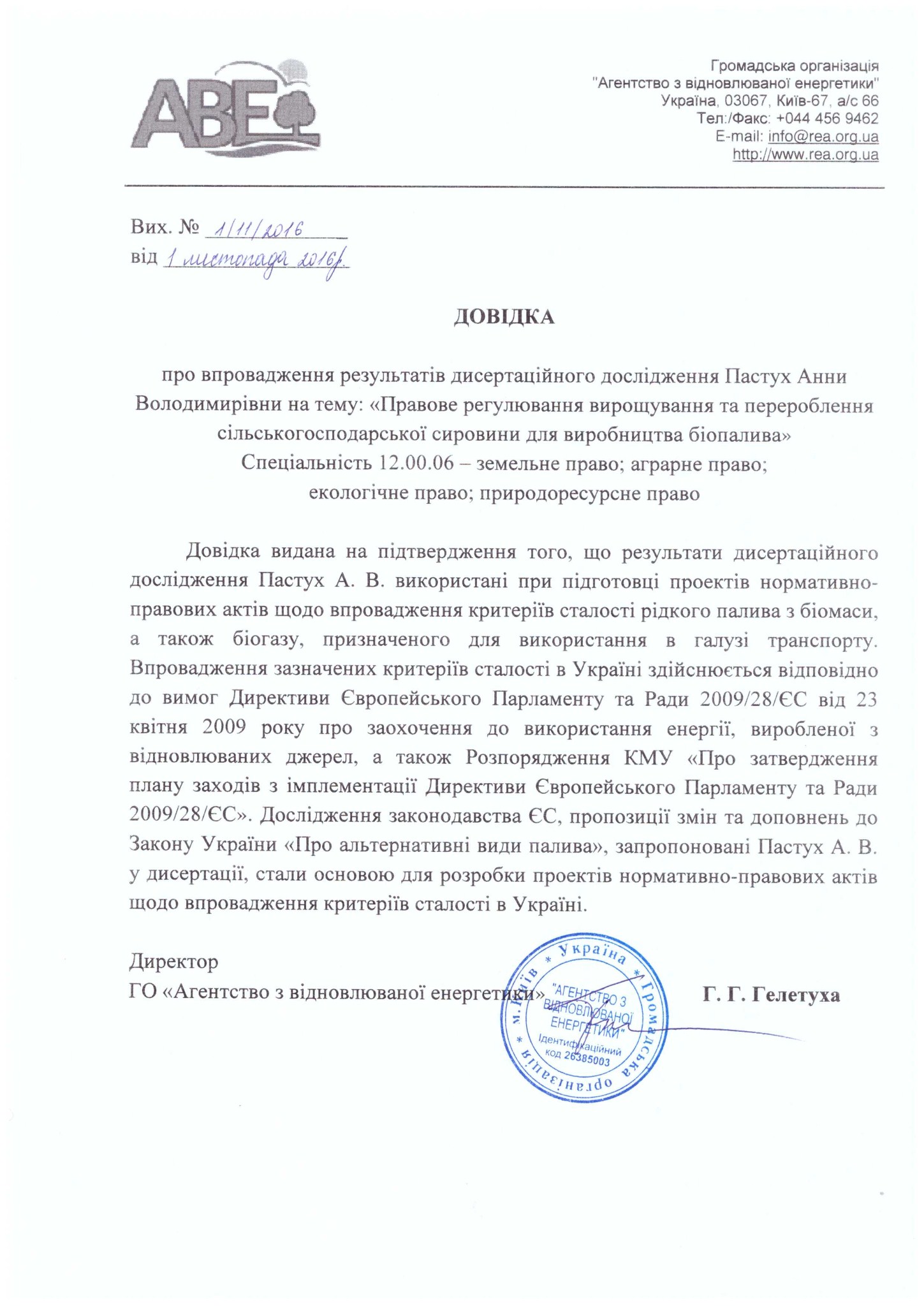 